ПРОТОКОЛпленарного засідання чотирнадцятої сесії Саф’янівської сільської ради Ізмаїльського району Одеської області восьмого скликаннявід 18 лютого 2022 р.                                                                                                     10.00м.Ізмаїл                                                                                                                           зала засіданьОбрано депутатів                                             34Присутні на початок пленарного засідання: 22   Попередили про запізнення:                             2На засідання запрошені:Голова Ізмаїльської районної радиСтарости сіл Саф’янівської територіальної громади Представники засобів масової інформаціїВідкрила і веде пленарне засідання чотирнадцятої сесії Саф’янівської сільської ради Ізмаїльського району Одеської області восьмого скликання Саф’янівської сільський голова Тодорова Н.І.  Проводиться голосування про початок пленарного засідання чотирнадцятої сесії Саф’янівської сільської ради восьмого скликання. За – 22; проти – 0; утримались - 0; не голосували – 0.Рішення про початок роботи чотирнадцятої сесії Саф’янівської сільської ради Ізмаїльського району Одеської області восьмого скликання приймається.Лунає Гімн. Тодорова Н.І., виносить на розгляд депутатів пропозицію щодо затвердження порядку денного  засідання чотирнадцятої сесії Саф’янівської сільської ради восьмого скликання.ПОРОЯДОК ДЕННИЙ:Про внесення змін до рішення сесії Саф’янівської сільської  ради  Ізмаїльського району Одеської області від 24 грудня 2020 року № 110-VIII «Про  бюджет Саф’янівської сільської територіальної громади Ізмаїльського району Одеської області на 2021рік»Інформує: Стоілова М. М. – начальник фінансового управління Саф’янівської сільської радиПро виконання бюджету Саф’янівської сільської територіальної громади Ізмаїльського району Одеської області за 2021 рікІнформує: Стоілова М. М. – начальник фінансового управління Саф’янівської сільської радиПро внесення змін до рішення Саф’янівської сільської  ради  Ізмаїльського району Одеської області від 24 грудня 2021 року № 2370-VIII «Про  бюджет Саф’янівської сільської територіальної громади Ізмаїльського району Одеської області на 2022 рік»Інформує: Стоілова М. М. – начальник фінансового управління Саф’янівської сільської радиПро внесення змін до рішення Саф’янівської сільської  ради  Ізмаїльського району Одеської області від 24 грудня 2021 року № 2373-VIII «Про  затвердження кошторису видатків на утримання апарату Саф’янівської сільської ради та її виконавчих органів на 2022 рік»Інформує: Стоілова М. М. – начальник фінансового управління Саф’янівської сільської ради Про надання згоди на безоплатне прийняття ноутбуків зі спільної власності територіальних громад сіль, селищ, міст Одеської області до комунальної власності Саф’янівської сільської ради Ізмаїльського району Одеської областіІнформує: Якименко Т.Г. – начальник управління освіти Саф’янівської сільської ради Ізмаїльського району Одеської областіПро надання згоди на прийняття спеціалізованого автомобіля VF1MAFESH67713632 у комунальну власність Саф’янівської сільської радиІнформує: Якименко Т.Г. – начальник управління освіти Саф’янівської сільської ради Ізмаїльського району Одеської областіПро надання згоди на безоплатне прийняття та затвердження складу комісії для прийняття видатків на здійснення капітальних інвестиційІнформує: Якименко Т.Г. – начальник управління освіти Саф’янівської сільської ради Ізмаїльського району Одеської областіПро надання дозволу на списання з балансу Комунального некомерційного підприємства Саф’янівської сільської ради Ізмаїльського району Одеської області «Центральна районна лікарня» автотранспортуІнформує: Садковський О.В. – генеральний директор Комунального некомерційного підприємства Саф’янівської сільської ради Ізмаїльського району Одеської області «Центральна районна лікарня»Про внесення змін до рішення сесії Саф’янівської сільської ради Ізмаїльського району Одеської області від 24.12.2020 року № 153-VIII «Про затвердження цільової програми на 2021-2022 роки «Фінансова підтримка Комунального некомерційного підприємства Саф’янівської сільської ради Ізмаїльського району Одеської області «Центральна районна лікарня»» Інформує: Садковський О.В. – генеральний директор Комунального некомерційного підприємства Саф’янівської сільської ради Ізмаїльського району Одеської області «Центральна районна лікарня»Про затвердження цільової програми з підвищення спроможності та поліпшення умов несення служби військової частини А2372 на державному кордоні, розташованої на території Саф’янівської сільської ради Ізмаїльського району, на 2022-2023 рокиІнформує: Черкасов М.М. - командир військової частини А2372Про внесення змін до рішення Саф’янівської сільської ради Ізмаїльського району Одеської  області від 24.12.2021 року № 2369-VIII «Про затвердження Програми соціально-економічного та культурного розвитку Саф’янівської сільської ради Ізмаїльського району Одеської області на 2022 рік» у розділі ІІ Додаток №1 с. Матроска – «Капітальний ремонт спортивного майданчика, вул. Пушкіна, 37-е»Інформує: Дерменжи Л. М. – начальник відділу культури, молоді, туризму та спорту Саф’янівської сільської радиПро затвердження на 2022 рік видатків на харчування спортсменів Саф’янівської сільської ради Ізмаїльського району Одеської області, які беруть участь у спортивних змаганнях  громади або відряджені сільською радоюІнформує: Дерменжи Л. М. – начальник відділу культури, молоді, туризму та спорту Саф’янівської сільської радиПро організацію пільгового проїзду педагогічних працівників Комунальної організації (установа, заклад) Дитячої музичної школи Саф’янівської сільської ради Ізмаїльського району Одеської області  до місця роботи та в зворотному напрямку на 2022 рік.Інформує: Дерменжи Л. М. – начальник відділу культури, молоді, туризму та спорту Саф’янівської сільської ради	Про перейменування КОМУНАЛЬНОГО ПІДПРИЄМСТВА «Благо» Багатянської сільської ради та затвердження Статуту у новій редакціїІнформує: Делігіоз П.Д. – начальник управління житлово-комунального господарства, капітального будівництва, дорожнього господарства та інвестицій Саф’янівської сільської радиПро перейменування КОМУНАЛЬНОГО ПІДПРИЄМСТВА «Джерело» Лощинівської сільської ради та затвердження Статуту у новій редакціїІнформує: Делігіоз П.Д. – начальник управління житлово-комунального господарства, капітального будівництва, дорожнього господарства та інвестицій Саф’янівської сільської радиПро перейменування КОМУНАЛЬНОГО ПІДПРИЄМСТВА «Куга» Новонекрасівської сільської ради та затвердження Статуту у новій редакціїІнформує: Делігіоз П.Д. – начальник управління житлово-комунального господарства, капітального будівництва, дорожнього господарства та інвестицій Саф’янівської сільської радиПро перейменування КОМУНАЛЬНОГО ПІДПРИЄМСТВА «Сількомунгосп» Бросківської сільської ради та затвердження Статуту у новій редакціїІнформує: Делігіоз П.Д. – начальник управління житлово-комунального господарства, капітального будівництва, дорожнього господарства та інвестицій Саф’янівської сільської радиПро перейменування КОМУНАЛЬНОГО ПІДПРИЄМСТВА «Ташбунар-сервіс» Кам’янської сільської ради та затвердження Статуту у новій редакціїІнформує: Делігіоз П.Д. – начальник управління житлово-комунального господарства, капітального будівництва, дорожнього господарства та інвестицій Саф’янівської сільської радиПро затвердження програми забезпечення розроблення (оновлення) містобудівної документації Саф’янівської сільської територіальної громади Ізмаїльського району Одеської областіІнформує: Пашевський Д.А.– головний спеціаліст сектору містобудування та архітектуриПро звіт Саф’янівського сільського голови про діяльність сільської ради та її виконавчих органів в 2021 році.Інформує: Тодорова Н.І. – Саф’янівський сільський головаПро звернення депутатів Саф’янівської сільської ради до Президента України, Голови Служби безпеки України, Генерального прокурора, Міністра внутрішніх справ України щодо необхідності посилення боротьби за національні інтереси УкраїниІнформує:  Мазур С.І. – секретар Саф’янівської сільської ради Ізмаїльського району Одеської областіЗемельні питанняПро внесення змін до рішення Саф’янівської сільської ради Ізмаїльського району Одеської області від 08.04.2021 року № 608-VIII «Про організаційні заходи щодо підготовки документів (лотів) до продажу на земельних торгах права оренди на земельні ділянки комунальної власності сільськогосподарського призначення». Про внесення змін до Додатку 1 рішення Саф’янівської сільської ради Ізмаїльського району Одеської області від 08.10.2021 року № 1715-VIII «Про надання дозволу на розроблення проектів землеустрою щодо відведення земельних ділянок для ведення товарного сільськогосподарського виробництва на території Саф'янівської сільської ради Ізмаїльського району Одеської області». Про продаж права оренди земельної ділянки сільськогосподарського призначення комунальної власності на конкурентних засадах Про затвердження технічної документації із землеустрою щодо інвентаризації земель комунальної власності земельні ділянки загального користування, відведенні для цілей поводження з відходами на  території Саф'янівської сільської ради Ізмаїльського району Одеської області, кадастровий номер 5122083800:01:002:0888 Про затвердження проекту землеустрою щодо відведення земельної ділянки сільськогосподарського призначення комунальної власності для ведення товарного сільськогосподарського виробництва, розташованої на території Саф'янівської сільської ради Ізмаїльського району Одеської області (за межами населених пунктів), кадастровий номер 5122083600:01:002:0038 Про затвердження проекту землеустрою щодо відведення земельної ділянки під водою (водним простором), право оренди на яку виставляється на земельні торги окремим лотом для рибогосподарських потреб, що розташована на території Саф'янівської сільської ради Ізмаїльського району Одеської області (за межами населеного пункту), кадастровий номер 5122081700:01:002:0644 Про затвердження технічної документації із землеустрою щодо інвентаризації земель комунальної власності земельні ділянки загального користування, відведенні для цілей поводження з відходами на  території Саф'янівської сільської ради Ізмаїльського району Одеської області, кадастровий номер 5122085300:01:001:0750 Про внесення змін до рішення Саф’янівської сільської ради Ізмаїльського району Одеської області від 19.11.2021 року № 2283-VІІІ «Про надання дозволу гр. Козьмі Іллі Георгійовичу на виготовлення технічної документації із землеустрою щодо встановлення (відновлення) меж земельної ділянки в натурі (на місцевості) для ведення товарного сільськогосподарського виробництва на території Саф'янівської сільської ради Ізмаїльського району Одеської області». Про внесення змін до рішення Саф’янівської сільської ради Ізмаїльського району Одеської області від 19.11.2021 року № 2067-VІІІ «Про затвердження технічної документації із землеустрою щодо встановлення (відновлення) меж земельних ділянок в натурі (на місцевості) гр. Коцофляк Олені Луковні, гр. Коцофляк Федору Федоровичу для ведення товарного сільськогосподарського виробництва на території Саф’янівської сільської ради Ізмаїльського району Одеської області" , кадастровий номер 5122086900:01:002:2146, 5122086900:01:002:2149. Про скасування рішення Матроської сільської ради Ізмаїльського району Одеської області від 10.07.2017 року № 237-VІІ «Про надання дозволу гр.Випні Миколі Андрійовичу на виготовлення проекту землеустрою щодо відведення земельної ділянки для будівництва і обслуговування житлового будинку, господарських будівель і споруд (присадибна ділянка). Про скасування рішення Саф'янівської сільської ради Ізмаїльського району Одеської області від 19.11.2021 року № 2225-VІІІ «Про надання дозволу гр.Бужору Івану Леонтійовичу на розробку проекту землеустрою щодо відведення земельної ділянки в оренду, терміном на 3 (три) роки, для будівництва і обслуговування житлового будинку, господарських будівель і споруд (присадибна ділянка), розташованої за адресою: вул. 28 Червня, 31, с.Комишівка Ізмаїльського району Одеської області". Про затвердження технічної документації із землеустрою щодо встановлення (відновлення) меж земельної ділянки в натурі (на місцевості) гр. Переверзі Івану Савелійовичу для ведення товарного сільськогосподарського виробництва, розташованої на території Саф’янівської сільської ради Ізмаїльського району Одеської області, кадастровий номер 5122080400:01:002:1208.Про затвердження технічної документації із землеустрою щодо встановлення (відновлення) меж земельної ділянки в натурі (на місцевості) гр. Владінова Романа Георгійовича для ведення товарного сільськогосподарського виробництва, розташованої на території Саф’янівської сільської ради Ізмаїльського району Одеської області, кадастровий номер 5122080400:01:001:1031.Про затвердження проекту землеустрою щодо відведення у власність гр. Грековій Наталії Костянтинівні земельної ділянки для ведення особистого селянського господарства, розташованої на території Саф’янівської сільської ради Ізмаїльського району Одеської області, кадастровий номер 5122080400:01:002:1209.Про затвердження проекту землеустрою щодо відведення у власність гр. Грековій Олені Костянтинівні земельної ділянки для ведення особистого селянського господарства, розташованої на території Саф’янівської сільської ради Ізмаїльського району Одеської області, кадастровий номер 5122080400:01:002:1209.Про затвердження проекту землеустрою щодо відведення у власність гр. Калову Михайлу Костянтиновичу земельної ділянки для ведення особистого селянського господарства, розташованої на території Саф’янівської сільської ради Ізмаїльського району Одеської області, кадастровий номер 5122080400:01:002:1211.Про затвердження проекту землеустрою щодо відведення земельної ділянки у власність гр. Картеляну Віктору Пилиповичу для будівництва і обслуговування житлового будинку, господарських будівель і споруд (присадибна ділянка) за адресою: пров. Городній, 2/5, с.Багате Ізмаїльського району Одеської області, кадастровий номер 5122080400:02:002:0357.Про затвердження технічної документації із землеустрою щодо встановлення (відновлення) меж земельної ділянки в натурі (на місцевості) та надання в оренду терміном на 3 (три) роки гр. Терпану В'ячеславу Федоровичу для будівництва і обслуговування житлового будинку, господарських будівель і споруд (присадибна ділянка), розташованої за адресою: вул. Гагаріна, 82, с.Багате Ізмаїльського району Одеської області, кадастровий номер 5122080400:02:002:0358.Про затвердження технічної документації із землеустрою щодо встановлення (відновлення) меж земельної ділянки в натурі (на місцевості) гр. Гичаку Миколі Прокоповичу для будівництва і обслуговування житлового будинку, господарських будівель і споруд (присадибна ділянка), розташованої за адресою: вул. Аеродромна, 20, с.Броска Ізмаїльського району Одеської області, кадастровий номер 5122080700:02:001:0538.Про затвердження технічної документації із землеустрою щодо встановлення (відновлення) меж земельної ділянки в натурі (на місцевості) гр. Далаковій Альоні Василівні для будівництва і обслуговування житлового будинку, господарських будівель і споруд (присадибна ділянка), розташованої за адресою: пров. Тихий, 14, с.Броска Ізмаїльського району Одеської області, кадастровий номер 5122080700:02:002:0390.Про затвердження технічної документації із землеустрою щодо встановлення (відновлення) меж земельної ділянки в натурі (на місцевості) гр. Комурзан Надії Федорівні для будівництва і обслуговування житлового будинку, господарських будівель і споруд (присадибна ділянка), розташованої за адресою: вул.Болградська, 36, с.Броска Ізмаїльського району Одеської області, кадастровий номер 5122080700:02:001:0539.Про затвердження технічної документації із землеустрою щодо встановлення (відновлення) меж земельної ділянки в натурі (на місцевості) гр. Кондарюк Марині Володимирівні для будівництва і обслуговування житлового будинку, господарських будівель і споруд (присадибна ділянка), розташованої за адресою: вул. Тиха, 15, с.Броска Ізмаїльського району Одеської області, кадастровий номер 5122080700:02:002:0390.Про затвердження технічної документації із землеустрою щодо встановлення (відновлення) меж земельної ділянки в натурі (на місцевості) гр. Хмельниченко Галині Олександрівні для будівництва і обслуговування житлового будинку, господарських будівель і споруд (присадибна ділянка), розташованої за адресою: вул. Болградська, 184, с.Броска Ізмаїльського району Одеської області, кадастровий номер 5122080700:02:001:0535.Про затвердження технічної документації із землеустрою щодо встановлення (відновлення) меж земельної ділянки в натурі (на місцевості) гр. Терзі Степана Івановича для ведення товарного сільськогосподарського виробництва, розташованої на території Саф’янівської сільської ради Ізмаїльського району Одеської області, кадастровий номер 5122081300:01:001:0600.Про затвердження проекту землеустрою щодо відведення земельної ділянки у спільну сумісну власність гр. Тельпісу Михайлу Георгійовичу, гр.Тельпіс Ганні Дмитрівні, гр.Тельпісу Георгію Михайловичу, гр.Дударець Тетяні Михайлівні для будівництва і обслуговування житлового будинку, господарських будівель і споруд (присадибна ділянка) за адресою: вул. Миру, 2/1, с.Кам'янка Ізмаїльського району Одеської області, кадастровий номер 5122081700:02:001:0144.Про затвердження технічної документації із землеустрою щодо встановлення (відновлення) меж земельної ділянки в натурі (на місцевості) гр. Недевій Вероніці Іванівні для будівництва і обслуговування житлового будинку, господарських будівель і споруд (присадибна ділянка), розташованої за адресою: вул.Миру, 19/2, с.Кам'янка Ізмаїльського району Одеської області, кадастровий номер 5122081700:02:002:0116.Про затвердження технічної документації із землеустрою щодо встановлення (відновлення) меж земельної ділянки в натурі (на місцевості) гр. Бальжику Петру Миколайовичу для будівництва і обслуговування житлового будинку, господарських будівель і споруд (присадибна ділянка), розташованої за адресою: вул.Миру, 19/2, с.Кам'янка Ізмаїльського району Одеської області, кадастровий номер 5122081700:02:002:0116.Про затвердження технічної документації із землеустрою щодо встановлення (відновлення) меж земельної ділянки в натурі (на місцевості) гр. Павлюк Любові Тихонівні для будівництва і обслуговування житлового будинку, господарських будівель і споруд (присадибна ділянка), розташованої за адресою: вул. Центральна, 153-б, с.Кам'янка Ізмаїльського району Одеської області, кадастровий номер 5122081700:02:002:0115.Про затвердження проекту землеустрою щодо відведення у власність гр. Булгарову Олександру Олександровичу земельної ділянки для ведення особистого селянського господарства, розташованої на території Саф’янівської сільської ради Ізмаїльського району Одеської області, кадастровий номер 5122082900:01:001:0736.Про затвердження проекту землеустрою щодо відведення у власність гр. Ліскевич Вікторії Михайлівні земельної ділянки для ведення особистого селянського господарства, розташованої на території Саф’янівської сільської ради Ізмаїльського району Одеської області, кадастровий номер 5122082900:01:001:0735.Про затвердження проекту землеустрою щодо відведення у власність гр. Олійнику Сергію Миколайовичу земельної ділянки для ведення особистого селянського господарства, розташованої на території Саф’янівської сільської ради Ізмаїльського району Одеської області, кадастровий номер 5122082900:01:001:0739.Про затвердження проекту землеустрою щодо відведення у власність гр. Петренку Андрію Степановичу земельної ділянки для ведення особистого селянського господарства, розташованої на території Саф’янівської сільської ради Ізмаїльського району Одеської області, кадастровий номер 5122082900:01:003:0584.Про затвердження проекту землеустрою щодо відведення у власність гр. Победоносній Ользі Анатоліївні земельної ділянки для ведення особистого селянського господарства, розташованої на території Саф’янівської сільської ради Ізмаїльського району Одеської області, кадастровий номер 5122082900:01:001:0737.Про затвердження технічної документації із землеустрою щодо встановлення (відновлення) меж земельної ділянки в натурі (на місцевості) гр. Клєвак Валентині Євстафіївні для будівництва і обслуговування житлового будинку, господарських будівель і споруд (присадибна ділянка), розташованої за адресою: вул. Лиманська, 56, с.Кислиця Ізмаїльського району Одеської області, кадастровий номер 5122082900:02:001:0314.Про затвердження технічної документації із землеустрою щодо встановлення (відновлення) меж земельної ділянки в натурі (на місцевості) гр. Тихомир Аллі Михайлівні для будівництва і обслуговування житлового будинку, господарських будівель і споруд (присадибна ділянка), розташованої за адресою: вул. Матроська, 167, с.Кислиця Ізмаїльського району Одеської області, кадастровий номер 5122082900:02:002:0162.Про затвердження технічної документації із землеустрою щодо встановлення (відновлення) меж земельних ділянок в натурі (на місцевості) гр. Данили Віри Петрівни для ведення товарного сільськогосподарського виробництва, розташованих на території Саф’янівської сільської ради Ізмаїльського району Одеської області, кадастровий номер 5122082000:01:002:1490, 5122082000:01:003:1771, 5122082000:01:002:1487.Про затвердження технічної документації із землеустрою щодо встановлення (відновлення) меж земельних ділянок в натурі (на місцевості) гр.Бужора Івана Кириловича для ведення товарного сільськогосподарського виробництва, розташованої на території Саф’янівської сільської ради Ізмаїльського району Одеської області, кадастровий номер 5122082000:01:001:2539,  5122082000:01:001:2536, 5122082000:01:003:1768.Про затвердження проекту землеустрою щодо відведення у власність гр. Апруді Сергію Яковлевичу земельної ділянки для ведення особистого селянського господарства, розташованої на території Саф’янівської сільської ради Ізмаїльського району Одеської області, кадастровий номер 5122082000:01:002:1150.Про затвердження проекту землеустрою щодо відведення у власність гр. Бондару Сергію Івановичу земельної ділянки для ведення особистого селянського господарства, розташованої на території Саф’янівської сільської ради Ізмаїльського району Одеської області, кадастровий номер 5122082000:01:002:1488.Про затвердження проекту землеустрою щодо відведення у власність гр. Галацан Антоніні Анатоліївні земельної ділянки для ведення особистого селянського господарства, розташованої на території Саф’янівської сільської ради Ізмаїльського району Одеської області, кадастровий номер 5122082000:01:002:1159.Про затвердження проекту землеустрою щодо відведення у власність гр. Гельману Сергію Сергійовичу земельної ділянки для ведення особистого селянського господарства, розташованої на території Саф’янівської сільської ради Ізмаїльського району Одеської області, кадастровий номер 5122082000:01:002:1206.Про затвердження проекту землеустрою щодо відведення у власність гр. Думітрашку Вячеславу Івановичу земельної ділянки для ведення особистого селянського господарства, розташованої на території Саф’янівської сільської ради Ізмаїльського району Одеської області, кадастровий номер 5122082000:01:002:1151.Про затвердження проекту землеустрою щодо відведення у власність гр. Дьяченку Олексію Васильовичу земельної ділянки для ведення особистого селянського господарства, розташованої на території Саф’янівської сільської ради Ізмаїльського району Одеської області, кадастровий номер 5122082000:01:002:1202.Про затвердження проекту землеустрою щодо відведення у власність гр. Кожухар Ганні Хисаївні земельної ділянки для ведення особистого селянського господарства, розташованої на території Саф’янівської сільської ради Ізмаїльського району Одеської області (в межах населеного пункту), кадастровий номер 5122082000:02:002:0172.Про затвердження проекту землеустрою щодо відведення у власність гр. Кожухар Леонтію Павловичу земельної ділянки для ведення особистого селянського господарства, розташованої на території Саф’янівської сільської ради Ізмаїльського району Одеської області (в межах населеного пункту), кадастровий номер 5122082000:02:002:0173.Про затвердження проекту землеустрою щодо відведення у власність гр. Ліскевичу Костянтину Івановичу земельної ділянки для ведення особистого селянського господарства, розташованої на території Саф’янівської сільської ради Ізмаїльського району Одеської області, кадастровий номер 5122082000:01:002:1187.Про затвердження проекту землеустрою щодо відведення у власність гр. Неденко Майї Іванівні земельної ділянки для ведення особистого селянського господарства, розташованої на території Саф’янівської сільської ради Ізмаїльського району Одеської області, кадастровий номер 5122082000:01:002:1155.Про затвердження проекту землеустрою щодо відведення у власність гр. Пуйческу Надії Яковлівні земельної ділянки для ведення особистого селянського господарства, розташованої на території Саф’янівської сільської ради Ізмаїльського району Одеської області, кадастровий номер 5122082000:01:002:1441.Про затвердження проекту землеустрою щодо відведення у власність гр. Рогожі Сніжані Олександрівні земельної ділянки для ведення особистого селянського господарства, розташованої на території Саф’янівської сільської ради Ізмаїльського району Одеської області, кадастровий номер 5122082000:01:002:1196.Про затвердження проекту землеустрою щодо відведення у власність гр. Урсу Ігорю Валерійовичу земельної ділянки для ведення особистого селянського господарства, розташованої на території Саф’янівської сільської ради Ізмаїльського району Одеської області, кадастровий номер 5122082000:01:002:1167.Про затвердження проекту землеустрою щодо відведення у власність гр. Урсу Ірині Валеріївні земельної ділянки для ведення особистого селянського господарства, розташованої на території Саф’янівської сільської ради Ізмаїльського району Одеської області, кадастровий номер 5122082000:01:002:1201.Про затвердження проекту землеустрою щодо відведення у власність гр. Урсу Олексію Андрійовичу земельної ділянки для ведення особистого селянського господарства, розташованої на території Саф’янівської сільської ради Ізмаїльського району Одеської області, кадастровий номер 5122082000:01:002:1200.Про затвердження проекту землеустрою щодо відведення у власність гр. Чебан Тетяні Вікторівні земельної ділянки для ведення особистого селянського господарства, розташованої на території Саф’янівської сільської ради Ізмаїльського району Одеської області, кадастровий номер 5122082000:01:002:1152.Про затвердження проекту землеустрою щодо відведення у власність гр. Чебану Віталію Костянтиновичу земельної ділянки для ведення особистого селянського господарства, розташованої на території Саф’янівської сільської ради Ізмаїльського району Одеської області, кадастровий номер 5122082000:01:002:1153.Про затвердження проекту землеустрою щодо відведення у власність гр. Шевченко Наталії Михайлівні земельної ділянки для ведення особистого селянського господарства, розташованої на території Саф’янівської сільської ради Ізмаїльського району Одеської області, кадастровий номер 5122082000:01:002:1154.Про затвердження проекту землеустрою щодо відведення земельної ділянки у власність гр. Манолі Ганні Євстафіївні для будівництва і обслуговування житлового будинку, господарських будівель і споруд (присадибна ділянка) за адресою: вул. Ізмаїльська, 129, с.Комишівка Ізмаїльського району Одеської області, кадастровий номер 5122082000:02:002:0171.Про затвердження проекту землеустрою щодо відведення у власність гр. Бондар Анні Іванівні земельної ділянки для ведення особистого селянського господарства, розташованої на території Саф’янівської сільської ради Ізмаїльського району Одеської області, кадастровий номер 5122082000:01:002:1489.Про затвердження технічної документації із землеустрою щодо встановлення (відновлення) меж земельної ділянки в натурі (на місцевості) гр. Лапшиної Надії Іванівни для ведення товарного сільськогосподарського виробництва, розташованої на території Саф’янівської сільської ради Ізмаїльського району Одеської області, кадастровий номер 5122083200:01:001:0225.Про затвердження проекту землеустрою щодо відведення у власність гр. Денисовій Наталії Вікторівні земельної ділянки для ведення особистого селянського господарства, розташованої на території Саф’янівської сільської ради Ізмаїльського району Одеської області, кадастровий номер 5122083200:01:002:0329.Про затвердження проекту землеустрою щодо відведення у власність гр. Павленко Ірині Вікторівні земельної ділянки для ведення особистого селянського господарства, розташованої на території Саф’янівської сільської ради Ізмаїльського району Одеської області, кадастровий номер 5122083200:01:002:0328.Про затвердження проекту землеустрою щодо відведення у власність гр. Хаджі Віктору Петровичу земельної ділянки для ведення особистого селянського господарства, розташованої на території Саф’янівської сільської ради Ізмаїльського району Одеської області, кадастровий номер 5122083200:01:002:0330.Про затвердження проекту землеустрою щодо відведення у власність гр. Черевченко Анжелі Вікторівні земельної ділянки для ведення особистого селянського господарства, розташованої на території Саф’янівської сільської ради Ізмаїльського району Одеської області, кадастровий номер 5122083200:01:002:0331.Про затвердження технічної документації із землеустрою щодо встановлення (відновлення) меж земельної ділянки в натурі (на місцевості) гр. Бондаренку Олегу Васильовичу для ведення товарного сільськогосподарського виробництва, розташованої на території Саф’янівської сільської ради Ізмаїльського району Одеської області, кадастровий номер 5122083400:01:002:0591.Про затвердження проекту землеустрою щодо відведення у власність гр. Костєву Петру Валерійовичу земельної ділянки для ведення особистого селянського господарства, розташованої на території Саф’янівської сільської ради Ізмаїльського району Одеської області, кадастровий номер 5122083400:01:002:0590.Про затвердження проекту землеустрою щодо відведення у власність гр. Куреку Максиму Даніїловичу земельної ділянки для ведення особистого селянського господарства, розташованої на території Саф’янівської сільської ради Ізмаїльського району Одеської області, кадастровий номер 5122083400:01:002:0588.Про затвердження проекту землеустрою щодо відведення у власність гр. Маркову Петру Михайловичу земельної ділянки для ведення особистого селянського господарства, розташованої на території Саф’янівської сільської ради Ізмаїльського району Одеської області, кадастровий номер 5122083400:01:002:0589.Про затвердження проекту землеустрою щодо відведення у власність гр. Паскалову Дмитру Вікторовичу земельної ділянки для ведення особистого селянського господарства, розташованої на території Саф’янівської сільської ради Ізмаїльського району Одеської області, кадастровий номер 5122083400:01:002:0594.Про затвердження проекту землеустрою щодо відведення земельної ділянки в оренду терміном на 7 (сім) років гр. Бережній Вікторії Петрівні для городництва за адресою: с.Лощинівка Ізмаїльського району Одеської області (в межах населеного пункту), кадастровий номер 5122083400:02:001:0228. Про затвердження проекту землеустрою щодо відведення земельної ділянки в оренду терміном на 7 (сім) років гр. Бережному Дмитру Володимировичу для городництва за адресою: с.Лощинівка Ізмаїльського району Одеської області (в межах населеного пункту), кадастровий номер 5122083400:02:001:0229. Про затвердження проекту землеустрою щодо відведення земельної ділянки у власність гр. Ракша Лідії Сергіївні  для ведення особистого селянського господарства за адресою: вул.Пушкіна, 62, с.Матроска Ізмаїльського району Одеської області, кадастровий номер 5122083600:02:001:0405.Про затвердження проекту землеустрою щодо відведення у власність гр. Діденко Жанні Аркадіївні земельної ділянки для індивідуального садівництва, розташованої на території Саф’янівської сільської ради Ізмаїльського району Одеської області, кадастровий номер 5122083600:01:003:0051Про затвердження проекту землеустрою щодо відведення у власність гр. Огнєву Ігорю Миколайовичу земельної ділянки для індивідуального садівництва, розташованої на території Саф’янівської сільської ради Ізмаїльського району Одеської області, кадастровий номер 5122083600:01:001:0192Про затвердження проекту землеустрою щодо відведення у власність гр. Станкову Василю Харламповичу земельної ділянки для індивідуального садівництва, розташованої на території Саф’янівської сільської ради Ізмаїльського району Одеської області, кадастровий номер 5122083600:01:003:0048Про затвердження технічної документації із землеустрою щодо встановлення (відновлення) меж земельної ділянки в натурі (на місцевості) гр. Димченко Марії Дмитрівні для будівництва і обслуговування житлового будинку, господарських будівель і споруд (присадибна ділянка), розташованої за адресою: вул. Ізмаїльська, 20, с.Матроска Ізмаїльського району Одеської області, кадастровий номер 5122083600:02:001:0409.Про затвердження технічної документації із землеустрою щодо встановлення (відновлення) меж земельної ділянки в натурі (на місцевості) гр. Дулгерової Елли Дмитрівни для будівництва і обслуговування житлового будинку, господарських будівель і споруд (присадибна ділянка), розташованої за адресою: вул.Олександра Матросова, 5, с.Матроска Ізмаїльського району Одеської області, кадастровий номер 5122083600:02:001:0411.Про затвердження технічної документації із землеустрою щодо встановлення (відновлення) меж земельної ділянки в натурі (на місцевості) гр. Кальчевій Людмилі Вікторівні для будівництва і обслуговування житлового будинку, господарських будівель і споруд (присадибна ділянка), розташованої за адресою: вул. Ізмаїльська, 4, с.Матроска Ізмаїльського району Одеської області, кадастровий номер 5122083600:02:001:0410.Про затвердження технічної документації із землеустрою щодо встановлення (відновлення) меж земельної ділянки в натурі (на місцевості) гр. Чорній Світлані Григоріївні для будівництва і обслуговування житлового будинку, господарських будівель і споруд (присадибна ділянка), розташованої за адресою: вул. П.Фурдуя, 91, с.Матроска Ізмаїльського району Одеської області, кадастровий номер 5122083600:02:001:0403.Про затвердження технічної документації із землеустрою щодо встановлення (відновлення) меж земельної ділянки в натурі (на місцевості) гр.Малини Вікторії Анатоліївни для будівництва і обслуговування житлового будинку, господарських будівель і споруд (присадибна ділянка), розташованої за адресою: вул. Некрасова, 7, с.Матроска Ізмаїльського району Одеської області, кадастровий номер 5122083600:02:001:0413.Про затвердження технічної документації із землеустрою щодо встановлення (відновлення) меж земельної ділянки в натурі (на місцевості) гр.Петренку Петру Опанасовичу для будівництва і обслуговування житлового будинку, господарських будівель і споруд (присадибна ділянка), розташованої за адресою: вул. Толбухіна, 6, с.Матроска Ізмаїльського району Одеської області, кадастровий номер 5122083600:02:001:0412.Про передачу у власність гр.Зенченку Євгенію Сергійовичу земельної ділянки, кадастрові номери 5122083600:02:001:0326 для будівництва і обслуговування житлового будинку, господарських будівель і споруд (присадибна ділянка) за адресою: вул.Пушкіна, 97, с.Матроска Ізмаїльського району Одеської областіПро затвердження технічної документації із землеустрою щодо встановлення (відновлення) меж земельних ділянок в натурі (на місцевості) гр. Гаврилова Миколи Миколайовича для ведення товарного сільськогосподарського виробництва, розташованої на території Саф’янівської сільської ради Ізмаїльського району Одеської області, кадастровий номер 5122083800:01:002:0884,  5122083800:01:001:0574.Про затвердження технічної документації із землеустрою щодо встановлення (відновлення) меж земельних ділянок в натурі (на місцевості) гр. Дмитрієва Анатолія Кириловича для ведення товарного сільськогосподарського виробництва, розташованих на території Саф’янівської сільської ради Ізмаїльського району Одеської області, кадастровий номер 5122083800:01:002:0883, 5122083800:01:001:0590.Про затвердження технічної документації із землеустрою щодо встановлення (відновлення) меж земельних ділянок в натурі (на місцевості) гр. Леоновій Марфі Павлівні для ведення товарного сільськогосподарського виробництва, розташованих на території Саф’янівської сільської ради Ізмаїльського району Одеської області, кадастровий номер 5122083800:01:002:0887, 5122083800:01:001:0591.Про затвердження проекту землеустрою щодо відведення у власність гр. Бондарєвій Тетяні Марківні земельної ділянки для ведення особистого селянського господарства, розташованої на території Саф’янівської сільської ради Ізмаїльського району Одеської області, кадастровий номер 5122083800:01:002:0778.Про затвердження проекту землеустрою щодо відведення у власність гр. Карабулі Івану Івановичу земельної ділянки для ведення особистого селянського господарства, розташованої на території Саф’янівської сільської ради Ізмаїльського району Одеської області, кадастровий номер 5122083800:01:002:0782.Про затвердження проекту землеустрою щодо відведення у власність гр. Липецькій Килині Карпівні земельної ділянки для ведення особистого селянського господарства, розташованої на території Саф’янівської сільської ради Ізмаїльського району Одеської області, кадастровий номер 5122083800:01:002:0775.Про затвердження проекту землеустрою щодо відведення у власність гр. Наумовій Тетяні Михеївні земельної ділянки для ведення особистого селянського господарства, розташованої на території Саф’янівської сільської ради Ізмаїльського району Одеської області, кадастровий номер 5122083800:01:002:0781.Про затвердження проекту землеустрою щодо відведення у власність гр. Тофан Оксані Миколаївні земельної ділянки для ведення особистого селянського господарства, розташованої на території Саф’янівської сільської ради Ізмаїльського району Одеської області, кадастровий номер 5122083800:01:002:0772.Про затвердження проекту землеустрою щодо відведення у власність гр. Ніколаєвій Ганні Миколаївні земельної ділянки для ведення особистого селянського господарства, розташованої на території Саф’янівської сільської ради Ізмаїльського району Одеської області, кадастровий номер 5122084200:01:001:0123.Про затвердження технічної документації із землеустрою щодо встановлення (відновлення) меж земельної ділянки в натурі (на місцевості) гр. Журжі Надії Петрівні для будівництва і обслуговування житлового будинку, господарських будівель і споруд (присадибна ділянка), розташованої за адресою: вул. Центральна, 19, с.Нова Некрасівка Ізмаїльського району Одеської області, кадастровий номер 5122084200:02:001:0428.Про затвердження технічної документації із землеустрою щодо встановлення (відновлення) меж земельної ділянки в натурі (на місцевості) гр. Смірновій Любові Михайлівні для будівництва і обслуговування житлового будинку, господарських будівель і споруд (присадибна ділянка), розташованої за адресою: вул. Грама Сергія, 71, с.Нова Некрасівка Ізмаїльського району Одеської області, кадастровий номер 5122084200:02:001:0429.Про затвердження технічної документації із землеустрою щодо встановлення (відновлення) меж земельної ділянки в натурі (на місцевості) гр. Тарахтієнко Надії Михайлівні для будівництва і обслуговування житлового будинку, господарських будівель і споруд (присадибна ділянка), розташованої за адресою: вул. 28 Червня, 12, с.Нова Некрасівка Ізмаїльського району Одеської області, кадастровий номер 5122084200:02:001:0427.Про затвердження технічної документації із землеустрою щодо встановлення (відновлення) меж земельної ділянки в натурі (на місцевості) гр.Кольцовій Надії Данилівні для будівництва і обслуговування житлового будинку, господарських будівель і споруд (присадибна ділянка), розташованої за адресою: вул. Шкільна, 27, с.Нова Некрасівка Ізмаїльського району Одеської області, кадастровий номер 5122084200:02:001:0431.Про затвердження технічної документації із землеустрою щодо встановлення (відновлення) меж земельної ділянки в натурі (на місцевості) гр.Стоматовій Ірині Миколаївні для будівництва і обслуговування житлового будинку, господарських будівель і споруд (присадибна ділянка), розташованої за адресою: вул. Паркова,68-а, с.Нова Некрасівка Ізмаїльського району Одеської області, кадастровий номер 5122084200:02:001:0430.Про затвердження технічної документації із землеустрою щодо встановлення (відновлення) меж земельної ділянки в натурі (на місцевості) гр. Гуцу Людмили Миколаївни для ведення товарного сільськогосподарського виробництва, розташованої на території Саф’янівської сільської ради Ізмаїльського району Одеської області, кадастровий номер 5122084800:01:002:0987.Про затвердження проекту землеустрою щодо відведення у власність гр. Арику Прокіпу Михайловичу земельної ділянки для ведення особистого селянського господарства, розташованої на території Саф’янівської сільської ради Ізмаїльського району Одеської області, кадастровий номер 5122084800:01:002:0991.Про затвердження проекту землеустрою щодо відведення у власність гр. Баліці Іллі Іллічу земельної ділянки для ведення особистого селянського господарства, розташованої на території Саф’янівської сільської ради Ізмаїльського району Одеської області, кадастровий номер 5122084800:01:002:0988.Про затвердження проекту землеустрою щодо відведення у власність гр. Гергі Ганні Кіпріянівні земельної ділянки для ведення особистого селянського господарства, розташованої на території Саф’янівської сільської ради Ізмаїльського району Одеської області, кадастровий номер 5122084800:01:001:0729.Про затвердження проекту землеустрою щодо відведення у власність гр. Гергі Діну Євгеновичу земельної ділянки для ведення особистого селянського господарства, розташованої на території Саф’янівської сільської ради Ізмаїльського району Одеської області, кадастровий номер 5122084800:01:001:0742.Про затвердження проекту землеустрою щодо відведення у власність гр. Гергі Євгену Михайловичу земельної ділянки для ведення особистого селянського господарства, розташованої на території Саф’янівської сільської ради Ізмаїльського району Одеської області, кадастровий номер 5122084800:01:001:0726.Про затвердження проекту землеустрою щодо відведення у власність гр. Гергі Інні Семенівні земельної ділянки для ведення особистого селянського господарства, розташованої на території Саф’янівської сільської ради Ізмаїльського району Одеської області, кадастровий номер 5122084800:01:002:0993.Про затвердження проекту землеустрою щодо відведення у власність гр. Гергі Марині Іванівні земельної ділянки для ведення особистого селянського господарства, розташованої на території Саф’янівської сільської ради Ізмаїльського району Одеської області, кадастровий номер 5122084800:01:002:0982.Про затвердження проекту землеустрою щодо відведення у власність гр. Ігнату Петру Степановичу земельної ділянки для ведення особистого селянського господарства, розташованої на території Саф’янівської сільської ради Ізмаїльського району Одеської області, кадастровий номер 5122084800:01:001:0733.Про затвердження проекту землеустрою щодо відведення у власність гр. Ігнату Степану Петровичу земельної ділянки для ведення особистого селянського господарства, розташованої на території Саф’янівської сільської ради Ізмаїльського району Одеської області, кадастровий номер 5122084800:01:001:0734.Про затвердження проекту землеустрою щодо відведення у власність гр. Марку Федіру Петровичу земельної ділянки для ведення особистого селянського господарства, розташованої на території Саф’янівської сільської ради Ізмаїльського району Одеської області, кадастровий номер 5122084800:01:001:0736.Про затвердження проекту землеустрою щодо відведення у власність гр. Мірчі Андрію Федоровичу земельної ділянки для ведення особистого селянського господарства, розташованої на території Саф’янівської сільської ради Ізмаїльського району Одеської області, кадастровий номер 5122084800:01:002:0979.Про затвердження проекту землеустрою щодо відведення у власність гр. Павловеєвій Єльвірі Віталіївні земельної ділянки для ведення особистого селянського господарства, розташованої на території Саф’янівської сільської ради Ізмаїльського району Одеської області, кадастровий номер 5122084800:01:001:0719.Про затвердження проекту землеустрою щодо відведення у власність гр. Парфанюку Григорію Івановичу земельної ділянки для ведення особистого селянського господарства, розташованої на території Саф’янівської сільської ради Ізмаїльського району Одеської області, кадастровий номер 5122084800:01:002:0990.Про затвердження проекту землеустрою щодо відведення у власність гр. Стаматі Ганні Михайлівні земельної ділянки для ведення особистого селянського господарства, розташованої на території Саф’янівської сільської ради Ізмаїльського району Одеської області, кадастровий номер 5122084800:01:002:0994.Про затвердження технічної документації із землеустрою щодо встановлення (відновлення) меж земельної ділянки в натурі (на місцевості) гр. Гергі Олени Лук'янівни для будівництва і обслуговування житлового будинку, господарських будівель і споруд (присадибна ділянка), розташованої за адресою: вул. Центральна, 88 с.Озерне Ізмаїльського району Одеської області, кадастровий номер 5122084800:02:003:0222.Про затвердження технічної документації із землеустрою щодо встановлення (відновлення) меж земельної ділянки в натурі (на місцевості) гр. Караману Станіславу Борисовичу для будівництва і обслуговування житлового будинку, господарських будівель і споруд (присадибна ділянка), розташованої за адресою: вул.Дружби, 25, с.Озерне Ізмаїльського району Одеської області, кадастровий номер 5122084800:02:002:0268.Про затвердження технічної документації із землеустрою щодо встановлення (відновлення) меж земельної ділянки в натурі (на місцевості) гр. Моску Петру Панасовичу для будівництва і обслуговування житлового будинку, господарських будівель і споруд (присадибна ділянка), розташованої за адресою: вул. Дружби, 105, с.Озерне Ізмаїльського району Одеської області, кадастровий номер 5122084800:02:003:0221.Про затвердження технічної документації із землеустрою щодо встановлення (відновлення) меж земельної ділянки в натурі (на місцевості) гр.Браілі Семену Івановичу для будівництва і обслуговування житлового будинку, господарських будівель і споруд (присадибна ділянка), розташованої за адресою: вул. 8 Березня, 77 с.Озерне Ізмаїльського району Одеської області, кадастровий номер 5122084800:02:003:0225.Про затвердження технічної документації із землеустрою щодо встановлення (відновлення) меж земельної ділянки в натурі (на місцевості) гр.Ігнат Анастасії Павлівни для будівництва і обслуговування житлового будинку, господарських будівель і споруд (присадибна ділянка), розташованої за адресою: вул. 8 Березня, 34 с.Озерне Ізмаїльського району Одеської області, кадастровий номер 5122084800:02:003:0223.Про затвердження технічної документації із землеустрою щодо встановлення (відновлення) меж земельної ділянки в натурі (на місцевості) та надання в оренду терміном на 3 (три) роки гр. Гойчу Людмилі Василівні для будівництва і обслуговування житлового будинку, господарських будівель і споруд (присадибна ділянка), розташованої за адресою: вул. Дружби, 98, с.Озерне Ізмаїльського району Одеської області, кадастровий номер 5122084800:02:001:0146.Про затвердження проекту землеустрою щодо відведення земельної ділянки в оренду терміном на 10 (десять) років гр. Бойченку Івану Сергійовичу для будівництва та обслуговування об'єктів рекреаційного призначення (бази відпочинку), розташованої за адресою: вул.Польова, 13, с.Озерне Ізмаїльського району Одеської області (за межами насчеленого пункту), кадастровий номер 5122084800:01:001:0741. Про затвердження проекту землеустрою щодо відведення у власність гр. Дімброву Володимиру Федосійовичу земельної ділянки для ведення особистого селянського господарства, розташованої на території Саф’янівської сільської ради Ізмаїльського району Одеської області, кадастровий номер 5122085900:01:002:0468.Про затвердження проекту землеустрою щодо відведення у власність гр. Панчуоглу Олексію Петровичу земельної ділянки для ведення особистого селянського господарства, розташованої на території Саф’янівської сільської ради Ізмаїльського району Одеської області, кадастровий номер 5122085900:01:002:0469.Про затвердження проекту землеустрою щодо відведення у власність гр. Парічу Володимиру Леонідовичу земельної ділянки для ведення особистого селянського господарства, розташованої на території Саф’янівської сільської ради Ізмаїльського району Одеської області, кадастровий номер 5122085900:01:002:0465.Про затвердження проекту землеустрою щодо відведення у власність гр. Петюху Василю Олександровичу земельної ділянки для ведення особистого селянського господарства, розташованої на території Саф’янівської сільської ради Ізмаїльського району Одеської області, кадастровий номер 5122085900:01:002:0466.Про затвердження проекту землеустрою щодо відведення у власність гр. Ющенку Олександру Сергійовичу земельної ділянки для ведення особистого селянського господарства, розташованої на території Саф’янівської сільської ради Ізмаїльського району Одеської області, кадастровий номер 5122085900:01:002:0467.Про відмову у затвердженні проекту землеустрою щодо відведення у власність гр. Єлькіну Володимиру Дмитровичу земельної ділянки для індивідуального садівництва, розташованої за адресою: вул.Садова, 22, с.Саф'яни Ізмаїльського району Одеської області, кадастровий номер 5122085900:02:002:0227.Про затвердження проекту землеустрою щодо відведення земельної ділянки у власність гр. Дяченку Володимиру Васильовичу для будівництва і обслуговування житлового будинку, господарських будівель і споруд (присадибна ділянка) за адресою: вул. Степова, 9-Б, с.Саф'яни Ізмаїльського району Одеської області, кадастровий номер 5122085900:02:002:0224.Про затвердження проекту землеустрою щодо відведення земельної ділянки у власність гр. Картелян Євгенії Василівні для будівництва і обслуговування житлового будинку, господарських будівель і споруд (присадибна ділянка) за адресою: вул. Степова, 9-А, с.Саф'яни Ізмаїльського району Одеської області, кадастровий номер 5122085900:02:002:0226.Про затвердження проекту землеустрою щодо відведення земельної ділянки у власність гр. Ющенку Борису Борисовичу для будівництва і обслуговування житлового будинку, господарських будівель і споруд (присадибна ділянка) за адресою: вул. Лиманська, 211, с.Саф'яни Ізмаїльського району Одеської області, кадастровий номер 5122085900:02:002:0207.Про затвердження технічної документації із землеустрою щодо встановлення (відновлення) меж земельної ділянки в натурі (на місцевості) гр. Ковтун Галині Леонідівні для будівництва і обслуговування житлового будинку, господарських будівель і споруд (присадибна ділянка), розташованої за адресою: вул. Ярослава Мудрого, 2, с.Саф'яни Ізмаїльського району Одеської області, кадастровий номер 5122085900:02:001:0481.Про затвердження технічної документації із землеустрою щодо встановлення (відновлення) меж земельної ділянки в натурі (на місцевості) гр. Матенка Валентина Васильовича для будівництва і обслуговування житлового будинку, господарських будівель і споруд (присадибна ділянка), розташованої за адресою: вул. Грушевського, 138, с.Саф'яни Ізмаїльського району Одеської області, кадастровий номер 5122085900:02:001:0485.Про затвердження технічної документації із землеустрою щодо встановлення (відновлення) меж земельної ділянки в натурі (на місцевості) гр. Новіковій Олександрі Миколаївні для будівництва і обслуговування житлового будинку, господарських будівель і споруд (присадибна ділянка), розташованої за адресою: вул. Садова, 7, с.Саф'яни Ізмаїльського району Одеської області, кадастровий номер 5122085900:02:002:0223.Про затвердження технічної документації із землеустрою щодо встановлення (відновлення) меж земельної ділянки в натурі (на місцевості) гр. Осики Юрія Сергійовича для будівництва і обслуговування житлового будинку, господарських будівель і споруд (присадибна ділянка), розташованої за адресою: вул. Грушевського, 128, с.Саф'яни Ізмаїльського району Одеської області, кадастровий номер 5122085900:02:001:0484.Про затвердження технічної документації із землеустрою щодо встановлення (відновлення) меж земельної ділянки в натурі (на місцевості) гр. Перевертайло Андріані Іванівні для будівництва і обслуговування житлового будинку, господарських будівель і споруд (присадибна ділянка), розташованої за адресою: вул. Шкільна, 41, с.Саф'яни Ізмаїльського району Одеської області, кадастровий номер 5122085900:02:001:0486.Про затвердження технічної документації із землеустрою щодо встановлення (відновлення) меж земельної ділянки в натурі (на місцевості) та надання в оренду терміном на 49 (сорок дев'ять) років гр. Ялама Людмилі Василівні, гр. Карайванському Віктору Вісильовичу для будівництва і обслуговування житлового будинку, господарських будівель і споруд (присадибна ділянка), розташованої за адресою: вул. Лиманська, 49, с.Саф'яни Ізмаїльського району Одеської області, кадастровий номер 5122085900:02:001:0483.Про затвердження технічної документації із землеустрою щодо встановлення (відновлення) меж земельної ділянки в натурі (на місцевості) гр. Рубель Світлани Анатоліївни для ведення товарного сільськогосподарського виробництва, розташованої на території Саф’янівської сільської ради Ізмаїльського району Одеської області, кадастровий номер 5122086300:01:001:0216.Про затвердження проекту землеустрою щодо відведення у власність гр. Колосівській Тетяні Афанасіївні земельної ділянки для ведення особистого селянського господарства, розташованої на території Саф’янівської сільської ради Ізмаїльського району Одеської області, кадастровий номер 5122086300:01:001:0215.Про затвердження проекту землеустрою щодо відведення у власність гр. Полубуткіну Геннадію Миколайовичу земельної ділянки для ведення особистого селянського господарства, розташованої на території Саф’янівської сільської ради Ізмаїльського району Одеської області, кадастровий номер 5122086300:01:002:0127.Про затвердження проекту землеустрою щодо відведення земельної ділянки ФГ "АГРО-ЕЛІТ" в оренду терміном на 49 (сорок дев'ять) років для сінокосіння і випасання худоби на території Саф'янівської сільської ради Ізмаїльського району Одеської області, кадастровий номер 5122086300:01:001:0210. Про затвердження проекту землеустрою щодо відведення земельної ділянки у власність гр. Дудник Лілії Олексіївні для будівництва і обслуговування житлового будинку, господарських будівель і споруд (присадибна ділянка) за адресою: вул. Нова, 19, с.Стара Некрасівка Ізмаїльського району Одеської області, кадастровий номер 5122086300:02:001:0286.Про затвердження технічної документації із землеустрою щодо встановлення (відновлення) меж земельної ділянки в натурі (на місцевості) гр. Казакову Вячеславу Митрофановичу для будівництва і обслуговування житлового будинку, господарських будівель і споруд (присадибна ділянка), розташованої за адресою: вул. Гагаріна, 14, с.Стара Некрасівка Ізмаїльського району Одеської області, кадастровий номер 5122086300:02:001:0284.Про затвердження технічної документації із землеустрою щодо встановлення (відновлення) меж земельної ділянки в натурі (на місцевості) гр. Киричевського Сергія Васильовича для будівництва і обслуговування житлового будинку, господарських будівель і споруд (присадибна ділянка), розташованої за адресою: пров. Ізмаїльський, 2-а, с.Стара Некрасівка Ізмаїльського району Одеської області, кадастровий номер 5122086300:02:001:0285.Про затвердження технічної документації із землеустрою щодо встановлення (відновлення) меж земельної ділянки в натурі (на місцевості) гр. Коваленко Надії Степанівні, гр. Узуну Миколі Степановичу для будівництва і обслуговування житлового будинку, господарських будівель і споруд (присадибна ділянка), розташованої за адресою: вул. Мічуріна, 12, с.Дунайське Ізмаїльського району Одеської області, кадастровий номер 5122086300:03:001:0119.Про затвердження технічної документації із землеустрою щодо встановлення (відновлення) меж земельної ділянки в натурі (на місцевості) гр. Любіцину Валерію Борисовичу для будівництва і обслуговування житлового будинку, господарських будівель і споруд (присадибна ділянка), розташованої за адресою: вул.Красива, 11, с.Стара Некрасівка Ізмаїльського району Одеської області, кадастровий номер 5122086300:02:002:0293.Про затвердження технічної документації із землеустрою щодо встановлення (відновлення) меж земельної ділянки в натурі (на місцевості) гр. Панкрахіній Катерині Єфтихіївні для будівництва і обслуговування житлового будинку, господарських будівель і споруд (присадибна ділянка), розташованої за адресою: вул.Заводська, 1, с.Стара Некрасівка Ізмаїльського району Одеської області, кадастровий номер 5122086300:02:002:0290.Про затвердження технічної документації із землеустрою щодо встановлення (відновлення) меж земельної ділянки в натурі (на місцевості) гр. Трибой Анастасії Лаврентіївні для будівництва і обслуговування житлового будинку, господарських будівель і споруд (присадибна ділянка), розташованої за адресою: вул. Поштова, 25-Б, с.Стара Некрасівка Ізмаїльського району Одеської області, кадастровий номер 5122086300:02:002:0294.Про затвердження технічної документації із землеустрою щодо встановлення (відновлення) меж земельної ділянки в натурі (на місцевості) гр.Селезньова Андрія Володимировича для будівництва і обслуговування житлового будинку, господарських будівель і споруд (присадибна ділянка), розташованої за адресою: вул. Некрасова атамана, 20, с.Стара Некрасівка Ізмаїльського району Одеської області, кадастровий номер 5122086300:02:002:0292.Про затвердження технічної документації із землеустрою щодо встановлення (відновлення) меж земельної ділянки в натурі (на місцевості) гр.Танасейчуку Роману Васильовичу для будівництва і обслуговування житлового будинку, господарських будівель і споруд (присадибна ділянка), розташованої за адресою: вул. Октябрьська, 23, с.Стара Некрасівка Ізмаїльського району Одеської області, кадастровий номер 5122086300:02:002:0295.Про затвердження технічної документації із землеустрою щодо встановлення (відновлення) меж земельної ділянки в натурі (на місцевості) та надання в оренду терміном на 3 (три) роки гр. Івлевій Олені Іванівні для будівництва і обслуговування житлового будинку, господарських будівель і споруд (присадибна ділянка), розташованої за адресою: вул. Поштова, 2, с.Стара Некрасівка Ізмаїльського району Одеської області, кадастровий номер 5122086300:02:002:0291.Про затвердження технічної документації із землеустрою щодо встановлення (відновлення) меж земельних ділянок в натурі (на місцевості) гр. Аржинт Ганни Михайлівни для ведення товарного сільськогосподарського виробництва, розташованих на території Саф’янівської сільської ради Ізмаїльського району Одеської області, кадастровий номер 5122086900:01:002:2084, 5122086900:01:002:2083.Про затвердження технічної документації із землеустрою щодо встановлення (відновлення) меж земельних ділянок в натурі (на місцевості) гр. Гергішана Дмитра Івановича для ведення товарного сільськогосподарського виробництва, розташованих на території Саф’янівської сільської ради Ізмаїльського району Одеської області, кадастровий номер 5122086900:01:002:2225, 5122086900:01:002:2237.Про затвердження технічної документації із землеустрою щодо встановлення (відновлення) меж земельних ділянок в натурі (на місцевості) гр. Дакі Ауріки Антонівни для ведення товарного сільськогосподарського виробництва, розташованих на території Саф’янівської сільської ради Ізмаїльського району Одеської області, кадастровий номер 5122086900:01:002:2154, 5122086900:01:002:2124.Про затвердження технічної документації із землеустрою щодо встановлення (відновлення) меж земельних ділянок в натурі (на місцевості) гр. Дуки Івана Васильовича для ведення товарного сільськогосподарського виробництва, розташованих на території Саф’янівської сільської ради Ізмаїльського району Одеської області, кадастровий номер 5122086900:01:002:2227, 5122086900:01:002:2228.Про затвердження технічної документації із землеустрою щодо встановлення (відновлення) меж земельних ділянок в натурі (на місцевості) гр. Євчу Віталія Івановича для ведення товарного сільськогосподарського виробництва, розташованих на території Саф’янівської сільської ради Ізмаїльського району Одеської області, кадастровий номер 5122086900:01:002:2235, 5122086900:01:001:1245.Про затвердження технічної документації із землеустрою щодо встановлення (відновлення) меж земельних ділянок в натурі (на місцевості) гр. Каржилової Наталії Іванівни для ведення товарного сільськогосподарського виробництва, розташованих на території Саф’янівської сільської ради Ізмаїльського району Одеської області, кадастровий номер 5122086900:01:002:2218, 5122086900:01:001:1246.Про затвердження технічної документації із землеустрою щодо встановлення (відновлення) меж земельних ділянок в натурі (на місцевості) гр. Кіру Степана Костянтиновича для ведення товарного сільськогосподарського виробництва, розташованих на території Саф’янівської сільської ради Ізмаїльського району Одеської області, кадастровий номер 5122086900:01:002:2222, 5122086900:01:001:1241.Про затвердження технічної документації із землеустрою щодо встановлення (відновлення) меж земельних ділянок в натурі (на місцевості) гр. Кулави Костянтина Георгійовича, гр.Живори Марії Георгіївни для ведення товарного сільськогосподарського виробництва, розташованих на території Саф’янівської сільської ради Ізмаїльського району Одеської області, кадастровий номер 5122086900:01:002:2211, 5122086900:01:001:1229.Про затвердження технічної документації із землеустрою щодо встановлення (відновлення) меж земельних ділянок в натурі (на місцевості) гр. Нівні Василині Георгіївні для ведення товарного сільськогосподарського виробництва, розташованих на території Саф’янівської сільської ради Ізмаїльського району Одеської області (масив №7-ділянка №566, масив №35- ділянка №347а), кадастровий номер 5122086900:01:002:2221, 5122086900:01:001:1247.Про затвердження технічної документації із землеустрою щодо встановлення (відновлення) меж земельних ділянок в натурі (на місцевості) гр. Сідельнікової Надії Михайлівни для ведення товарного сільськогосподарського виробництва, розташованих на території Саф’янівської сільської ради Ізмаїльського району Одеської області, кадастровий номер 5122086900:01:002:2226, 5122086900:01:002:2232.Про затвердження проекту землеустрою щодо відведення у власність гр. Логвінову Володимиру Володимировичу земельної ділянки для ведення особистого селянського господарства, розташованої на території Саф’янівської сільської ради Ізмаїльського району Одеської області, кадастровий номер 5122086900:01:001:1248.Про затвердження проекту землеустрою щодо відведення у власність гр. Смокіну Олександру Миколайовичу земельної ділянки для ведення особистого селянського господарства, розташованої на території Саф’янівської сільської ради Ізмаїльського району Одеської області, кадастровий номер 5122086900:01:001:1242.Про затвердження проекту землеустрою щодо відведення у власність гр. Чепой Аліні Олександрівні земельної ділянки для ведення особистого селянського господарства, розташованої на території Саф’янівської сільської ради Ізмаїльського району Одеської області, кадастровий номер 5122086900:01:001:1255.Про затвердження технічної документації із землеустрою щодо встановлення (відновлення) меж земельної ділянки в натурі (на місцевості) гр. Гену Марії Іванівни для будівництва і обслуговування житлового будинку, господарських будівель і споруд (присадибна ділянка), розташованої за адресою: вул.Гагаріна, 43, с.Утконосівка Ізмаїльського району Одеської області, кадастровий номер 5122086900:02:002:0246.Про затвердження технічної документації із землеустрою щодо встановлення (відновлення) меж земельної ділянки в натурі (на місцевості) гр. Дічіян Галини Володимирівни для будівництва і обслуговування житлового будинку, господарських будівель і споруд (присадибна ділянка), розташованої за адресою: вул.Спортивна, 64, с.Утконосівка Ізмаїльського району Одеської області, кадастровий номер 5122086900:02:002:0247.Про затвердження технічної документації із землеустрою щодо встановлення (відновлення) меж земельної ділянки в натурі (на місцевості) гр. Кулаві Якиму Івановичу для будівництва і обслуговування житлового будинку, господарських будівель і споруд (присадибна ділянка), розташованої за адресою: вул. Михайлівська, 40, с.Утконосівка Ізмаїльського району Одеської області, кадастровий номер 5122086900:02:002:0249.Про затвердження технічної документації із землеустрою щодо встановлення (відновлення) меж земельної ділянки в натурі (на місцевості) та передачі ії в оренду терміном на 3 (три) роки гр. Дічіян Галині Володимирівні для будівництва і обслуговування житлового будинку, господарських будівель і споруд (присадибна ділянка), розташованої за адресою: вул.Миру, 50, с.Утконосівка Ізмаїльського району Одеської області, кадастровий номер 5122086900:02:002:0248.Про передачу у власність гр.Арику Федору Петровичу земельної ділянки, кадастрові номери 5122086900:02:001:0139 для будівництва і обслуговування житлового будинку, господарських будівель і споруд (присадибна ділянка) за адресою: вул.Дружби, 20, с.Утконосівка Ізмаїльського району Одеської областіПро затвердження проекту землеустрою щодо відведення земельної ділянки кадастровий номер 5122086900:02:002:0243 приватної власності гр. Дакі Миколи Петровича, цільове призначення якої змінюється з "для ведення особистого селянського господарства" на "для будівництва і обслуговування житлового будинку, господарських будівель і споруд (присадибна ділянка)", за адресою: вул. Шевченка, 39-А, с.Утконосівка Ізмаїльського району Одеської області, кадастровий номер 5122086900:02:002:0243.Про затвердження технічної документації із землеустрою щодо інвентаризації земельної ділянкиТОВ "Дунайський аграрій", кадастровий номер 5122085900:02:002:0181, для ведення товарного сільськогосподарського виробництва, розташованої за адресою: вул. Ярослава Мудрого, 96/6, с. Саф’яни Ізмаїльського району Одеської областіПро внесення змін до договору оренди земельної ділянки від 05.10.2009р., кадастровий номер 5122086300:02:002:0081, укладеного з ПрАТ "Київстар", для розміщення та експлуатації інших технічних засобів зв'язку, розташованої за адресою: вул.Ізмаїльська, 52-б, с.Стара Некрасівка Ізмаїльського району Одеської області. Про внесення змін до договору оренди земельної ділянки від 05.07.2010р., кадастровий номер 5122081700:02:001:0003, укладеного з ПрАТ "Київстар", для розміщення та експлуатації об'єктів і споруд телекомунікацій, розташованої за адресою: вул.Димитрова, 44-б, с.Кам'янка Ізмаїльського району Одеської області. Про надання гр. Сердюченку Віктору Анатолійовичу земельної ділянки, кадастровий номер 5122082900:01:001:0686, у довгострокову оренду, терміном на 49 (сорок дев'ять) років, для ведення товарного сільськогосподарського виробництва, розташованої на території Саф'янівської сільської ради Ізмаїльського району Одеської області. Про розірвання договору оренди земельних ділянок від 06.07.2009р., укладеного із С(Ф)Г "Чебана П.Г.", кадастрові номери 5122082900:01:003:0475,  5122082900:01:003:0476, 5122082900:01:003:0477, 5122082900:01:003:0478, 5122082900:01:003:0479, 5122082900:01:003:0480, 5122082900:01:003:0481, 5122082900:01:001:0404 для ведення товарного сільськогосподарського виробництва, розташованих на території Саф'янівської сільської ради Ізмаїльського району Одеської області (за межами населеного пункту). Про внесення змін до договору оренди земельної ділянки, кадастровий номер 5122080700:02:001:0532,  від 29.11.2021, укладеного із гр. Республіки Казахстан Плєтньовою Лідією Дмитрієвною для будівництва і обслуговування житлового будинку, господарських будівель і споруд (присадибна ділянка), розташованої за адресою: вул. Болградська, 38, с. Броска Ізмаїльського району Одеської області. Про внесення змін до договору оренди земельної ділянки, кадастровий номер 5122083400:02:001:0220,  від 20.08.2020, укладеного із гр. Аріковою Яною Сергіївною, гр. Аріковою Світланою Сергіївною для будівництва і обслуговування житлового будинку, господарських будівель і споруд (присадибна ділянка), розташованої за адресою: вул. Болградська, 4, с. Лощинівка Ізмаїльського району Одеської області. Про надання дозволу гр. Узун Ємилії Іванівні на виготовлення технічної документації  із землеустрою щодо встановлення (відновлення) меж земельної ділянки в натурі (на місцевості) для ведення товарного сільськогосподарського виробництва на території Саф’янівської сільської ради Ізмаїльського району Одеської області.Про надання дозволу гр. Узун Ємилії Іванівні на виготовлення технічної документації  із землеустрою щодо встановлення (відновлення) меж земельної ділянки в натурі (на місцевості) для ведення товарного сільськогосподарського виробництва на території Саф’янівської сільської ради Ізмаїльського району Одеської області.Про відмову у наданні дозволу гр. Райляну Андрію Івановичу на розробку проекту землеустрою щодо відведення земельної ділянки у власність для ведення особистого селянського господарства на території Саф’янівської сільської ради Ізмаїльського району Одеської області.Про відмову у наданні дозволу гр. Сайтарли Миколі Васильовичу на розробку проекту землеустрою щодо відведення земельної ділянки у власність для ведення особистого селянського господарства на території Саф’янівської сільської ради Ізмаїльського району Одеської області.Про відмову у наданні дозволу гр. Терпан Галині Валеріївні на розробку проекту землеустрою щодо відведення земельної ділянки у власність для ведення особистого селянського господарства на території Саф’янівської сільської ради Ізмаїльського району Одеської області.Про відмову у наданні дозволу гр.Мартинчук Альоні Марківні на розробку проекту землеустрою щодо відведення земельної ділянки у власність для ведення особистого селянського господарства на території Саф’янівської сільської ради Ізмаїльського району Одеської області.Про відмову у наданні дозволу гр.Мартинчуку Івану Івановичу на розробку проекту землеустрою щодо відведення земельної ділянки у власність для ведення особистого селянського господарства на території Саф’янівської сільської ради Ізмаїльського району Одеської області.Про відмову у наданні дозволу гр.Шишман Валентині Семенівні на розробку проекту землеустрою щодо відведення земельної ділянки у власність для ведення особистого селянського господарства на території Саф’янівської сільської ради Ізмаїльського району Одеської області.Про відмову у наданні дозволу гр.Шишману Петру Петровичу на розробку проекту землеустрою щодо відведення земельної ділянки у власність для ведення особистого селянського господарства на території Саф’янівської сільської ради Ізмаїльського району Одеської області.Про надання дозволу гр. Делі Ігору Анатолійовичу на розробку проекту землеустрою щодо відведення земельної ділянки у власність для індивідуального садівництва на території Саф’янівської сільської ради Ізмаїльського району Одеської області Про надання дозволу гр. Делі Марії Федорівні на розробку проекту землеустрою щодо відведення земельної ділянки у власність для індивідуального садівництва на території Саф’янівської сільської ради Ізмаїльського району Одеської області Про надання дозволу РЕЛІГІЙНІЙ ГРОМАДІ СВ.АРХАНГЕЛЬСЬКІЙ ЦЕРКВІ УКРАЇНСЬКОЇ ПРАВОСЛАВНОЇ ЦЕРКВИ на розробку проекту землеустрою щодо відведення земельної ділянки у постійне користування для будівництва та обслуговування будівель громадських та релігійних організації  за адресою: вул.Миру, 39Д, с. Багате Ізмаїльського району Одеської області. Про надання дозволу гр. Храпакову Олександру Олександровичу на виготовлення технічної документації  із землеустрою щодо встановлення (відновлення) меж земельної ділянки в натурі (на місцевості) для ведення товарного сільськогосподарського виробництва на території Саф’янівської сільської ради Ізмаїльського району Одеської області.Про відмову у наданні дозволу гр.Лапшину Богдану Романовичу на розробку проекту землеустрою щодо відведення земельної ділянки у власність для ведення особистого селянського господарства на території Саф’янівської сільської ради Ізмаїльського району Одеської області.Про відмову у наданні дозволу гр.Фтомовичу Максиму Петровичу на розробку проекту землеустрою щодо відведення земельної ділянки у власність для ведення особистого селянського господарства на території Саф’янівської сільської ради Ізмаїльського району Одеської області.Про відмову у наданні дозволу гр.Фтомовичу Олександру Петровичу на розробку проекту землеустрою щодо відведення земельної ділянки у власність для ведення особистого селянського господарства на території Саф’янівської сільської ради Ізмаїльського району Одеської області.Про надання дозволу гр. Арнаут Ользі Євгенівні на розробку проекту землеустрою щодо відведення земельної ділянки у власність для ведення особистого селянського господарства на території Саф’янівської сільської ради Ізмаїльського району Одеської області.Про надання дозволу гр. Волканову Денису Петровичу на розробку проекту землеустрою щодо відведення земельної ділянки у власність для ведення особистого селянського господарства на території Саф’янівської сільської ради Ізмаїльського району Одеської області.Про надання дозволу гр. Лепському Ігору Вікторовичу на розробку проекту землеустрою щодо відведення земельної ділянки у власність для ведення особистого селянського господарства на території Саф’янівської сільської ради Ізмаїльського району Одеської області.Про надання дозволу гр. Тарасенко Юлії Юріївні на розробку проекту землеустрою щодо відведення земельної ділянки у власність для ведення особистого селянського господарства на території Саф’янівської сільської ради Ізмаїльського району Одеської області.Про надання дозволу гр. Троколюк Людмилі Іванівні на розробку проекту землеустрою щодо відведення земельної ділянки у власність для ведення особистого селянського господарства на території Саф’янівської сільської ради Ізмаїльського району Одеської області.Про відмову у  наданні дозволу гр. Троколюку Івану Семеновичу на розробку проекту землеустрою щодо відведення земельної ділянки у власність для ведення особистого селянського господарства на території Саф’янівської сільської ради Ізмаїльського району Одеської області.Про надання дозволу гр. Юзефович Валентині Іванівні на розробку проекту землеустрою щодо відведення земельної ділянки у власність для ведення особистого селянського господарства на території Саф’янівської сільської ради Ізмаїльського району Одеської області.Про відмову у наданні дозволу гр. Юзефовичу Борису Миколайовичу на розробку проекту землеустрою щодо відведення земельної ділянки у власність для ведення особистого селянського господарства на території Саф’янівської сільської ради Ізмаїльського району Одеської області.Про надання дозволу гр.Лепській Наталії Василівні на розробку проекту землеустрою щодо відведення земельної ділянки у власність для ведення особистого селянського господарства на території Саф’янівської сільської ради Ізмаїльського району Одеської області.Про надання дозволу гр.Нудненку Юрію Павловичу на розробку проекту землеустрою щодо відведення земельної ділянки у власність для ведення особистого селянського господарства на території Саф’янівської сільської ради Ізмаїльського району Одеської області.Про надання дозволу гр.Шмигалю Андрію Олексійовичу на розробку проекту землеустрою щодо відведення земельної ділянки у власність для ведення особистого селянського господарства на території Саф’янівської сільської ради Ізмаїльського району Одеської області.Про відмову у наданні дозволу гр. Лапшину Богдану Романовичу на розробку проекту землеустрою щодо відведення земельної ділянкиу власність для будівництва і обслуговування житлового будинку, господарських будівель і споруд (присадибна ділянка), розташованої за адресою: вул.Болградська, б/н, с.Броска Ізмаїльського району Одеської області. Про надання дозволу гр. Бурковському Віктору Васильовичу на розробку проекту землеустрою щодо відведення земельної ділянкиу власність для будівництва і обслуговування житлового будинку, господарських будівель і споруд (присадибна ділянка), розташованої за адресою: вул.Бесарабська, 9, с.Броска Ізмаїльського району Одеської області. Про надання дозволу ФОП Паску Владиславу Петровичу на розробку проекту землеустрою щодо відведення земельної ділянки в оренду терміном на 10 (десять) років для будівництва та обслуговування будівель торгівлі, розташованої за адресою: вул. Болградська, 94-б, с.Броска Ізмаїльського району Одеської області. Про надання дозволу гр. Банковій Анастасії Петрівні на розробку проекту землеустрою щодо відведення земельної ділянки у власність для ведення особистого селянського господарства на території Саф’янівської сільської ради Ізмаїльського району Одеської області.Про надання дозволу гр. Банковій Катерині Миколаївні на розробку проекту землеустрою щодо відведення земельної ділянки у власність для ведення особистого селянського господарства на території Саф’янівської сільської ради Ізмаїльського району Одеської області.Про надання дозволу гр. Банкову Григорію Петровичу на розробку проекту землеустрою щодо відведення земельної ділянки у власність для ведення особистого селянського господарства на території Саф’янівської сільської ради Ізмаїльського району Одеської області.Про надання дозволу гр. Георгієвій Євдокії Степанівні на розробку проекту землеустрою щодо відведення земельної ділянки у власність для ведення особистого селянського господарства на території Саф’янівської сільської ради Ізмаїльського району Одеської області.Про надання дозволу гр. Гладишу Петру Геннадійовичу на розробку проекту землеустрою щодо відведення земельної ділянки у власність для ведення особистого селянського господарства на території Саф’янівської сільської ради Ізмаїльського району Одеської області.Про надання дозволу гр. Глуган Ірині Василівні на розробку проекту землеустрою щодо відведення земельної ділянки у власність для ведення особистого селянського господарства на території Саф’янівської сільської ради Ізмаїльського району Одеської області.Про надання дозволу гр. Дубнель Ганні Михайлівні на розробку проекту землеустрою щодо відведення земельної ділянки у власність для ведення особистого селянського господарства на території Саф’янівської сільської ради Ізмаїльського району Одеської області.Про надання дозволу гр. Дятловій Інні Олександрівні на розробку проекту землеустрою щодо відведення земельної ділянки у власність для ведення особистого селянського господарства на території Саф’янівської сільської ради Ізмаїльського району Одеської області.Про надання дозволу гр. Іценко Вікторії Вікторівні на розробку проекту землеустрою щодо відведення земельної ділянки у власність для ведення особистого селянського господарства на території Саф’янівської сільської ради Ізмаїльського району Одеської області.Про надання дозволу гр. Іценко Кристині Вікторівні на розробку проекту землеустрою щодо відведення земельної ділянки у власність для ведення особистого селянського господарства на території Саф’янівської сільської ради Ізмаїльського району Одеської області.Про надання дозволу гр. Кальчевій Ганні Анатоліївні на розробку проекту землеустрою щодо відведення земельної ділянки у власність для ведення особистого селянського господарства на території Саф’янівської сільської ради Ізмаїльського району Одеської області.Про надання дозволу гр. Кальчеву Івану Івановичу на розробку проекту землеустрою щодо відведення земельної ділянки у власність для ведення особистого селянського господарства на території Саф’янівської сільської ради Ізмаїльського району Одеської області (кадастровий номер 5122081300:01:002:0711).Про надання дозволу гр. Карайванській Ользі Василівні на розробку проекту землеустрою щодо відведення земельної ділянки у власність для ведення особистого селянського господарства на території Саф’янівської сільської ради Ізмаїльського району Одеської області.Про надання дозволу гр. Коколовій Інні Петрівні на розробку проекту землеустрою щодо відведення земельної ділянки у власність для ведення особистого селянського господарства на території Саф’янівської сільської ради Ізмаїльського району Одеської області.Про надання дозволу гр. Колеснику Андрію Станіславовичу на розробку проекту землеустрою щодо відведення земельної ділянки у власність для ведення особистого селянського господарства на території Саф’янівської сільської ради Ізмаїльського району Одеської області.Про надання дозволу гр. Колпакчі Анатолію Юрійовичу на розробку проекту землеустрою щодо відведення земельної ділянки у власність для ведення особистого селянського господарства на території Саф’янівської сільської ради Ізмаїльського району Одеської області.Про надання дозволу гр. Макидонському Олександру Петровичу на розробку проекту землеустрою щодо відведення земельної ділянки у власність для ведення особистого селянського господарства на території Саф’янівської сільської ради Ізмаїльського району Одеської області.Про надання дозволу гр. Макидонському Олексію Петровичу на розробку проекту землеустрою щодо відведення земельної ділянки у власність для ведення особистого селянського господарства на території Саф’янівської сільської ради Ізмаїльського району Одеської області.Про надання дозволу гр. Пельтек Оксані Вікторівні на розробку проекту землеустрою щодо відведення земельної ділянки у власність для ведення особистого селянського господарства на території Саф’янівської сільської ради Ізмаїльського району Одеської області.Про надання дозволу гр. Пельтеку Василю Миколайовичу на розробку проекту землеустрою щодо відведення земельної ділянки у власність для ведення особистого селянського господарства на території Саф’янівської сільської ради Ізмаїльського району Одеської області.Про надання дозволу гр. Пельтеку Івану Івановичу на розробку проекту землеустрою щодо відведення земельної ділянки у власність для ведення особистого селянського господарства на території Саф’янівської сільської ради Ізмаїльського району Одеської області.Про надання дозволу гр. Пельтеку Сергію Миколайовичу на розробку проекту землеустрою щодо відведення земельної ділянки у власність для ведення особистого селянського господарства на території Саф’янівської сільської ради Ізмаїльського району Одеської області.Про надання дозволу гр. Самур Ользі Станіславівні на розробку проекту землеустрою щодо відведення земельної ділянки у власність для ведення особистого селянського господарства на території Саф’янівської сільської ради Ізмаїльського району Одеської області.Про надання дозволу гр. Самуру Максиму Петровичу на розробку проекту землеустрою щодо відведення земельної ділянки у власність для ведення особистого селянського господарства на території Саф’янівської сільської ради Ізмаїльського району Одеської області.Про надання дозволу гр. Семенову Максиму Івановичу на розробку проекту землеустрою щодо відведення земельної ділянки у власність для ведення особистого селянського господарства на території Саф’янівської сільської ради Ізмаїльського району Одеської області.Про надання дозволу гр. Стоянову Іллі Вікторовичу на розробку проекту землеустрою щодо відведення земельної ділянки у власність для ведення особистого селянського господарства на території Саф’янівської сільської ради Ізмаїльського району Одеської області.Про надання дозволу гр. Стоянову Олександру Вікторовичу на розробку проекту землеустрою щодо відведення земельної ділянки у власність для ведення особистого селянського господарства на території Саф’янівської сільської ради Ізмаїльського району Одеської області.Про надання дозволу гр. Терзі Денису Дмитровичу на розробку проекту землеустрою щодо відведення земельної ділянки у власність для ведення особистого селянського господарства на території Саф’янівської сільської ради Ізмаїльського району Одеської області.Про надання дозволу гр. Терзі Івану Федоровичу на розробку проекту землеустрою щодо відведення земельної ділянки у власність для ведення особистого селянського господарства на території Саф’янівської сільської ради Ізмаїльського району Одеської області.Про надання дозволу гр. Терзі Людмилі Іванівні на розробку проекту землеустрою щодо відведення земельної ділянки у власність для ведення особистого селянського господарства на території Саф’янівської сільської ради Ізмаїльського району Одеської області.Про надання дозволу гр. Терзі Олені Федорівні на розробку проекту землеустрою щодо відведення земельної ділянки у власність для ведення особистого селянського господарства на території Саф’янівської сільської ради Ізмаїльського району Одеської області.Про надання дозволу гр. Шевчук Галині Олександрівні на розробку проекту землеустрою щодо відведення земельної ділянки у власність для ведення особистого селянського господарства на території Саф’янівської сільської ради Ізмаїльського району Одеської області.Про надання дозволу гр. Шпилєвій Діані Дмитрівні на розробку проекту землеустрою щодо відведення земельної ділянки у власність для ведення особистого селянського господарства на території Саф’янівської сільської ради Ізмаїльського району Одеської області.Про надання дозволу гр. Шпилєвому Григорію Сергійовичу на розробку проекту землеустрою щодо відведення земельної ділянки у власність для ведення особистого селянського господарства на території Саф’янівської сільської ради Ізмаїльського району Одеської області.Про надання дозволу гр.Іванову Григорію Дмитровичу на розробку проекту землеустрою щодо відведення земельної ділянки у власність для ведення особистого селянського господарства на території Саф’янівської сільської ради Ізмаїльського району Одеської області.Про надання дозволу ТОВ "ОПЕРАТОР ГТС УКРАЇНИ"  на розробку проекту землеустрою щодо відведення земельних ділянок в постійне користування для розміщення та експлуатації об'єктів трубопроводного транспорту, розташованих на території Саф'янівської сільської ради Ізмаїльського району Одеської області. Про відмову у наданні дозволу гр.Каралаш Ліліані Олегівні на розробку проекту землеустрою щодо відведення земельної ділянки у власність для ведення особистого селянського господарства на території Саф’янівської сільської ради Ізмаїльського району Одеської області.Про відмову у наданні дозволу гр.Пельтеку Сергію Миколайовичу на розробку проекту землеустрою щодо відведення земельної ділянки у власність для ведення особистого селянського господарства на території Саф’янівської сільської ради Ізмаїльського району Одеської області.Про надання дозволу гр. Арабаджи Дмитру Олеговичу на розробку проекту землеустрою щодо відведення земельної ділянки у власність для ведення особистого селянського господарства на території Саф’янівської сільської ради Ізмаїльського району Одеської області.Про надання дозволу гр. Басову Петру Петровичу на розробку проекту землеустрою щодо відведення земельної ділянки у власність для ведення особистого селянського господарства на території Саф’янівської сільської ради Ізмаїльського району Одеської області.Про надання дозволу гр. Бирці Василю Борисовичу на розробку проекту землеустрою щодо відведення земельної ділянки у власність для ведення особистого селянського господарства на території Саф’янівської сільської ради Ізмаїльського району Одеської області.Про надання дозволу гр. Бічевій Ганні Миколаївні на розробку проекту землеустрою щодо відведення земельної ділянки у власність для ведення особистого селянського господарства на території Саф’янівської сільської ради Ізмаїльського району Одеської області.Про надання дозволу гр. Богдєву Євгену Сергійовичу на розробку проекту землеустрою щодо відведення земельної ділянки у власність для ведення особистого селянського господарства на території Саф’янівської сільської ради Ізмаїльського району Одеської області.Про надання дозволу гр. Богдєву Максиму Сергійовичу на розробку проекту землеустрою щодо відведення земельної ділянки у власність для ведення особистого селянського господарства на території Саф’янівської сільської ради Ізмаїльського району Одеської області.Про надання дозволу гр. Бойчевій Ользі Петрівні на розробку проекту землеустрою щодо відведення земельної ділянки у власність для ведення особистого селянського господарства на території Саф’янівської сільської ради Ізмаїльського району Одеської області.Про надання дозволу гр. Бошковій Жанні Олександрівні на розробку проекту землеустрою щодо відведення земельної ділянки у власність для ведення особистого селянського господарства на території Саф’янівської сільської ради Ізмаїльського району Одеської області.Про надання дозволу гр. Бошкову Артуру Федоровичу на розробку проекту землеустрою щодо відведення земельної ділянки у власність для ведення особистого селянського господарства на території Саф’янівської сільської ради Ізмаїльського району Одеської області.Про надання дозволу гр. Власовій Наталії Сергіївні на розробку проекту землеустрою щодо відведення земельної ділянки у власність для ведення особистого селянського господарства на території Саф’янівської сільської ради Ізмаїльського району Одеської області.Про надання дозволу гр. Граніч Вірі Іванівні на розробку проекту землеустрою щодо відведення земельної ділянки у власність для ведення особистого селянського господарства на території Саф’янівської сільської ради Ізмаїльського району Одеської області.Про надання дозволу гр. Гранічу Олександру Іллічу на розробку проекту землеустрою щодо відведення земельної ділянки у власність для ведення особистого селянського господарства на території Саф’янівської сільської ради Ізмаїльського району Одеської області.Про надання дозволу гр. Гречко Олені Олександрівні на розробку проекту землеустрою щодо відведення земельної ділянки у власність для ведення особистого селянського господарства на території Саф’янівської сільської ради Ізмаїльського району Одеської області.Про надання дозволу гр. Гречці Євгену Володимировичу на розробку проекту землеустрою щодо відведення земельної ділянки у власність для ведення особистого селянського господарства на території Саф’янівської сільської ради Ізмаїльського району Одеської області.Про надання дозволу гр. Григор'єву Віталію Євгеновичу на розробку проекту землеустрою щодо відведення земельної ділянки у власність для ведення особистого селянського господарства на території Саф’янівської сільської ради Ізмаїльського району Одеської області.Про надання дозволу гр. Дерменжи Ірині Петрівні на розробку проекту землеустрою щодо відведення земельної ділянки у власність для ведення особистого селянського господарства на території Саф’янівської сільської ради Ізмаїльського району Одеської області.Про надання дозволу гр. Дерменжі Маргариті Михайлівні на розробку проекту землеустрою щодо відведення земельної ділянки у власність для ведення особистого селянського господарства на території Саф’янівської сільської ради Ізмаїльського району Одеської області.Про надання дозволу гр. Дімовій Ганні Петрівні на розробку проекту землеустрою щодо відведення земельної ділянки у власність для ведення особистого селянського господарства на території Саф’янівської сільської ради Ізмаїльського району Одеської області.Про надання дозволу гр. Дімову Вячеславу Георгійовичу на розробку проекту землеустрою щодо відведення земельної ділянки у власність для ведення особистого селянського господарства на території Саф’янівської сільської ради Ізмаїльського району Одеської області.Про надання дозволу гр. Дімову Олександру Георгійовичу на розробку проекту землеустрою щодо відведення земельної ділянки у власність для ведення особистого селянського господарства на території Саф’янівської сільської ради Ізмаїльського району Одеської області.Про надання дозволу гр. Добреву Федору Федоровичу на розробку проекту землеустрою щодо відведення земельної ділянки у власність для ведення особистого селянського господарства на території Саф’янівської сільської ради Ізмаїльського району Одеської області.Про надання дозволу гр. Дойчевій Наталії Михайлівні на розробку проекту землеустрою щодо відведення земельної ділянки у власність для ведення особистого селянського господарства на території Саф’янівської сільської ради Ізмаїльського району Одеської області.Про надання дозволу гр. Драганській Вікторії Вікторівні на розробку проекту землеустрою щодо відведення земельної ділянки у власність для ведення особистого селянського господарства на території Саф’янівської сільської ради Ізмаїльського району Одеської області.Про надання дозволу гр. Дунєвій Марині Валентинівні на розробку проекту землеустрою щодо відведення земельної ділянки у власність для ведення особистого селянського господарства на території Саф’янівської сільської ради Ізмаїльського району Одеської області.Про надання дозволу гр. Єніш Юлії Валеріївні на розробку проекту землеустрою щодо відведення земельної ділянки у власність для ведення особистого селянського господарства на території Саф’янівської сільської ради Ізмаїльського району Одеської області.Про надання дозволу гр. Єнішу Івану Валерійовичу на розробку проекту землеустрою щодо відведення земельної ділянки у власність для ведення особистого селянського господарства на території Саф’янівської сільської ради Ізмаїльського району Одеської області.Про надання дозволу гр. Івановій Христині Дмитрівні на розробку проекту землеустрою щодо відведення земельної ділянки у власність для ведення особистого селянського господарства на території Саф’янівської сільської ради Ізмаїльського району Одеської області.Про надання дозволу гр. Кальчеву Петру Валентиновичу на розробку проекту землеустрою щодо відведення земельної ділянки у власність для ведення особистого селянського господарства на території Саф’янівської сільської ради Ізмаїльського району Одеської області.Про надання дозволу гр. Карайванській Дарії Федорівні на розробку проекту землеустрою щодо відведення земельної ділянки у власність для ведення особистого селянського господарства на території Саф’янівської сільської ради Ізмаїльського району Одеської області.Про надання дозволу гр. Карайванському Віктору Івановичу на розробку проекту землеустрою щодо відведення земельної ділянки у власність для ведення особистого селянського господарства на території Саф’янівської сільської ради Ізмаїльського району Одеської області.Про надання дозволу гр. Карайванському Олексію Петровичу на розробку проекту землеустрою щодо відведення земельної ділянки у власність для ведення особистого селянського господарства на території Саф’янівської сільської ради Ізмаїльського району Одеської області.Про надання дозволу гр. Каралашу Івану Георгійовичу на розробку проекту землеустрою щодо відведення земельної ділянки у власність для ведення особистого селянського господарства на території Саф’янівської сільської ради Ізмаїльського району Одеської області.Про надання дозволу гр. Каржиловій Тетяні Георгіївні на розробку проекту землеустрою щодо відведення земельної ділянки у власність для ведення особистого селянського господарства на території Саф’янівської сільської ради Ізмаїльського району Одеської області.Про надання дозволу гр. Картелян Аллі Семенівні на розробку проекту землеустрою щодо відведення земельної ділянки у власність для ведення особистого селянського господарства на території Саф’янівської сільської ради Ізмаїльського району Одеської області.Про надання дозволу гр. Кіосе Геннадію Костянтиновичу на розробку проекту землеустрою щодо відведення земельної ділянки у власність для ведення особистого селянського господарства на території Саф’янівської сільської ради Ізмаїльського району Одеської області.Про надання дозволу гр. Козьмі Наталі Василівні на розробку проекту землеустрою щодо відведення земельної ділянки у власність для ведення особистого селянського господарства на території Саф’янівської сільської ради Ізмаїльського району Одеської області.Про надання дозволу гр. Кунєву Василю Павловичу на розробку проекту землеустрою щодо відведення земельної ділянки у власність для ведення особистого селянського господарства на території Саф’янівської сільської ради Ізмаїльського району Одеської області.Про надання дозволу гр. Кучеруку Євгену Петровичу на розробку проекту землеустрою щодо відведення земельної ділянки у власність для ведення особистого селянського господарства на території Саф’янівської сільської ради Ізмаїльського району Одеської області.Про надання дозволу гр. Літкевичу Сергію Федоровичу на розробку проекту землеустрою щодо відведення земельної ділянки у власність для ведення особистого селянського господарства на території Саф’янівської сільської ради Ізмаїльського району Одеської області.Про надання дозволу гр. Мажар Ганні Петрівні на розробку проекту землеустрою щодо відведення земельної ділянки у власність для ведення особистого селянського господарства на території Саф’янівської сільської ради Ізмаїльського району Одеської області.Про надання дозволу гр. Мажару Дмитру Петровичу на розробку проекту землеустрою щодо відведення земельної ділянки у власність для ведення особистого селянського господарства на території Саф’янівської сільської ради Ізмаїльського району Одеської області.Про надання дозволу гр. Македонській Людмилі Василівні на розробку проекту землеустрою щодо відведення земельної ділянки у власність для ведення особистого селянського господарства на території Саф’янівської сільської ради Ізмаїльського району Одеської області.Про надання дозволу гр. Малишевій Марії Федорівні на розробку проекту землеустрою щодо відведення земельної ділянки у власність для ведення особистого селянського господарства на території Саф’янівської сільської ради Ізмаїльського району Одеської області.Про надання дозволу гр. Маслинковій Валентині Олегівні на розробку проекту землеустрою щодо відведення земельної ділянки у власність для ведення особистого селянського господарства на території Саф’янівської сільської ради Ізмаїльського району Одеської області.Про надання дозволу гр. Маслинкову Володимиру Петровичу на розробку проекту землеустрою щодо відведення земельної ділянки у власність для ведення особистого селянського господарства на території Саф’янівської сільської ради Ізмаїльського району Одеської області.Про надання дозволу гр. Маслинкову Івану Івановичу на розробку проекту землеустрою щодо відведення земельної ділянки у власність для ведення особистого селянського господарства на території Саф’янівської сільської ради Ізмаїльського району Одеської області.Про надання дозволу гр. Мийновій Ользі Іванівні на розробку проекту землеустрою щодо відведення земельної ділянки у власність для ведення особистого селянського господарства на території Саф’янівської сільської ради Ізмаїльського району Одеської області.Про надання дозволу гр. Мінову Валентину Дмитровичу на розробку проекту землеустрою щодо відведення земельної ділянки у власність для ведення особистого селянського господарства на території Саф’янівської сільської ради Ізмаїльського району Одеської області.Про надання дозволу гр. Мінчеву Дмитру Степановичу на розробку проекту землеустрою щодо відведення земельної ділянки у власність для ведення особистого селянського господарства на території Саф’янівської сільської ради Ізмаїльського району Одеської області.Про надання дозволу гр. Мітєвій Марині Дмитрівні на розробку проекту землеустрою щодо відведення земельної ділянки у власність для ведення особистого селянського господарства на території Саф’янівської сільської ради Ізмаїльського району Одеської області.Про надання дозволу гр. Мокан Христині Олександрівні на розробку проекту землеустрою щодо відведення земельної ділянки у власність для ведення особистого селянського господарства на території Саф’янівської сільської ради Ізмаїльського району Одеської області.Про надання дозволу гр. Наконечній Христині Сергіївні на розробку проекту землеустрою щодо відведення земельної ділянки у власність для ведення особистого селянського господарства на території Саф’янівської сільської ради Ізмаїльського району Одеської області.Про надання дозволу гр. Наконечному Денису Сергійовичу на розробку проекту землеустрою щодо відведення земельної ділянки у власність для ведення особистого селянського господарства на території Саф’янівської сільської ради Ізмаїльського району Одеської області.Про надання дозволу гр. Нетковій Наталії Петрівні на розробку проекту землеустрою щодо відведення земельної ділянки у власність для ведення особистого селянського господарства на території Саф’янівської сільської ради Ізмаїльського району Одеської області.Про надання дозволу гр. Ніколаєву Григорію Вікторовичу на розробку проекту землеустрою щодо відведення земельної ділянки у власність для ведення особистого селянського господарства на території Саф’янівської сільської ради Ізмаїльського району Одеської області.Про надання дозволу гр. Обеременку Денису Сергійовичу на розробку проекту землеустрою щодо відведення земельної ділянки у власність для ведення особистого селянського господарства на території Саф’янівської сільської ради Ізмаїльського району Одеської області.Про надання дозволу гр. Пармакову Сергію Івановичу на розробку проекту землеустрою щодо відведення земельної ділянки у власність для ведення особистого селянського господарства на території Саф’янівської сільської ради Ізмаїльського району Одеської області.Про надання дозволу гр. Пельтек Тетяні Михайлівні на розробку проекту землеустрою щодо відведення земельної ділянки у власність для ведення особистого селянського господарства на території Саф’янівської сільської ради Ізмаїльського району Одеської області.Про надання дозволу гр. Перовському Євгену Євгеновичу на розробку проекту землеустрою щодо відведення земельної ділянки у власність для ведення особистого селянського господарства на території Саф’янівської сільської ради Ізмаїльського району Одеської області.Про надання дозволу гр. Петельку Олександру В'ячеславовичу на розробку проекту землеустрою щодо відведення земельної ділянки у власність для ведення особистого селянського господарства на території Саф’янівської сільської ради Ізмаїльського району Одеської області.Про надання дозволу гр. Печоріній Ользі Дмитрівні на розробку проекту землеустрою щодо відведення земельної ділянки у власність для ведення особистого селянського господарства на території Саф’янівської сільської ради Ізмаїльського району Одеської області.Про надання дозволу гр. Поляковій Ірині Дмитрівні на розробку проекту землеустрою щодо відведення земельної ділянки у власність для ведення особистого селянського господарства на території Саф’янівської сільської ради Ізмаїльського району Одеської області.Про надання дозволу гр. Пушкову Юрію Семеновичу на розробку проекту землеустрою щодо відведення земельної ділянки у власність для ведення особистого селянського господарства на території Саф’янівської сільської ради Ізмаїльського району Одеської області.Про надання дозволу гр. Рупчеву Віталію Георгійовичу на розробку проекту землеустрою щодо відведення земельної ділянки у власність для ведення особистого селянського господарства на території Саф’янівської сільської ради Ізмаїльського району Одеської області.Про надання дозволу гр. Рупчеву Юрію Георгійовичу на розробку проекту землеустрою щодо відведення земельної ділянки у власність для ведення особистого селянського господарства на території Саф’янівської сільської ради Ізмаїльського району Одеської області.Про надання дозволу гр. Саказли Василю Миколайовичу на розробку проекту землеустрою щодо відведення земельної ділянки у власність для ведення особистого селянського господарства на території Саф’янівської сільської ради Ізмаїльського району Одеської області.Про надання дозволу гр. Сакарьї Діані Вікторівні на розробку проекту землеустрою щодо відведення земельної ділянки у власність для ведення особистого селянського господарства на території Саф’янівської сільської ради Ізмаїльського району Одеської області.Про надання дозволу гр. Смоковій Альоні Дмитрівні на розробку проекту землеустрою щодо відведення земельної ділянки у власність для ведення особистого селянського господарства на території Саф’янівської сільської ради Ізмаїльського району Одеської області.Про надання дозволу гр. Смокову Віталію Костянтиновичу на розробку проекту землеустрою щодо відведення земельної ділянки у власність для ведення особистого селянського господарства на території Саф’янівської сільської ради Ізмаїльського району Одеської області.Про надання дозволу гр. Станковій Єфимії Георгіївні на розробку проекту землеустрою щодо відведення земельної ділянки у власність для ведення особистого селянського господарства на території Саф’янівської сільської ради Ізмаїльського району Одеської області.Про надання дозволу гр. Стрюченко Руслані Дмитрівні на розробку проекту землеустрою щодо відведення земельної ділянки у власність для ведення особистого селянського господарства на території Саф’янівської сільської ради Ізмаїльського району Одеської області.Про надання дозволу гр. Суйчимез Ганні Миколаївні на розробку проекту землеустрою щодо відведення земельної ділянки у власність для ведення особистого селянського господарства на території Саф’янівської сільської ради Ізмаїльського району Одеської області.Про надання дозволу гр. Суйчимезу Ігорю Миколайовичу на розробку проекту землеустрою щодо відведення земельної ділянки у власність для ведення особистого селянського господарства на території Саф’янівської сільської ради Ізмаїльського району Одеської області.Про надання дозволу гр. Терехову Олександру Сергійовичу на розробку проекту землеустрою щодо відведення земельної ділянки у власність для ведення особистого селянського господарства на території Саф’янівської сільської ради Ізмаїльського району Одеської області.Про надання дозволу гр. Узун Діані Михайлівні на розробку проекту землеустрою щодо відведення земельної ділянки у власність для ведення особистого селянського господарства на території Саф’янівської сільської ради Ізмаїльського району Одеської області.Про надання дозволу гр. Урсуленку Олександру Яковлевичу на розробку проекту землеустрою щодо відведення земельної ділянки у власність для ведення особистого селянського господарства на території Саф’янівської сільської ради Ізмаїльського району Одеської області.Про надання дозволу гр. Фетову Юрію Дмитровичу на розробку проекту землеустрою щодо відведення земельної ділянки у власність для ведення особистого селянського господарства на території Саф’янівської сільської ради Ізмаїльського району Одеської області.Про надання дозволу гр. Шидєровій Тетяні Іванівні на розробку проекту землеустрою щодо відведення земельної ділянки у власність для ведення особистого селянського господарства на території Саф’янівської сільської ради Ізмаїльського району Одеської області.Про надання дозволу гр. Шишману Вячеславу Георгійовичу на розробку проекту землеустрою щодо відведення земельної ділянки у власність для ведення особистого селянського господарства на території Саф’янівської сільської ради Ізмаїльського району Одеської області.Про надання дозволу гр. Мокану Валерію Сергійовичу на розробку проекту землеустрою щодо відведення земельної ділянки у власність для ведення особистого селянського господарства на території Саф’янівської сільської ради Ізмаїльського району Одеської області.Про надання дозволу гр. Сайтарли Тетяні Дмитрівні на розробку проекту землеустрою щодо відведення земельної ділянки у власність для ведення особистого селянського господарства на території Саф’янівської сільської ради Ізмаїльського району Одеської області.Про надання дозволу гр. Сердюченко Олені Леонідівні на розробку проекту землеустрою щодо відведення земельної ділянки у власність для ведення особистого селянського господарства на території Саф’янівської сільської ради Ізмаїльського району Одеської області.Про надання дозволу гр. Стрюк Марині Сергіївні на розробку проекту землеустрою щодо відведення земельної ділянки у власність для ведення особистого селянського господарства на території Саф’янівської сільської ради Ізмаїльського району Одеської області.Про надання дозволу гр.Коренюк Марині Іванівні на розробку проекту землеустрою щодо відведення земельної ділянки у власність для ведення особистого селянського господарства на території Саф’янівської сільської ради Ізмаїльського району Одеської області.Про надання дозволу гр.Рибальченку Андрію Васильовичу на розробку проекту землеустрою щодо відведення земельної ділянки у власність для ведення особистого селянського господарства на території Саф’янівської сільської ради Ізмаїльського району Одеської області.Про надання дозволу гр.Стоіловій Марині Миколаївні на розробку проекту землеустрою щодо відведення земельної ділянки у власність для ведення особистого селянського господарства на території Саф’янівської сільської ради Ізмаїльського району Одеської області.Про надання дозволу гр. Рибальченко Галині Іванівні на розробку проекту землеустрою щодо відведення земельної ділянкиу власність для будівництва і обслуговування житлового будинку, господарських будівель і споруд (присадибна ділянка), розташованої за адресою: вул.Дунайська, 93, с.Кислиця Ізмаїльського району Одеської області. Про надання дозволу ФОП Паску Владиславу Петровичу на розробку проекту землеустрою щодо відведення земельної ділянки в оренду терміном на 10 (десять) років для будівництва та обслуговування будівель торгівлі, розташованої за адресою: вул. Шкільна, 83, с.Кислиця Ізмаїльського району Одеської області. Про надання дозволу гр. Бондар Альоні Георгіївні на виготовлення технічної документації  із землеустрою щодо встановлення (відновлення) меж земельної ділянки в натурі (на місцевості) для ведення товарного сільськогосподарського виробництва на території Саф’янівської сільської ради Ізмаїльського району Одеської області.Про надання дозволу гр. Бурдужі Георгію Вікторовичу на виготовлення технічної документації  із землеустрою щодо встановлення (відновлення) меж земельної ділянки в натурі (на місцевості) для ведення товарного сільськогосподарського виробництва на території Саф’янівської сільської ради Ізмаїльського району Одеської області.Про надання дозволу гр. Осмокеску Олексію Гавриловичу на виготовлення технічної документації  із землеустрою щодо встановлення (відновлення) меж земельної ділянки в натурі (на місцевості) для ведення товарного сільськогосподарського виробництва на території Саф’янівської сільської ради Ізмаїльського району Одеської області.Про відмову у наданні дозволу гр. Бондар Віоріці Анатоліївні на розробку проекту землеустрою щодо відведення земельної ділянки у власність для ведення особистого селянського господарства на території Саф’янівської сільської ради Ізмаїльського району Одеської області.Про відмову у наданні дозволу гр. Бондару Віталію Івановичу на розробку проекту землеустрою щодо відведення земельної ділянки у власність для ведення особистого селянського господарства на території Саф’янівської сільської ради Ізмаїльського району Одеської області.Про відмову у наданні дозволу гр. Бондару Івану Віталійовичу на розробку проекту землеустрою щодо відведення земельної ділянки у власність для ведення особистого селянського господарства на території Саф’янівської сільської ради Ізмаїльського району Одеської області.Про відмову у наданні дозволу гр. Ліскевич Наталії Анатоліївні на розробку проекту землеустрою щодо відведення земельної ділянки у власність для ведення особистого селянського господарства на території Саф’янівської сільської ради Ізмаїльського району Одеської області.Про відмову у наданні дозволу гр. Мунтяну Івану Івановичу на розробку проекту землеустрою щодо відведення земельної ділянки у власність для ведення особистого селянського господарства на території Саф’янівської сільської ради Ізмаїльського району Одеської області.Про відмову у наданні дозволу гр. Чаленко Ларисі Петрівні на розробку проекту землеустрою щодо відведення земельної ділянки у власність для ведення особистого селянського господарства на території Саф’янівської сільської ради Ізмаїльського району Одеської області.Про відмову у наданні дозволу гр.Бондару Андрію Геннадійовичу на розробку проекту землеустрою щодо відведення земельної ділянки у власність для ведення особистого селянського господарства на території Саф’янівської сільської ради Ізмаїльського району Одеської області.Про відмову у наданні дозволу гр.Кушнір Вікторії Юріївні на розробку проекту землеустрою щодо відведення земельної ділянки у власність для ведення особистого селянського господарства на території Саф’янівської сільської ради Ізмаїльського району Одеської області.Про відмову у наданні дозволу гр.Кушнір Надії Василівні на розробку проекту землеустрою щодо відведення земельної ділянки у власність для ведення особистого селянського господарства на території Саф’янівської сільської ради Ізмаїльського району Одеської області.Про відмову у наданні дозволу гр.Кушніру Петру Петровичу на розробку проекту землеустрою щодо відведення земельної ділянки у власність для ведення особистого селянського господарства на території Саф’янівської сільської ради Ізмаїльського району Одеської області.Про надання дозволу гр. Бондар Вероніці Георгіївні на розробку проекту землеустрою щодо відведення земельної ділянки у власність для ведення особистого селянського господарства на території Саф’янівської сільської ради Ізмаїльського району Одеської області.Про надання дозволу гр. Бондар Ніні Фомівні на розробку проекту землеустрою щодо відведення земельної ділянки у власність для ведення особистого селянського господарства на території Саф’янівської сільської ради Ізмаїльського району Одеської області.Про надання дозволу гр. Василіу Георгію Петровичу на розробку проекту землеустрою щодо відведення земельної ділянки у власність для ведення особистого селянського господарства на території Саф’янівської сільської ради Ізмаїльського району Одеської області.Про надання дозволу гр. Думітрашку Василю Вячеславовичу на розробку проекту землеустрою щодо відведення земельної ділянки у власність для ведення особистого селянського господарства на території Саф’янівської сільської ради Ізмаїльського району Одеської області.Про надання дозволу гр. Іванову Віталію Юхимовичу на розробку проекту землеустрою щодо відведення земельної ділянки у власність для ведення особистого селянського господарства на території Саф’янівської сільської ради Ізмаїльського району Одеської області.Про надання дозволу гр. Кушнір Наталії Антонівні на розробку проекту землеустрою щодо відведення земельної ділянки у власність для ведення особистого селянського господарства на території Саф’янівської сільської ради Ізмаїльського району Одеської області.Про надання дозволу гр. Мані Даніелі Сергіївні на розробку проекту землеустрою щодо відведення земельної ділянки у власність для ведення особистого селянського господарства на території Саф’янівської сільської ради Ізмаїльського району Одеської області.Про надання дозволу гр.Алексєєнко Наталії Анатоліївні на розробку проекту землеустрою щодо відведення земельної ділянки у власність для ведення особистого селянського господарства на території Саф’янівської сільської ради Ізмаїльського району Одеської області (кадастровий номер 5122082000:01:002:1141).Про про відмову у наданні дозволу гр.Бондаренко Жанні Геннадіївні на розробку проекту землеустрою щодо відведення земельної ділянки у власність для ведення особистого селянського господарства на території Саф’янівської сільської ради Ізмаїльського району Одеської області.Про надання дозволу гр.Бондаренко Ірині Борисівні на розробку проекту землеустрою щодо відведення земельної ділянки у власність для ведення особистого селянського господарства на території Саф’янівської сільської ради Ізмаїльського району Одеської області.Про відмову у  наданні дозволу гр.Бондаренку Ігору Геннадійовичу на розробку проекту землеустрою щодо відведення земельної ділянки у власність для ведення особистого селянського господарства на території Саф’янівської сільської ради Ізмаїльського району Одеської області.Про надання дозволу гр.Бондару Андрію Геннадійовичу на розробку проекту землеустрою щодо відведення земельної ділянки у власність для ведення особистого селянського господарства на території Саф’янівської сільської ради Ізмаїльського району Одеської області.Про надання дозволу гр.Бурдужі Лівіу Андрійовичу на розробку проекту землеустрою щодо відведення земельної ділянки у власність для ведення особистого селянського господарства на території Саф’янівської сільської ради Ізмаїльського району Одеської області.Про надання дозволу гр.Граматік Любові Георгіївні на розробку проекту землеустрою щодо відведення земельної ділянки у власність для ведення особистого селянського господарства на території Саф’янівської сільської ради Ізмаїльського району Одеської області.Про надання дозволу гр.Гуцу Івану Олексійовичу на розробку проекту землеустрою щодо відведення земельної ділянки у власність для ведення особистого селянського господарства на території Саф’янівської сільської ради Ізмаїльського району Одеської області.Про надання дозволу гр.Дуці Володимиру Вікторовичу на розробку проекту землеустрою щодо відведення земельної ділянки у власність для ведення особистого селянського господарства на території Саф’янівської сільської ради Ізмаїльського району Одеської області.Про відмову наданні дозволу гр.Дуці Степану Вікторовичу на розробку проекту землеустрою щодо відведення земельної ділянки у власність для ведення особистого селянського господарства на території Саф’янівської сільської ради Ізмаїльського району Одеської області (кадастровий номер 5122082000:01:002:1477).Про надання дозволу гр.Дьяченко Вероніці Вікторівні на розробку проекту землеустрою щодо відведення земельної ділянки у власність для ведення особистого селянського господарства на території Саф’янівської сільської ради Ізмаїльського району Одеської області.Про надання дозволу гр.Кованжи Тетяні Валентинівні на розробку проекту землеустрою щодо відведення земельної ділянки у власність для ведення особистого селянського господарства на території Саф’янівської сільської ради Ізмаїльського району Одеської області.Про надання дозволу гр.Ліскевичу Івану Петровичу на розробку проекту землеустрою щодо відведення земельної ділянки у власність для ведення особистого селянського господарства на території Саф’янівської сільської ради Ізмаїльського району Одеської області.Про надання дозволу гр.Мельниченко Ганні Олександрівні на розробку проекту землеустрою щодо відведення земельної ділянки у власність для ведення особистого селянського господарства на території Саф’янівської сільської ради Ізмаїльського району Одеської області.Про надання дозволу гр.Мельниченку Роману Вячеславовичу на розробку проекту землеустрою щодо відведення земельної ділянки у власність для ведення особистого селянського господарства на території Саф’янівської сільської ради Ізмаїльського району Одеської області.Про надання дозволу гр.Мельніченко Катерині Михайлівні на розробку проекту землеустрою щодо відведення земельної ділянки у власність для ведення особистого селянського господарства на території Саф’янівської сільської ради Ізмаїльського району Одеської області.Про надання дозволу гр.Морошану Михайлу Васильовичу на розробку проекту землеустрою щодо відведення земельної ділянки у власність для ведення особистого селянського господарства на території Саф’янівської сільської ради Ізмаїльського району Одеської області.Про надання дозволу гр.Наку Роману Володимировичу  на розробку проекту землеустрою щодо відведення земельної ділянки у власність для ведення особистого селянського господарства на території Саф’янівської сільської ради Ізмаїльського району Одеської області, кадастровий номер 5122082000:01:002:1484.Про надання дозволу гр.Неденку Віталію Петровичу на розробку проекту землеустрою щодо відведення земельної ділянки у власність для ведення особистого селянського господарства на території Саф’янівської сільської ради Ізмаїльського району Одеської області.Про надання дозволу гр.Неденку Федору Андрійовичу на розробку проекту землеустрою щодо відведення земельної ділянки у власність для ведення особистого селянського господарства на території Саф’янівської сільської ради Ізмаїльського району Одеської області.Про надання дозволу гр.Служенко Ользі Валентинівні на розробку проекту землеустрою щодо відведення земельної ділянки у власність для ведення особистого селянського господарства на території Саф’янівської сільської ради Ізмаїльського району Одеської області.Про надання дозволу гр.Чаленко Ларисі Петрівні на розробку проекту землеустрою щодо відведення земельної ділянки у власність для ведення особистого селянського господарства на території Саф’янівської сільської ради Ізмаїльського району Одеської області.Про надання дозволу гр.Чаленко Марині Петрівні на розробку проекту землеустрою щодо відведення земельної ділянки у власність для ведення особистого селянського господарства на території Саф’янівської сільської ради Ізмаїльського району Одеської області.Про надання дозволу гр.Чаленку Костянтину Олексійовичу на розробку проекту землеустрою щодо відведення земельної ділянки у власність для ведення особистого селянського господарства на території Саф’янівської сільської ради Ізмаїльського району Одеської області.Про надання дозволу гр.Шевченку Антонію Івановичу  на розробку проекту землеустрою щодо відведення земельної ділянки у власність для ведення особистого селянського господарства на території Саф’янівської сільської ради Ізмаїльського району Одеської області.Про надання дозволу гр. Дреглі Андрію Михайловичу на розробку проекту землеустрою щодо відведення земельної ділянки в оренду терміном на 7 (сім) років для сінокосіння, розташованої на території Саф'янівської сільської ради Ізмаїльського району Одеської області  Про надання дозволу гр. Черевченку Олегу Яковичу на розробку проекту землеустрою щодо відведення земельної ділянки у власність для ведення особистого селянського господарства на території Саф’янівської сільської ради Ізмаїльського району Одеської області.Про надання дозволу гр. Діденко Петру Сергійовичу на розробку проекту землеустрою щодо відведення земельної ділянки у власність для індивідуального садівництва на території Саф’янівської сільської ради Ізмаїльського району Одеської області Про надання дозволу гр. Колодич Лідії Іванівні на розробку проекту землеустрою щодо відведення земельної ділянки у власність для індивідуального садівництва на території Саф’янівської сільської ради Ізмаїльського району Одеської області Про надання дозволу гр. Манакову Дмитру Миколайовичу на розробку проекту землеустрою щодо відведення земельної ділянки у власність для індивідуального садівництва на території Саф’янівської сільської ради Ізмаїльського району Одеської області Про надання дозволу ФОП Паску Владиславу Петровичу на розробку проекту землеустрою щодо відведення земельної ділянки в оренду терміном на 10 (десять) років для будівництва та обслуговування будівель торгівлі, розташованої за адресою: вул. Українська, 22а, с.Ларжанка Ізмаїльського району Одеської області. Про відмову у наданні дозволу гр. Іовову Олександру Федоровичу на розробку проекту землеустрою щодо відведення земельної ділянки у власність для ведення особистого селянського господарства на території Саф’янівської сільської ради Ізмаїльського району Одеської області.Про відмову у наданні дозволу гр. Сайтарли Раїсі Едуардівні на розробку проекту землеустрою щодо відведення земельної ділянки у власність для ведення особистого селянського господарства на території Саф’янівської сільської ради Ізмаїльського району Одеської області.Про надання дозволу гр. Гріньку Олександру Борисовичу на розробку проекту землеустрою щодо відведення земельної ділянки у власність для ведення особистого селянського господарства на території Саф’янівської сільської ради Ізмаїльського району Одеської області.Про надання дозволу гр. Сарсаковій Олені Дмитрівні на розробку проекту землеустрою щодо відведення земельної ділянки у власність для ведення особистого селянського господарства на території Саф’янівської сільської ради Ізмаїльського району Одеської області.Про надання дозволу гр. Стояновій Майї Георгіївні на розробку проекту землеустрою щодо відведення земельної ділянки у власність для ведення особистого селянського господарства на території Саф’янівської сільської ради Ізмаїльського району Одеської області.Про надання дозволу гр.Бережному Володимиру Володимировичу на розробку проекту землеустрою щодо відведення земельної ділянки у власність для ведення особистого селянського господарства на території Саф’янівської сільської ради Ізмаїльського району Одеської області.Про відмову у наданні дозволу гр. Гріньку Михайлу Борисовичу на розробку проекту землеустрою щодо відведення земельної ділянки у власність для ведення особистого селянського господарства на території Саф’янівської сільської ради Ізмаїльського району Одеської області.Про відмову у наданні дозволу гр. Калєвій Стеллі Богданівні на розробку проекту землеустрою щодо відведення земельної ділянки у власність для ведення особистого селянського господарства на території Саф’янівської сільської ради Ізмаїльського району Одеської області.Про відмову у наданні дозволу гр. Калєву Юрію Георгійовичу на розробку проекту землеустрою щодо відведення земельної ділянки у власність для ведення особистого селянського господарства на території Саф’янівської сільської ради Ізмаїльського району Одеської області.Про відмову у наданні дозволу гр. Паскаловій Лілії Валеріївні на розробку проекту землеустрою щодо відведення земельної ділянки у власність для ведення особистого селянського господарства на території Саф’янівської сільської ради Ізмаїльського району Одеської області.Про відмову у наданні дозволу гр. Стояновій Ірині Миколаїівні на розробку проекту землеустрою щодо відведення земельної ділянки у власність для ведення особистого селянського господарства на території Саф’янівської сільської ради Ізмаїльського району Одеської області.Про відмову у наданні дозволу гр. Шевченко Азі Михайлівні на розробку проекту землеустрою щодо відведення земельної ділянки у власність для ведення особистого селянського господарства на території Саф’янівської сільської ради Ізмаїльського району Одеської області.Про відмову у наданні дозволу гр.Ахмадіярову Ілшату Васильовичу на розробку проекту землеустрою щодо відведення земельної ділянки у власність для ведення особистого селянського господарства на території Саф’янівської сільської ради Ізмаїльського району Одеської області.Про відмову у наданні дозволу гр.Бальжику Анатолію Пилиповичу на розробку проекту землеустрою щодо відведення земельної ділянки у власність для ведення особистого селянського господарства на території Саф’янівської сільської ради Ізмаїльського району Одеської області.Про відмову у наданні дозволу гр.Гончару Володимиру Олексійовичу на розробку проекту землеустрою щодо відведення земельної ділянки у власність для ведення особистого селянського господарства на території Саф’янівської сільської ради Ізмаїльського району Одеської області.Про відмову у наданні дозволу гр.Гончару Олексію Олексійовичу на розробку проекту землеустрою щодо відведення земельної ділянки у власність для ведення особистого селянського господарства на території Саф’янівської сільської ради Ізмаїльського району Одеської області.Про відмову у наданні дозволу гр.Казакову Олександру Дмитровичу на розробку проекту землеустрою щодо відведення земельної ділянки у власність для ведення особистого селянського господарства на території Саф’янівської сільської ради Ізмаїльського району Одеської області.Про відмову у наданні дозволу гр.Колдорару Руслану Васильовичу на розробку проекту землеустрою щодо відведення земельної ділянки у власність для ведення особистого селянського господарства на території Саф’янівської сільської ради Ізмаїльського району Одеської області.Про відмову у наданні дозволу гр.Мінчеву Роману Сергійовичу на розробку проекту землеустрою щодо відведення земельної ділянки у власність для ведення особистого селянського господарства на території Саф’янівської сільської ради Ізмаїльського району Одеської області.Про відмову у наданні дозволу гр.Мінчеву Ярославу Сергійовичу на розробку проекту землеустрою щодо відведення земельної ділянки у власність для ведення особистого селянського господарства на території Саф’янівської сільської ради Ізмаїльського району Одеської області.Про відмову у наданні дозволу гр.Пінтійській Тетяні Дмитрівні на розробку проекту землеустрою щодо відведення земельної ділянки у власність для ведення особистого селянського господарства на території Саф’янівської сільської ради Ізмаїльського району Одеської області.Про відмову у наданні дозволу гр.Пінтійському Віктору Борисовичу на розробку проекту землеустрою щодо відведення земельної ділянки у власність для ведення особистого селянського господарства на території Саф’янівської сільської ради Ізмаїльського району Одеської області.Про відмову у наданні дозволу гр.Поляковій Наталі Петрівні на розробку проекту землеустрою щодо відведення земельної ділянки у власність для ведення особистого селянського господарства на території Саф’янівської сільської ради Ізмаїльського району Одеської області.Про відмову у наданні дозволу гр.Сарсакову Сергію Володимировичу на розробку проекту землеустрою щодо відведення земельної ділянки у власність для ведення особистого селянського господарства на території Саф’янівської сільської ради Ізмаїльського району Одеської області.Про відмову у наданні дозволу гр.Хомутовій Вероніці Юріївні на розробку проекту землеустрою щодо відведення земельної ділянки у власність для ведення особистого селянського господарства на території Саф’янівської сільської ради Ізмаїльського району Одеської області.Про надання дозволу гр. Волковій Світлані Василівні на розробку проекту землеустрою щодо відведення земельної ділянки в оренду терміном на 7 (сім) років для городництва, за адресою: с.Лощинівка Ізмаїльського району Саф'янівської сільської ради Ізмаїльського району Одеської області  Про надання дозволу гр. Волкову Вячеславу Івановичу на розробку проекту землеустрою щодо відведення земельної ділянки в оренду терміном на 7 (сім) років для городництва, за адресою: с.Лощинівка Ізмаїльського району Саф'янівської сільської ради Ізмаїльського району Одеської області  Про надання дозволу гр. Колпакчі Олександрі Олексіївні на розробку проекту землеустрою щодо відведення земельної ділянки в оренду терміном на 7 (сім) років для городництва, за адресою: с.Лощинівка Ізмаїльського району Саф'янівської сільської ради Ізмаїльського району Одеської області  Про надання дозволу С(Ф)Г "ТКАЧУК ВОЛОДИМИР ВАСИЛЬОВИЧ" на розробку проекту землеустрою щодо відведення земельної ділянки в оренду терміном на 49(сорок дев'ять) років для сінокосіння і випасання худоби, розташованої на території Саф'янівської сільської ради Ізмаїльського району Одеської області  Про відмову у наданні дозволу гр. Запші Дмитру Михайловичу на розробку проекту землеустрою щодо відведення земельної ділянки у власність для індивідуального садівництва на території Саф’янівської сільської ради Ізмаїльського району Одеської області.Про надання дозволу гр. Бурлакову Володимиру Леонідовичу на розробку проекту землеустрою щодо відведення земельної ділянки у власність для індивідуального садівництва на території Саф’янівської сільської ради Ізмаїльського району Одеської області Про надання дозволу гр. Чупіс Надії Романівні на розробку проекту землеустрою щодо відведення земельної ділянки у власність для індивідуального садівництва на території Саф’янівської сільської ради Ізмаїльського району Одеської області Про відмову у наданні дозволу гр. Нудненку Павлу Павловичу на розробку проекту землеустрою щодо відведення земельної ділянки в оренду терміном на 49 (сорок дев'ять) років для сінокосіння і випасання худоби, розташованої на території Саф'янівської сільської ради Ізмаїльського району Одеської області (за межами населеного пункту). Про відмову у наданні дозволу гр.Головій Аллі Яковлівні на розробку проекту землеустрою щодо відведення земельної ділянки у власність для ведення особистого селянського господарства на території Саф’янівської сільської ради Ізмаїльського району Одеської областіПро відмову у наданні дозволу гр. Смелянському Ігору Марковичу на розробку проекту землеустрою щодо відведення земельної ділянкиу власність для будівництва і обслуговування житлового будинку, господарських будівель і споруд (присадибна ділянка), розташованої за адресою: вул.Толбухіна, б/н, с.Матроска Ізмаїльського району Одеської області. Про надання дозволу гр. Скульніченку Дмитру Вікторовичу на розробку проекту землеустрою щодо відведення земельної ділянкиу власність для будівництва і обслуговування житлового будинку, господарських будівель і споруд (присадибна ділянка), розташованої за адресою: вул.Фурдуя П., 33-А, с.Матроска Ізмаїльського району Одеської області. Про надання дозволу ФОП Паску Владиславу Петровичу на розробку проекту землеустрою щодо відведення земельної ділянки в оренду терміном на 10 (десять) років для будівництва та обслуговування будівель торгівлі, розташованої за адресою: вул. Гагаріна, 30-б, с.Матроска Ізмаїльського району Одеської області. Про відмову у наданні дозволу 17 ПРИКОРДОННОМУ ЗАГОНУ ІМЕНІ ПОЛКОВНИКА ОЛЕКСАНДРА ЖУКОВСЬКОГО ДЕРЖАВНОЇ ПРИКОРДОННОЇ СЛУЖБИ УКРАЇНИ на розробку проекту землеустрою щодо відведення земельної ділянки у постійне користування для розміщення та постійної діяльності Державної прикордонної служби України, розташованої за адресою: вул.Пушкіна, 37ж, с.Матроска Ізмаїльського району Одеської області. Про надання дозволу гр.Журавель Ірині Геннадіївні на розробку проекту землеустрою щодо відведення земельної ділянки у власність для ведення особистого селянського господарства на території Саф’янівської сільської ради Ізмаїльського району Одеської області (кадастровий номер 5122083800:01:002:0788).Про надання дозволу гр.Зазуліну Олександру Опанасовичу на розробку проекту землеустрою щодо відведення земельної ділянки у власність для ведення особистого селянського господарства на території Саф’янівської сільської ради Ізмаїльського району Одеської області (кадастровий номер 5122083800:01:002:0823).Про відмову у наданні дозволу гр.Фортуні Олені Терентіївні на розробку проекту землеустрою щодо відведення земельної ділянки у власність для ведення особистого селянського господарства, розташованої за адресою: с.Нова Некрасівка Ізмаїльського району Одеської області (в межах населеного пункту).Про надання дозволу ФОП Паску Владиславу Петровичу на розробку проекту землеустрою щодо відведення земельної ділянки в оренду терміном на 10 (десять) років для будівництва та обслуговування будівель торгівлі, розташованої за адресою: вул. Грама Сергія, 68 а, с.Нова Некрасівка Ізмаїльського району Одеської області. Про надання дозволу ТОВ "ЄВРОТРЕЙД ЕКСПО" на розробку проекту землеустрою щодо відведення земельної ділянки в оренду терміном на 49 (сорок дев'ять) років для розміщення та експлуатації об'єктів дорожнього сервісу за адресою: вул.Центральна, 105, с.Нова Некрасівка Ізмаїльського району Одеської області. Про надання дозволу гр. Калчіку Лазару Мойсейовичу на розробку проекту землеустрою щодо відведення земельної ділянки у власність для ведення особистого селянського господарства на території Саф’янівської сільської ради Ізмаїльського району Одеської області.Про надання дозволу гр. Бойнегрі Павлу Васильовичу на розробку проекту землеустрою щодо відведення земельної ділянки у власність для індивідуального садівництва на території Саф’янівської сільської ради Ізмаїльського району Одеської області Про надання дозволу гр. Гергі Артему Петровичу на розробку проекту землеустрою щодо відведення земельної ділянкиу власність для будівництва і обслуговування житлового будинку, господарських будівель і споруд (присадибна ділянка), розташованої за адресою: вул.Дружби, 83-В, с.Озерне Ізмаїльського району Одеської області. Про відмову у наданні дозволу гр. Никодиму Сергію Дмитровичу на розробку проекту землеустрою щодо відведення земельної ділянкиу власність для будівництва і обслуговування житлового будинку, господарських будівель і споруд (присадибна ділянка), розташованої за адресою: вул.Дружби, 83-Б, с.Озерне Ізмаїльського району Одеської області. Про надання дозволу гр. Харькову Іліусу Олександровичу на розробку проекту землеустрою щодо відведення земельної ділянкиу власність для будівництва і обслуговування житлового будинку, господарських будівель і споруд (присадибна ділянка), розташованої за адресою: вул.Дружби, 160, с.Озерне Ізмаїльського району Одеської області. Про відмову у наданні дозволу ГРОМАДСЬКІЙ ОРГАНІЗАЦІЇ "ІЗМАЇЛЬСЬКА АСОЦІАЦІЯ ВОДНИХ ВИДІВ СПОРТУ" на розробку проекту землеустрою щодо відведення земельної ділянки в оренду терміном на 5 (п'ять) років для діяльності і функціювання спортивних клубів, облаштування бази відпочинку, облаштування причалу для виходу прогулянкових суден, розташованої за адресою: вул.Польова, 3, с.Озерне Ізмаїльського району Одеської області. Про відмову у наданні дозволу гр.Апостолакі Людмилі Федорівні на розробку проекту землеустрою щодо відведення земельної ділянки у власність для ведення особистого селянського господарства на території Саф’янівської сільської ради Ізмаїльського району Одеської області.Про відмову у наданні дозволу гр.Бауліній Аді Вікторівні на розробку проекту землеустрою щодо відведення земельної ділянки у власність для ведення особистого селянського господарства на території Саф’янівської сільської ради Ізмаїльського району Одеської області.Про відмову у наданні дозволу гр.Бондар Ганні Олександрівні на розробку проекту землеустрою щодо відведення земельної ділянки у власність для ведення особистого селянського господарства на території Саф’янівської сільської ради Ізмаїльського району Одеської області.Про відмову у наданні дозволу гр.Бондаренку Юрію Миколайовичу на розробку проекту землеустрою щодо відведення земельної ділянки у власність для ведення особистого селянського господарства на території Саф’янівської сільської ради Ізмаїльського району Одеської області.Про відмову у наданні дозволу гр.Братінову Івану Віталійовичу на розробку проекту землеустрою щодо відведення земельної ділянки у власність для ведення особистого селянського господарства на території Саф’янівської сільської ради Ізмаїльського району Одеської області.Про відмову у наданні дозволу гр.Ганган Тетяні Іванівні на розробку проекту землеустрою щодо відведення земельної ділянки у власність для ведення особистого селянського господарства на території Саф’янівської сільської ради Ізмаїльського району Одеської області.Про відмову у наданні дозволу гр.Гангану Володимиру Павловичу на розробку проекту землеустрою щодо відведення земельної ділянки у власність для ведення особистого селянського господарства на території Саф’янівської сільської ради Ізмаїльського району Одеської області.Про відмову у наданні дозволу гр.Грауру Сергію Івановичу на розробку проекту землеустрою щодо відведення земельної ділянки у власність для ведення особистого селянського господарства на території Саф’янівської сільської ради Ізмаїльського району Одеської області.Про відмову у наданні дозволу гр.Дунському Леоніду Степановичу на розробку проекту землеустрою щодо відведення земельної ділянки у власність для ведення особистого селянського господарства на території Саф’янівської сільської ради Ізмаїльського району Одеської області.Про відмову у наданні дозволу гр.Іваненко Тетяні Валеріївні на розробку проекту землеустрою щодо відведення земельної ділянки у власність для ведення особистого селянського господарства на території Саф’янівської сільської ради Ізмаїльського району Одеської області.Про відмову у наданні дозволу гр.Івановій Інні Миколаївні на розробку проекту землеустрою щодо відведення земельної ділянки у власність для ведення особистого селянського господарства на території Саф’янівської сільської ради Ізмаїльського району Одеської області.Про відмову у наданні дозволу гр.Касьяненку Віталію Івановичу на розробку проекту землеустрою щодо відведення земельної ділянки у власність для ведення особистого селянського господарства на території Саф’янівської сільської ради Ізмаїльського району Одеської області.Про відмову у наданні дозволу гр.Кітреску Анастасії Вікторівні на розробку проекту землеустрою щодо відведення земельної ділянки у власність для ведення особистого селянського господарства на території Саф’янівської сільської ради Ізмаїльського району Одеської області.Про відмову у наданні дозволу гр.Клевак Світлані Петрівні на розробку проекту землеустрою щодо відведення земельної ділянки у власність для ведення особистого селянського господарства на території Саф’янівської сільської ради Ізмаїльського району Одеської області.Про відмову у наданні дозволу гр.Кривому Сергію Сергійовичу на розробку проекту землеустрою щодо відведення земельної ділянки у власність для ведення особистого селянського господарства на території Саф’янівської сільської ради Ізмаїльського району Одеської області.Про відмову у наданні дозволу гр.Лисенко Марині Володимирівні на розробку проекту землеустрою щодо відведення земельної ділянки у власність для ведення особистого селянського господарства на території Саф’янівської сільської ради Ізмаїльського району Одеської області.Про відмову у наданні дозволу гр.Ліскевич Ірині Максимівні на розробку проекту землеустрою щодо відведення земельної ділянки у власність для ведення особистого селянського господарства на території Саф’янівської сільської ради Ізмаїльського району Одеської області.Про відмову у наданні дозволу гр.Лях Наталії Іванівні на розробку проекту землеустрою щодо відведення земельної ділянки у власність для ведення особистого селянського господарства на території Саф’янівської сільської ради Ізмаїльського району Одеської області.Про відмову у наданні дозволу гр.Ляху Андрію Євгенійовичу на розробку проекту землеустрою щодо відведення земельної ділянки у власність для ведення особистого селянського господарства на території Саф’янівської сільської ради Ізмаїльського району Одеської області.Про відмову у наданні дозволу гр.Осипенку Руслану Миколайовичу на розробку проекту землеустрою щодо відведення земельної ділянки у власність для ведення особистого селянського господарства на території Саф’янівської сільської ради Ізмаїльського району Одеської області.Про відмову у наданні дозволу гр.Павленку Дмитру Анатолійовичу на розробку проекту землеустрою щодо відведення земельної ділянки у власність для ведення особистого селянського господарства на території Саф’янівської сільської ради Ізмаїльського району Одеської області.Про відмову у наданні дозволу гр.Пащенку Миколі Анатолійовичу на розробку проекту землеустрою щодо відведення земельної ділянки у власність для ведення особистого селянського господарства на території Саф’янівської сільської ради Ізмаїльського району Одеської області.Про відмову у наданні дозволу гр.Петренко Ганні Вікторівні на розробку проекту землеустрою щодо відведення земельної ділянки у власність для ведення особистого селянського господарства на території Саф’янівської сільської ради Ізмаїльського району Одеської області.Про відмову у наданні дозволу гр.Петренко Наталії Василівні на розробку проекту землеустрою щодо відведення земельної ділянки у власність для ведення особистого селянського господарства на території Саф’янівської сільської ради Ізмаїльського району Одеської області.Про відмову у наданні дозволу гр.Петренко Ользі Павлівні на розробку проекту землеустрою щодо відведення земельної ділянки у власність для ведення особистого селянського господарства на території Саф’янівської сільської ради Ізмаїльського району Одеської області.Про відмову у наданні дозволу гр.Петренку Тарасу Іллічу на розробку проекту землеустрою щодо відведення земельної ділянки у власність для ведення особистого селянського господарства на території Саф’янівської сільської ради Ізмаїльського району Одеської області.Про відмову у наданні дозволу гр.Петрушенку Євгену Вікторовичу на розробку проекту землеустрою щодо відведення земельної ділянки у власність для ведення особистого селянського господарства на території Саф’янівської сільської ради Ізмаїльського району Одеської області.Про відмову у наданні дозволу гр.Погребновій Тетяні Семенівні на розробку проекту землеустрою щодо відведення земельної ділянки у власність для ведення особистого селянського господарства на території Саф’янівської сільської ради Ізмаїльського району Одеської області.Про відмову у наданні дозволу гр.Попі Ользі Петрівні на розробку проекту землеустрою щодо відведення земельної ділянки у власність для ведення особистого селянського господарства на території Саф’янівської сільської ради Ізмаїльського району Одеської області.Про відмову у наданні дозволу гр.Попі Руслану Михайловичу на розробку проекту землеустрою щодо відведення земельної ділянки у власність для ведення особистого селянського господарства на території Саф’янівської сільської ради Ізмаїльського району Одеської області.Про відмову у наданні дозволу гр.Постовойт Вероніці Олександрівні на розробку проекту землеустрою щодо відведення земельної ділянки у власність для ведення особистого селянського господарства на території Саф’янівської сільської ради Ізмаїльського району Одеської області.Про відмову у наданні дозволу гр.Пузі Антоніні Іванівні на розробку проекту землеустрою щодо відведення земельної ділянки у власність для ведення особистого селянського господарства на території Саф’янівської сільської ради Ізмаїльського району Одеської області.Про відмову у наданні дозволу гр.Ращенко Аллі Михайлівні на розробку проекту землеустрою щодо відведення земельної ділянки у власність для ведення особистого селянського господарства на території Саф’янівської сільської ради Ізмаїльського району Одеської області.Про відмову у наданні дозволу гр.Ращенко Анастасії Юріївні на розробку проекту землеустрою щодо відведення земельної ділянки у власність для ведення особистого селянського господарства на території Саф’янівської сільської ради Ізмаїльського району Одеської області.Про відмову у наданні дозволу гр.Ротар Ірині Михайлівні на розробку проекту землеустрою щодо відведення земельної ділянки у власність для ведення особистого селянського господарства на території Саф’янівської сільської ради Ізмаїльського району Одеської області.Про відмову у наданні дозволу гр.Ротар Марії Миколаївні на розробку проекту землеустрою щодо відведення земельної ділянки у власність для ведення особистого селянського господарства на території Саф’янівської сільської ради Ізмаїльського району Одеської області.Про відмову у наданні дозволу гр.Ротару Анатолію Михайловичу на розробку проекту землеустрою щодо відведення земельної ділянки у власність для ведення особистого селянського господарства на території Саф’янівської сільської ради Ізмаїльського району Одеської області.Про відмову у наданні дозволу гр.Сербіновій Наталії Василівні на розробку проекту землеустрою щодо відведення земельної ділянки у власність для ведення особистого селянського господарства на території Саф’янівської сільської ради Ізмаїльського району Одеської області.Про відмову у наданні дозволу гр.Унгурян Вікторії Юріївні на розробку проекту землеустрою щодо відведення земельної ділянки у власність для ведення особистого селянського господарства на території Саф’янівської сільської ради Ізмаїльського району Одеської області.Про відмову у наданні дозволу гр.Унгуряну Андрію Андрійовичу на розробку проекту землеустрою щодо відведення земельної ділянки у власність для ведення особистого селянського господарства на території Саф’янівської сільської ради Ізмаїльського району Одеської області.Про відмову у наданні дозволу гр.Унгуряну Миколі Юрійовичу на розробку проекту землеустрою щодо відведення земельної ділянки у власність для ведення особистого селянського господарства на території Саф’янівської сільської ради Ізмаїльського району Одеської області.Про відмову у наданні дозволу гр.Федченко Аллі Іванівні на розробку проекту землеустрою щодо відведення земельної ділянки у власність для ведення особистого селянського господарства на території Саф’янівської сільської ради Ізмаїльського району Одеської області.Про відмову у наданні дозволу гр.Хінкулу Артему Вячеславовичу на розробку проекту землеустрою щодо відведення земельної ділянки у власність для ведення особистого селянського господарства на території Саф’янівської сільської ради Ізмаїльського району Одеської області.Про відмову у наданні дозволу гр.Черниченко Наталії Василівні на розробку проекту землеустрою щодо відведення земельної ділянки у власність для ведення особистого селянського господарства на території Саф’янівської сільської ради Ізмаїльського району Одеської області.Про відмову у наданні дозволу гр.Чорній Ганні Вікторівні на розробку проекту землеустрою щодо відведення земельної ділянки у власність для ведення особистого селянського господарства на території Саф’янівської сільської ради Ізмаїльського району Одеської області.Про відмову у наданні дозволу гр.Шаповал Ользі Михайлівні на розробку проекту землеустрою щодо відведення земельної ділянки у власність для ведення особистого селянського господарства на території Саф’янівської сільської ради Ізмаїльського району Одеської області.Про відмову у наданні дозволу малолітній гр.Братіновій Олені Віталіївні на розробку проекту землеустрою щодо відведення земельної ділянки у власність для ведення особистого селянського господарства на території Саф’янівської сільської ради Ізмаїльського району Одеської області.Про відмову у наданні дозволу малолітній гр.Івановій Оксані Олександрівні на розробку проекту землеустрою щодо відведення земельної ділянки у власність для ведення особистого селянського господарства на території Саф’янівської сільської ради Ізмаїльського району Одеської області.Про відмову у наданні дозволу малолітній гр.Ратушненко Катерині Олександрівні на розробку проекту землеустрою щодо відведення земельної ділянки у власність для ведення особистого селянського господарства на території Саф’янівської сільської ради Ізмаїльського району Одеської області.Про відмову у наданні дозволу малолітній гр.Ратушненко Світлані Олександрівні на розробку проекту землеустрою щодо відведення земельної ділянки у власність для ведення особистого селянського господарства на території Саф’янівської сільської ради Ізмаїльського району Одеської області.Про відмову у наданні дозволу малолітньому гр.Гангану Артему Васильовичу на розробку проекту землеустрою щодо відведення земельної ділянки у власність для ведення особистого селянського господарства на території Саф’янівської сільської ради Ізмаїльського району Одеської області.Про відмову у наданні дозволу малолітньому гр.Гангану Ростиславу Васильовичу на розробку проекту землеустрою щодо відведення земельної ділянки у власність для ведення особистого селянського господарства на території Саф’янівської сільської ради Ізмаїльського району Одеської області.Про відмову у наданні дозволу малолітньому гр.Іванову Роману Олександровичу на розробку проекту землеустрою щодо відведення земельної ділянки у власність для ведення особистого селянського господарства на території Саф’янівської сільської ради Ізмаїльського району Одеської області.Про відмову у наданні дозволу малолітньому гр.Ратушненку Миколі Миколайовичу на розробку проекту землеустрою щодо відведення земельної ділянки у власність для ведення особистого селянського господарства на території Саф’янівської сільської ради Ізмаїльського району Одеської області.Про відмову у наданні дозволу неповнолітньому гр.Братінову Дмитру Віталійовичу на розробку проекту землеустрою щодо відведення земельної ділянки у власність для ведення особистого селянського господарства на території Саф’янівської сільської ради Ізмаїльського району Одеської області.Про відмову у наданні дозволу неповнолітньому гр.Чорному Костянтину Вікторовичу на розробку проекту землеустрою щодо відведення земельної ділянки у власність для ведення особистого селянського господарства на території Саф’янівської сільської ради Ізмаїльського району Одеської області.Про надання дозволу гр. Алексєєнко Тетяні Дмитрівні на розробку проекту землеустрою щодо відведення земельної ділянки у власність для ведення особистого селянського господарства на території Саф’янівської сільської ради Ізмаїльського району Одеської області.Про надання дозволу гр. Гончару Анатолію Миколайовичу на розробку проекту землеустрою щодо відведення земельної ділянки у власність для ведення особистого селянського господарства на території Саф’янівської сільської ради Ізмаїльського району Одеської області.Про надання дозволу гр. Пузі Вікторії Григорівні на розробку проекту землеустрою щодо відведення земельної ділянки у власність для ведення особистого селянського господарства на території Саф’янівської сільської ради Ізмаїльського району Одеської області.Про відмову у наданні дозволу гр.Волканову Едуарду Петровичу на розробку проекту землеустрою щодо відведення земельної ділянки у власність для ведення особистого селянського господарства на території Саф’янівської сільської ради Ізмаїльського району Одеської області.Про надання дозволу гр. Гудь Ігору Петровичу на розробку проекту землеустрою щодо відведення земельної ділянки у власність для ведення особистого селянського господарства на території Саф’янівської сільської ради Ізмаїльського району Одеської області.Про надання дозволу гр. Плаговій Наталії Юріївні на розробку проекту землеустрою щодо відведення земельної ділянки у власність для ведення особистого селянського господарства на території Саф’янівської сільської ради Ізмаїльського району Одеської області.Про надання дозволу гр. Плагову Михайлу Володимировичу на розробку проекту землеустрою щодо відведення земельної ділянки у власність для ведення особистого селянського господарства на території Саф’янівської сільської ради Ізмаїльського району Одеської області.Про надання дозволу гр. Томак Марії Володимирівні на розробку проекту землеустрою щодо відведення земельної ділянки у власність для ведення особистого селянського господарства на території Саф’янівської сільської ради Ізмаїльського району Одеської області.Про надання дозволу гр. Шулякову Євгену Васильовичу на розробку проекту землеустрою щодо відведення земельної ділянки у власність для ведення особистого селянського господарства на території Саф’янівської сільської ради Ізмаїльського району Одеської області.Про відмову у наданні дозволу гр. Запші Ірині Федорівні на розробку проекту землеустрою щодо відведення земельної ділянки у власність для будівництва і обслуговування житлового будинку, господарських будівель і споруд (присадибна ділянка), розташованої за адресою: вул.Зелена, б/н, с.Саф'яни Ізмаїльського району Одеської області. Про надання дозволу С(Ф)Г "ВІТЕБСЬКІЙ ТЕТЯНІ ОЛЕКСАНДРІВНІ" на виготовлення технічної документації  із землеустрою щодо встановлення (відновлення) меж земельної ділянки в натурі (на місцевості) для ведення товарного сільськогосподарського виробництва на території Саф’янівської сільської ради Ізмаїльського району Одеської області.Про надання дозволу гр. Вітебській Тетяні Олександрівні на виготовлення технічної документації  із землеустрою щодо встановлення (відновлення) меж земельної ділянки в натурі (на місцевості) для ведення фермерського господарства на території Саф’янівської сільської ради Ізмаїльського району Одеської області Про надання дозволу гр. Муравльову Олександру Андрійовичу на виготовлення технічної документації  із землеустрою щодо встановлення (відновлення) меж земельної ділянки в натурі (на місцевості) для ведення фермерського господарства на території Саф’янівської сільської ради Ізмаїльського району Одеської області Про відмову у наданні дозволу гр. Муравльовій Ользі Миколаївні на розробку проекту землеустрою щодо відведення земельної ділянки у власність для ведення особистого селянського господарства на території Саф’янівської сільської ради Ізмаїльського району Одеської області.Про відмову у наданні дозволу гр.Лисенку Ігору Миколайовичу на розробку проекту землеустрою щодо відведення земельної ділянки у власність для ведення особистого селянського господарства на території Саф’янівської сільської ради Ізмаїльського району Одеської області.Про відмову у наданні дозволу гр.Муравльову Олексію Олександровичу на розробку проекту землеустрою щодо відведення земельної ділянки у власність для ведення особистого селянського господарства на території Саф’янівської сільської ради Ізмаїльського району Одеської області.Про надання дозволу гр. Тупікіну Максиму Сергійовичу на розробку проекту землеустрою щодо відведення земельної ділянки в оренду терміном на 7 (сім) років для городництва, розташованої на території Саф'янівської сільської ради Ізмаїльського району Одеської області  Про надання дозволу гр. Селезньовій Ірині Валеріївні на розробку проекту землеустрою щодо відведення земельної ділянки в оренду терміном на 7 (сім) років для сінокосіння і випасання худоби, розташованої на території Саф'янівської сільської ради Ізмаїльського району Одеської області  Про надання дозволу ФГ "АГРО-ЕЛІТ" на розробку проекту землеустрою щодо відведення земельної ділянки в оренду терміном на 49(сорок дев'ять) років для сінокосіння і випасання худоби, розташованої на території Саф'янівської сільської ради Ізмаїльського району Одеської області  Про відмову у наданні дозволу ТОВ "ДУНАЙ ТРЕЙД" на розробку проекту землеустрою щодо відведення земельної ділянки в оренду терміном на 49 (сорок дев'ять) років для розміщення та експлуатації будівель і споруд річкового транспорту, розташованої на території Саф'янівської сільської ради Ізмаїльського району Одеської області. Про надання дозволу гр. Кулаві Дмитру Георгійовичу на виготовлення технічної документації  із землеустрою щодо встановлення (відновлення) меж земельної ділянки в натурі (на місцевості) для ведення товарного сільськогосподарського виробництва на території Саф’янівської сільської ради Ізмаїльського району Одеської області.Про надання дозволу гр. Нівні Наталії Костянтинівні на виготовлення технічної документації  із землеустрою щодо встановлення (відновлення) меж земельної ділянки в натурі (на місцевості) для ведення фермерського господарства на території Саф’янівської сільської ради Ізмаїльського району Одеської області Про відмову у наданні дозволу гр.Аржинт Катерині Семенівні на розробку проекту землеустрою щодо відведення земельної ділянки у власність для ведення особистого селянського господарства на території Саф’янівської сільської ради Ізмаїльського району Одеської області.Про відмову у наданні дозволу гр.Аржинт Тетяні Петрівні на розробку проекту землеустрою щодо відведення земельної ділянки у власність для ведення особистого селянського господарства на території Саф’янівської сільської ради Ізмаїльського району Одеської області.Про відмову у наданні дозволу гр.Аржинт Христині Миколаївні на розробку проекту землеустрою щодо відведення земельної ділянки у власність для ведення особистого селянського господарства на території Саф’янівської сільської ради Ізмаїльського району Одеської області.Про відмову у наданні дозволу гр.Арнаут Поліні Миколаївні на розробку проекту землеустрою щодо відведення земельної ділянки у власність для ведення особистого селянського господарства на території Саф’янівської сільської ради Ізмаїльського району Одеської області.Про відмову у наданні дозволу гр.Арнауту Юрію Георгійовичу на розробку проекту землеустрою щодо відведення земельної ділянки у власність для ведення особистого селянського господарства на території Саф’янівської сільської ради Ізмаїльського району Одеської області.Про відмову у наданні дозволу гр.Баліці Івану Анатолійовичу на розробку проекту землеустрою щодо відведення земельної ділянки у власність для ведення особистого селянського господарства на території Саф’янівської сільської ради Ізмаїльського району Одеської області.Про відмову у наданні дозволу гр.Бурдужі Маріанні Дмитрівні на розробку проекту землеустрою щодо відведення земельної ділянки у власність для ведення особистого селянського господарства на території Саф’янівської сільської ради Ізмаїльського району Одеської області.Про відмову у наданні дозволу гр.Гергишан Альоні Валентинівні на розробку проекту землеустрою щодо відведення земельної ділянки у власність для ведення особистого селянського господарства на території Саф’янівської сільської ради Ізмаїльського району Одеської області.Про відмову у наданні дозволу гр.Гергишан Валентині Христофорівні на розробку проекту землеустрою щодо відведення земельної ділянки у власність для ведення особистого селянського господарства на території Саф’янівської сільської ради Ізмаїльського району Одеської області.Про відмову у наданні дозволу гр.Дакі Анастасії Іванівні на розробку проекту землеустрою щодо відведення земельної ділянки у власність для ведення особистого селянського господарства на території Саф’янівської сільської ради Ізмаїльського району Одеської області.Про відмову у наданні дозволу гр.Делігіоз Світлані Іванівні на розробку проекту землеустрою щодо відведення земельної ділянки у власність для ведення особистого селянського господарства на території Саф’янівської сільської ради Ізмаїльського району Одеської області.Про відмову у наданні дозволу гр.Дерменжи Алісі Григоріївні на розробку проекту землеустрою щодо відведення земельної ділянки у власність для ведення особистого селянського господарства на території Саф’янівської сільської ради Ізмаїльського району Одеської області.Про відмову у наданні дозволу гр.Димненко Тетяні Дмитрівні на розробку проекту землеустрою щодо відведення земельної ділянки у власність для ведення особистого селянського господарства на території Саф’янівської сільської ради Ізмаїльського району Одеської області.Про відмову у наданні дозволу гр.Дуці Федору Олексійовичу на розробку проекту землеустрою щодо відведення земельної ділянки у власність для ведення особистого селянського господарства на території Саф’янівської сільської ради Ізмаїльського району Одеської області.Про відмову у наданні дозволу гр.Коцофляк Альоні Іванівні на розробку проекту землеустрою щодо відведення земельної ділянки у власність для ведення особистого селянського господарства на території Саф’янівської сільської ради Ізмаїльського району Одеської області.Про відмову у наданні дозволу гр.Кулаві Катерині Михайлівні на розробку проекту землеустрою щодо відведення земельної ділянки у власність для ведення особистого селянського господарства на території Саф’янівської сільської ради Ізмаїльського району Одеської області.Про відмову у наданні дозволу гр.Кулаві Маріанні Петрівні на розробку проекту землеустрою щодо відведення земельної ділянки у власність для ведення особистого селянського господарства на території Саф’янівської сільської ради Ізмаїльського району Одеської області.Про відмову у наданні дозволу гр.Михай Міхаелі Георгіївні на розробку проекту землеустрою щодо відведення земельної ділянки у власність для ведення особистого селянського господарства на території Саф’янівської сільської ради Ізмаїльського району Одеської області.Про відмову у наданні дозволу гр.Михайловій Любові Ігорівні на розробку проекту землеустрою щодо відведення земельної ділянки у власність для ведення особистого селянського господарства на території Саф’янівської сільської ради Ізмаїльського району Одеської області.Про відмову у наданні дозволу гр.Нівні Світлані Василівні на розробку проекту землеустрою щодо відведення земельної ділянки у власність для ведення особистого селянського господарства на території Саф’янівської сільської ради Ізмаїльського району Одеської області.Про відмову у наданні дозволу гр.Парпуловій Вікторії Василівні на розробку проекту землеустрою щодо відведення земельної ділянки у власність для ведення особистого селянського господарства на території Саф’янівської сільської ради Ізмаїльського району Одеської області.Про відмову у наданні дозволу гр.Попі Ларисі Георгіївні на розробку проекту землеустрою щодо відведення земельної ділянки у власність для ведення особистого селянського господарства на території Саф’янівської сільської ради Ізмаїльського району Одеської області.Про відмову у наданні дозволу гр.Рошу Валентині Іванівні на розробку проекту землеустрою щодо відведення земельної ділянки у власність для ведення особистого селянського господарства на території Саф’янівської сільської ради Ізмаїльського району Одеської області.Про відмову у наданні дозволу гр.Середі Уляні Іванівні на розробку проекту землеустрою щодо відведення земельної ділянки у власність для ведення особистого селянського господарства на території Саф’янівської сільської ради Ізмаїльського району Одеської області.Про відмову у наданні дозволу гр.Тудоран Валентині Іванівні на розробку проекту землеустрою щодо відведення земельної ділянки у власність для ведення особистого селянського господарства на території Саф’янівської сільської ради Ізмаїльського району Одеської області.Про відмову у наданні дозволу гр.Чепой Тетяні Дмитрівні на розробку проекту землеустрою щодо відведення земельної ділянки у власність для ведення особистого селянського господарства на території Саф’янівської сільської ради Ізмаїльського району Одеської області.Про відмову у наданні дозволу гр.Чепою Дмитру Валентиновичу на розробку проекту землеустрою щодо відведення земельної ділянки у власність для ведення особистого селянського господарства на території Саф’янівської сільської ради Ізмаїльського району Одеської області.Про надання дозволу гр. Попову Максиму Олександровичу на розробку проекту землеустрою щодо відведення земельної ділянки у власність для ведення особистого селянського господарства на території Саф’янівської сільської ради Ізмаїльського району Одеської області.Про надання дозволу ТОВ "Дунайський аграрій" на розробку проекту землеустрою щодо відведення земельної ділянки в оренду терміном на 49  (сорок дев’ять) років для сінокосіння і випасання худоби, розташованої за адресою: с. Саф’яни  Ізмаїльського району Одеської області ( в межах населеного пункту)Про надання дозволу ТОВ "Дунайський аграрій" на розробку технічної документації із землеустрою щодо поділу земельної ділянки, кадастровий номер 5122085900:02:002:0181, для ведення товарного сільськогосподарського виробництва, розташованої за адресою: вул. Ярослава Мудрого, 96/6, с. Саф’яни Ізмаїльського району Одеської областіІнформує: Чумаченко К.В.– начальник відділу, земельних відносин та екологіїРізне.Тодорова Н.І. звернулась до присутніх з проханням:зняти питання з порядку денного за № 21 «Про звернення депутатів Саф’янівської сільської ради до Президента України, Голови Служби безпеки України, Генерального прокурора, Міністра внутрішніх справ України щодо необхідності посилення боротьби за національні інтереси України» в зв’язку з проведенням 15.02.2022 року позачергової сесії і розглядом даного питання.  додати питання до порядку денного «Про надання згоди Комунальному некомерційному підприємству Саф'янівської сільської ради Ізмаїльського району Одеської області «Центральна районна лікарня» на передачу основних засобів та іншого майна Суворівській селищній раді Ізмаїльського району Одеської області»Інформує: Садковський О.В. – генеральний директор Комунального некомерційного підприємства Саф’янівської сільської ради Ізмаїльського району Одеської області «Центральна районна лікарня»Хто за даний порядок денний за основу прошу голосуватиЗа – 22, проти – 0, утримались – 0, не голосували – 0.За основу прийнятий.Проводиться голосування  щодо прийняття порядку денного за основу:За – 22, проти – 0, утримались – 0, не голосували – 0.Порядок прийнятий. До сесії долучився депутат Ординський А.Д.СЛУХАЛИ:Стоілову М.М. – начальника фінансового управління Саф’янівської сільської ради про внесення змін до рішення сесії Саф’янівської сільської  ради  Ізмаїльського району Одеської області від 24 грудня 2020 року № 110-VIII «Про  бюджет Саф’янівської сільської територіальної громади Ізмаїльського району Одеської області на 2021рік»Проводиться голосування про прийняття рішення даного питання  за основу:   За - 22, проти - 0; утрималися - 1, не голосували - 0. Рішення прийнято.Проводиться голосування  щодо прийняття рішення в цілому:За - 22, проти - 0; утрималися -1, не голосували - 0.Рішення прийнято.РІШЕННЯ: № 2685-VIII «Про внесення змін до рішення сесії Саф’янівської сільської  ради  Ізмаїльського району Одеської області від 24 грудня 2020 року № 110-VIII «Про  бюджет Саф’янівської сільської територіальної громади Ізмаїльського району Одеської області на 2021рік»» (додається).СЛУХАЛИ:Стоілову М.М. – начальника фінансового управління Саф’янівської сільської ради про виконання бюджету Саф’янівської сільської територіальної громади Ізмаїльського району Одеської області за 2021 рікПроводиться голосування про прийняття рішення даного питання  за основу:   За - 23, проти - 0; утрималися - 0, не голосували - 0. Рішення прийнято.Проводиться голосування  щодо прийняття рішення в цілому:За - 23, проти - 0; утрималися -0, не голосували - 0.Рішення прийнято.РІШЕННЯ: № 2686-VIII «Про виконання бюджету Саф’янівської сільської територіальної громади Ізмаїльського району Одеської області за 2021 рік» (додається).До сесії долучився депутат Чебан С.П.СЛУХАЛИ:Стоілову М.М. – начальника фінансового управління Саф’янівської сільської ради про внесення змін до рішення Саф’янівської сільської  ради  Ізмаїльського району Одеської області від 24 грудня 2021 року № 2370-VIII «Про  бюджет Саф’янівської сільської територіальної громади Ізмаїльського району Одеської області на 2022 рік»Проводиться голосування про прийняття рішення даного питання  за основу:   За - 24, проти - 0; утрималися - 5, не голосували - 0. Рішення прийнято.Проводиться голосування  щодо прийняття рішення в цілому:За - 24, проти - 0; утрималися -5, не голосували - 0.Рішення прийнято.РІШЕННЯ: № 2687-VIII «Про внесення змін до рішення Саф’янівської сільської  ради  Ізмаїльського району Одеської області від 24 грудня 2021 року № 2370-VIII «Про  бюджет Саф’янівської сільської територіальної громади Ізмаїльського району Одеської області на 2022 рік»» (додається).СЛУХАЛИ:Стоілову М.М. – начальника фінансового управління Саф’янівської сільської ради про внесення змін до рішення Саф’янівської сільської  ради  Ізмаїльського району Одеської області від 24 грудня 2021 року № 2373-VIII «Про  затвердження кошторису видатків на утримання апарату Саф’янівської сільської ради та її виконавчих органів на 2022 рік»Проводиться голосування про прийняття рішення даного питання  за основу:   За - 24, проти - 0; утрималися - 0, не голосували - 0. Рішення прийнято.Проводиться голосування  щодо прийняття рішення в цілому:За - 24, проти - 0; утрималися -0, не голосували - 0.Рішення прийнято.РІШЕННЯ: № 2688-VIII «Про внесення змін до рішення Саф’янівської сільської  ради  Ізмаїльського району Одеської області від 24 грудня 2021 року № 2373-VIII «Про  затвердження кошторису видатків на утримання апарату Саф’янівської сільської ради та її виконавчих органів на 2022 рік»» (додається).СЛУХАЛИ:Якименко Т.Г. – начальника управління освіти Саф’янівської сільської ради Ізмаїльського району Одеської області про надання згоди на безоплатне прийняття ноутбуків зі спільної власності територіальних громад сіль, селищ, міст Одеської області до комунальної власності Саф’янівської сільської ради Ізмаїльського району Одеської областіПроводиться голосування про прийняття рішення даного питання  за основу:   За - 24, проти - 0; утрималися - 0, не голосували - 0. Рішення прийнято.Проводиться голосування  щодо прийняття рішення в цілому:За - 24, проти - 0; утрималися -0, не голосували - 0.Рішення прийнято.РІШЕННЯ: № 2689-VIII «Про надання згоди на безоплатне прийняття ноутбуків зі спільної власності територіальних громад сіль, селищ, міст Одеської області до комунальної власності Саф’янівської сільської ради Ізмаїльського району Одеської області» (додається).СЛУХАЛИ:Якименко Т.Г. – начальника управління освіти Саф’янівської сільської ради Ізмаїльського району Одеської області про надання згоди на прийняття спеціалізованого автомобіля VF1MAFESH67713632 у комунальну власність Саф’янівської сільської радиПроводиться голосування про прийняття рішення даного питання  за основу:   За - 24, проти - 0; утрималися - 0, не голосували - 0. Рішення прийнято.Проводиться голосування  щодо прийняття рішення в цілому:За - 24, проти - 0; утрималися -0, не голосували - 0.Рішення прийнято.РІШЕННЯ: № 2690-VIII «Про надання згоди на прийняття спеціалізованого автомобіля VF1MAFESH67713632 у комунальну власність Саф’янівської сільської ради» (додається).СЛУХАЛИ:Якименко Т.Г. – начальника управління освіти Саф’янівської сільської ради Ізмаїльського району Одеської області про надання згоди на безоплатне прийняття та затвердження складу комісії для прийняття видатків на здійснення капітальних інвестиційПроводиться голосування про прийняття рішення даного питання  за основу:   За - 24, проти - 0; утрималися - 0, не голосували - 0. Рішення прийнято.Проводиться голосування  щодо прийняття рішення в цілому:За - 24, проти - 0; утрималися -0, не голосували - 0.Рішення прийнято.РІШЕННЯ: № 2691-VIII «Про надання згоди на безоплатне прийняття та затвердження складу комісії для прийняття видатків на здійснення капітальних інвестицій» (додається).СЛУХАЛИ:Садковського О.В. – генерального директора Комунального некомерційного підприємства Саф’янівської сільської ради Ізмаїльського району Одеської області «Центральна районна лікарня» про надання дозволу на списання з балансу Комунального некомерційного підприємства Саф’янівської сільської ради Ізмаїльського району Одеської області «Центральна районна лікарня» автотранспортуПроводиться голосування про прийняття рішення даного питання  за основу:   За - 24, проти - 0; утрималися - 0, не голосували - 0. Рішення прийнято.Проводиться голосування  щодо прийняття рішення в цілому:За - 24, проти - 0; утрималися -0, не голосували - 0.Рішення прийнято.РІШЕННЯ: № 2692-VIII «Про надання дозволу на списання з балансу Комунального некомерційного підприємства Саф’янівської сільської ради Ізмаїльського району Одеської області «Центральна районна лікарня» автотранспорту» (додається).СЛУХАЛИ:Садковського О.В. – генерального директора Комунального некомерційного підприємства Саф’янівської сільської ради Ізмаїльського району Одеської області «Центральна районна лікарня» про внесення змін до рішення сесії Саф’янівської сільської ради Ізмаїльського району Одеської області від 24.12.2020 року № 153-VIII«Про затвердження цільової програми на 2021-2022 роки «Фінансова підтримка Комунального некомерційного підприємства Саф’янівської сільської ради Ізмаїльського району Одеської області «Центральна районна лікарня»»Проводиться голосування про прийняття рішення даного питання  за основу:   За - 24, проти - 0; утрималися - 0, не голосували - 0. Рішення прийнято.Проводиться голосування  щодо прийняття рішення в цілому:За - 24, проти - 0; утрималися -0, не голосували - 0.Рішення прийнято.РІШЕННЯ: № 2693-VIII «Про внесення змін до рішення сесії Саф’янівської сільської ради Ізмаїльського району Одеської області від 24.12.2020 року № 153-VIII«Про затвердження цільової програми на 2021-2022 роки «Фінансова підтримка Комунального некомерційного підприємства Саф’янівської сільської ради Ізмаїльського району Одеської області «Центральна районна лікарня»»» (додається).СЛУХАЛИ:Черкасова М.М. – командира військової частини А2372, 2694 про затвердження цільової програми з підвищення спроможності та поліпшенняумов несення служби військової частини А2372 на державному кордоні, розташованої на території Саф’янівської сільської ради Ізмаїльського району, на 2022-2023 рокиПроводиться голосування про прийняття рішення даного питання  за основу:   За - 24, проти - 0; утрималися - 0, не голосували - 0. Рішення прийнято.Проводиться голосування  щодо прийняття рішення в цілому:За - 24, проти - 0; утрималися -0, не голосували - 0.Рішення прийнято.РІШЕННЯ: № 2694-VIII «Про затвердження цільової програми з підвищення спроможності та поліпшенняумов несення служби військової частини А2372 на державному кордоні, розташованої на території Саф’янівської сільської ради Ізмаїльського району, на 2022-2023 роки» (додається).СЛУХАЛИ:Дерменжи Л.М. – начальника відділу культури, молоді, туризму та спорту виконавчого комітету Саф’янівської сільської ради Ізмаїльського району Одеської області про внесення змін до рішення Саф’янівської сільської ради Ізмаїльського району Одеської  області від 24.12.2021 року № 2369-VIII «Про затвердження Програми соціально-економічного та культурного розвитку Саф’янівської сільської ради Ізмаїльського району Одеської області на 2022 рік» у розділі ІІ Додаток №1 с. Матроска – «Капітальний ремонт спортивного майданчика, вул. Пушкіна, 37-е»Проводиться голосування про прийняття рішення даного питання  за основу:   За - 24, проти - 0; утрималися - 0, не голосували - 0. Рішення прийнято.Проводиться голосування  щодо прийняття рішення в цілому:За - 24, проти - 0; утрималися -0, не голосували - 0.Рішення прийнято.РІШЕННЯ: № 2695-VIII «Про внесення змін до рішення Саф’янівської сільської ради Ізмаїльського району Одеської  області від 24.12.2021 року № 2369-VIII «Про затвердження Програми соціально-економічного та культурного розвитку Саф’янівської сільської ради Ізмаїльського району Одеської області на 2022 рік» у розділі ІІ Додаток №1 с. Матроска – «Капітальний ремонт спортивного майданчика, вул. Пушкіна, 37-е»» (додається).СЛУХАЛИ:Дерменжи Л.М. – начальника відділу культури, молоді, туризму та спорту виконавчого комітету Саф’янівської сільської ради Ізмаїльського району Одеської області про затвердження на 2022 рік видатків на харчування спортсменів Саф’янівської сільської ради Ізмаїльського району Одеської області, які беруть участь у спортивних змаганнях  громади або відряджені сільською радоюПроводиться голосування про прийняття рішення даного питання  за основу:   За - 24, проти - 0; утрималися - 0, не голосували - 0. Рішення прийнято.Проводиться голосування  щодо прийняття рішення в цілому:За - 24, проти - 0; утрималися -0, не голосували - 0.Рішення прийнято.РІШЕННЯ: № 2696-VIII «Про затвердження на 2022 рік видатків на харчування спортсменів Саф’янівської сільської ради Ізмаїльського району Одеської області, які беруть участь у спортивних змаганнях  громади або відряджені сільською радою» (додається).СЛУХАЛИ:Дерменжи Л.М. – начальника відділу культури, молоді, туризму та спорту виконавчого комітету Саф’янівської сільської ради Ізмаїльського району Одеської області про організацію пільгового проїзду педагогічних працівників Комунальної організації (установа, заклад) Дитячої музичної школи Саф’янівської сільської ради Ізмаїльського району Одеської області  до місця роботи та в зворотному напрямку на 2022 рікПроводиться голосування про прийняття рішення даного питання  за основу:   За - 24, проти - 0; утрималися - 0, не голосували - 0. Рішення прийнято.Проводиться голосування  щодо прийняття рішення в цілому:За - 24, проти - 0; утрималися -0, не голосували - 0.Рішення прийнято.РІШЕННЯ: № 2697-VIII «Про організацію пільгового проїзду педагогічних працівників Комунальної організації (установа, заклад) Дитячої музичної школи Саф’янівської сільської ради Ізмаїльського району Одеської області  до місця роботи та в зворотному напрямку на 2022 рік» (додається).СЛУХАЛИ:Делігіоз П.Д. – начальника управління житлово-комунального господарства, капітального будівництва, дорожнього господарства та інвестицій про перейменування КОМУНАЛЬНОГО ПІДПРИЄМСТВА «Благо» Багатянської сільської ради та затвердження Статуту у новій редакціїПроводиться голосування про прийняття рішення даного питання  за основу:   За - 24, проти - 0; утрималися - 0, не голосували - 0. Рішення прийнято.Проводиться голосування  щодо прийняття рішення в цілому:За - 24, проти - 0; утрималися -0, не голосували - 0.Рішення прийнято.РІШЕННЯ: № 2698-VIII «Про перейменування КОМУНАЛЬНОГО ПІДПРИЄМСТВА «Благо» Багатянської сільської ради та затвердження Статуту у новій редакції» (додається).СЛУХАЛИ:Делігіоз П.Д. – начальника управління житлово-комунального господарства, капітального будівництва, дорожнього господарства та інвестицій про перейменування КОМУНАЛЬНОГО ПІДПРИЄМСТВА «Джерело» Лощинівської сільської ради та затвердження Статуту у новій редакціїПроводиться голосування про прийняття рішення даного питання  за основу:   За - 24, проти - 0; утрималися - 0, не голосували - 0. Рішення прийнято.Проводиться голосування  щодо прийняття рішення в цілому:За - 24, проти - 0; утрималися -0, не голосували - 0.Рішення прийнято.РІШЕННЯ: № 2699-VIII «Про перейменування КОМУНАЛЬНОГО ПІДПРИЄМСТВА «Джерело» Лощинівської сільської ради та затвердження Статуту у новій редакції» (додається).СЛУХАЛИ:Делігіоз П.Д. – начальника управління житлово-комунального господарства, капітального будівництва, дорожнього господарства та інвестицій про перейменування КОМУНАЛЬНОГО ПІДПРИЄМСТВА «Куга»Новонекрасівської сільської ради та затвердження Статуту у новій редакціїПроводиться голосування про прийняття рішення даного питання  за основу:   За - 24, проти - 0; утрималися - 0, не голосували - 0. Рішення прийнято.Проводиться голосування  щодо прийняття рішення в цілому:За - 24, проти - 0; утрималися -0, не голосували - 0.Рішення прийнято.РІШЕННЯ: № 2700-VIII «Про перейменування КОМУНАЛЬНОГО ПІДПРИЄМСТВА «Куга»Новонекрасівської сільської ради та затвердження Статуту у новій редакції» (додається).СЛУХАЛИ:Делігіоз П.Д. – начальника управління житлово-комунального господарства, капітального будівництва, дорожнього господарства та інвестицій про перейменування КОМУНАЛЬНОГО ПІДПРИЄМСТВА «Сількомунгосп» Бросківської сільської ради та затвердження Статуту у новій редакціїПроводиться голосування про прийняття рішення даного питання  за основу:   За - 24, проти - 0; утрималися - 0, не голосували - 0. Рішення прийнято.Проводиться голосування  щодо прийняття рішення в цілому:За - 24, проти - 0; утрималися -0, не голосували - 0.Рішення прийнято.РІШЕННЯ: № 2701-VIII «Про перейменування КОМУНАЛЬНОГО ПІДПРИЄМСТВА «Сількомунгосп» Бросківської сільської ради та затвердження Статуту у новій редакції» (додається).СЛУХАЛИ:Делігіоз П.Д. – начальника управління житлово-комунального господарства, капітального будівництва, дорожнього господарства та інвестицій про перейменування КОМУНАЛЬНОГО ПІДПРИЄМСТВА «Ташбунар-сервіс» Кам’янської сільської ради та затвердження Статуту у новій редакціїПроводиться голосування про прийняття рішення даного питання  за основу:   За - 24, проти - 0; утрималися - 0, не голосували - 0. Рішення прийнято.Проводиться голосування  щодо прийняття рішення в цілому:За - 24, проти - 0; утрималися -0, не голосували - 0.Рішення прийнято.РІШЕННЯ: № 2702-VIII «Про перейменування КОМУНАЛЬНОГО ПІДПРИЄМСТВА «Ташбунар-сервіс» Кам’янської сільської ради та затвердження Статуту у новій редакції» (додається).СЛУХАЛИ:Пашевського Д.А. – головного спеціаліста сектору містобудування та архітектури про затвердження програми забезпечення розроблення (оновлення) містобудівної документації Саф’янівської сільської територіальної громади Ізмаїльського району Одеської областіПроводиться голосування про прийняття рішення даного питання  за основу:   За - 24, проти - 0; утрималися - 0, не голосували - 0. Рішення прийнято.Проводиться голосування  щодо прийняття рішення в цілому:За - 24, проти - 0; утрималися -0, не голосували - 0.Рішення прийнято.РІШЕННЯ: № 2703-VIII «Про затвердження програми забезпечення розроблення (оновлення) містобудівної документації Саф’янівської сільської територіальної громади Ізмаїльського району Одеської області» (додається).СЛУХАЛИ:Тодорову Н.І. – Саф’янівського сільсього голову про звіт Саф’янівського сільського голови про діяльність сільської ради та її виконавчих органів в 2021 роціПроводиться голосування про прийняття рішення даного питання  за основу:   За - 24, проти - 0; утрималися - 0, не голосували - 0. Рішення прийнято.Проводиться голосування  щодо прийняття рішення в цілому:За - 24, проти - 0; утрималися -0, не голосували - 0.Рішення прийнято.РІШЕННЯ: № 2704-VIII «Про звіт Саф’янівського сільського голови про діяльність сільської ради та її виконавчих органів в 2021 році.» (додається).СЛУХАЛИ:Садковського О.В. – генерального директора Комунального некомерційного підприємства Саф’янівської сільської ради Ізмаїльського району Одеської області «Центральна районна лікарня» про надання згоди Комунальному некомерційному підприємству Саф'янівської сільської ради Ізмаїльського району Одеської області «Центральна районна лікарня» на передачу основних засобів та іншого майна Суворівській селищній раді Ізмаїльського району Одеської областіПроводиться голосування про прийняття рішення даного питання  за основу:   За - 24, проти - 0; утрималися - 0, не голосували - 0. Рішення прийнято.Проводиться голосування  щодо прийняття рішення в цілому:За - 24, проти - 0; утрималися -0, не голосували - 0.Рішення прийнято.РІШЕННЯ: № 2705-VIII «Про надання згоди Комунальному некомерційному підприємству Саф'янівської сільської ради Ізмаїльського району Одеської області«Центральна районна лікарня» на передачу основних засобів та іншого майна Суворівській селищній раді Ізмаїльського району Одеської області» (додається).СЛУХАЛИ:Чумаченко К.В. – начальника управління, земельних ресурсів та екології про внесення змін до рішення Саф’янівської сільської ради Ізмаїльського району Одеської області від 08.04.2021 року № 608-VIII «Про організаційні заходи щодо підготовки документів (лотів) до продажу на земельних торгах права оренди на земельні ділянки комунальної власності сільськогосподарського призначення»Проводиться голосування про прийняття рішення даного питання  за основу:   За - 24, проти - 0; утрималися - 0, не голосували - 0. Рішення прийнято.Проводиться голосування  щодо прийняття рішення в цілому:За - 24, проти - 0; утрималися -0, не голосували - 0.Рішення прийнято.РІШЕННЯ: № 2706-VIII «Про внесення змін до рішення Саф’янівської сільської ради Ізмаїльського району Одеської області від 08.04.2021 року № 608-VIII «Про організаційні заходи щодо підготовки документів (лотів) до продажу на земельних торгах права оренди на земельні ділянки комунальної власності сільськогосподарського призначення»» (додається).СЛУХАЛИ:Чумаченко К.В. – начальника управління, земельних ресурсів та екології про внесення змін до Додатку 1 рішення Саф’янівської сільської ради Ізмаїльського району Одеської області від 08.10.2021 року № 1715-VIII «Про надання дозволу на розроблення проектів землеустрою щодо відведення земельних ділянок для ведення товарного сільськогосподарського виробництва на території Саф'янівської сільської ради Ізмаїльського району Одеської області»Проводиться голосування про прийняття рішення даного питання  за основу:   За - 24, проти - 0; утрималися - 0, не голосували - 0. Рішення прийнято.Проводиться голосування  щодо прийняття рішення в цілому:За - 24, проти - 0; утрималися -0, не голосували - 0.Рішення прийнято.РІШЕННЯ: № 2707-VIII «Про внесення змін до Додатку 1 рішення Саф’янівської сільської ради Ізмаїльського району Одеської області від 08.10.2021 року № 1715-VIII «Про надання дозволу на розроблення проектів землеустрою щодо відведення земельних ділянок для ведення товарного сільськогосподарського виробництва на території Саф'янівської сільської ради Ізмаїльського району Одеської області»» (додається).СЛУХАЛИ:Чумаченко К.В. – начальника управління, земельних ресурсів та екології про продаж права оренди земельної ділянки сільськогосподарського призначення комунальної власності на конкурентних засадахПроводиться голосування про прийняття рішення даного питання  за основу:   За - 24, проти - 0; утрималися - 0, не голосували - 0. Рішення прийнято.Проводиться голосування  щодо прийняття рішення в цілому:За - 24, проти - 0; утрималися -0, не голосували - 0.Рішення прийнято.РІШЕННЯ: № 2708-VIII «Про продаж права оренди земельної ділянки сільськогосподарського призначення комунальної власності на конкурентних засадах» (додається).СЛУХАЛИ:Чумаченко К.В. – начальника управління, земельних ресурсів та екології про затвердження технічної документації із землеустрою щодо інвентаризації земель комунальної власності земельні ділянки загального користування, відведенні для цілей поводження з відходами на  території Саф'янівської сільської ради Ізмаїльського району Одеської області, кадастровий номер 5122083800:01:002:0888Проводиться голосування про прийняття рішення даного питання  за основу:   За - 24, проти - 0; утрималися - 0, не голосували - 0. Рішення прийнято.Проводиться голосування  щодо прийняття рішення в цілому:За - 24, проти - 0; утрималися -0, не голосували - 0.Рішення прийнято.РІШЕННЯ: № 2709-VIII «Про затвердження технічної документації із землеустрою щодо інвентаризації земель комунальної власності земельні ділянки загального користування, відведенні для цілей поводження з відходами на  території Саф'янівської сільської ради Ізмаїльського району Одеської області, кадастровий номер 5122083800:01:002:0888» (додається).СЛУХАЛИ:Чумаченко К.В. – начальника управління, земельних ресурсів та екології про затвердження проекту землеустрою щодо відведення земельної ділянки сільськогосподарського призначення комунальної власності для ведення товарного сільськогосподарського виробництва, розташованої на території Саф'янівської сільської ради Ізмаїльського району Одеської області (за межами населених пунктів), кадастровий номер 5122083600:01:002:0038Проводиться голосування про прийняття рішення даного питання  за основу:   За - 24, проти - 0; утрималися - 0, не голосували - 0. Рішення прийнято.Проводиться голосування  щодо прийняття рішення в цілому:За - 24, проти - 0; утрималися -0, не голосували - 0.Рішення прийнято.РІШЕННЯ: № 2710-VIII «Про затвердження проекту землеустрою щодо відведення земельної ділянки сільськогосподарського призначення комунальної власності для ведення товарного сільськогосподарського виробництва, розташованої на території Саф'янівської сільської ради Ізмаїльського району Одеської області (за межами населених пунктів), кадастровий номер 5122083600:01:002:0038» (додається).СЛУХАЛИ:Чумаченко К.В. – начальника управління, земельних ресурсів та екології про затвердження проекту землеустрою щодо відведення земельної ділянки під водою (водним простором), право оренди на яку виставляється на земельні торги окремим лотом для рибогосподарських потреб, що розташована на території Саф'янівської сільської ради Ізмаїльського району Одеської області (за межами населеного пункту), кадастровий номер 5122081700:01:002:0644Проводиться голосування про прийняття рішення даного питання  за основу:   За - 24, проти - 0; утрималися - 0, не голосували - 0. Рішення прийнято.Проводиться голосування  щодо прийняття рішення в цілому:За - 24, проти - 0; утрималися -0, не голосували - 0.Рішення прийнято.РІШЕННЯ: № 2711-VIII «Про затвердження проекту землеустрою щодо відведення земельної ділянки під водою (водним простором), право оренди на яку виставляється на земельні торги окремим лотом для рибогосподарських потреб, що розташована на території Саф'янівської сільської ради Ізмаїльського району Одеської області (за межами населеного пункту), кадастровий номер 5122081700:01:002:0644» (додається).СЛУХАЛИ:Чумаченко К.В. – начальника управління, земельних ресурсів та екології про затвердження технічної документації із землеустрою щодо інвентаризації земель комунальної власності земельні ділянки загального користування, відведенні для цілей поводження з відходами на  території Саф'янівської сільської ради Ізмаїльського району Одеської області, кадастровий номер 5122085300:01:001:0750Проводиться голосування про прийняття рішення даного питання  за основу:   За - 24, проти - 0; утрималися - 0, не голосували - 0. Рішення прийнято.Проводиться голосування  щодо прийняття рішення в цілому:За - 24, проти - 0; утрималися -0, не голосували - 0.Рішення прийнято.РІШЕННЯ: № 2712-VIII «Про затвердження технічної документації із землеустрою щодо інвентаризації земель комунальної власності земельні ділянки загального користування, відведенні для цілей поводження з відходами на  території Саф'янівської сільської ради Ізмаїльського району Одеської області, кадастровий номер 5122085300:01:001:0750» (додається).СЛУХАЛИ:Чумаченко К.В. – начальника управління, земельних ресурсів та екології про внесення змін до рішення Саф’янівської сільської ради Ізмаїльського району Одеської області від 19.11.2021 року № 2283-VІІІ «Про надання дозволу гр. Козьмі Іллі Георгійовичу на виготовлення технічної документації із землеустрою щодо встановлення (відновлення) меж земельної ділянки в натурі (на місцевості) для ведення товарного сільськогосподарського виробництва на території Саф'янівської сільської ради Ізмаїльського району Одеської області»Проводиться голосування про прийняття рішення даного питання  за основу:   За - 24, проти - 0; утрималися - 0, не голосували - 0. Рішення прийнято.Проводиться голосування  щодо прийняття рішення в цілому:За - 24, проти - 0; утрималися -0, не голосували - 0.Рішення прийнято.РІШЕННЯ: № 2713-VIII «Про внесення змін до рішення Саф’янівської сільської ради Ізмаїльського району Одеської області від 19.11.2021 року № 2283-VІІІ «Про надання дозволу гр. Козьмі Іллі Георгійовичу на виготовлення технічної документації із землеустрою щодо встановлення (відновлення) меж земельної ділянки в натурі (на місцевості) для ведення товарного сільськогосподарського виробництва на території Саф'янівської сільської ради Ізмаїльського району Одеської області»» (додається).СЛУХАЛИ:Чумаченко К.В. – начальника управління, земельних ресурсів та екології про внесення змін до рішення Саф’янівської сільської ради Ізмаїльського району Одеської області від 19.11.2021 року № 2067-VІІІ «Про затвердження технічної документації із землеустрою щодо встановлення (відновлення) меж земельних ділянок в натурі (на місцевості) гр. Коцофляк Олені Луковні, гр. Коцофляк Федору Федоровичу для ведення товарного сільськогосподарського виробництва на території Саф’янівської сільської ради Ізмаїльського району Одеської області" , кадастровий номер 5122086900:01:002:2146, 5122086900:01:002:2149Проводиться голосування про прийняття рішення даного питання  за основу:   За - 24, проти - 0; утрималися - 0, не голосували - 0. Рішення прийнято.Проводиться голосування  щодо прийняття рішення в цілому:За - 24, проти - 0; утрималися -0, не голосували - 0.Рішення прийнято.РІШЕННЯ: № 2714-VIII «Про внесення змін до рішення Саф’янівської сільської ради Ізмаїльського району Одеської області від 19.11.2021 року № 2067-VІІІ «Про затвердження технічної документації із землеустрою щодо встановлення (відновлення) меж земельних ділянок в натурі (на місцевості) гр. Коцофляк Олені Луковні, гр. Коцофляк Федору Федоровичу для ведення товарного сільськогосподарського виробництва на території Саф’янівської сільської ради Ізмаїльського району Одеської області" , кадастровий номер 5122086900:01:002:2146, 5122086900:01:002:2149» (додається).СЛУХАЛИ:Чумаченко К.В. – начальника управління, земельних ресурсів та екології про скасування рішення Матроської сільської ради Ізмаїльського району Одеської області від 10.07.2017 року № 237-VІІ «Про надання дозволу гр.Випні Миколі Андрійовичу на виготовлення проекту землеустрою щодо відведення земельної ділянки для будівництва і обслуговування житлового будинку, господарських будівель і споруд (присадибна ділянка)Проводиться голосування про прийняття рішення даного питання  за основу:   За - 24, проти - 0; утрималися - 0, не голосували - 0. Рішення прийнято.Проводиться голосування  щодо прийняття рішення в цілому:За - 24, проти - 0; утрималися -0, не голосували - 0.Рішення прийнято.РІШЕННЯ: № 2715-VIII «Про скасування рішення Матроської сільської ради Ізмаїльського району Одеської області від 10.07.2017 року № 237-VІІ «Про надання дозволу гр.Випні Миколі Андрійовичу на виготовлення проекту землеустрою щодо відведення земельної ділянки для будівництва і обслуговування житлового будинку, господарських будівель і споруд (присадибна ділянка)» (додається).СЛУХАЛИ:Чумаченко К.В. – начальника управління, земельних ресурсів та екології про скасування рішення Саф'янівської сільської ради Ізмаїльського району Одеської області від 19.11.2021 року № 2225-VІІІ «Про надання дозволу гр.Бужору Івану Леонтійовичу на розробку проекту землеустрою щодо відведення земельної ділянки в оренду, терміном на 3 (три) роки, для будівництва і обслуговування житлового будинку, господарських будівель і споруд (присадибна ділянка), розташованої за адресою: вул. 28 Червня, 31, с.Комишівка Ізмаїльського району Одеської області"Проводиться голосування про прийняття рішення даного питання  за основу:   За - 24, проти - 0; утрималися - 0, не голосували - 0. Рішення прийнято.Проводиться голосування  щодо прийняття рішення в цілому:За - 24, проти - 0; утрималися -0, не голосували - 0.Рішення прийнято.РІШЕННЯ: № 2716-VIII «Про скасування рішення Саф'янівської сільської ради Ізмаїльського району Одеської області від 19.11.2021 року № 2225-VІІІ «Про надання дозволу гр.Бужору Івану Леонтійовичу на розробку проекту землеустрою щодо відведення земельної ділянки в оренду, терміном на 3 (три) роки, для будівництва і обслуговування житлового будинку, господарських будівель і споруд (присадибна ділянка), розташованої за адресою: вул. 28 Червня, 31, с.Комишівка Ізмаїльського району Одеської області"» (додається).СЛУХАЛИ:Чумаченко К.В. – начальника управління, земельних ресурсів та екології про затвердження технічної документації із землеустрою щодо встановлення (відновлення) меж земельної ділянки в натурі (на місцевості) гр. Переверзі Івану Савелійовичу для ведення товарного сільськогосподарського виробництва, розташованої на території Саф’янівської сільської ради Ізмаїльського району Одеської області, кадастровий номер 5122080400:01:002:1208Проводиться голосування про прийняття рішення даного питання  за основу:   За - 24, проти - 0; утрималися - 0, не голосували - 0. Рішення прийнято.Проводиться голосування  щодо прийняття рішення в цілому:За - 24, проти - 0; утрималися -0, не голосували - 0.Рішення прийнято.РІШЕННЯ: № 2717-VIII «Про затвердження технічної документації із землеустрою щодо встановлення (відновлення) меж земельної ділянки в натурі (на місцевості) гр. Переверзі Івану Савелійовичу для ведення товарного сільськогосподарського виробництва, розташованої на території Саф’янівської сільської ради Ізмаїльського району Одеської області, кадастровий номер 5122080400:01:002:1208» (додається).СЛУХАЛИ:Чумаченко К.В. – начальника управління, земельних ресурсів та екології про затвердження технічної документації із землеустрою щодо встановлення (відновлення) меж земельної ділянки в натурі (на місцевості) гр. Владінова Романа Георгійовича для ведення товарного сільськогосподарського виробництва, розташованої на території Саф’янівської сільської ради Ізмаїльського району Одеської області, кадастровий номер 5122080400:01:001:1031Проводиться голосування про прийняття рішення даного питання  за основу:   За - 24, проти - 0; утрималися - 0, не голосували - 0. Рішення прийнято.Проводиться голосування  щодо прийняття рішення в цілому:За - 24, проти - 0; утрималися -0, не голосували - 0.Рішення прийнято.РІШЕННЯ: № 2718 -VIII «Про затвердження технічної документації із землеустрою щодо встановлення (відновлення) меж земельної ділянки в натурі (на місцевості) гр. Владінова Романа Георгійовича для ведення товарного сільськогосподарського виробництва, розташованої на території Саф’янівської сільської ради Ізмаїльського району Одеської області, кадастровий номер 5122080400:01:001:1031» (додається).СЛУХАЛИ:Чумаченко К.В. – начальника управління, земельних ресурсів та екології про затвердження проекту землеустрою щодо відведення у власність гр. Грековій Наталії Костянтинівні земельної ділянки для ведення особистого селянського господарства, розташованої на території Саф’янівської сільської ради Ізмаїльського району Одеської області, кадастровий номер 5122080400:01:002:1209Проводиться голосування про прийняття рішення даного питання  за основу:   За - 24, проти - 0; утрималися - 0, не голосували - 0. Рішення прийнято.Проводиться голосування  щодо прийняття рішення в цілому:За - 24, проти - 0; утрималися -0, не голосували - 0.Рішення прийнято.РІШЕННЯ: № 2719-VIII «Про затвердження проекту землеустрою щодо відведення у власність гр. Грековій Наталії Костянтинівні земельної ділянки для ведення особистого селянського господарства, розташованої на території Саф’янівської сільської ради Ізмаїльського району Одеської області, кадастровий номер 5122080400:01:002:1209» (додається).СЛУХАЛИ:Чумаченко К.В. – начальника управління, земельних ресурсів та екології про затвердження проекту землеустрою щодо відведення у власність гр. Грековій Олені Костянтинівні земельної ділянки для ведення особистого селянського господарства, розташованої на території Саф’янівської сільської ради Ізмаїльського району Одеської області, кадастровий номер 5122080400:01:002:1209Проводиться голосування про прийняття рішення даного питання  за основу:   За - 24, проти - 0; утрималися - 0, не голосували - 0. Рішення прийнято.Проводиться голосування  щодо прийняття рішення в цілому:За - 24, проти - 0; утрималися -0, не голосували - 0.Рішення прийнято.РІШЕННЯ: № 2720-VIII «Про затвердження проекту землеустрою щодо відведення у власність гр. Грековій Олені Костянтинівні земельної ділянки для ведення особистого селянського господарства, розташованої на території Саф’янівської сільської ради Ізмаїльського району Одеської області, кадастровий номер 5122080400:01:002:1209» (додається).СЛУХАЛИ:Чумаченко К.В. – начальника управління, земельних ресурсів та екології про затвердження проекту землеустрою щодо відведення у власність гр. Калову Михайлу Костянтиновичу земельної ділянки для ведення особистого селянського господарства, розташованої на території Саф’янівської сільської ради Ізмаїльського району Одеської області, кадастровий номер 5122080400:01:002:1211Проводиться голосування про прийняття рішення даного питання  за основу:   За - 24, проти - 0; утрималися - 0, не голосували - 0. Рішення прийнято.Проводиться голосування  щодо прийняття рішення в цілому:За - 24, проти - 0; утрималися -0, не голосували - 0.Рішення прийнято.РІШЕННЯ: № 2721-VIII «Про затвердження проекту землеустрою щодо відведення у власність гр. Калову Михайлу Костянтиновичу земельної ділянки для ведення особистого селянського господарства, розташованої на території Саф’янівської сільської ради Ізмаїльського району Одеської області, кадастровий номер 5122080400:01:002:1211» (додається).СЛУХАЛИ:Чумаченко К.В. – начальника управління, земельних ресурсів та екології про затвердження проекту землеустрою щодо відведення земельної ділянки у власність гр. Картеляну Віктору Пилиповичу для будівництва і обслуговування житлового будинку, господарських будівель і споруд (присадибна ділянка) за адресою: пров. Городній, 2/5, с.Багате Ізмаїльського району Одеської області, кадастровий номер 5122080400:02:002:0357Проводиться голосування про прийняття рішення даного питання  за основу:   За - 24, проти - 0; утрималися - 0, не голосували - 0. Рішення прийнято.Проводиться голосування  щодо прийняття рішення в цілому:За - 24, проти - 0; утрималися -0, не голосували - 0.Рішення прийнято.РІШЕННЯ: № 2722-VIII «Про затвердження проекту землеустрою щодо відведення земельної ділянки у власність гр. Картеляну Віктору Пилиповичу для будівництва і обслуговування житлового будинку, господарських будівель і споруд (присадибна ділянка) за адресою: пров. Городній, 2/5, с.Багате Ізмаїльського району Одеської області, кадастровий номер 5122080400:02:002:0357» (додається).СЛУХАЛИ:Чумаченко К.В. – начальника управління, земельних ресурсів та екології про затвердження технічної документації із землеустрою щодо встановлення (відновлення) меж земельної ділянки в натурі (на місцевості) та надання в оренду терміном на 3 (три) роки гр. Терпану В'ячеславу Федоровичу для будівництва і обслуговування житлового будинку, господарських будівель і споруд (присадибна ділянка), розташованої за адресою: вул. Гагаріна, 82, с.Багате Ізмаїльського району Одеської області, кадастровий номер 5122080400:02:002:0358Проводиться голосування про прийняття рішення даного питання  за основу:   За - 24, проти - 0; утрималися - 0, не голосували - 0. Рішення прийнято.Проводиться голосування  щодо прийняття рішення в цілому:За - 24, проти - 0; утрималися -0, не голосували - 0.Рішення прийнято.РІШЕННЯ: № 2723-VIII «Про затвердження технічної документації із землеустрою щодо встановлення (відновлення) меж земельної ділянки в натурі (на місцевості) та надання в оренду терміном на 3 (три) роки гр. Терпану В'ячеславу Федоровичу для будівництва і обслуговування житлового будинку, господарських будівель і споруд (присадибна ділянка), розташованої за адресою: вул. Гагаріна, 82, с.Багате Ізмаїльського району Одеської області, кадастровий номер 5122080400:02:002:0358» (додається).СЛУХАЛИ:Чумаченко К.В. – начальника управління, земельних ресурсів та екології про затвердження технічної документації із землеустрою щодо встановлення (відновлення) меж земельної ділянки в натурі (на місцевості) гр. Гичаку Миколі Прокоповичу для будівництва і обслуговування житлового будинку, господарських будівель і споруд (присадибна ділянка), розташованої за адресою: вул. Аеродромна, 20, с.Броска Ізмаїльського району Одеської області, кадастровий номер 5122080700:02:001:0538Проводиться голосування про прийняття рішення даного питання  за основу:   За - 24, проти - 0; утрималися - 0, не голосували - 0. Рішення прийнято.Проводиться голосування  щодо прийняття рішення в цілому:За - 24, проти - 0; утрималися -0, не голосували - 0.Рішення прийнято.РІШЕННЯ: № 2724-VIII «Про затвердження технічної документації із землеустрою щодо встановлення (відновлення) меж земельної ділянки в натурі (на місцевості) гр. Гичаку Миколі Прокоповичу для будівництва і обслуговування житлового будинку, господарських будівель і споруд (присадибна ділянка), розташованої за адресою: вул. Аеродромна, 20, с.Броска Ізмаїльського району Одеської області, кадастровий номер 5122080700:02:001:0538» (додається).СЛУХАЛИ:Чумаченко К.В. – начальника управління, земельних ресурсів та екології про затвердження технічної документації із землеустрою щодо встановлення (відновлення) меж земельної ділянки в натурі (на місцевості) гр. Далаковій Альоні Василівні для будівництва і обслуговування житлового будинку, господарських будівель і споруд (присадибна ділянка), розташованої за адресою: пров. Тихий, 14, с.Броска Ізмаїльського району Одеської області, кадастровий номер 5122080700:02:002:0390Проводиться голосування про прийняття рішення даного питання  за основу:   За - 24, проти - 0; утрималися - 0, не голосували - 0. Рішення прийнято.Проводиться голосування  щодо прийняття рішення в цілому:За - 24, проти - 0; утрималися -0, не голосували - 0.Рішення прийнято.РІШЕННЯ: № 2725-VIII «Про затвердження технічної документації із землеустрою щодо встановлення (відновлення) меж земельної ділянки в натурі (на місцевості) гр. Далаковій Альоні Василівні для будівництва і обслуговування житлового будинку, господарських будівель і споруд (присадибна ділянка), розташованої за адресою: пров. Тихий, 14, с.Броска Ізмаїльського району Одеської області, кадастровий номер 5122080700:02:002:0390» (додається).СЛУХАЛИ:Чумаченко К.В. – начальника управління, земельних ресурсів та екології про затвердження технічної документації із землеустрою щодо встановлення (відновлення) меж земельної ділянки в натурі (на місцевості) гр. Комурзан Надії Федорівні для будівництва і обслуговування житлового будинку, господарських будівель і споруд (присадибна ділянка), розташованої за адресою: вул.Болградська, 36, с.Броска Ізмаїльського району Одеської області, кадастровий номер 5122080700:02:001:0539Проводиться голосування про прийняття рішення даного питання  за основу:   За - 24, проти - 0; утрималися - 0, не голосували - 0. Рішення прийнято.Проводиться голосування  щодо прийняття рішення в цілому:За - 24, проти - 0; утрималися -0, не голосували - 0.Рішення прийнято.РІШЕННЯ: № 2726-VIII «Про затвердження технічної документації із землеустрою щодо встановлення (відновлення) меж земельної ділянки в натурі (на місцевості) гр. Комурзан Надії Федорівні для будівництва і обслуговування житлового будинку, господарських будівель і споруд (присадибна ділянка), розташованої за адресою: вул.Болградська, 36, с.Броска Ізмаїльського району Одеської області, кадастровий номер 5122080700:02:001:0539» (додається).СЛУХАЛИ:Чумаченко К.В. – начальника управління, земельних ресурсів та екології про затвердження технічної документації із землеустрою щодо встановлення (відновлення) меж земельної ділянки в натурі (на місцевості) гр. Кондарюк Марині Володимирівні для будівництва і обслуговування житлового будинку, господарських будівель і споруд (присадибна ділянка), розташованої за адресою: вул. Тиха, 15, с.Броска Ізмаїльського району Одеської області, кадастровий номер 5122080700:02:002:0390Проводиться голосування про прийняття рішення даного питання  за основу:   За - 24, проти - 0; утрималися - 0, не голосували - 0. Рішення прийнято.Проводиться голосування  щодо прийняття рішення в цілому:За - 24, проти - 0; утрималися -0, не голосували - 0.Рішення прийнято.РІШЕННЯ: № 2727-VIII «Про затвердження технічної документації із землеустрою щодо встановлення (відновлення) меж земельної ділянки в натурі (на місцевості) гр. Кондарюк Марині Володимирівні для будівництва і обслуговування житлового будинку, господарських будівель і споруд (присадибна ділянка), розташованої за адресою: вул. Тиха, 15, с.Броска Ізмаїльського району Одеської області, кадастровий номер 5122080700:02:002:0390» (додається).СЛУХАЛИ:Чумаченко К.В. – начальника управління, земельних ресурсів та екології про затвердження технічної документації із землеустрою щодо встановлення (відновлення) меж земельної ділянки в натурі (на місцевості) гр. Хмельниченко Галині Олександрівні для будівництва і обслуговування житлового будинку, господарських будівель і споруд (присадибна ділянка), розташованої за адресою: вул. Болградська, 184, с.Броска Ізмаїльського району Одеської області, кадастровий номер 5122080700:02:001:0535Проводиться голосування про прийняття рішення даного питання  за основу:   За - 24, проти - 0; утрималися - 0, не голосували - 0. Рішення прийнято.Проводиться голосування  щодо прийняття рішення в цілому:За - 24, проти - 0; утрималися -0, не голосували - 0.Рішення прийнято.РІШЕННЯ: № 2728 -VIII «Про затвердження технічної документації із землеустрою щодо встановлення (відновлення) меж земельної ділянки в натурі (на місцевості) гр. Хмельниченко Галині Олександрівні для будівництва і обслуговування житлового будинку, господарських будівель і споруд (присадибна ділянка), розташованої за адресою: вул. Болградська, 184, с.Броска Ізмаїльського району Одеської області, кадастровий номер 5122080700:02:001:0535» (додається).СЛУХАЛИ:Чумаченко К.В. – начальника управління, земельних ресурсів та екології про затвердження технічної документації із землеустрою щодо встановлення (відновлення) меж земельної ділянки в натурі (на місцевості) гр. Терзі Степана Івановича для ведення товарного сільськогосподарського виробництва, розташованої на території Саф’янівської сільської ради Ізмаїльського району Одеської області, кадастровий номер 5122081300:01:001:0600Проводиться голосування про прийняття рішення даного питання  за основу:   За - 24, проти - 0; утрималися - 0, не голосували - 0. Рішення прийнято.Проводиться голосування  щодо прийняття рішення в цілому:За - 24, проти - 0; утрималися -0, не голосували - 0.Рішення прийнято.РІШЕННЯ: № 2729-VIII «Про затвердження технічної документації із землеустрою щодо встановлення (відновлення) меж земельної ділянки в натурі (на місцевості) гр. Терзі Степана Івановича для ведення товарного сільськогосподарського виробництва, розташованої на території Саф’янівської сільської ради Ізмаїльського району Одеської області, кадастровий номер 5122081300:01:001:0600» (додається).СЛУХАЛИ:Чумаченко К.В. – начальника управління, земельних ресурсів та екології про затвердження проекту землеустрою щодо відведення земельної ділянки у спільну сумісну власність гр. Тельпісу Михайлу Георгійовичу, гр.Тельпіс Ганні Дмитрівні, гр.Тельпісу Георгію Михайловичу, гр.Дударець Тетяні Михайлівні для будівництва і обслуговування житлового будинку, господарських будівель і споруд (присадибна ділянка) за адресою: вул. Миру, 2/1, с.Кам'янка Ізмаїльського району Одеської області, кадастровий номер 5122081700:02:001:0144Проводиться голосування про прийняття рішення даного питання  за основу:   За - 24, проти - 0; утрималися - 0, не голосували - 0. Рішення прийнято.Проводиться голосування  щодо прийняття рішення в цілому:За - 24, проти - 0; утрималися -0, не голосували - 0.Рішення прийнято.РІШЕННЯ: № 2730-VIII «Про затвердження проекту землеустрою щодо відведення земельної ділянки у спільну сумісну власність гр. Тельпісу Михайлу Георгійовичу, гр.Тельпіс Ганні Дмитрівні, гр.Тельпісу Георгію Михайловичу, гр.Дударець Тетяні Михайлівні для будівництва і обслуговування житлового будинку, господарських будівель і споруд (присадибна ділянка) за адресою: вул. Миру, 2/1, с.Кам'янка Ізмаїльського району Одеської області, кадастровий номер 5122081700:02:001:0144» (додається).СЛУХАЛИ:Чумаченко К.В. – начальника управління, земельних ресурсів та екології про затвердження технічної документації із землеустрою щодо встановлення (відновлення) меж земельної ділянки в натурі (на місцевості) гр. Недевій Вероніці Іванівні для будівництва і обслуговування житлового будинку, господарських будівель і споруд (присадибна ділянка), розташованої за адресою: вул.Миру, 19/2, с.Кам'янка Ізмаїльського району Одеської області, кадастровий номер 5122081700:02:002:0116Проводиться голосування про прийняття рішення даного питання  за основу:   За - 24, проти - 0; утрималися - 0, не голосували - 0. Рішення прийнято.Проводиться голосування  щодо прийняття рішення в цілому:За - 24, проти - 0; утрималися -0, не голосували - 0.Рішення прийнято.РІШЕННЯ: № 2731-VIII «Про затвердження технічної документації із землеустрою щодо встановлення (відновлення) меж земельної ділянки в натурі (на місцевості) гр. Недевій Вероніці Іванівні для будівництва і обслуговування житлового будинку, господарських будівель і споруд (присадибна ділянка), розташованої за адресою: вул.Миру, 19/2, с.Кам'янка Ізмаїльського району Одеської області, кадастровий номер 5122081700:02:002:0116» (додається).СЛУХАЛИ:Чумаченко К.В. – начальника управління, земельних ресурсів та екології Про затвердження технічної документації із землеустрою щодо встановлення (відновлення) меж земельної ділянки в натурі (на місцевості) гр. Бальжику Петру Миколайовичу для будівництва і обслуговування житлового будинку, господарських будівель і споруд (присадибна ділянка), розташованої за адресою: вул.Миру, 19/2, с.Кам'янка Ізмаїльського району Одеської області, кадастровий номер 5122081700:02:002:0116Проводиться голосування про прийняття рішення даного питання  за основу:   За - 24, проти - 0; утрималися - 0, не голосували - 0. Рішення прийнято.Проводиться голосування  щодо прийняття рішення в цілому:За - 24, проти - 0; утрималися -0, не голосували - 0.Рішення прийнято.РІШЕННЯ: № 2732-VIII «Про затвердження технічної документації із землеустрою щодо встановлення (відновлення) меж земельної ділянки в натурі (на місцевості) гр. Бальжику Петру Миколайовичу для будівництва і обслуговування житлового будинку, господарських будівель і споруд (присадибна ділянка), розташованої за адресою: вул.Миру, 19/2, с.Кам'янка Ізмаїльського району Одеської області, кадастровий номер 5122081700:02:002:0116» (додається).СЛУХАЛИ:Чумаченко К.В. – начальника управління, земельних ресурсів та екології про затвердження технічної документації із землеустрою щодо встановлення (відновлення) меж земельної ділянки в натурі (на місцевості) гр. Павлюк Любові Тихонівні для будівництва і обслуговування житлового будинку, господарських будівель і споруд (присадибна ділянка), розташованої за адресою: вул. Центральна, 153-б, с.Кам'янка Ізмаїльського району Одеської області, кадастровий номер 5122081700:02:002:0115Проводиться голосування про прийняття рішення даного питання  за основу:   За - 24, проти - 0; утрималися - 0, не голосували - 0. Рішення прийнято.Проводиться голосування  щодо прийняття рішення в цілому:За - 24, проти - 0; утрималися -0, не голосували - 0.Рішення прийнято.РІШЕННЯ: № 2733-VIII «Про затвердження технічної документації із землеустрою щодо встановлення (відновлення) меж земельної ділянки в натурі (на місцевості) гр. Павлюк Любові Тихонівні для будівництва і обслуговування житлового будинку, господарських будівель і споруд (присадибна ділянка), розташованої за адресою: вул. Центральна, 153-б, с.Кам'янка Ізмаїльського району Одеської області, кадастровий номер 5122081700:02:002:0115» (додається).СЛУХАЛИ:Чумаченко К.В. – начальника управління, земельних ресурсів та екології про затвердження проекту землеустрою щодо відведення у власність гр. Булгарову Олександру Олександровичу земельної ділянки для ведення особистого селянського господарства, розташованої на території Саф’янівської сільської ради Ізмаїльського району Одеської області, кадастровий номер 5122082900:01:001:0736Проводиться голосування про прийняття рішення даного питання  за основу:   За - 24, проти - 0; утрималися - 0, не голосували - 0. Рішення прийнято.Проводиться голосування  щодо прийняття рішення в цілому:За - 24, проти - 0; утрималися -0, не голосували - 0.Рішення прийнято.РІШЕННЯ: № 2734-VIII «Про затвердження проекту землеустрою щодо відведення у власність гр. Булгарову Олександру Олександровичу земельної ділянки для ведення особистого селянського господарства, розташованої на території Саф’янівської сільської ради Ізмаїльського району Одеської області, кадастровий номер 5122082900:01:001:0736» (додається).СЛУХАЛИ:Чумаченко К.В. – начальника управління, земельних ресурсів та екології про затвердження проекту землеустрою щодо відведення у власність гр. Ліскевич Вікторії Михайлівні земельної ділянки для ведення особистого селянського господарства, розташованої на території Саф’янівської сільської ради Ізмаїльського району Одеської області, кадастровий номер 5122082900:01:001:0735        Депутат, Шевченко В.М., заявив, що в результаті прийняття даного рішення у нього може виникнути конфлікт інтересів, тому він не голосуватиме за рішення щодо затвердження проекту землеустрою щодо відведення у власність гр. Ліскевич Вікторії Михайлівні земельної ділянки для ведення особистого селянського господарства, розташованої на території Саф’янівської сільської ради Ізмаїльського району Одеської області, кадастровий номер 5122082900:01:001:0735Проводиться голосування про прийняття рішення даного питання  за основу:   За - 23, проти - 0; утрималися - 0, не голосували - 1. Рішення прийнято.Проводиться голосування  щодо прийняття рішення в цілому:За - 23, проти - 0; утрималися -0, не голосували - 1.Рішення прийнято.РІШЕННЯ: № 2735-VIII «Про затвердження проекту землеустрою щодо відведення у власність гр. Ліскевич Вікторії Михайлівні земельної ділянки для ведення особистого селянського господарства, розташованої на території Саф’янівської сільської ради Ізмаїльського району Одеської області, кадастровий номер 5122082900:01:001:0735» (додається).СЛУХАЛИ:Чумаченко К.В. – начальника управління, земельних ресурсів та екології про затвердження проекту землеустрою щодо відведення у власність гр. Олійнику Сергію Миколайовичу земельної ділянки для ведення особистого селянського господарства, розташованої на території Саф’янівської сільської ради Ізмаїльського району Одеської області, кадастровий номер 5122082900:01:001:0739Проводиться голосування про прийняття рішення даного питання  за основу:   За - 24, проти - 0; утрималися - 0, не голосували - 0. Рішення прийнято.Проводиться голосування  щодо прийняття рішення в цілому:За - 24, проти - 0; утрималися -0, не голосували - 0.Рішення прийнято.РІШЕННЯ: № 2736-VIII «Про затвердження проекту землеустрою щодо відведення у власність гр. Олійнику Сергію Миколайовичу земельної ділянки для ведення особистого селянського господарства, розташованої на території Саф’янівської сільської ради Ізмаїльського району Одеської області, кадастровий номер 5122082900:01:001:0739» (додається).СЛУХАЛИ:Чумаченко К.В. – начальника управління, земельних ресурсів та екології про затвердження проекту землеустрою щодо відведення у власність гр. Петренку Андрію Степановичу земельної ділянки для ведення особистого селянського господарства, розташованої на території Саф’янівської сільської ради Ізмаїльського району Одеської області, кадастровий номер 5122082900:01:003:0584Проводиться голосування про прийняття рішення даного питання  за основу:   За - 24, проти - 0; утрималися - 0, не голосували - 0. Рішення прийнято.Проводиться голосування  щодо прийняття рішення в цілому:За - 24, проти - 0; утрималися -0, не голосували - 0.Рішення прийнято.РІШЕННЯ: № 2737-VIII «Про затвердження проекту землеустрою щодо відведення у власність гр. Петренку Андрію Степановичу земельної ділянки для ведення особистого селянського господарства, розташованої на території Саф’янівської сільської ради Ізмаїльського району Одеської області, кадастровий номер 5122082900:01:003:0584» (додається).СЛУХАЛИ:Чумаченко К.В. – начальника управління, земельних ресурсів та екології про затвердження проекту землеустрою щодо відведення у власність гр. Победоносній Ользі Анатоліївні земельної ділянки для ведення особистого селянського господарства, розташованої на території Саф’янівської сільської ради Ізмаїльського району Одеської області, кадастровий номер 5122082900:01:001:0737Проводиться голосування про прийняття рішення даного питання  за основу:   За - 24, проти - 0; утрималися - 0, не голосували - 0. Рішення прийнято.Проводиться голосування  щодо прийняття рішення в цілому:За - 24, проти - 0; утрималися -0, не голосували - 0.Рішення прийнято.РІШЕННЯ: № 2738-VIII «Про затвердження проекту землеустрою щодо відведення у власність гр. Победоносній Ользі Анатоліївні земельної ділянки для ведення особистого селянського господарства, розташованої на території Саф’янівської сільської ради Ізмаїльського району Одеської області, кадастровий номер 5122082900:01:001:0737» (додається).СЛУХАЛИ:Чумаченко К.В. – начальника управління, земельних ресурсів та екології про затвердження технічної документації із землеустрою щодо встановлення (відновлення) меж земельної ділянки в натурі (на місцевості) гр. Клєвак Валентині Євстафіївні для будівництва і обслуговування житлового будинку, господарських будівель і споруд (присадибна ділянка), розташованої за адресою: вул. Лиманська, 56, с.Кислиця Ізмаїльського району Одеської області, кадастровий номер 5122082900:02:001:0314Проводиться голосування про прийняття рішення даного питання  за основу:   За - 24, проти - 0; утрималися - 0, не голосували - 0. Рішення прийнято.Проводиться голосування  щодо прийняття рішення в цілому:За - 24, проти - 0; утрималися -0, не голосували - 0.Рішення прийнято.РІШЕННЯ: № 2739-VIII «Про затвердження технічної документації із землеустрою щодо встановлення (відновлення) меж земельної ділянки в натурі (на місцевості) гр. Клєвак Валентині Євстафіївні для будівництва і обслуговування житлового будинку, господарських будівель і споруд (присадибна ділянка), розташованої за адресою: вул. Лиманська, 56, с.Кислиця Ізмаїльського району Одеської області, кадастровий номер 5122082900:02:001:0314» (додається).СЛУХАЛИ:Чумаченко К.В. – начальника управління, земельних ресурсів та екології про затвердження технічної документації із землеустрою щодо встановлення (відновлення) меж земельної ділянки в натурі (на місцевості) гр. Тихомир Аллі Михайлівні для будівництва і обслуговування житлового будинку, господарських будівель і споруд (присадибна ділянка), розташованої за адресою: вул. Матроська, 167, с.Кислиця Ізмаїльського району Одеської області, кадастровий номер 5122082900:02:002:0162Проводиться голосування про прийняття рішення даного питання  за основу:   За - 24, проти - 0; утрималися - 0, не голосували - 0. Рішення прийнято.Проводиться голосування  щодо прийняття рішення в цілому:За - 24, проти - 0; утрималися -0, не голосували - 0.Рішення прийнято.РІШЕННЯ: № 2740-VIII «Про затвердження технічної документації із землеустрою щодо встановлення (відновлення) меж земельної ділянки в натурі (на місцевості) гр. Тихомир Аллі Михайлівні для будівництва і обслуговування житлового будинку, господарських будівель і споруд (присадибна ділянка), розташованої за адресою: вул. Матроська, 167, с.Кислиця Ізмаїльського району Одеської області, кадастровий номер 5122082900:02:002:0162» (додається).СЛУХАЛИ:Чумаченко К.В. – начальника управління, земельних ресурсів та екології про затвердження технічної документації із землеустрою щодо встановлення (відновлення) меж земельних ділянок в натурі (на місцевості) гр. Данили Віри Петрівни для ведення товарного сільськогосподарського виробництва, розташованих на території Саф’янівської сільської ради Ізмаїльського району Одеської області, кадастровий номер 5122082000:01:002:1490, 5122082000:01:003:1771, 5122082000:01:002:1487Проводиться голосування про прийняття рішення даного питання  за основу:   За - 24, проти - 0; утрималися - 0, не голосували - 0. Рішення прийнято.Проводиться голосування  щодо прийняття рішення в цілому:За - 24, проти - 0; утрималися -0, не голосували - 0.Рішення прийнято.РІШЕННЯ: № 2741-VIII «Про затвердження технічної документації із землеустрою щодо встановлення (відновлення) меж земельних ділянок в натурі (на місцевості) гр. Данили Віри Петрівни для ведення товарного сільськогосподарського виробництва, розташованих на території Саф’янівської сільської ради Ізмаїльського району Одеської області, кадастровий номер 5122082000:01:002:1490, 5122082000:01:003:1771, 5122082000:01:002:1487» (додається).СЛУХАЛИ:Чумаченко К.В. – начальника управління, земельних ресурсів та екології про затвердження технічної документації із землеустрою щодо встановлення (відновлення) меж земельних ділянок в натурі (на місцевості) гр.Бужора Івана Кириловича для ведення товарного сільськогосподарського виробництва, розташованої на території Саф’янівської сільської ради Ізмаїльського району Одеської області, кадастровий номер 5122082000:01:001:2539,  5122082000:01:001:2536, 5122082000:01:003:1768Проводиться голосування про прийняття рішення даного питання  за основу:   За - 24, проти - 0; утрималися - 0, не голосували - 0. Рішення прийнято.Проводиться голосування  щодо прийняття рішення в цілому:За - 24, проти - 0; утрималися -0, не голосували - 0.Рішення прийнято.РІШЕННЯ: № 2742-VIII «Про затвердження технічної документації із землеустрою щодо встановлення (відновлення) меж земельних ділянок в натурі (на місцевості) гр.Бужора Івана Кириловича для ведення товарного сільськогосподарського виробництва, розташованої на території Саф’янівської сільської ради Ізмаїльського району Одеської області, кадастровий номер 5122082000:01:001:2539,  5122082000:01:001:2536, 5122082000:01:003:1768» (додається).СЛУХАЛИ:Чумаченко К.В. – начальника управління, земельних ресурсів та екології про затвердження проекту землеустрою щодо відведення у власність гр. Апруді Сергію Яковлевичу земельної ділянки для ведення особистого селянського господарства, розташованої на території Саф’янівської сільської ради Ізмаїльського району Одеської області, кадастровий номер 5122082000:01:002:1150Проводиться голосування про прийняття рішення даного питання  за основу:   За - 24, проти - 0; утрималися - 0, не голосували - 0. Рішення прийнято.Проводиться голосування  щодо прийняття рішення в цілому:За - 24, проти - 0; утрималися -0, не голосували - 0.Рішення прийнято.РІШЕННЯ: № 2743-VIII «Про затвердження проекту землеустрою щодо відведення у власність гр. Апруді Сергію Яковлевичу земельної ділянки для ведення особистого селянського господарства, розташованої на території Саф’янівської сільської ради Ізмаїльського району Одеської області, кадастровий номер 5122082000:01:002:1150» (додається).СЛУХАЛИ:Чумаченко К.В. – начальника управління, земельних ресурсів та екології про затвердження проекту землеустрою щодо відведення у власність гр. Бондару Сергію Івановичу земельної ділянки для ведення особистого селянського господарства, розташованої на території Саф’янівської сільської ради Ізмаїльського району Одеської області, кадастровий номер 5122082000:01:002:1488Депутат, Бондар А.Д., заявила, що в результаті прийняття даного рішення у неї може виникнути конфлікт інтересів, тому вона не голосуватиме за рішення щодо затвердження проекту землеустрою щодо відведення у власність гр. Бондару Сергію Івановичу земельної ділянки для ведення особистого селянського господарства, розташованої на території Саф’янівської сільської ради Ізмаїльського району Одеської області, кадастровий номер 5122082000:01:002:1488Проводиться голосування про прийняття рішення даного питання  за основу:   За - 23, проти - 0; утрималися - 0, не голосували - 1. Рішення прийнято.Проводиться голосування  щодо прийняття рішення в цілому:За - 23, проти - 0; утрималися -0, не голосували - 1.Рішення прийнято.РІШЕННЯ: № 2744-VIII «Про затвердження проекту землеустрою щодо відведення у власність гр. Бондару Сергію Івановичу земельної ділянки для ведення особистого селянського господарства, розташованої на території Саф’янівської сільської ради Ізмаїльського району Одеської області, кадастровий номер 5122082000:01:002:1488» (додається).СЛУХАЛИ:Чумаченко К.В. – начальника управління, земельних ресурсів та екології про затвердження проекту землеустрою щодо відведення у власність гр. Галацан Антоніні Анатоліївні земельної ділянки для ведення особистого селянського господарства, розташованої на території Саф’янівської сільської ради Ізмаїльського району Одеської області, кадастровий номер 5122082000:01:002:1159Проводиться голосування про прийняття рішення даного питання  за основу:   За - 24, проти - 0; утрималися - 0, не голосували - 0. Рішення прийнято.Проводиться голосування  щодо прийняття рішення в цілому:За - 24, проти - 0; утрималися -0, не голосували - 0.Рішення прийнято.РІШЕННЯ: № 2745-VIII «Про затвердження проекту землеустрою щодо відведення у власність гр. Галацан Антоніні Анатоліївні земельної ділянки для ведення особистого селянського господарства, розташованої на території Саф’янівської сільської ради Ізмаїльського району Одеської області, кадастровий номер 5122082000:01:002:1159» (додається).СЛУХАЛИ:Чумаченко К.В. – начальника управління, земельних ресурсів та екології про затвердження проекту землеустрою щодо відведення у власність гр. Гельману Сергію Сергійовичу земельної ділянки для ведення особистого селянського господарства, розташованої на території Саф’янівської сільської ради Ізмаїльського району Одеської області, кадастровий номер 5122082000:01:002:1206Проводиться голосування про прийняття рішення даного питання  за основу:   За - 24, проти - 0; утрималися - 0, не голосували - 0. Рішення прийнято.Проводиться голосування  щодо прийняття рішення в цілому:За - 24, проти - 0; утрималися -0, не голосували - 0.Рішення прийнято.РІШЕННЯ: № 2746-VIII «Про затвердження проекту землеустрою щодо відведення у власність гр. Гельману Сергію Сергійовичу земельної ділянки для ведення особистого селянського господарства, розташованої на території Саф’янівської сільської ради Ізмаїльського району Одеської області, кадастровий номер 5122082000:01:002:1206» (додається).СЛУХАЛИ:Чумаченко К.В. – начальника управління, земельних ресурсів та екології про затвердження проекту землеустрою щодо відведення у власність гр. Думітрашку Вячеславу Івановичу земельної ділянки для ведення особистого селянського господарства, розташованої на території Саф’янівської сільської ради Ізмаїльського району Одеської області, кадастровий номер 5122082000:01:002:1151Проводиться голосування про прийняття рішення даного питання  за основу:   За - 24, проти - 0; утрималися - 0, не голосували - 0. Рішення прийнято.Проводиться голосування  щодо прийняття рішення в цілому:За - 24, проти - 0; утрималися -0, не голосували - 0.Рішення прийнято.РІШЕННЯ: № 2747-VIII «Про затвердження проекту землеустрою щодо відведення у власність гр. Думітрашку Вячеславу Івановичу земельної ділянки для ведення особистого селянського господарства, розташованої на території Саф’янівської сільської ради Ізмаїльського району Одеської області, кадастровий номер 5122082000:01:002:1151» (додається).СЛУХАЛИ:Чумаченко К.В. – начальника управління, земельних ресурсів та екології про затвердження проекту землеустрою щодо відведення у власність гр. Дьяченку Олексію Васильовичу земельної ділянки для ведення особистого селянського господарства, розташованої на території Саф’янівської сільської ради Ізмаїльського району Одеської області, кадастровий номер 5122082000:01:002:1202Проводиться голосування про прийняття рішення даного питання  за основу:   За - 24, проти - 0; утрималися - 0, не голосували - 0. Рішення прийнято.Проводиться голосування  щодо прийняття рішення в цілому:За - 24, проти - 0; утрималися -0, не голосували - 0.Рішення прийнято.РІШЕННЯ: № 2748-VIII «Про затвердження проекту землеустрою щодо відведення у власність гр. Дьяченку Олексію Васильовичу земельної ділянки для ведення особистого селянського господарства, розташованої на території Саф’янівської сільської ради Ізмаїльського району Одеської області, кадастровий номер 5122082000:01:002:1202» (додається).СЛУХАЛИ:Чумаченко К.В. – начальника управління, земельних ресурсів та екології про затвердження проекту землеустрою щодо відведення у власність гр. Кожухар Ганні Хисаївні земельної ділянки для ведення особистого селянського господарства, розташованої на території Саф’янівської сільської ради Ізмаїльського району Одеської області (в межах населеного пункту), кадастровий номер 5122082000:02:002:0172Проводиться голосування про прийняття рішення даного питання  за основу:   За - 24, проти - 0; утрималися - 0, не голосували - 0. Рішення прийнято.Проводиться голосування  щодо прийняття рішення в цілому:За - 24, проти - 0; утрималися -0, не голосували - 0.Рішення прийнято.РІШЕННЯ: № 2749-VIII «Про затвердження проекту землеустрою щодо відведення у власність гр. Кожухар Ганні Хисаївні земельної ділянки для ведення особистого селянського господарства, розташованої на території Саф’янівської сільської ради Ізмаїльського району Одеської області (в межах населеного пункту), кадастровий номер 5122082000:02:002:0172» (додається).СЛУХАЛИ:Чумаченко К.В. – начальника управління, земельних ресурсів та екології про затвердження проекту землеустрою щодо відведення у власність гр. Кожухар Леонтію Павловичу земельної ділянки для ведення особистого селянського господарства, розташованої на території Саф’янівської сільської ради Ізмаїльського району Одеської області (в межах населеного пункту), кадастровий номер 5122082000:02:002:0173Проводиться голосування про прийняття рішення даного питання  за основу:   За - 24, проти - 0; утрималися - 0, не голосували - 0. Рішення прийнято.Проводиться голосування  щодо прийняття рішення в цілому:За - 24, проти - 0; утрималися -0, не голосували - 0.Рішення прийнято.РІШЕННЯ: № 2750-VIII «Про затвердження проекту землеустрою щодо відведення у власність гр. Кожухар Леонтію Павловичу земельної ділянки для ведення особистого селянського господарства, розташованої на території Саф’янівської сільської ради Ізмаїльського району Одеської області (в межах населеного пункту), кадастровий номер 5122082000:02:002:0173» (додається).СЛУХАЛИ:Чумаченко К.В. – начальника управління, земельних ресурсів та екології про затвердження проекту землеустрою щодо відведення у власність гр. Ліскевичу Костянтину Івановичу земельної ділянки для ведення особистого селянського господарства, розташованої на території Саф’янівської сільської ради Ізмаїльського району Одеської області, кадастровий номер 5122082000:01:002:1187Проводиться голосування про прийняття рішення даного питання  за основу:   За - 24, проти - 0; утрималися - 0, не голосували - 0. Рішення прийнято.Проводиться голосування  щодо прийняття рішення в цілому:За - 24, проти - 0; утрималися -0, не голосували - 0.Рішення прийнято.РІШЕННЯ: № 2751-VIII «Про затвердження проекту землеустрою щодо відведення у власність гр. Ліскевичу Костянтину Івановичу земельної ділянки для ведення особистого селянського господарства, розташованої на території Саф’янівської сільської ради Ізмаїльського району Одеської області, кадастровий номер 5122082000:01:002:1187» (додається).СЛУХАЛИ:Чумаченко К.В. – начальника управління, земельних ресурсів та екології про затвердження проекту землеустрою щодо відведення у власність гр. Неденко Майї Іванівні земельної ділянки для ведення особистого селянського господарства, розташованої на території Саф’янівської сільської ради Ізмаїльського району Одеської області, кадастровий номер 5122082000:01:002:1155Проводиться голосування про прийняття рішення даного питання  за основу:   За - 24, проти - 0; утрималися - 0, не голосували - 0. Рішення прийнято.Проводиться голосування  щодо прийняття рішення в цілому:За - 24, проти - 0; утрималися -0, не голосували - 0.Рішення прийнято.РІШЕННЯ: № 2752-VIII «Про затвердження проекту землеустрою щодо відведення у власність гр. Неденко Майї Іванівні земельної ділянки для ведення особистого селянського господарства, розташованої на території Саф’янівської сільської ради Ізмаїльського району Одеської області, кадастровий номер 5122082000:01:002:1155» (додається).СЛУХАЛИ:Чумаченко К.В. – начальника управління, земельних ресурсів та екології про затвердження проекту землеустрою щодо відведення у власність гр. Пуйческу Надії Яковлівні земельної ділянки для ведення особистого селянського господарства, розташованої на території Саф’янівської сільської ради Ізмаїльського району Одеської області, кадастровий номер 5122082000:01:002:1441Проводиться голосування про прийняття рішення даного питання  за основу:   За - 24, проти - 0; утрималися - 0, не голосували - 0. Рішення прийнято.Проводиться голосування  щодо прийняття рішення в цілому:За - 24, проти - 0; утрималися -0, не голосували - 0.Рішення прийнято.РІШЕННЯ: № 2753-VIII «Про затвердження проекту землеустрою щодо відведення у власність гр. Пуйческу Надії Яковлівні земельної ділянки для ведення особистого селянського господарства, розташованої на території Саф’янівської сільської ради Ізмаїльського району Одеської області, кадастровий номер 5122082000:01:002:1441» (додається).СЛУХАЛИ:Чумаченко К.В. – начальника управління, земельних ресурсів та екології про затвердження проекту землеустрою щодо відведення у власність гр. Рогожі Сніжані Олександрівні земельної ділянки для ведення особистого селянського господарства, розташованої на території Саф’янівської сільської ради Ізмаїльського району Одеської області, кадастровий номер 5122082000:01:002:1196Проводиться голосування про прийняття рішення даного питання  за основу:   За - 24, проти - 0; утрималися - 0, не голосували - 0. Рішення прийнято.Проводиться голосування  щодо прийняття рішення в цілому:За - 24, проти - 0; утрималися -0, не голосували - 0.Рішення прийнято.РІШЕННЯ: № 2754-VIII «Про затвердження проекту землеустрою щодо відведення у власність гр. Рогожі Сніжані Олександрівні земельної ділянки для ведення особистого селянського господарства, розташованої на території Саф’янівської сільської ради Ізмаїльського району Одеської області, кадастровий номер 5122082000:01:002:1196» (додається).СЛУХАЛИ:Чумаченко К.В. – начальника управління, земельних ресурсів та екології про затвердження проекту землеустрою щодо відведення у власність гр. Урсу Ігорю Валерійовичу земельної ділянки для ведення особистого селянського господарства, розташованої на території Саф’янівської сільської ради Ізмаїльського району Одеської області, кадастровий номер 5122082000:01:002:1167Проводиться голосування про прийняття рішення даного питання  за основу:   За - 24, проти - 0; утрималися - 0, не голосували - 0. Рішення прийнято.Проводиться голосування  щодо прийняття рішення в цілому:За - 24, проти - 0; утрималися -0, не голосували - 0.Рішення прийнято.РІШЕННЯ: № 2755-VIII «Про затвердження проекту землеустрою щодо відведення у власність гр. Урсу Ігорю Валерійовичу земельної ділянки для ведення особистого селянського господарства, розташованої на території Саф’янівської сільської ради Ізмаїльського району Одеської області, кадастровий номер 5122082000:01:002:1167» (додається).СЛУХАЛИ:Чумаченко К.В. – начальника управління, земельних ресурсів та екології про затвердження проекту землеустрою щодо відведення у власність гр. Урсу Ірині Валеріївні земельної ділянки для ведення особистого селянського господарства, розташованої на території Саф’янівської сільської ради Ізмаїльського району Одеської області, кадастровий номер 5122082000:01:002:1201Проводиться голосування про прийняття рішення даного питання  за основу:   За - 24, проти - 0; утрималися - 0, не голосували - 0. Рішення прийнято.Проводиться голосування  щодо прийняття рішення в цілому:За - 24, проти - 0; утрималися -0, не голосували - 0.Рішення прийнято.РІШЕННЯ: № 2756-VIII «Про затвердження проекту землеустрою щодо відведення у власність гр. Урсу Ірині Валеріївні земельної ділянки для ведення особистого селянського господарства, розташованої на території Саф’янівської сільської ради Ізмаїльського району Одеської області, кадастровий номер 5122082000:01:002:1201» (додається).СЛУХАЛИ:Чумаченко К.В. – начальника управління, земельних ресурсів та екології про затвердження проекту землеустрою щодо відведення у власність гр. Урсу Олексію Андрійовичу земельної ділянки для ведення особистого селянського господарства, розташованої на території Саф’янівської сільської ради Ізмаїльського району Одеської області, кадастровий номер 5122082000:01:002:1200Проводиться голосування про прийняття рішення даного питання  за основу:   За - 24, проти - 0; утрималися - 0, не голосували - 0. Рішення прийнято.Проводиться голосування  щодо прийняття рішення в цілому:За - 24, проти - 0; утрималися -0, не голосували - 0.Рішення прийнято.РІШЕННЯ: № 2757-VIII «Про затвердження проекту землеустрою щодо відведення у власність гр. Урсу Олексію Андрійовичу земельної ділянки для ведення особистого селянського господарства, розташованої на території Саф’янівської сільської ради Ізмаїльського району Одеської області, кадастровий номер 5122082000:01:002:1200» (додається).СЛУХАЛИ:Чумаченко К.В. – начальника управління, земельних ресурсів та екології про затвердження проекту землеустрою щодо відведення у власність гр. Чебан Тетяні Вікторівні земельної ділянки для ведення особистого селянського господарства, розташованої на території Саф’янівської сільської ради Ізмаїльського району Одеської області, кадастровий номер 5122082000:01:002:1152Проводиться голосування про прийняття рішення даного питання  за основу:   За - 24, проти - 0; утрималися - 0, не голосували - 0. Рішення прийнято.Проводиться голосування  щодо прийняття рішення в цілому:За - 24, проти - 0; утрималися -0, не голосували - 0.Рішення прийнято.РІШЕННЯ: № 2758-VIII «Про затвердження проекту землеустрою щодо відведення у власність гр. Чебан Тетяні Вікторівні земельної ділянки для ведення особистого селянського господарства, розташованої на території Саф’янівської сільської ради Ізмаїльського району Одеської області, кадастровий номер 5122082000:01:002:1152» (додається).СЛУХАЛИ:Чумаченко К.В. – начальника управління, земельних ресурсів та екології про затвердження проекту землеустрою щодо відведення у власність гр. Чебану Віталію Костянтиновичу земельної ділянки для ведення особистого селянського господарства, розташованої на території Саф’янівської сільської ради Ізмаїльського району Одеської області, кадастровий номер 5122082000:01:002:1153Проводиться голосування про прийняття рішення даного питання  за основу:   За - 24, проти - 0; утрималися - 0, не голосували - 0. Рішення прийнято.Проводиться голосування  щодо прийняття рішення в цілому:За - 24, проти - 0; утрималися -0, не голосували - 0.Рішення прийнято.РІШЕННЯ: № 2759-VIII «Про затвердження проекту землеустрою щодо відведення у власність гр. Чебану Віталію Костянтиновичу земельної ділянки для ведення особистого селянського господарства, розташованої на території Саф’янівської сільської ради Ізмаїльського району Одеської області, кадастровий номер 5122082000:01:002:1153» (додається).СЛУХАЛИ:Чумаченко К.В. – начальника управління, земельних ресурсів та екології про затвердження проекту землеустрою щодо відведення у власність гр. Шевченко Наталії Михайлівні земельної ділянки для ведення особистого селянського господарства, розташованої на території Саф’янівської сільської ради Ізмаїльського району Одеської області, кадастровий номер 5122082000:01:002:1154Проводиться голосування про прийняття рішення даного питання  за основу:   За - 24, проти - 0; утрималися - 0, не голосували - 0. Рішення прийнято.Проводиться голосування  щодо прийняття рішення в цілому:За - 24, проти - 0; утрималися -0, не голосували - 0.Рішення прийнято.РІШЕННЯ: № 2760-VIII «Про затвердження проекту землеустрою щодо відведення у власність гр. Шевченко Наталії Михайлівні земельної ділянки для ведення особистого селянського господарства, розташованої на території Саф’янівської сільської ради Ізмаїльського району Одеської області, кадастровий номер 5122082000:01:002:1154» (додається).СЛУХАЛИ:Чумаченко К.В. – начальника управління, земельних ресурсів та екології Про затвердження проекту землеустрою щодо відведення земельної ділянки у власність гр. Манолі Ганні Євстафіївні для будівництва і обслуговування житлового будинку, господарських будівель і споруд (присадибна ділянка) за адресою: вул. Ізмаїльська, 129, с.Комишівка Ізмаїльського району Одеської області, кадастровий номер 5122082000:02:002:0171Проводиться голосування про прийняття рішення даного питання  за основу:   За - 24, проти - 0; утрималися - 0, не голосували - 0. Рішення прийнято.Проводиться голосування  щодо прийняття рішення в цілому:За - 24, проти - 0; утрималися -0, не голосували - 0.Рішення прийнято.РІШЕННЯ: № 2761-VIII «Про затвердження проекту землеустрою щодо відведення земельної ділянки у власність гр. Манолі Ганні Євстафіївні для будівництва і обслуговування житлового будинку, господарських будівель і споруд (присадибна ділянка) за адресою: вул. Ізмаїльська, 129, с.Комишівка Ізмаїльського району Одеської області, кадастровий номер 5122082000:02:002:0171» (додається).СЛУХАЛИ:Чумаченко К.В. – начальника управління, земельних ресурсів та екології про затвердження проекту землеустрою щодо відведення у власність гр. Бондар Анні Іванівні земельної ділянки для ведення особистого селянського господарства, розташованої на території Саф’янівської сільської ради Ізмаїльського району Одеської області, кадастровий номер 5122082000:01:002:1489        Депутат, Бондар А.Д., заявила, що в результаті прийняття даного рішення у неї може виникнути конфлікт інтересів, тому вона не голосуватиме за рішення щодо затвердження проекту землеустрою щодо відведення у власність гр. Бондар Анні Іванівні земельної ділянки для ведення особистого селянського господарства, розташованої на території Саф’янівської сільської ради Ізмаїльського району Одеської області, кадастровий номер 5122082000:01:002:1489Проводиться голосування про прийняття рішення даного питання  за основу:   За - 23, проти - 0; утрималися - 0, не голосували - 1. Рішення прийнято.Проводиться голосування  щодо прийняття рішення в цілому:За - 23, проти - 0; утрималися -0, не голосували - 1.Рішення прийнято.РІШЕННЯ: № 2762-VIII «Про затвердження проекту землеустрою щодо відведення у власність гр. Бондар Анні Іванівні земельної ділянки для ведення особистого селянського господарства, розташованої на території Саф’янівської сільської ради Ізмаїльського району Одеської області, кадастровий номер 5122082000:01:002:1489» (додається).СЛУХАЛИ:Чумаченко К.В. – начальника управління, земельних ресурсів та екології про затвердження технічної документації із землеустрою щодо встановлення (відновлення) меж земельної ділянки в натурі (на місцевості) гр. Лапшиної Надії Іванівни для ведення товарного сільськогосподарського виробництва, розташованої на території Саф’янівської сільської ради Ізмаїльського району Одеської області, кадастровий номер 5122083200:01:001:0225Проводиться голосування про прийняття рішення даного питання  за основу:   За - 24, проти - 0; утрималися - 0, не голосували - 0. Рішення прийнято.Проводиться голосування  щодо прийняття рішення в цілому:За - 24, проти - 0; утрималися -0, не голосували - 0.Рішення прийнято.РІШЕННЯ: № 2763-VIII «Про затвердження технічної документації із землеустрою щодо встановлення (відновлення) меж земельної ділянки в натурі (на місцевості) гр. Лапшиної Надії Іванівни для ведення товарного сільськогосподарського виробництва, розташованої на території Саф’янівської сільської ради Ізмаїльського району Одеської області, кадастровий номер 5122083200:01:001:0225» (додається).СЛУХАЛИ:Чумаченко К.В. – начальника управління, земельних ресурсів та екології про затвердження проекту землеустрою щодо відведення у власність гр. Денисовій Наталії Вікторівні земельної ділянки для ведення особистого селянського господарства, розташованої на території Саф’янівської сільської ради Ізмаїльського району Одеської області, кадастровий номер 5122083200:01:002:0329Проводиться голосування про прийняття рішення даного питання  за основу:   За - 24, проти - 0; утрималися - 0, не голосували - 0. Рішення прийнято.Проводиться голосування  щодо прийняття рішення в цілому:За - 24, проти - 0; утрималися -0, не голосували - 0.Рішення прийнято.РІШЕННЯ: № 2764-VIII «Про затвердження проекту землеустрою щодо відведення у власність гр. Денисовій Наталії Вікторівні земельної ділянки для ведення особистого селянського господарства, розташованої на території Саф’янівської сільської ради Ізмаїльського району Одеської області, кадастровий номер 5122083200:01:002:0329» (додається).СЛУХАЛИ:Чумаченко К.В. – начальника управління, земельних ресурсів та екології про затвердження проекту землеустрою щодо відведення у власність гр. Павленко Ірині Вікторівні земельної ділянки для ведення особистого селянського господарства, розташованої на території Саф’янівської сільської ради Ізмаїльського району Одеської області, кадастровий номер 5122083200:01:002:0328Проводиться голосування про прийняття рішення даного питання  за основу:   За - 24, проти - 0; утрималися - 0, не голосували - 0. Рішення прийнято.Проводиться голосування  щодо прийняття рішення в цілому:За - 24, проти - 0; утрималися -0, не голосували - 0.Рішення прийнято.РІШЕННЯ: № 2765-VIII «Про затвердження проекту землеустрою щодо відведення у власність гр. Павленко Ірині Вікторівні земельної ділянки для ведення особистого селянського господарства, розташованої на території Саф’янівської сільської ради Ізмаїльського району Одеської області, кадастровий номер 5122083200:01:002:0328» (додається).СЛУХАЛИ:Чумаченко К.В. – начальника управління, земельних ресурсів та екології про затвердження проекту землеустрою щодо відведення у власність гр. Хаджі Віктору Петровичу земельної ділянки для ведення особистого селянського господарства, розташованої на території Саф’янівської сільської ради Ізмаїльського району Одеської області, кадастровий номер 5122083200:01:002:0330Проводиться голосування про прийняття рішення даного питання  за основу:   За - 24, проти - 0; утрималися - 0, не голосували - 0. Рішення прийнято.Проводиться голосування  щодо прийняття рішення в цілому:За - 24, проти - 0; утрималися -0, не голосували - 0.Рішення прийнято.РІШЕННЯ: № 2766-VIII «Про затвердження проекту землеустрою щодо відведення у власність гр. Хаджі Віктору Петровичу земельної ділянки для ведення особистого селянського господарства, розташованої на території Саф’янівської сільської ради Ізмаїльського району Одеської області, кадастровий номер 5122083200:01:002:0330» (додається).СЛУХАЛИ:Чумаченко К.В. – начальника управління, земельних ресурсів та екології про затвердження проекту землеустрою щодо відведення у власність гр. Черевченко Анжелі Вікторівні земельної ділянки для ведення особистого селянського господарства, розташованої на території Саф’янівської сільської ради Ізмаїльського району Одеської області, кадастровий номер 5122083200:01:002:0331Проводиться голосування про прийняття рішення даного питання  за основу:   За - 24, проти - 0; утрималися - 0, не голосували - 0. Рішення прийнято.Проводиться голосування  щодо прийняття рішення в цілому:За - 24, проти - 0; утрималися -0, не голосували - 0.Рішення прийнято.РІШЕННЯ: № 2767-VIII «Про затвердження проекту землеустрою щодо відведення у власність гр. Черевченко Анжелі Вікторівні земельної ділянки для ведення особистого селянського господарства, розташованої на території Саф’янівської сільської ради Ізмаїльського району Одеської області, кадастровий номер 5122083200:01:002:0331» (додається).СЛУХАЛИ:Чумаченко К.В. – начальника управління, земельних ресурсів та екології про затвердження технічної документації із землеустрою щодо встановлення (відновлення) меж земельної ділянки в натурі (на місцевості) гр. Бондаренку Олегу Васильовичу для ведення товарного сільськогосподарського виробництва, розташованої на території Саф’янівської сільської ради Ізмаїльського району Одеської області, кадастровий номер 5122083400:01:002:0591Проводиться голосування про прийняття рішення даного питання  за основу:   За - 24, проти - 0; утрималися - 0, не голосували - 0. Рішення прийнято.Проводиться голосування  щодо прийняття рішення в цілому:За - 24, проти - 0; утрималися -0, не голосували - 0.Рішення прийнято.РІШЕННЯ: № 2768-VIII «Про затвердження технічної документації із землеустрою щодо встановлення (відновлення) меж земельної ділянки в натурі (на місцевості) гр. Бондаренку Олегу Васильовичу для ведення товарного сільськогосподарського виробництва, розташованої на території Саф’янівської сільської ради Ізмаїльського району Одеської області, кадастровий номер 5122083400:01:002:0591» (додається).СЛУХАЛИ:Чумаченко К.В. – начальника управління, земельних ресурсів та екології про затвердження проекту землеустрою щодо відведення у власність гр. Костєву Петру Валерійовичу земельної ділянки для ведення особистого селянського господарства, розташованої на території Саф’янівської сільської ради Ізмаїльського району Одеської області, кадастровий номер 5122083400:01:002:0590Проводиться голосування про прийняття рішення даного питання  за основу:   За - 24, проти - 0; утрималися - 0, не голосували - 0. Рішення прийнято.Проводиться голосування  щодо прийняття рішення в цілому:За - 24, проти - 0; утрималися -0, не голосували - 0.Рішення прийнято.РІШЕННЯ: № 2769-VIII «Про затвердження проекту землеустрою щодо відведення у власність гр. Костєву Петру Валерійовичу земельної ділянки для ведення особистого селянського господарства, розташованої на території Саф’янівської сільської ради Ізмаїльського району Одеської області, кадастровий номер 5122083400:01:002:0590» (додається).СЛУХАЛИ:Чумаченко К.В. – начальника управління, земельних ресурсів та екології про затвердження проекту землеустрою щодо відведення у власність гр. Куреку Максиму Даніїловичу земельної ділянки для ведення особистого селянського господарства, розташованої на території Саф’янівської сільської ради Ізмаїльського району Одеської області, кадастровий номер 5122083400:01:002:0588Проводиться голосування про прийняття рішення даного питання  за основу:   За - 24, проти - 0; утрималися - 0, не голосували - 0. Рішення прийнято.Проводиться голосування  щодо прийняття рішення в цілому:За - 24, проти - 0; утрималися -0, не голосували - 0.Рішення прийнято.РІШЕННЯ: № 2770-VIII «Про затвердження проекту землеустрою щодо відведення у власність гр. Куреку Максиму Даніїловичу земельної ділянки для ведення особистого селянського господарства, розташованої на території Саф’янівської сільської ради Ізмаїльського району Одеської області, кадастровий номер 5122083400:01:002:0588» (додається).СЛУХАЛИ:Чумаченко К.В. – начальника управління, земельних ресурсів та екології про затвердження проекту землеустрою щодо відведення у власність гр. Маркову Петру Михайловичу земельної ділянки для ведення особистого селянського господарства, розташованої на території Саф’янівської сільської ради Ізмаїльського району Одеської області, кадастровий номер 5122083400:01:002:0589Проводиться голосування про прийняття рішення даного питання  за основу:   За - 24, проти - 0; утрималися - 0, не голосували - 0. Рішення прийнято.Проводиться голосування  щодо прийняття рішення в цілому:За - 24, проти - 0; утрималися -0, не голосували - 0.Рішення прийнято.РІШЕННЯ: № 2771-VIII «Про затвердження проекту землеустрою щодо відведення у власність гр. Маркову Петру Михайловичу земельної ділянки для ведення особистого селянського господарства, розташованої на території Саф’янівської сільської ради Ізмаїльського району Одеської області, кадастровий номер 5122083400:01:002:0589» (додається).СЛУХАЛИ:Чумаченко К.В. – начальника управління, земельних ресурсів та екології про затвердження проекту землеустрою щодо відведення у власність гр. Паскалову Дмитру Вікторовичу земельної ділянки для ведення особистого селянського господарства, розташованої на території Саф’янівської сільської ради Ізмаїльського району Одеської області, кадастровий номер 5122083400:01:002:0594Проводиться голосування про прийняття рішення даного питання  за основу:   За - 24, проти - 0; утрималися - 0, не голосували - 0. Рішення прийнято.Проводиться голосування  щодо прийняття рішення в цілому:За - 24, проти - 0; утрималися -0, не голосували - 0.Рішення прийнято.РІШЕННЯ: № 2772-VIII «Про затвердження проекту землеустрою щодо відведення у власність гр. Паскалову Дмитру Вікторовичу земельної ділянки для ведення особистого селянського господарства, розташованої на території Саф’янівської сільської ради Ізмаїльського району Одеської області, кадастровий номер 5122083400:01:002:0594» (додається).СЛУХАЛИ:Чумаченко К.В. – начальника управління, земельних ресурсів та екології про затвердження проекту землеустрою щодо відведення земельної ділянки в оренду терміном на 7 (сім) років гр. Бережній Вікторії Петрівні для городництва за адресою: с.Лощинівка Ізмаїльського району Одеської області (в межах населеного пункту), кадастровий номер 5122083400:02:001:0228Проводиться голосування про прийняття рішення даного питання  за основу:   За - 24, проти - 0; утрималися - 0, не голосували - 0. Рішення прийнято.Проводиться голосування  щодо прийняття рішення в цілому:За - 24, проти - 0; утрималися -0, не голосували - 0.Рішення прийнято.РІШЕННЯ: № 2773-VIII «Про затвердження проекту землеустрою щодо відведення земельної ділянки в оренду терміном на 7 (сім) років гр. Бережній Вікторії Петрівні для городництва за адресою: с.Лощинівка Ізмаїльського району Одеської області (в межах населеного пункту), кадастровий номер 5122083400:02:001:0228» (додається).СЛУХАЛИ:Чумаченко К.В. – начальника управління, земельних ресурсів та екології про затвердження проекту землеустрою щодо відведення земельної ділянки в оренду терміном на 7 (сім) років гр. Бережному Дмитру Володимировичу для городництва за адресою: с.Лощинівка Ізмаїльського району Одеської області (в межах населеного пункту), кадастровий номер 5122083400:02:001:0229Проводиться голосування про прийняття рішення даного питання  за основу:   За - 24, проти - 0; утрималися - 0, не голосували - 0. Рішення прийнято.Проводиться голосування  щодо прийняття рішення в цілому:За - 24, проти - 0; утрималися -0, не голосували - 0.Рішення прийнято.РІШЕННЯ: № 2774-VIII «Про затвердження проекту землеустрою щодо відведення земельної ділянки в оренду терміном на 7 (сім) років гр. Бережному Дмитру Володимировичу для городництва за адресою: с.Лощинівка Ізмаїльського району Одеської області (в межах населеного пункту), кадастровий номер 5122083400:02:001:0229» (додається).СЛУХАЛИ:Чумаченко К.В. – начальника управління, земельних ресурсів та екології про затвердження проекту землеустрою щодо відведення земельної ділянки у власність гр. Ракша Лідії Сергіївні  для ведення особистого селянського господарства за адресою: вул.Пушкіна, 62, с.Матроска Ізмаїльського району Одеської області, кадастровий номер 5122083600:02:001:0405Проводиться голосування про прийняття рішення даного питання  за основу:   За - 24, проти - 0; утрималися - 0, не голосували - 0. Рішення прийнято.Проводиться голосування  щодо прийняття рішення в цілому:За - 24, проти - 0; утрималися -0, не голосували - 0.Рішення прийнято.РІШЕННЯ: № 2775-VIII «Про затвердження проекту землеустрою щодо відведення земельної ділянки у власність гр. Ракша Лідії Сергіївні  для ведення особистого селянського господарства за адресою: вул.Пушкіна, 62, с.Матроска Ізмаїльського району Одеської області, кадастровий номер 5122083600:02:001:0405» (додається).СЛУХАЛИ:Чумаченко К.В. – начальника управління, земельних ресурсів та екології про затвердження проекту землеустрою щодо відведення у власність гр. Діденко Жанні Аркадіївні земельної ділянки для індивідуального садівництва, розташованої на території Саф’янівської сільської ради Ізмаїльського району Одеської області, кадастровий номер 5122083600:01:003:0051Проводиться голосування про прийняття рішення даного питання  за основу:   За - 24, проти - 0; утрималися - 0, не голосували - 0. Рішення прийнято.Проводиться голосування  щодо прийняття рішення в цілому:За - 24, проти - 0; утрималися -0, не голосували - 0.Рішення прийнято.РІШЕННЯ: № 2776-VIII «Про затвердження проекту землеустрою щодо відведення у власність гр. Діденко Жанні Аркадіївні земельної ділянки для індивідуального садівництва, розташованої на території Саф’янівської сільської ради Ізмаїльського району Одеської області, кадастровий номер 5122083600:01:003:0051» (додається).СЛУХАЛИ:Чумаченко К.В. – начальника управління, земельних ресурсів та екології про затвердження проекту землеустрою щодо відведення у власність гр. Огнєву Ігорю Миколайовичу земельної ділянки для індивідуального садівництва, розташованої на території Саф’янівської сільської ради Ізмаїльського району Одеської області, кадастровий номер 5122083600:01:001:0192Проводиться голосування про прийняття рішення даного питання  за основу:   За - 24, проти - 0; утрималися - 0, не голосували - 0. Рішення прийнято.Проводиться голосування  щодо прийняття рішення в цілому:За - 24, проти - 0; утрималися -0, не голосували - 0.Рішення прийнято.РІШЕННЯ: № 2777-VIII «Про затвердження проекту землеустрою щодо відведення у власність гр. Огнєву Ігорю Миколайовичу земельної ділянки для індивідуального садівництва, розташованої на території Саф’янівської сільської ради Ізмаїльського району Одеської області, кадастровий номер 5122083600:01:001:0192» (додається).СЛУХАЛИ:Чумаченко К.В. – начальника управління, земельних ресурсів та екології про затвердження проекту землеустрою щодо відведення у власність гр. Станкову Василю Харламповичу земельної ділянки для індивідуального садівництва, розташованої на території Саф’янівської сільської ради Ізмаїльського району Одеської області, кадастровий номер 5122083600:01:003:0048Проводиться голосування про прийняття рішення даного питання  за основу:   За - 24, проти - 0; утрималися - 0, не голосували - 0. Рішення прийнято.Проводиться голосування  щодо прийняття рішення в цілому:За - 24, проти - 0; утрималися -0, не голосували - 0.Рішення прийнято.РІШЕННЯ: № 2778-VIII «Про затвердження проекту землеустрою щодо відведення у власність гр. Станкову Василю Харламповичу земельної ділянки для індивідуального садівництва, розташованої на території Саф’янівської сільської ради Ізмаїльського району Одеської області, кадастровий номер 5122083600:01:003:0048» (додається).СЛУХАЛИ:Чумаченко К.В. – начальника управління, земельних ресурсів та екології про затвердження технічної документації із землеустрою щодо встановлення (відновлення) меж земельної ділянки в натурі (на місцевості) гр. Димченко Марії Дмитрівні для будівництва і обслуговування житлового будинку, господарських будівель і споруд (присадибна ділянка), розташованої за адресою: вул. Ізмаїльська, 20, с.Матроска Ізмаїльського району Одеської області, кадастровий номер 5122083600:02:001:0409Проводиться голосування про прийняття рішення даного питання  за основу:   За - 24, проти - 0; утрималися - 0, не голосували - 0. Рішення прийнято.Проводиться голосування  щодо прийняття рішення в цілому:За - 24, проти - 0; утрималися -0, не голосували - 0.Рішення прийнято.РІШЕННЯ: № 2779-VIII «Про затвердження технічної документації із землеустрою щодо встановлення (відновлення) меж земельної ділянки в натурі (на місцевості) гр. Димченко Марії Дмитрівні для будівництва і обслуговування житлового будинку, господарських будівель і споруд (присадибна ділянка), розташованої за адресою: вул. Ізмаїльська, 20, с.Матроска Ізмаїльського району Одеської області, кадастровий номер 5122083600:02:001:0409» (додається).СЛУХАЛИ:Чумаченко К.В. – начальника управління, земельних ресурсів та екології про затвердження технічної документації із землеустрою щодо встановлення (відновлення) меж земельної ділянки в натурі (на місцевості) гр. Дулгерової Елли Дмитрівни для будівництва і обслуговування житлового будинку, господарських будівель і споруд (присадибна ділянка), розташованої за адресою: вул.Олександра Матросова, 5, с.Матроска Ізмаїльського району Одеської області, кадастровий номер 5122083600:02:001:0411Проводиться голосування про прийняття рішення даного питання  за основу:   За - 24, проти - 0; утрималися - 0, не голосували - 0. Рішення прийнято.Проводиться голосування  щодо прийняття рішення в цілому:За - 24, проти - 0; утрималися -0, не голосували - 0.Рішення прийнято.РІШЕННЯ: № 2780-VIII «Про затвердження технічної документації із землеустрою щодо встановлення (відновлення) меж земельної ділянки в натурі (на місцевості) гр. Дулгерової Елли Дмитрівни для будівництва і обслуговування житлового будинку, господарських будівель і споруд (присадибна ділянка), розташованої за адресою: вул.Олександра Матросова, 5, с.Матроска Ізмаїльського району Одеської області, кадастровий номер 5122083600:02:001:0411» (додається).СЛУХАЛИ:Чумаченко К.В. – начальника управління, земельних ресурсів та екології про затвердження технічної документації із землеустрою щодо встановлення (відновлення) меж земельної ділянки в натурі (на місцевості) гр. Кальчевій Людмилі Вікторівні для будівництва і обслуговування житлового будинку, господарських будівель і споруд (присадибна ділянка), розташованої за адресою: вул. Ізмаїльська, 4, с.Матроска Ізмаїльського району Одеської області, кадастровий номер 5122083600:02:001:0410Проводиться голосування про прийняття рішення даного питання  за основу:   За - 24, проти - 0; утрималися - 0, не голосували - 0. Рішення прийнято.Проводиться голосування  щодо прийняття рішення в цілому:За - 24, проти - 0; утрималися -0, не голосували - 0.Рішення прийнято.РІШЕННЯ: № 2781-VIII «Про затвердження технічної документації із землеустрою щодо встановлення (відновлення) меж земельної ділянки в натурі (на місцевості) гр. Кальчевій Людмилі Вікторівні для будівництва і обслуговування житлового будинку, господарських будівель і споруд (присадибна ділянка), розташованої за адресою: вул. Ізмаїльська, 4, с.Матроска Ізмаїльського району Одеської області, кадастровий номер 5122083600:02:001:0410» (додається).СЛУХАЛИ:Чумаченко К.В. – начальника управління, земельних ресурсів та екології про затвердження технічної документації із землеустрою щодо встановлення (відновлення) меж земельної ділянки в натурі (на місцевості) гр. Чорній Світлані Григоріївні для будівництва і обслуговування житлового будинку, господарських будівель і споруд (присадибна ділянка), розташованої за адресою: вул. П.Фурдуя, 91, с.Матроска Ізмаїльського району Одеської області, кадастровий номер 5122083600:02:001:0403Проводиться голосування про прийняття рішення даного питання  за основу:   За - 24, проти - 0; утрималися - 0, не голосували - 0. Рішення прийнято.Проводиться голосування  щодо прийняття рішення в цілому:За - 24, проти - 0; утрималися -0, не голосували - 0.Рішення прийнято.РІШЕННЯ: № 2782-VIII «Про затвердження технічної документації із землеустрою щодо встановлення (відновлення) меж земельної ділянки в натурі (на місцевості) гр. Чорній Світлані Григоріївні для будівництва і обслуговування житлового будинку, господарських будівель і споруд (присадибна ділянка), розташованої за адресою: вул. П.Фурдуя, 91, с.Матроска Ізмаїльського району Одеської області, кадастровий номер 5122083600:02:001:0403» (додається).СЛУХАЛИ:Чумаченко К.В. – начальника управління, земельних ресурсів та екології про затвердження технічної документації із землеустрою щодо встановлення (відновлення) меж земельної ділянки в натурі (на місцевості) гр.Малини Вікторії Анатоліївни для будівництва і обслуговування житлового будинку, господарських будівель і споруд (присадибна ділянка), розташованої за адресою: вул. Некрасова, 7, с.Матроска Ізмаїльського району Одеської області, кадастровий номер 5122083600:02:001:0413Проводиться голосування про прийняття рішення даного питання  за основу:   За - 24, проти - 0; утрималися - 0, не голосували - 0. Рішення прийнято.Проводиться голосування  щодо прийняття рішення в цілому:За - 24, проти - 0; утрималися -0, не голосували - 0.Рішення прийнято.РІШЕННЯ: № 2783-VIII «Про затвердження технічної документації із землеустрою щодо встановлення (відновлення) меж земельної ділянки в натурі (на місцевості) гр.Малини Вікторії Анатоліївни для будівництва і обслуговування житлового будинку, господарських будівель і споруд (присадибна ділянка), розташованої за адресою: вул. Некрасова, 7, с.Матроска Ізмаїльського району Одеської області, кадастровий номер 5122083600:02:001:0413» (додається).СЛУХАЛИ:Чумаченко К.В. – начальника управління, земельних ресурсів та екології про затвердження технічної документації із землеустрою щодо встановлення (відновлення) меж земельної ділянки в натурі (на місцевості) гр.Петренку Петру Опанасовичу для будівництва і обслуговування житлового будинку, господарських будівель і споруд (присадибна ділянка), розташованої за адресою: вул. Толбухіна, 6, с.Матроска Ізмаїльського району Одеської області, кадастровий номер 5122083600:02:001:0412Проводиться голосування про прийняття рішення даного питання  за основу:   За - 24, проти - 0; утрималися - 0, не голосували - 0. Рішення прийнято.Проводиться голосування  щодо прийняття рішення в цілому:За - 24, проти - 0; утрималися -0, не голосували - 0.Рішення прийнято.РІШЕННЯ: № 2784-VIII «Про затвердження технічної документації із землеустрою щодо встановлення (відновлення) меж земельної ділянки в натурі (на місцевості) гр.Петренку Петру Опанасовичу для будівництва і обслуговування житлового будинку, господарських будівель і споруд (присадибна ділянка), розташованої за адресою: вул. Толбухіна, 6, с.Матроска Ізмаїльського району Одеської області, кадастровий номер 5122083600:02:001:0412» (додається).СЛУХАЛИ:Чумаченко К.В. – начальника управління, земельних ресурсів та екології про передачу у власність гр.Зенченку Євгенію Сергійовичу земельної ділянки, кадастрові номери 5122083600:02:001:0326 для будівництва і обслуговування житлового будинку, господарських будівель і споруд (присадибна ділянка) за адресою: вул.Пушкіна, 97, с.Матроска Ізмаїльського району Одеської областіПроводиться голосування про прийняття рішення даного питання  за основу:   За - 24, проти - 0; утрималися - 0, не голосували - 0. Рішення прийнято.Проводиться голосування  щодо прийняття рішення в цілому:За - 24, проти - 0; утрималися -0, не голосували - 0.Рішення прийнято.РІШЕННЯ: № 2785-VIII «Про передачу у власність гр.Зенченку Євгенію Сергійовичу земельної ділянки, кадастрові номери 5122083600:02:001:0326 для будівництва і обслуговування житлового будинку, господарських будівель і споруд (присадибна ділянка) за адресою: вул.Пушкіна, 97, с.Матроска Ізмаїльського району Одеської області» (додається).СЛУХАЛИ:Чумаченко К.В. – начальника управління, земельних ресурсів та екології про затвердження технічної документації із землеустрою щодо встановлення (відновлення) меж земельних ділянок в натурі (на місцевості) гр. Гаврилова Миколи Миколайовича для ведення товарного сільськогосподарського виробництва, розташованої на території Саф’янівської сільської ради Ізмаїльського району Одеської області, кадастровий номер 5122083800:01:002:0884,  5122083800:01:001:0574Проводиться голосування про прийняття рішення даного питання  за основу:   За - 24, проти - 0; утрималися - 0, не голосували - 0. Рішення прийнято.Проводиться голосування  щодо прийняття рішення в цілому:За - 24, проти - 0; утрималися -0, не голосували - 0.Рішення прийнято.РІШЕННЯ: № 2786-VIII «Про затвердження технічної документації із землеустрою щодо встановлення (відновлення) меж земельних ділянок в натурі (на місцевості) гр. Гаврилова Миколи Миколайовича для ведення товарного сільськогосподарського виробництва, розташованої на території Саф’янівської сільської ради Ізмаїльського району Одеської області, кадастровий номер 5122083800:01:002:0884,  5122083800:01:001:0574» (додається).СЛУХАЛИ:Чумаченко К.В. – начальника управління, земельних ресурсів та екології про затвердження технічної документації із землеустрою щодо встановлення (відновлення) меж земельних ділянок в натурі (на місцевості) гр. Дмитрієва Анатолія Кириловича для ведення товарного сільськогосподарського виробництва, розташованих на території Саф’янівської сільської ради Ізмаїльського району Одеської області, кадастровий номер 5122083800:01:002:0883, 5122083800:01:001:0590Проводиться голосування про прийняття рішення даного питання  за основу:   За - 24, проти - 0; утрималися - 0, не голосували - 0. Рішення прийнято.Проводиться голосування  щодо прийняття рішення в цілому:За - 24, проти - 0; утрималися -0, не голосували - 0.Рішення прийнято.РІШЕННЯ: № 2787-VIII «Про затвердження технічної документації із землеустрою щодо встановлення (відновлення) меж земельних ділянок в натурі (на місцевості) гр. Дмитрієва Анатолія Кириловича для ведення товарного сільськогосподарського виробництва, розташованих на території Саф’янівської сільської ради Ізмаїльського району Одеської області, кадастровий номер 5122083800:01:002:0883, 5122083800:01:001:0590» (додається).СЛУХАЛИ:Чумаченко К.В. – начальника управління, земельних ресурсів та екології про затвердження технічної документації із землеустрою щодо встановлення (відновлення) меж земельних ділянок в натурі (на місцевості) гр. Леоновій Марфі Павлівні для ведення товарного сільськогосподарського виробництва, розташованих на території Саф’янівської сільської ради Ізмаїльського району Одеської області, кадастровий номер 5122083800:01:002:0887, 5122083800:01:001:0591Проводиться голосування про прийняття рішення даного питання  за основу:   За - 24, проти - 0; утрималися - 0, не голосували - 0. Рішення прийнято.Проводиться голосування  щодо прийняття рішення в цілому:За - 24, проти - 0; утрималися -0, не голосували - 0.Рішення прийнято.РІШЕННЯ: № 2788-VIII «Про затвердження технічної документації із землеустрою щодо встановлення (відновлення) меж земельних ділянок в натурі (на місцевості) гр. Леоновій Марфі Павлівні для ведення товарного сільськогосподарського виробництва, розташованих на території Саф’янівської сільської ради Ізмаїльського району Одеської області, кадастровий номер 5122083800:01:002:0887, 5122083800:01:001:0591» (додається).СЛУХАЛИ:Чумаченко К.В. – начальника управління, земельних ресурсів та екології про затвердження проекту землеустрою щодо відведення у власність гр. Бондарєвій Тетяні Марківні земельної ділянки для ведення особистого селянського господарства, розташованої на території Саф’янівської сільської ради Ізмаїльського району Одеської області, кадастровий номер 5122083800:01:002:0778Проводиться голосування про прийняття рішення даного питання  за основу:   За - 24, проти - 0; утрималися - 0, не голосували - 0. Рішення прийнято.Проводиться голосування  щодо прийняття рішення в цілому:За - 24, проти - 0; утрималися -0, не голосували - 0.Рішення прийнято.РІШЕННЯ: № 2789-VIII «Про затвердження проекту землеустрою щодо відведення у власність гр. Бондарєвій Тетяні Марківні земельної ділянки для ведення особистого селянського господарства, розташованої на території Саф’янівської сільської ради Ізмаїльського району Одеської області, кадастровий номер 5122083800:01:002:0778» (додається).СЛУХАЛИ:Чумаченко К.В. – начальника управління, земельних ресурсів та екології про затвердження проекту землеустрою щодо відведення у власність гр. Карабулі Івану Івановичу земельної ділянки для ведення особистого селянського господарства, розташованої на території Саф’янівської сільської ради Ізмаїльського району Одеської області, кадастровий номер 5122083800:01:002:0782Проводиться голосування про прийняття рішення даного питання  за основу:   За - 24, проти - 0; утрималися - 0, не голосували - 0. Рішення прийнято.Проводиться голосування  щодо прийняття рішення в цілому:За - 24, проти - 0; утрималися -0, не голосували - 0.Рішення прийнято.РІШЕННЯ: № 2790-VIII «Про затвердження проекту землеустрою щодо відведення у власність гр. Карабулі Івану Івановичу земельної ділянки для ведення особистого селянського господарства, розташованої на території Саф’янівської сільської ради Ізмаїльського району Одеської області, кадастровий номер 5122083800:01:002:0782» (додається).СЛУХАЛИ:Чумаченко К.В. – начальника управління, земельних ресурсів та екології про затвердження проекту землеустрою щодо відведення у власність гр. Липецькій Килині Карпівні земельної ділянки для ведення особистого селянського господарства, розташованої на території Саф’янівської сільської ради Ізмаїльського району Одеської області, кадастровий номер 5122083800:01:002:0775Проводиться голосування про прийняття рішення даного питання  за основу:   За - 24, проти - 0; утрималися - 0, не голосували - 0. Рішення прийнято.Проводиться голосування  щодо прийняття рішення в цілому:За - 24, проти - 0; утрималися -0, не голосували - 0.Рішення прийнято.РІШЕННЯ: № 2791-VIII «Про затвердження проекту землеустрою щодо відведення у власність гр. Липецькій Килині Карпівні земельної ділянки для ведення особистого селянського господарства, розташованої на території Саф’янівської сільської ради Ізмаїльського району Одеської області, кадастровий номер 5122083800:01:002:0775» (додається).СЛУХАЛИ:Чумаченко К.В. – начальника управління, земельних ресурсів та екології про затвердження проекту землеустрою щодо відведення у власність гр. Наумовій Тетяні Михеївні земельної ділянки для ведення особистого селянського господарства, розташованої на території Саф’янівської сільської ради Ізмаїльського району Одеської області, кадастровий номер 5122083800:01:002:0781Проводиться голосування про прийняття рішення даного питання  за основу:   За - 24, проти - 0; утрималися - 0, не голосували - 0. Рішення прийнято.Проводиться голосування  щодо прийняття рішення в цілому:За - 24, проти - 0; утрималися -0, не голосували - 0.Рішення прийнято.РІШЕННЯ: № 2792-VIII «Про затвердження проекту землеустрою щодо відведення у власність гр. Наумовій Тетяні Михеївні земельної ділянки для ведення особистого селянського господарства, розташованої на території Саф’янівської сільської ради Ізмаїльського району Одеської області, кадастровий номер 5122083800:01:002:0781» (додається).СЛУХАЛИ:Чумаченко К.В. – начальника управління, земельних ресурсів та екології про затвердження проекту землеустрою щодо відведення у власність гр. Тофан Оксані Миколаївні земельної ділянки для ведення особистого селянського господарства, розташованої на території Саф’янівської сільської ради Ізмаїльського району Одеської області, кадастровий номер 5122083800:01:002:0772Проводиться голосування про прийняття рішення даного питання  за основу:   За - 24, проти - 0; утрималися - 0, не голосували - 0. Рішення прийнято.Проводиться голосування  щодо прийняття рішення в цілому:За - 24, проти - 0; утрималися -0, не голосували - 0.Рішення прийнято.РІШЕННЯ: № 2793-VIII «Про затвердження проекту землеустрою щодо відведення у власність гр. Тофан Оксані Миколаївні земельної ділянки для ведення особистого селянського господарства, розташованої на території Саф’янівської сільської ради Ізмаїльського району Одеської області, кадастровий номер 5122083800:01:002:0772» (додається).СЛУХАЛИ:Чумаченко К.В. – начальника управління, земельних ресурсів та екології про затвердження проекту землеустрою щодо відведення у власність гр. Ніколаєвій Ганні Миколаївні земельної ділянки для ведення особистого селянського господарства, розташованої на території Саф’янівської сільської ради Ізмаїльського району Одеської області, кадастровий номер 5122084200:01:001:0123Проводиться голосування про прийняття рішення даного питання  за основу:   За - 24, проти - 0; утрималися - 0, не голосували - 0. Рішення прийнято.Проводиться голосування  щодо прийняття рішення в цілому:За - 24, проти - 0; утрималися -0, не голосували - 0.Рішення прийнято.РІШЕННЯ: № 2794-VIII «Про затвердження проекту землеустрою щодо відведення у власність гр. Ніколаєвій Ганні Миколаївні земельної ділянки для ведення особистого селянського господарства, розташованої на території Саф’янівської сільської ради Ізмаїльського району Одеської області, кадастровий номер 5122084200:01:001:0123» (додається).СЛУХАЛИ:Чумаченко К.В. – начальника управління, земельних ресурсів та екології про затвердження технічної документації із землеустрою щодо встановлення (відновлення) меж земельної ділянки в натурі (на місцевості) гр. Журжі Надії Петрівні для будівництва і обслуговування житлового будинку, господарських будівель і споруд (присадибна ділянка), розташованої за адресою: вул. Центральна, 19, с.Нова Некрасівка Ізмаїльського району Одеської області, кадастровий номер 5122084200:02:001:0428Проводиться голосування про прийняття рішення даного питання  за основу:   За - 24, проти - 0; утрималися - 0, не голосували - 0. Рішення прийнято.Проводиться голосування  щодо прийняття рішення в цілому:За - 24, проти - 0; утрималися -0, не голосували - 0.Рішення прийнято.РІШЕННЯ: № 2795-VIII «Про затвердження технічної документації із землеустрою щодо встановлення (відновлення) меж земельної ділянки в натурі (на місцевості) гр. Журжі Надії Петрівні для будівництва і обслуговування житлового будинку, господарських будівель і споруд (присадибна ділянка), розташованої за адресою: вул. Центральна, 19, с.Нова Некрасівка Ізмаїльського району Одеської області, кадастровий номер 5122084200:02:001:0428» (додається).СЛУХАЛИ:Чумаченко К.В. – начальника управління, земельних ресурсів та екології про затвердження технічної документації із землеустрою щодо встановлення (відновлення) меж земельної ділянки в натурі (на місцевості) гр. Смірновій Любові Михайлівні для будівництва і обслуговування житлового будинку, господарських будівель і споруд (присадибна ділянка), розташованої за адресою: вул. Грама Сергія, 71, с.Нова Некрасівка Ізмаїльського району Одеської області, кадастровий номер 5122084200:02:001:0429Проводиться голосування про прийняття рішення даного питання  за основу:   За - 24, проти - 0; утрималися - 0, не голосували - 0. Рішення прийнято.Проводиться голосування  щодо прийняття рішення в цілому:За - 24, проти - 0; утрималися -0, не голосували - 0.Рішення прийнято.РІШЕННЯ: № 2796-VIII «Про затвердження технічної документації із землеустрою щодо встановлення (відновлення) меж земельної ділянки в натурі (на місцевості) гр. Смірновій Любові Михайлівні для будівництва і обслуговування житлового будинку, господарських будівель і споруд (присадибна ділянка), розташованої за адресою: вул. Грама Сергія, 71, с.Нова Некрасівка Ізмаїльського району Одеської області, кадастровий номер 5122084200:02:001:0429» (додається).СЛУХАЛИ:Чумаченко К.В. – начальника управління, земельних ресурсів та екології про затвердження технічної документації із землеустрою щодо встановлення (відновлення) меж земельної ділянки в натурі (на місцевості) гр. Тарахтієнко Надії Михайлівні для будівництва і обслуговування житлового будинку, господарських будівель і споруд (присадибна ділянка), розташованої за адресою: вул. 28 Червня, 12, с.Нова Некрасівка Ізмаїльського району Одеської області, кадастровий номер 5122084200:02:001:0427Проводиться голосування про прийняття рішення даного питання  за основу:   За - 24, проти - 0; утрималися - 0, не голосували - 0. Рішення прийнято.Проводиться голосування  щодо прийняття рішення в цілому:За - 24, проти - 0; утрималися -0, не голосували - 0.Рішення прийнято.РІШЕННЯ: № 2797-VIII «Про затвердження технічної документації із землеустрою щодо встановлення (відновлення) меж земельної ділянки в натурі (на місцевості) гр. Тарахтієнко Надії Михайлівні для будівництва і обслуговування житлового будинку, господарських будівель і споруд (присадибна ділянка), розташованої за адресою: вул. 28 Червня, 12, с.Нова Некрасівка Ізмаїльського району Одеської області, кадастровий номер 5122084200:02:001:0427» (додається).СЛУХАЛИ:Чумаченко К.В. – начальника управління, земельних ресурсів та екології про затвердження технічної документації із землеустрою щодо встановлення (відновлення) меж земельної ділянки в натурі (на місцевості) гр.Кольцовій Надії Данилівні для будівництва і обслуговування житлового будинку, господарських будівель і споруд (присадибна ділянка), розташованої за адресою: вул. Шкільна, 27, с.Нова Некрасівка Ізмаїльського району Одеської області, кадастровий номер 5122084200:02:001:0431Проводиться голосування про прийняття рішення даного питання  за основу:   За - 24, проти - 0; утрималися - 0, не голосували - 0. Рішення прийнято.Проводиться голосування  щодо прийняття рішення в цілому:За - 24, проти - 0; утрималися -0, не голосували - 0.Рішення прийнято.РІШЕННЯ: № 2798-VIII «Про затвердження технічної документації із землеустрою щодо встановлення (відновлення) меж земельної ділянки в натурі (на місцевості) гр.Кольцовій Надії Данилівні для будівництва і обслуговування житлового будинку, господарських будівель і споруд (присадибна ділянка), розташованої за адресою: вул. Шкільна, 27, с.Нова Некрасівка Ізмаїльського району Одеської області, кадастровий номер 5122084200:02:001:0431» (додається).СЛУХАЛИ:Чумаченко К.В. – начальника управління, земельних ресурсів та екології про затвердження технічної документації із землеустрою щодо встановлення (відновлення) меж земельної ділянки в натурі (на місцевості) гр.Стоматовій Ірині Миколаївні для будівництва і обслуговування житлового будинку, господарських будівель і споруд (присадибна ділянка), розташованої за адресою: вул. Паркова,68-а, с.Нова Некрасівка Ізмаїльського району Одеської області, кадастровий номер 5122084200:02:001:0430Проводиться голосування про прийняття рішення даного питання  за основу:   За - 24, проти - 0; утрималися - 0, не голосували - 0. Рішення прийнято.Проводиться голосування  щодо прийняття рішення в цілому:За - 24, проти - 0; утрималися -0, не голосували - 0.Рішення прийнято.РІШЕННЯ: № 2799-VIII «Про затвердження технічної документації із землеустрою щодо встановлення (відновлення) меж земельної ділянки в натурі (на місцевості) гр.Стоматовій Ірині Миколаївні для будівництва і обслуговування житлового будинку, господарських будівель і споруд (присадибна ділянка), розташованої за адресою: вул. Паркова,68-а, с.Нова Некрасівка Ізмаїльського району Одеської області, кадастровий номер 5122084200:02:001:0430» (додається).СЛУХАЛИ:Чумаченко К.В. – начальника управління, земельних ресурсів та екології про затвердження технічної документації із землеустрою щодо встановлення (відновлення) меж земельної ділянки в натурі (на місцевості) гр. Гуцу Людмили Миколаївни для ведення товарного сільськогосподарського виробництва, розташованої на території Саф’янівської сільської ради Ізмаїльського району Одеської області, кадастровий номер 5122084800:01:002:0987Проводиться голосування про прийняття рішення даного питання  за основу:   За - 24, проти - 0; утрималися - 0, не голосували - 0. Рішення прийнято.Проводиться голосування  щодо прийняття рішення в цілому:За - 24, проти - 0; утрималися -0, не голосували - 0.Рішення прийнято.РІШЕННЯ: № 2800-VIII «Про затвердження технічної документації із землеустрою щодо встановлення (відновлення) меж земельної ділянки в натурі (на місцевості) гр. Гуцу Людмили Миколаївни для ведення товарного сільськогосподарського виробництва, розташованої на території Саф’янівської сільської ради Ізмаїльського району Одеської області, кадастровий номер 5122084800:01:002:0987» (додається).СЛУХАЛИ:Чумаченко К.В. – начальника управління, земельних ресурсів та екології про затвердження проекту землеустрою щодо відведення у власність гр. Арику Прокіпу Михайловичу земельної ділянки для ведення особистого селянського господарства, розташованої на території Саф’янівської сільської ради Ізмаїльського району Одеської області, кадастровий номер 5122084800:01:002:0991Проводиться голосування про прийняття рішення даного питання  за основу:   За - 24, проти - 0; утрималися - 0, не голосували - 0. Рішення прийнято.Проводиться голосування  щодо прийняття рішення в цілому:За - 24, проти - 0; утрималися -0, не голосували - 0.Рішення прийнято.РІШЕННЯ: № 2801-VIII «Про затвердження проекту землеустрою щодо відведення у власність гр. Арику Прокіпу Михайловичу земельної ділянки для ведення особистого селянського господарства, розташованої на території Саф’янівської сільської ради Ізмаїльського району Одеської області, кадастровий номер 5122084800:01:002:0991» (додається).СЛУХАЛИ:Чумаченко К.В. – начальника управління, земельних ресурсів та екології про затвердження проекту землеустрою щодо відведення у власність гр. Баліці Іллі Іллічу земельної ділянки для ведення особистого селянського господарства, розташованої на території Саф’янівської сільської ради Ізмаїльського району Одеської області, кадастровий номер 5122084800:01:002:0988Проводиться голосування про прийняття рішення даного питання  за основу:   За - 24, проти - 0; утрималися - 0, не голосували - 0. Рішення прийнято.Проводиться голосування  щодо прийняття рішення в цілому:За - 24, проти - 0; утрималися -0, не голосували - 0.Рішення прийнято.РІШЕННЯ: № 2802-VIII «Про затвердження проекту землеустрою щодо відведення у власність гр. Баліці Іллі Іллічу земельної ділянки для ведення особистого селянського господарства, розташованої на території Саф’янівської сільської ради Ізмаїльського району Одеської області, кадастровий номер 5122084800:01:002:0988» (додається).СЛУХАЛИ:Чумаченко К.В. – начальника управління, земельних ресурсів та екології про затвердження проекту землеустрою щодо відведення у власність гр. Гергі Ганні Кіпріянівні земельної ділянки для ведення особистого селянського господарства, розташованої на території Саф’янівської сільської ради Ізмаїльського району Одеської області, кадастровий номер 5122084800:01:001:0729Проводиться голосування про прийняття рішення даного питання  за основу:   За - 24, проти - 0; утрималися - 0, не голосували - 0. Рішення прийнято.Проводиться голосування  щодо прийняття рішення в цілому:За - 24, проти - 0; утрималися -0, не голосували - 0.Рішення прийнято.РІШЕННЯ: № 2803-VIII «Про затвердження проекту землеустрою щодо відведення у власність гр. Гергі Ганні Кіпріянівні земельної ділянки для ведення особистого селянського господарства, розташованої на території Саф’янівської сільської ради Ізмаїльського району Одеської області, кадастровий номер 5122084800:01:001:0729» (додається).СЛУХАЛИ:Чумаченко К.В. – начальника управління, земельних ресурсів та екології про затвердження проекту землеустрою щодо відведення у власність гр. Гергі Діну Євгеновичу земельної ділянки для ведення особистого селянського господарства, розташованої на території Саф’янівської сільської ради Ізмаїльського району Одеської області, кадастровий номер 5122084800:01:001:0742Проводиться голосування про прийняття рішення даного питання  за основу:   За - 24, проти - 0; утрималися - 0, не голосували - 0. Рішення прийнято.Проводиться голосування  щодо прийняття рішення в цілому:За - 24, проти - 0; утрималися -0, не голосували - 0.Рішення прийнято.РІШЕННЯ: № 2804-VIII «Про затвердження проекту землеустрою щодо відведення у власність гр. Гергі Діну Євгеновичу земельної ділянки для ведення особистого селянського господарства, розташованої на території Саф’янівської сільської ради Ізмаїльського району Одеської області, кадастровий номер 5122084800:01:001:0742» (додається).СЛУХАЛИ:Чумаченко К.В. – начальника управління, земельних ресурсів та екології про затвердження проекту землеустрою щодо відведення у власність гр. Гергі Євгену Михайловичу земельної ділянки для ведення особистого селянського господарства, розташованої на території Саф’янівської сільської ради Ізмаїльського району Одеської області, кадастровий номер 5122084800:01:001:0726Проводиться голосування про прийняття рішення даного питання  за основу:   За - 24, проти - 0; утрималися - 0, не голосували - 0. Рішення прийнято.Проводиться голосування  щодо прийняття рішення в цілому:За - 24, проти - 0; утрималися -0, не голосували - 0.Рішення прийнято.РІШЕННЯ: № 2805-VIII «Про затвердження проекту землеустрою щодо відведення у власність гр. Гергі Євгену Михайловичу земельної ділянки для ведення особистого селянського господарства, розташованої на території Саф’янівської сільської ради Ізмаїльського району Одеської області, кадастровий номер 5122084800:01:001:0726» (додається).СЛУХАЛИ:Чумаченко К.В. – начальника управління, земельних ресурсів та екології про затвердження проекту землеустрою щодо відведення у власність гр. Гергі Інні Семенівні земельної ділянки для ведення особистого селянського господарства, розташованої на території Саф’янівської сільської ради Ізмаїльського району Одеської області, кадастровий номер 5122084800:01:002:0993Проводиться голосування про прийняття рішення даного питання  за основу:   За - 24, проти - 0; утрималися - 0, не голосували - 0. Рішення прийнято.Проводиться голосування  щодо прийняття рішення в цілому:За - 24, проти - 0; утрималися -0, не голосували - 0.Рішення прийнято.РІШЕННЯ: № 2806-VIII «Про затвердження проекту землеустрою щодо відведення у власність гр. Гергі Інні Семенівні земельної ділянки для ведення особистого селянського господарства, розташованої на території Саф’янівської сільської ради Ізмаїльського району Одеської області, кадастровий номер 5122084800:01:002:0993» (додається).СЛУХАЛИ:Чумаченко К.В. – начальника управління, земельних ресурсів та екології про затвердження проекту землеустрою щодо відведення у власність гр. Гергі Марині Іванівні земельної ділянки для ведення особистого селянського господарства, розташованої на території Саф’янівської сільської ради Ізмаїльського району Одеської області, кадастровий номер 5122084800:01:002:0982Проводиться голосування про прийняття рішення даного питання  за основу:   За - 24, проти - 0; утрималися - 0, не голосували - 0. Рішення прийнято.Проводиться голосування  щодо прийняття рішення в цілому:За - 24, проти - 0; утрималися -0, не голосували - 0.Рішення прийнято.РІШЕННЯ: № 2807-VIII «Про затвердження проекту землеустрою щодо відведення у власність гр. Гергі Марині Іванівні земельної ділянки для ведення особистого селянського господарства, розташованої на території Саф’янівської сільської ради Ізмаїльського району Одеської області, кадастровий номер 5122084800:01:002:0982» (додається).СЛУХАЛИ:Чумаченко К.В. – начальника управління, земельних ресурсів та екології про затвердження проекту землеустрою щодо відведення у власність гр. Ігнату Петру Степановичу земельної ділянки для ведення особистого селянського господарства, розташованої на території Саф’янівської сільської ради Ізмаїльського району Одеської області, кадастровий номер 5122084800:01:001:0733Проводиться голосування про прийняття рішення даного питання  за основу:   За - 24, проти - 0; утрималися - 0, не голосували - 0. Рішення прийнято.Проводиться голосування  щодо прийняття рішення в цілому:За - 24, проти - 0; утрималися -0, не голосували - 0.Рішення прийнято.РІШЕННЯ: № 2808-VIII «Про затвердження проекту землеустрою щодо відведення у власність гр. Ігнату Петру Степановичу земельної ділянки для ведення особистого селянського господарства, розташованої на території Саф’янівської сільської ради Ізмаїльського району Одеської області, кадастровий номер 5122084800:01:001:0733» (додається).СЛУХАЛИ:Чумаченко К.В. – начальника управління, земельних ресурсів та екології про затвердження проекту землеустрою щодо відведення у власність гр. Ігнату Степану Петровичу земельної ділянки для ведення особистого селянського господарства, розташованої на території Саф’янівської сільської ради Ізмаїльського району Одеської області, кадастровий номер 5122084800:01:001:0734Проводиться голосування про прийняття рішення даного питання  за основу:   За - 24, проти - 0; утрималися - 0, не голосували - 0. Рішення прийнято.Проводиться голосування  щодо прийняття рішення в цілому:За - 24, проти - 0; утрималися -0, не голосували - 0.Рішення прийнято.РІШЕННЯ: № 2809-VIII «Про затвердження проекту землеустрою щодо відведення у власність гр. Ігнату Степану Петровичу земельної ділянки для ведення особистого селянського господарства, розташованої на території Саф’янівської сільської ради Ізмаїльського району Одеської області, кадастровий номер 5122084800:01:001:0734» (додається).СЛУХАЛИ:Чумаченко К.В. – начальника управління, земельних ресурсів та екології про затвердження проекту землеустрою щодо відведення у власність гр. Марку Федіру Петровичу земельної ділянки для ведення особистого селянського господарства, розташованої на території Саф’янівської сільської ради Ізмаїльського району Одеської області, кадастровий номер 5122084800:01:001:0736Проводиться голосування про прийняття рішення даного питання  за основу:   За - 24, проти - 0; утрималися - 0, не голосували - 0. Рішення прийнято.Проводиться голосування  щодо прийняття рішення в цілому:За - 24, проти - 0; утрималися -0, не голосували - 0.Рішення прийнято.РІШЕННЯ: № 2810-VIII «Про затвердження проекту землеустрою щодо відведення у власність гр. Марку Федіру Петровичу земельної ділянки для ведення особистого селянського господарства, розташованої на території Саф’янівської сільської ради Ізмаїльського району Одеської області, кадастровий номер 5122084800:01:001:0736» (додається).СЛУХАЛИ:Чумаченко К.В. – начальника управління, земельних ресурсів та екології про затвердження проекту землеустрою щодо відведення у власність гр. Мірчі Андрію Федоровичу земельної ділянки для ведення особистого селянського господарства, розташованої на території Саф’янівської сільської ради Ізмаїльського району Одеської області, кадастровий номер 5122084800:01:002:0979Проводиться голосування про прийняття рішення даного питання  за основу:   За - 24, проти - 0; утрималися - 0, не голосували - 0. Рішення прийнято.Проводиться голосування  щодо прийняття рішення в цілому:За - 24, проти - 0; утрималися -0, не голосували - 0.Рішення прийнято.РІШЕННЯ: № 2811-VIII «Про затвердження проекту землеустрою щодо відведення у власність гр. Мірчі Андрію Федоровичу земельної ділянки для ведення особистого селянського господарства, розташованої на території Саф’янівської сільської ради Ізмаїльського району Одеської області, кадастровий номер 5122084800:01:002:0979» (додається).СЛУХАЛИ:Чумаченко К.В. – начальника управління, земельних ресурсів та екології про затвердження проекту землеустрою щодо відведення у власність гр. Павловеєвій Єльвірі Віталіївні земельної ділянки для ведення особистого селянського господарства, розташованої на території Саф’янівської сільської ради Ізмаїльського району Одеської області, кадастровий номер 5122084800:01:001:0719Проводиться голосування про прийняття рішення даного питання  за основу:   За - 24, проти - 0; утрималися - 0, не голосували - 0. Рішення прийнято.Проводиться голосування  щодо прийняття рішення в цілому:За - 24, проти - 0; утрималися -0, не голосували - 0.Рішення прийнято.РІШЕННЯ: № 2812-VIII «Про затвердження проекту землеустрою щодо відведення у власність гр. Павловеєвій Єльвірі Віталіївні земельної ділянки для ведення особистого селянського господарства, розташованої на території Саф’янівської сільської ради Ізмаїльського району Одеської області, кадастровий номер 5122084800:01:001:0719» (додається).СЛУХАЛИ:Чумаченко К.В. – начальника управління, земельних ресурсів та екології про затвердження проекту землеустрою щодо відведення у власність гр. Парфанюку Григорію Івановичу земельної ділянки для ведення особистого селянського господарства, розташованої на території Саф’янівської сільської ради Ізмаїльського району Одеської області, кадастровий номер 5122084800:01:002:0990Проводиться голосування про прийняття рішення даного питання  за основу:   За - 24, проти - 0; утрималися - 0, не голосували - 0. Рішення прийнято.Проводиться голосування  щодо прийняття рішення в цілому:За - 24, проти - 0; утрималися -0, не голосували - 0.Рішення прийнято.РІШЕННЯ: № 2813-VIII «Про затвердження проекту землеустрою щодо відведення у власність гр. Парфанюку Григорію Івановичу земельної ділянки для ведення особистого селянського господарства, розташованої на території Саф’янівської сільської ради Ізмаїльського району Одеської області, кадастровий номер 5122084800:01:002:0990» (додається).СЛУХАЛИ:Чумаченко К.В. – начальника управління, земельних ресурсів та екології про затвердження проекту землеустрою щодо відведення у власність гр. Стаматі Ганні Михайлівні земельної ділянки для ведення особистого селянського господарства, розташованої на території Саф’янівської сільської ради Ізмаїльського району Одеської області, кадастровий номер 5122084800:01:002:0994Проводиться голосування про прийняття рішення даного питання  за основу:   За - 24, проти - 0; утрималися - 0, не голосували - 0. Рішення прийнято.Проводиться голосування  щодо прийняття рішення в цілому:За - 24, проти - 0; утрималися -0, не голосували - 0.Рішення прийнято.РІШЕННЯ: № 2814-VIII «Про затвердження проекту землеустрою щодо відведення у власність гр. Стаматі Ганні Михайлівні земельної ділянки для ведення особистого селянського господарства, розташованої на території Саф’янівської сільської ради Ізмаїльського району Одеської області, кадастровий номер 5122084800:01:002:0994» (додається).СЛУХАЛИ:Чумаченко К.В. – начальника управління, земельних ресурсів та екології про затвердження технічної документації із землеустрою щодо встановлення (відновлення) меж земельної ділянки в натурі (на місцевості) гр. Гергі Олени Лук'янівни для будівництва і обслуговування житлового будинку, господарських будівель і споруд (присадибна ділянка), розташованої за адресою: вул. Центральна, 88 с.Озерне Ізмаїльського району Одеської області, кадастровий номер 5122084800:02:003:0222Проводиться голосування про прийняття рішення даного питання  за основу:   За - 24, проти - 0; утрималися - 0, не голосували - 0. Рішення прийнято.Проводиться голосування  щодо прийняття рішення в цілому:За - 24, проти - 0; утрималися -0, не голосували - 0.Рішення прийнято.РІШЕННЯ: № 2815-VIII «Про затвердження технічної документації із землеустрою щодо встановлення (відновлення) меж земельної ділянки в натурі (на місцевості) гр. Гергі Олени Лук'янівни для будівництва і обслуговування житлового будинку, господарських будівель і споруд (присадибна ділянка), розташованої за адресою: вул. Центральна, 88 с.Озерне Ізмаїльського району Одеської області, кадастровий номер 5122084800:02:003:0222» (додається).СЛУХАЛИ:Чумаченко К.В. – начальника управління, земельних ресурсів та екології про затвердження технічної документації із землеустрою щодо встановлення (відновлення) меж земельної ділянки в натурі (на місцевості) гр. Караману Станіславу Борисовичу для будівництва і обслуговування житлового будинку, господарських будівель і споруд (присадибна ділянка), розташованої за адресою: вул.Дружби, 25, с.Озерне Ізмаїльського району Одеської області, кадастровий номер 5122084800:02:002:0268Проводиться голосування про прийняття рішення даного питання  за основу:   За - 24, проти - 0; утрималися - 0, не голосували - 0. Рішення прийнято.Проводиться голосування  щодо прийняття рішення в цілому:За - 24, проти - 0; утрималися -0, не голосували - 0.Рішення прийнято.РІШЕННЯ: № 2816-VIII «Про затвердження технічної документації із землеустрою щодо встановлення (відновлення) меж земельної ділянки в натурі (на місцевості) гр. Караману Станіславу Борисовичу для будівництва і обслуговування житлового будинку, господарських будівель і споруд (присадибна ділянка), розташованої за адресою: вул.Дружби, 25, с.Озерне Ізмаїльського району Одеської області, кадастровий номер 5122084800:02:002:0268» (додається).СЛУХАЛИ:Чумаченко К.В. – начальника управління, земельних ресурсів та екології про затвердження технічної документації із землеустрою щодо встановлення (відновлення) меж земельної ділянки в натурі (на місцевості) гр. Моску Петру Панасовичу для будівництва і обслуговування житлового будинку, господарських будівель і споруд (присадибна ділянка), розташованої за адресою: вул. Дружби, 105, с.Озерне Ізмаїльського району Одеської області, кадастровий номер 5122084800:02:003:0221Проводиться голосування про прийняття рішення даного питання  за основу:   За - 24, проти - 0; утрималися - 0, не голосували - 0. Рішення прийнято.Проводиться голосування  щодо прийняття рішення в цілому:За - 24, проти - 0; утрималися -0, не голосували - 0.Рішення прийнято.РІШЕННЯ: № 2817-VIII «Про затвердження технічної документації із землеустрою щодо встановлення (відновлення) меж земельної ділянки в натурі (на місцевості) гр. Моску Петру Панасовичу для будівництва і обслуговування житлового будинку, господарських будівель і споруд (присадибна ділянка), розташованої за адресою: вул. Дружби, 105, с.Озерне Ізмаїльського району Одеської області, кадастровий номер 5122084800:02:003:0221» (додається).СЛУХАЛИ:Чумаченко К.В. – начальника управління, земельних ресурсів та екології про затвердження технічної документації із землеустрою щодо встановлення (відновлення) меж земельної ділянки в натурі (на місцевості) гр.Браілі Семену Івановичу для будівництва і обслуговування житлового будинку, господарських будівель і споруд (присадибна ділянка), розташованої за адресою: вул. 8 Березня, 77 с.Озерне Ізмаїльського району Одеської області, кадастровий номер 5122084800:02:003:0225Проводиться голосування про прийняття рішення даного питання  за основу:   За - 24, проти - 0; утрималися - 0, не голосували - 0. Рішення прийнято.Проводиться голосування  щодо прийняття рішення в цілому:За - 24, проти - 0; утрималися -0, не голосували - 0.Рішення прийнято.РІШЕННЯ: № 2818-VIII Про затвердження технічної документації із землеустрою щодо встановлення (відновлення) меж земельної ділянки в натурі (на місцевості) гр.Браілі Семену Івановичу для будівництва і обслуговування житлового будинку, господарських будівель і споруд (присадибна ділянка), розташованої за адресою: вул. 8 Березня, 77 с.Озерне Ізмаїльського району Одеської області, кадастровий номер 5122084800:02:003:0225 «» (додається).СЛУХАЛИ:Чумаченко К.В. – начальника управління, земельних ресурсів та екології про затвердження технічної документації із землеустрою щодо встановлення (відновлення) меж земельної ділянки в натурі (на місцевості) гр.Ігнат Анастасії Павлівни для будівництва і обслуговування житлового будинку, господарських будівель і споруд (присадибна ділянка), розташованої за адресою: вул. 8 Березня, 34 с.Озерне Ізмаїльського району Одеської області, кадастровий номер 5122084800:02:003:0223Проводиться голосування про прийняття рішення даного питання  за основу:   За - 24, проти - 0; утрималися - 0, не голосували - 0. Рішення прийнято.Проводиться голосування  щодо прийняття рішення в цілому:За - 24, проти - 0; утрималися -0, не голосували - 0.Рішення прийнято.РІШЕННЯ: № 2819-VIII «Про затвердження технічної документації із землеустрою щодо встановлення (відновлення) меж земельної ділянки в натурі (на місцевості) гр.Ігнат Анастасії Павлівни для будівництва і обслуговування житлового будинку, господарських будівель і споруд (присадибна ділянка), розташованої за адресою: вул. 8 Березня, 34 с.Озерне Ізмаїльського району Одеської області, кадастровий номер 5122084800:02:003:0223» (додається).СЛУХАЛИ:Чумаченко К.В. – начальника управління, земельних ресурсів та екології про затвердження технічної документації із землеустрою щодо встановлення (відновлення) меж земельної ділянки в натурі (на місцевості) та надання в оренду терміном на 3 (три) роки гр. Гойчу Людмилі Василівні для будівництва і обслуговування житлового будинку, господарських будівель і споруд (присадибна ділянка), розташованої за адресою: вул. Дружби, 98, с.Озерне Ізмаїльського району Одеської області, кадастровий номер 5122084800:02:001:0146Проводиться голосування про прийняття рішення даного питання  за основу:   За - 24, проти - 0; утрималися - 0, не голосували - 0. Рішення прийнято.Проводиться голосування  щодо прийняття рішення в цілому:За - 24, проти - 0; утрималися -0, не голосували - 0.Рішення прийнято.РІШЕННЯ: № 2820-VIII «Про затвердження технічної документації із землеустрою щодо встановлення (відновлення) меж земельної ділянки в натурі (на місцевості) та надання в оренду терміном на 3 (три) роки гр. Гойчу Людмилі Василівні для будівництва і обслуговування житлового будинку, господарських будівель і споруд (присадибна ділянка), розташованої за адресою: вул. Дружби, 98, с.Озерне Ізмаїльського району Одеської області, кадастровий номер 5122084800:02:001:0146» (додається).СЛУХАЛИ:Чумаченко К.В. – начальника управління, земельних ресурсів та екології про затвердження проекту землеустрою щодо відведення земельної ділянки в оренду терміном на 10 (десять) років гр. Бойченку Івану Сергійовичу для будівництва та обслуговування об'єктів рекреаційного призначення (бази відпочинку), розташованої за адресою: вул.Польова, 13, с.Озерне Ізмаїльського району Одеської області (за межами насчеленого пункту), кадастровий номер 5122084800:01:001:0741Проводиться голосування про прийняття рішення даного питання  за основу:   За - 24, проти - 0; утрималися - 0, не голосували - 0. Рішення прийнято.Проводиться голосування  щодо прийняття рішення в цілому:За - 24, проти - 0; утрималися -0, не голосували - 0.Рішення прийнято.РІШЕННЯ: № 2821-VIII «Про затвердження проекту землеустрою щодо відведення земельної ділянки в оренду терміном на 10 (десять) років гр. Бойченку Івану Сергійовичу для будівництва та обслуговування об'єктів рекреаційного призначення (бази відпочинку), розташованої за адресою: вул.Польова, 13, с.Озерне Ізмаїльського району Одеської області (за межами насчеленого пункту), кадастровий номер 5122084800:01:001:0741» (додається).СЛУХАЛИ:Чумаченко К.В. – начальника управління, земельних ресурсів та екології про затвердження проекту землеустрою щодо відведення у власність гр. Дімброву Володимиру Федосійовичу земельної ділянки для ведення особистого селянського господарства, розташованої на території Саф’янівської сільської ради Ізмаїльського району Одеської області, кадастровий номер 5122085900:01:002:0468Проводиться голосування про прийняття рішення даного питання  за основу:   За - 24, проти - 0; утрималися - 0, не голосували - 0. Рішення прийнято.Проводиться голосування  щодо прийняття рішення в цілому:За - 24, проти - 0; утрималися -0, не голосували - 0.Рішення прийнято.РІШЕННЯ: № 2822-VIII «Про затвердження проекту землеустрою щодо відведення у власність гр. Дімброву Володимиру Федосійовичу земельної ділянки для ведення особистого селянського господарства, розташованої на території Саф’янівської сільської ради Ізмаїльського району Одеської області, кадастровий номер 5122085900:01:002:0468» (додається).СЛУХАЛИ:Чумаченко К.В. – начальника управління, земельних ресурсів та екології про затвердження проекту землеустрою щодо відведення у власність гр. Панчуоглу Олексію Петровичу земельної ділянки для ведення особистого селянського господарства, розташованої на території Саф’янівської сільської ради Ізмаїльського району Одеської області, кадастровий номер 5122085900:01:002:0469Проводиться голосування про прийняття рішення даного питання  за основу:   За - 24, проти - 0; утрималися - 0, не голосували - 0. Рішення прийнято.Проводиться голосування  щодо прийняття рішення в цілому:За - 24, проти - 0; утрималися -0, не голосували - 0.Рішення прийнято.РІШЕННЯ: № 2823-VIII «Про затвердження проекту землеустрою щодо відведення у власність гр. Панчуоглу Олексію Петровичу земельної ділянки для ведення особистого селянського господарства, розташованої на території Саф’янівської сільської ради Ізмаїльського району Одеської області, кадастровий номер 5122085900:01:002:0469» (додається).СЛУХАЛИ:Чумаченко К.В. – начальника управління, земельних ресурсів та екології про затвердження проекту землеустрою щодо відведення у власність гр. Парічу Володимиру Леонідовичу земельної ділянки для ведення особистого селянського господарства, розташованої на території Саф’янівської сільської ради Ізмаїльського району Одеської області, кадастровий номер 5122085900:01:002:0465Проводиться голосування про прийняття рішення даного питання  за основу:   За - 24, проти - 0; утрималися - 0, не голосували - 0. Рішення прийнято.Проводиться голосування  щодо прийняття рішення в цілому:За - 24, проти - 0; утрималися -0, не голосували - 0.Рішення прийнято.РІШЕННЯ: № 2824-VIII «Про затвердження проекту землеустрою щодо відведення у власність гр. Парічу Володимиру Леонідовичу земельної ділянки для ведення особистого селянського господарства, розташованої на території Саф’янівської сільської ради Ізмаїльського району Одеської області, кадастровий номер 5122085900:01:002:0465» (додається).СЛУХАЛИ:Чумаченко К.В. – начальника управління, земельних ресурсів та екології про затвердження проекту землеустрою щодо відведення у власність гр. Петюху Василю Олександровичу земельної ділянки для ведення особистого селянського господарства, розташованої на території Саф’янівської сільської ради Ізмаїльського району Одеської області, кадастровий номер 5122085900:01:002:0466Проводиться голосування про прийняття рішення даного питання  за основу:   За - 24, проти - 0; утрималися - 0, не голосували - 0. Рішення прийнято.Проводиться голосування  щодо прийняття рішення в цілому:За - 24, проти - 0; утрималися -0, не голосували - 0.Рішення прийнято.РІШЕННЯ: № 2825-VIII «Про затвердження проекту землеустрою щодо відведення у власність гр. Петюху Василю Олександровичу земельної ділянки для ведення особистого селянського господарства, розташованої на території Саф’янівської сільської ради Ізмаїльського району Одеської області, кадастровий номер 5122085900:01:002:0466» (додається).СЛУХАЛИ:Чумаченко К.В. – начальника управління, земельних ресурсів та екології про затвердження проекту землеустрою щодо відведення у власність гр. Ющенку Олександру Сергійовичу земельної ділянки для ведення особистого селянського господарства, розташованої на території Саф’янівської сільської ради Ізмаїльського району Одеської області, кадастровий номер 5122085900:01:002:0467Проводиться голосування про прийняття рішення даного питання  за основу:   За - 24, проти - 0; утрималися - 0, не голосували - 0. Рішення прийнято.Проводиться голосування  щодо прийняття рішення в цілому:За - 24, проти - 0; утрималися -0, не голосували - 0.Рішення прийнято.РІШЕННЯ: № 2826-VIII «Про затвердження проекту землеустрою щодо відведення у власність гр. Ющенку Олександру Сергійовичу земельної ділянки для ведення особистого селянського господарства, розташованої на території Саф’янівської сільської ради Ізмаїльського району Одеської області, кадастровий номер 5122085900:01:002:0467» (додається).СЛУХАЛИ:Чумаченко К.В. – начальника управління, земельних ресурсів та екології про відмову у затвердженні проекту землеустрою щодо відведення у власність гр. Єлькіну Володимиру Дмитровичу земельної ділянки для індивідуального садівництва, розташованої за адресою: вул.Садова, 22, с.Саф'яни Ізмаїльського району Одеської області, кадастровий номер 5122085900:02:002:0227Проводиться голосування про прийняття рішення даного питання  за основу:   За - 24, проти - 0; утрималися - 0, не голосували - 0. Рішення прийнято.Проводиться голосування  щодо прийняття рішення в цілому:За - 24, проти - 0; утрималися -0, не голосували - 0.Рішення прийнято.РІШЕННЯ: № 2827-VIII «Про відмову у затвердженні проекту землеустрою щодо відведення у власність гр. Єлькіну Володимиру Дмитровичу земельної ділянки для індивідуального садівництва, розташованої за адресою: вул.Садова, 22, с.Саф'яни Ізмаїльського району Одеської області, кадастровий номер 5122085900:02:002:0227» (додається).СЛУХАЛИ:Чумаченко К.В. – начальника управління, земельних ресурсів та екології про затвердження проекту землеустрою щодо відведення земельної ділянки у власність гр. Дяченку Володимиру Васильовичу для будівництва і обслуговування житлового будинку, господарських будівель і споруд (присадибна ділянка) за адресою: вул. Степова, 9-Б, с.Саф'яни Ізмаїльського району Одеської області, кадастровий номер 5122085900:02:002:0224Проводиться голосування про прийняття рішення даного питання  за основу:   За - 24, проти - 0; утрималися - 0, не голосували - 0. Рішення прийнято.Проводиться голосування  щодо прийняття рішення в цілому:За - 24, проти - 0; утрималися -0, не голосували - 0.Рішення прийнято.РІШЕННЯ: № 2828-VIII «Про затвердження проекту землеустрою щодо відведення земельної ділянки у власність гр. Дяченку Володимиру Васильовичу для будівництва і обслуговування житлового будинку, господарських будівель і споруд (присадибна ділянка) за адресою: вул. Степова, 9-Б, с.Саф'яни Ізмаїльського району Одеської області, кадастровий номер 5122085900:02:002:0224» (додається).СЛУХАЛИ:Чумаченко К.В. – начальника управління, земельних ресурсів та екології про затвердження проекту землеустрою щодо відведення земельної ділянки у власність гр. Картелян Євгенії Василівні для будівництва і обслуговування житлового будинку, господарських будівель і споруд (присадибна ділянка) за адресою: вул. Степова, 9-А, с.Саф'яни Ізмаїльського району Одеської області, кадастровий номер 5122085900:02:002:0226Проводиться голосування про прийняття рішення даного питання  за основу:   За - 24, проти - 0; утрималися - 0, не голосували - 0. Рішення прийнято.Проводиться голосування  щодо прийняття рішення в цілому:За - 24, проти - 0; утрималися -0, не голосували - 0.Рішення прийнято.РІШЕННЯ: № 2829-VIII «Про затвердження проекту землеустрою щодо відведення земельної ділянки у власність гр. Картелян Євгенії Василівні для будівництва і обслуговування житлового будинку, господарських будівель і споруд (присадибна ділянка) за адресою: вул. Степова, 9-А, с.Саф'яни Ізмаїльського району Одеської області, кадастровий номер 5122085900:02:002:0226» (додається).СЛУХАЛИ:Чумаченко К.В. – начальника управління, земельних ресурсів та екології про затвердження проекту землеустрою щодо відведення земельної ділянки у власність гр. Ющенку Борису Борисовичу для будівництва і обслуговування житлового будинку, господарських будівель і споруд (присадибна ділянка) за адресою: вул. Лиманська, 211, с.Саф'яни Ізмаїльського району Одеської області, кадастровий номер 5122085900:02:002:0207Проводиться голосування про прийняття рішення даного питання  за основу:   За - 24, проти - 0; утрималися - 0, не голосували - 0. Рішення прийнято.Проводиться голосування  щодо прийняття рішення в цілому:За - 24, проти - 0; утрималися -0, не голосували - 0.Рішення прийнято.РІШЕННЯ: № 2830-VIII «Про затвердження проекту землеустрою щодо відведення земельної ділянки у власність гр. Ющенку Борису Борисовичу для будівництва і обслуговування житлового будинку, господарських будівель і споруд (присадибна ділянка) за адресою: вул. Лиманська, 211, с.Саф'яни Ізмаїльського району Одеської області, кадастровий номер 5122085900:02:002:0207» (додається).СЛУХАЛИ:Чумаченко К.В. – начальника управління, земельних ресурсів та екології про затвердження технічної документації із землеустрою щодо встановлення (відновлення) меж земельної ділянки в натурі (на місцевості) гр. Ковтун Галині Леонідівні для будівництва і обслуговування житлового будинку, господарських будівель і споруд (присадибна ділянка), розташованої за адресою: вул. Ярослава Мудрого, 2, с.Саф'яни Ізмаїльського району Одеської області, кадастровий номер 5122085900:02:001:0481Проводиться голосування про прийняття рішення даного питання  за основу:   За - 24, проти - 0; утрималися - 0, не голосували - 0. Рішення прийнято.Проводиться голосування  щодо прийняття рішення в цілому:За - 24, проти - 0; утрималися -0, не голосували - 0.Рішення прийнято.РІШЕННЯ: № 2831-VIII «Про затвердження технічної документації із землеустрою щодо встановлення (відновлення) меж земельної ділянки в натурі (на місцевості) гр. Ковтун Галині Леонідівні для будівництва і обслуговування житлового будинку, господарських будівель і споруд (присадибна ділянка), розташованої за адресою: вул. Ярослава Мудрого, 2, с.Саф'яни Ізмаїльського району Одеської області, кадастровий номер 5122085900:02:001:0481» (додається).СЛУХАЛИ:Чумаченко К.В. – начальника управління, земельних ресурсів та екології про затвердження технічної документації із землеустрою щодо встановлення (відновлення) меж земельної ділянки в натурі (на місцевості) гр. Матенка Валентина Васильовича для будівництва і обслуговування житлового будинку, господарських будівель і споруд (присадибна ділянка), розташованої за адресою: вул. Грушевського, 138, с.Саф'яни Ізмаїльського району Одеської області, кадастровий номер 5122085900:02:001:0485Проводиться голосування про прийняття рішення даного питання  за основу:   За - 24, проти - 0; утрималися - 0, не голосували - 0. Рішення прийнято.Проводиться голосування  щодо прийняття рішення в цілому:За - 24, проти - 0; утрималися -0, не голосували - 0.Рішення прийнято.РІШЕННЯ: № 2832-VIII «Про затвердження технічної документації із землеустрою щодо встановлення (відновлення) меж земельної ділянки в натурі (на місцевості) гр. Матенка Валентина Васильовича для будівництва і обслуговування житлового будинку, господарських будівель і споруд (присадибна ділянка), розташованої за адресою: вул. Грушевського, 138, с.Саф'яни Ізмаїльського району Одеської області, кадастровий номер 5122085900:02:001:0485» (додається).СЛУХАЛИ:Чумаченко К.В. – начальника управління, земельних ресурсів та екології про затвердження технічної документації із землеустрою щодо встановлення (відновлення) меж земельної ділянки в натурі (на місцевості) гр. Новіковій Олександрі Миколаївні для будівництва і обслуговування житлового будинку, господарських будівель і споруд (присадибна ділянка), розташованої за адресою: вул. Садова, 7, с.Саф'яни Ізмаїльського району Одеської області, кадастровий номер 5122085900:02:002:0223Проводиться голосування про прийняття рішення даного питання  за основу:   За - 24, проти - 0; утрималися - 0, не голосували - 0. Рішення прийнято.Проводиться голосування  щодо прийняття рішення в цілому:За - 24, проти - 0; утрималися -0, не голосували - 0.Рішення прийнято.РІШЕННЯ: № 2833-VIII «Про затвердження технічної документації із землеустрою щодо встановлення (відновлення) меж земельної ділянки в натурі (на місцевості) гр. Новіковій Олександрі Миколаївні для будівництва і обслуговування житлового будинку, господарських будівель і споруд (присадибна ділянка), розташованої за адресою: вул. Садова, 7, с.Саф'яни Ізмаїльського району Одеської області, кадастровий номер 5122085900:02:002:0223» (додається).СЛУХАЛИ:Чумаченко К.В. – начальника управління, земельних ресурсів та екології про затвердження технічної документації із землеустрою щодо встановлення (відновлення) меж земельної ділянки в натурі (на місцевості) гр. Осики Юрія Сергійовича для будівництва і обслуговування житлового будинку, господарських будівель і споруд (присадибна ділянка), розташованої за адресою: вул. Грушевського, 128, с.Саф'яни Ізмаїльського району Одеської області, кадастровий номер 5122085900:02:001:0484Проводиться голосування про прийняття рішення даного питання  за основу:   За - 24, проти - 0; утрималися - 0, не голосували - 0. Рішення прийнято.Проводиться голосування  щодо прийняття рішення в цілому:За - 24, проти - 0; утрималися -0, не голосували - 0.Рішення прийнято.РІШЕННЯ: № 2834-VIII «Про затвердження технічної документації із землеустрою щодо встановлення (відновлення) меж земельної ділянки в натурі (на місцевості) гр. Осики Юрія Сергійовича для будівництва і обслуговування житлового будинку, господарських будівель і споруд (присадибна ділянка), розташованої за адресою: вул. Грушевського, 128, с.Саф'яни Ізмаїльського району Одеської області, кадастровий номер 5122085900:02:001:0484» (додається).СЛУХАЛИ:Чумаченко К.В. – начальника управління, земельних ресурсів та екології про затвердження технічної документації із землеустрою щодо встановлення (відновлення) меж земельної ділянки в натурі (на місцевості) гр. Перевертайло Андріані Іванівні для будівництва і обслуговування житлового будинку, господарських будівель і споруд (присадибна ділянка), розташованої за адресою: вул. Шкільна, 41, с.Саф'яни Ізмаїльського району Одеської області, кадастровий номер 5122085900:02:001:0486Проводиться голосування про прийняття рішення даного питання  за основу:   За - 24, проти - 0; утрималися - 0, не голосували - 0. Рішення прийнято.Проводиться голосування  щодо прийняття рішення в цілому:За - 24, проти - 0; утрималися -0, не голосували - 0.Рішення прийнято.РІШЕННЯ: № 2835-VIII «Про затвердження технічної документації із землеустрою щодо встановлення (відновлення) меж земельної ділянки в натурі (на місцевості) гр. Перевертайло Андріані Іванівні для будівництва і обслуговування житлового будинку, господарських будівель і споруд (присадибна ділянка), розташованої за адресою: вул. Шкільна, 41, с.Саф'яни Ізмаїльського району Одеської області, кадастровий номер 5122085900:02:001:0486» (додається).СЛУХАЛИ:Чумаченко К.В. – начальника управління, земельних ресурсів та екології Про затвердження технічної документації із землеустрою щодо встановлення (відновлення) меж земельної ділянки в натурі (на місцевості) та надання в оренду терміном на 49 (сорок дев'ять) років гр. Ялама Людмилі Василівні, гр. Карайванському Віктору Вісильовичу для будівництва і обслуговування житлового будинку, господарських будівель і споруд (присадибна ділянка), розташованої за адресою: вул. Лиманська, 49, с.Саф'яни Ізмаїльського району Одеської області, кадастровий номер 5122085900:02:001:0483Проводиться голосування про прийняття рішення даного питання  за основу:   За - 24, проти - 0; утрималися - 0, не голосували - 0. Рішення прийнято.Проводиться голосування  щодо прийняття рішення в цілому:За - 24, проти - 0; утрималися -0, не голосували - 0.Рішення прийнято.РІШЕННЯ: № 2836-VIII «Про затвердження технічної документації із землеустрою щодо встановлення (відновлення) меж земельної ділянки в натурі (на місцевості) та надання в оренду терміном на 49 (сорок дев'ять) років гр. Ялама Людмилі Василівні, гр. Карайванському Віктору Вісильовичу для будівництва і обслуговування житлового будинку, господарських будівель і споруд (присадибна ділянка), розташованої за адресою: вул. Лиманська, 49, с.Саф'яни Ізмаїльського району Одеської області, кадастровий номер 5122085900:02:001:0483» (додається).СЛУХАЛИ:Чумаченко К.В. – начальника управління, земельних ресурсів та екології про затвердження технічної документації із землеустрою щодо встановлення (відновлення) меж земельної ділянки в натурі (на місцевості) гр. Рубель Світлани Анатоліївни для ведення товарного сільськогосподарського виробництва, розташованої на території Саф’янівської сільської ради Ізмаїльського району Одеської області, кадастровий номер 5122086300:01:001:0216Проводиться голосування про прийняття рішення даного питання  за основу:   За - 24, проти - 0; утрималися - 0, не голосували - 0. Рішення прийнято.Проводиться голосування  щодо прийняття рішення в цілому:За - 24, проти - 0; утрималися -0, не голосували - 0.Рішення прийнято.РІШЕННЯ: № 2837-VIII «Про затвердження технічної документації із землеустрою щодо встановлення (відновлення) меж земельної ділянки в натурі (на місцевості) гр. Рубель Світлани Анатоліївни для ведення товарного сільськогосподарського виробництва, розташованої на території Саф’янівської сільської ради Ізмаїльського району Одеської області, кадастровий номер 5122086300:01:001:0216» (додається).СЛУХАЛИ:Чумаченко К.В. – начальника управління, земельних ресурсів та екології про затвердження проекту землеустрою щодо відведення у власність гр. Колосівській Тетяні Афанасіївні земельної ділянки для ведення особистого селянського господарства, розташованої на території Саф’янівської сільської ради Ізмаїльського району Одеської області, кадастровий номер 5122086300:01:001:0215Проводиться голосування про прийняття рішення даного питання  за основу:   За - 24, проти - 0; утрималися - 0, не голосували - 0. Рішення прийнято.Проводиться голосування  щодо прийняття рішення в цілому:За - 24, проти - 0; утрималися -0, не голосували - 0.Рішення прийнято.РІШЕННЯ: № 2838-VIII «Про затвердження проекту землеустрою щодо відведення у власність гр. Колосівській Тетяні Афанасіївні земельної ділянки для ведення особистого селянського господарства, розташованої на території Саф’янівської сільської ради Ізмаїльського району Одеської області, кадастровий номер 5122086300:01:001:0215» (додається).СЛУХАЛИ:Чумаченко К.В. – начальника управління, земельних ресурсів та екології про затвердження проекту землеустрою щодо відведення у власність гр. Полубуткіну Геннадію Миколайовичу земельної ділянки для ведення особистого селянського господарства, розташованої на території Саф’янівської сільської ради Ізмаїльського району Одеської області, кадастровий номер 5122086300:01:002:0127Проводиться голосування про прийняття рішення даного питання  за основу:   За - 24, проти - 0; утрималися - 0, не голосували - 0. Рішення прийнято.Проводиться голосування  щодо прийняття рішення в цілому:За - 24, проти - 0; утрималися -0, не голосували - 0.Рішення прийнято.РІШЕННЯ: № 2839-VIII «Про затвердження проекту землеустрою щодо відведення у власність гр. Полубуткіну Геннадію Миколайовичу земельної ділянки для ведення особистого селянського господарства, розташованої на території Саф’янівської сільської ради Ізмаїльського району Одеської області, кадастровий номер 5122086300:01:002:0127» (додається).СЛУХАЛИ:Чумаченко К.В. – начальника управління, земельних ресурсів та екології про затвердження проекту землеустрою щодо відведення земельної ділянки ФГ "АГРО-ЕЛІТ" в оренду терміном на 49 (сорок дев'ять) років для сінокосіння і випасання худоби на території Саф'янівської сільської ради Ізмаїльського району Одеської області, кадастровий номер 5122086300:01:001:0210Проводиться голосування про прийняття рішення даного питання  за основу:   За - 24, проти - 0; утрималися - 0, не голосували - 0. Рішення прийнято.Проводиться голосування  щодо прийняття рішення в цілому:За - 24, проти - 0; утрималися -0, не голосували - 0.Рішення прийнято.РІШЕННЯ: № 2840-VIII «Про затвердження проекту землеустрою щодо відведення земельної ділянки ФГ "АГРО-ЕЛІТ" в оренду терміном на 49 (сорок дев'ять) років для сінокосіння і випасання худоби на території Саф'янівської сільської ради Ізмаїльського району Одеської області, кадастровий номер 5122086300:01:001:0210» (додається).СЛУХАЛИ:Чумаченко К.В. – начальника управління, земельних ресурсів та екології про затвердження проекту землеустрою щодо відведення земельної ділянки у власність гр. Дудник Лілії Олексіївні для будівництва і обслуговування житлового будинку, господарських будівель і споруд (присадибна ділянка) за адресою: вул. Нова, 19, с.Стара Некрасівка Ізмаїльського району Одеської області, кадастровий номер 5122086300:02:001:0286Проводиться голосування про прийняття рішення даного питання  за основу:   За - 24, проти - 0; утрималися - 0, не голосували - 0. Рішення прийнято.Проводиться голосування  щодо прийняття рішення в цілому:За - 24, проти - 0; утрималися -0, не голосували - 0.Рішення прийнято.РІШЕННЯ: № 2841-VIII «Про затвердження проекту землеустрою щодо відведення земельної ділянки у власність гр. Дудник Лілії Олексіївні для будівництва і обслуговування житлового будинку, господарських будівель і споруд (присадибна ділянка) за адресою: вул. Нова, 19, с.Стара Некрасівка Ізмаїльського району Одеської області, кадастровий номер 5122086300:02:001:0286» (додається).СЛУХАЛИ:Чумаченко К.В. – начальника управління, земельних ресурсів та екології про затвердження технічної документації із землеустрою щодо встановлення (відновлення) меж земельної ділянки в натурі (на місцевості) гр. Казакову Вячеславу Митрофановичу для будівництва і обслуговування житлового будинку, господарських будівель і споруд (присадибна ділянка), розташованої за адресою: вул. Гагаріна, 14, с.Стара Некрасівка Ізмаїльського району Одеської області, кадастровий номер 5122086300:02:001:0284Проводиться голосування про прийняття рішення даного питання  за основу:   За - 24, проти - 0; утрималися - 0, не голосували - 0. Рішення прийнято.Проводиться голосування  щодо прийняття рішення в цілому:За - 24, проти - 0; утрималися -0, не голосували - 0.Рішення прийнято.РІШЕННЯ: № 2842-VIII «Про затвердження технічної документації із землеустрою щодо встановлення (відновлення) меж земельної ділянки в натурі (на місцевості) гр. Казакову Вячеславу Митрофановичу для будівництва і обслуговування житлового будинку, господарських будівель і споруд (присадибна ділянка), розташованої за адресою: вул. Гагаріна, 14, с.Стара Некрасівка Ізмаїльського району Одеської області, кадастровий номер 5122086300:02:001:0284» (додається).СЛУХАЛИ:Чумаченко К.В. – начальника управління, земельних ресурсів та екології про затвердження технічної документації із землеустрою щодо встановлення (відновлення) меж земельної ділянки в натурі (на місцевості) гр. Киричевського Сергія Васильовича для будівництва і обслуговування житлового будинку, господарських будівель і споруд (присадибна ділянка), розташованої за адресою: пров. Ізмаїльський, 2-а, с.Стара Некрасівка Ізмаїльського району Одеської області, кадастровий номер 5122086300:02:001:0285Депутат, Киричевська А.В., заявила, що в результаті прийняття даного рішення у неї може виникнути конфлікт інтересів, тому вона не голосуватиме за рішення щодо затвердження технічної документації із землеустрою щодо встановлення (відновлення) меж земельної ділянки в натурі (на місцевості) гр. Киричевського Сергія Васильовича для будівництва і обслуговування житлового будинку, господарських будівель і споруд (присадибна ділянка), розташованої за адресою: пров. Ізмаїльський, 2-а, с.Стара Некрасівка Ізмаїльського району Одеської області, кадастровий номер 5122086300:02:001:0285Проводиться голосування про прийняття рішення даного питання  за основу:   За - 23, проти - 0; утрималися - 0, не голосували - 1. Рішення прийнято.Проводиться голосування  щодо прийняття рішення в цілому:За - 23, проти - 0; утрималися -0, не голосували - 1.Рішення прийнято.РІШЕННЯ: № 2843-VIII «Про затвердження технічної документації із землеустрою щодо встановлення (відновлення) меж земельної ділянки в натурі (на місцевості) гр. Киричевського Сергія Васильовича для будівництва і обслуговування житлового будинку, господарських будівель і споруд (присадибна ділянка), розташованої за адресою: пров. Ізмаїльський, 2-а, с.Стара Некрасівка Ізмаїльського району Одеської області, кадастровий номер 5122086300:02:001:0285» (додається).СЛУХАЛИ:Чумаченко К.В. – начальника управління, земельних ресурсів та екології про затвердження технічної документації із землеустрою щодо встановлення (відновлення) меж земельної ділянки в натурі (на місцевості) гр. Коваленко Надії Степанівні, гр. Узуну Миколі Степановичу для будівництва і обслуговування житлового будинку, господарських будівель і споруд (присадибна ділянка), розташованої за адресою: вул. Мічуріна, 12, с.Дунайське Ізмаїльського району Одеської області, кадастровий номер 5122086300:03:001:0119Проводиться голосування про прийняття рішення даного питання  за основу:   За - 24, проти - 0; утрималися - 0, не голосували - 0. Рішення прийнято.Проводиться голосування  щодо прийняття рішення в цілому:За - 24, проти - 0; утрималися -0, не голосували - 0.Рішення прийнято.РІШЕННЯ: № 2844-VIII «Про затвердження технічної документації із землеустрою щодо встановлення (відновлення) меж земельної ділянки в натурі (на місцевості) гр. Коваленко Надії Степанівні, гр. Узуну Миколі Степановичу для будівництва і обслуговування житлового будинку, господарських будівель і споруд (присадибна ділянка), розташованої за адресою: вул. Мічуріна, 12, с.Дунайське Ізмаїльського району Одеської області, кадастровий номер 5122086300:03:001:0119» (додається).СЛУХАЛИ:Чумаченко К.В. – начальника управління, земельних ресурсів та екології про затвердження технічної документації із землеустрою щодо встановлення (відновлення) меж земельної ділянки в натурі (на місцевості) гр. Любіцину Валерію Борисовичу для будівництва і обслуговування житлового будинку, господарських будівель і споруд (присадибна ділянка), розташованої за адресою: вул.Красива, 11, с.Стара Некрасівка Ізмаїльського району Одеської області, кадастровий номер 5122086300:02:002:0293Проводиться голосування про прийняття рішення даного питання  за основу:   За - 24, проти - 0; утрималися - 0, не голосували - 0. Рішення прийнято.Проводиться голосування  щодо прийняття рішення в цілому:За - 24, проти - 0; утрималися -0, не голосували - 0.Рішення прийнято.РІШЕННЯ: № 2845-VIII «Про затвердження технічної документації із землеустрою щодо встановлення (відновлення) меж земельної ділянки в натурі (на місцевості) гр. Любіцину Валерію Борисовичу для будівництва і обслуговування житлового будинку, господарських будівель і споруд (присадибна ділянка), розташованої за адресою: вул.Красива, 11, с.Стара Некрасівка Ізмаїльського району Одеської області, кадастровий номер 5122086300:02:002:0293» (додається).СЛУХАЛИ:Чумаченко К.В. – начальника управління, земельних ресурсів та екології про затвердження технічної документації із землеустрою щодо встановлення (відновлення) меж земельної ділянки в натурі (на місцевості) гр. Панкрахіній Катерині Єфтихіївні для будівництва і обслуговування житлового будинку, господарських будівель і споруд (присадибна ділянка), розташованої за адресою: вул.Заводська, 1, с.Стара Некрасівка Ізмаїльського району Одеської області, кадастровий номер 5122086300:02:002:0290Проводиться голосування про прийняття рішення даного питання  за основу:   За - 24, проти - 0; утрималися - 0, не голосували - 0. Рішення прийнято.Проводиться голосування  щодо прийняття рішення в цілому:За - 24, проти - 0; утрималися -0, не голосували - 0.Рішення прийнято.РІШЕННЯ: № 2846-VIII «Про затвердження технічної документації із землеустрою щодо встановлення (відновлення) меж земельної ділянки в натурі (на місцевості) гр. Панкрахіній Катерині Єфтихіївні для будівництва і обслуговування житлового будинку, господарських будівель і споруд (присадибна ділянка), розташованої за адресою: вул.Заводська, 1, с.Стара Некрасівка Ізмаїльського району Одеської області, кадастровий номер 5122086300:02:002:0290» (додається).СЛУХАЛИ:Чумаченко К.В. – начальника управління, земельних ресурсів та екології про затвердження технічної документації із землеустрою щодо встановлення (відновлення) меж земельної ділянки в натурі (на місцевості) гр. Трибой Анастасії Лаврентіївні для будівництва і обслуговування житлового будинку, господарських будівель і споруд (присадибна ділянка), розташованої за адресою: вул. Поштова, 25-Б, с.Стара Некрасівка Ізмаїльського району Одеської області, кадастровий номер 5122086300:02:002:0294Проводиться голосування про прийняття рішення даного питання  за основу:   За - 24, проти - 0; утрималися - 0, не голосували - 0. Рішення прийнято.Проводиться голосування  щодо прийняття рішення в цілому:За - 24, проти - 0; утрималися -0, не голосували - 0.Рішення прийнято.РІШЕННЯ: № 2847-VIII «Про затвердження технічної документації із землеустрою щодо встановлення (відновлення) меж земельної ділянки в натурі (на місцевості) гр. Трибой Анастасії Лаврентіївні для будівництва і обслуговування житлового будинку, господарських будівель і споруд (присадибна ділянка), розташованої за адресою: вул. Поштова, 25-Б, с.Стара Некрасівка Ізмаїльського району Одеської області, кадастровий номер 5122086300:02:002:0294» (додається).СЛУХАЛИ:Чумаченко К.В. – начальника управління, земельних ресурсів та екології про затвердження технічної документації із землеустрою щодо встановлення (відновлення) меж земельної ділянки в натурі (на місцевості) гр.Селезньова Андрія Володимировича для будівництва і обслуговування житлового будинку, господарських будівель і споруд (присадибна ділянка), розташованої за адресою: вул. Некрасова атамана, 20, с.Стара Некрасівка Ізмаїльського району Одеської області, кадастровий номер 5122086300:02:002:0292Проводиться голосування про прийняття рішення даного питання  за основу:   За - 24, проти - 0; утрималися - 0, не голосували - 0. Рішення прийнято.Проводиться голосування  щодо прийняття рішення в цілому:За - 24, проти - 0; утрималися -0, не голосували - 0.Рішення прийнято.РІШЕННЯ: № 2848-VIII «Про затвердження технічної документації із землеустрою щодо встановлення (відновлення) меж земельної ділянки в натурі (на місцевості) гр.Селезньова Андрія Володимировича для будівництва і обслуговування житлового будинку, господарських будівель і споруд (присадибна ділянка), розташованої за адресою: вул. Некрасова атамана, 20, с.Стара Некрасівка Ізмаїльського району Одеської області, кадастровий номер 5122086300:02:002:0292» (додається).СЛУХАЛИ:Чумаченко К.В. – начальника управління, земельних ресурсів та екології про затвердження технічної документації із землеустрою щодо встановлення (відновлення) меж земельної ділянки в натурі (на місцевості) гр.Танасейчуку Роману Васильовичу для будівництва і обслуговування житлового будинку, господарських будівель і споруд (присадибна ділянка), розташованої за адресою: вул. Октябрьська, 23, с.Стара Некрасівка Ізмаїльського району Одеської області, кадастровий номер 5122086300:02:002:0295Проводиться голосування про прийняття рішення даного питання  за основу:   За - 24, проти - 0; утрималися - 0, не голосували - 0. Рішення прийнято.Проводиться голосування  щодо прийняття рішення в цілому:За - 24, проти - 0; утрималися -0, не голосували - 0.Рішення прийнято.РІШЕННЯ: № 2849-VIII «Про затвердження технічної документації із землеустрою щодо встановлення (відновлення) меж земельної ділянки в натурі (на місцевості) гр.Танасейчуку Роману Васильовичу для будівництва і обслуговування житлового будинку, господарських будівель і споруд (присадибна ділянка), розташованої за адресою: вул. Октябрьська, 23, с.Стара Некрасівка Ізмаїльського району Одеської області, кадастровий номер 5122086300:02:002:0295» (додається).СЛУХАЛИ:Чумаченко К.В. – начальника управління, земельних ресурсів та екології про затвердження технічної документації із землеустрою щодо встановлення (відновлення) меж земельної ділянки в натурі (на місцевості) та надання в оренду терміном на 3 (три) роки гр. Івлевій Олені Іванівні для будівництва і обслуговування житлового будинку, господарських будівель і споруд (присадибна ділянка), розташованої за адресою: вул. Поштова, 2, с.Стара Некрасівка Ізмаїльського району Одеської області, кадастровий номер 5122086300:02:002:0291Проводиться голосування про прийняття рішення даного питання  за основу:   За - 24, проти - 0; утрималися - 0, не голосували - 0. Рішення прийнято.Проводиться голосування  щодо прийняття рішення в цілому:За - 24, проти - 0; утрималися -0, не голосували - 0.Рішення прийнято.РІШЕННЯ: № 2850-VIII «Про затвердження технічної документації із землеустрою щодо встановлення (відновлення) меж земельної ділянки в натурі (на місцевості) та надання в оренду терміном на 3 (три) роки гр. Івлевій Олені Іванівні для будівництва і обслуговування житлового будинку, господарських будівель і споруд (присадибна ділянка), розташованої за адресою: вул. Поштова, 2, с.Стара Некрасівка Ізмаїльського району Одеської області, кадастровий номер 5122086300:02:002:0291» (додається).СЛУХАЛИ:Чумаченко К.В. – начальника управління, земельних ресурсів та екології про затвердження технічної документації із землеустрою щодо встановлення (відновлення) меж земельних ділянок в натурі (на місцевості) гр. Аржинт Ганни Михайлівни для ведення товарного сільськогосподарського виробництва, розташованих на території Саф’янівської сільської ради Ізмаїльського району Одеської області, кадастровий номер 5122086900:01:002:2084, 5122086900:01:002:2083Проводиться голосування про прийняття рішення даного питання  за основу:   За - 24, проти - 0; утрималися - 0, не голосували - 0. Рішення прийнято.Проводиться голосування  щодо прийняття рішення в цілому:За - 24, проти - 0; утрималися -0, не голосували - 0.Рішення прийнято.РІШЕННЯ: № 2851-VIII «Про затвердження технічної документації із землеустрою щодо встановлення (відновлення) меж земельних ділянок в натурі (на місцевості) гр. Аржинт Ганни Михайлівни для ведення товарного сільськогосподарського виробництва, розташованих на території Саф’янівської сільської ради Ізмаїльського району Одеської області, кадастровий номер 5122086900:01:002:2084, 5122086900:01:002:2083» (додається).СЛУХАЛИ:Чумаченко К.В. – начальника управління, земельних ресурсів та екології про затвердження технічної документації із землеустрою щодо встановлення (відновлення) меж земельних ділянок в натурі (на місцевості) гр. Гергішана Дмитра Івановича для ведення товарного сільськогосподарського виробництва, розташованих на території Саф’янівської сільської ради Ізмаїльського району Одеської області, кадастровий номер 5122086900:01:002:2225, 5122086900:01:002:2237Проводиться голосування про прийняття рішення даного питання  за основу:   За - 24, проти - 0; утрималися - 0, не голосували - 0. Рішення прийнято.Проводиться голосування  щодо прийняття рішення в цілому:За - 24, проти - 0; утрималися -0, не голосували - 0.Рішення прийнято.РІШЕННЯ: № 2852-VIII «Про затвердження технічної документації із землеустрою щодо встановлення (відновлення) меж земельних ділянок в натурі (на місцевості) гр. Гергішана Дмитра Івановича для ведення товарного сільськогосподарського виробництва, розташованих на території Саф’янівської сільської ради Ізмаїльського району Одеської області, кадастровий номер 5122086900:01:002:2225, 5122086900:01:002:2237» (додається).СЛУХАЛИ:Чумаченко К.В. – начальника управління, земельних ресурсів та екології про затвердження технічної документації із землеустрою щодо встановлення (відновлення) меж земельних ділянок в натурі (на місцевості) гр. Дакі Ауріки Антонівни для ведення товарного сільськогосподарського виробництва, розташованих на території Саф’янівської сільської ради Ізмаїльського району Одеської області, кадастровий номер 5122086900:01:002:2154, 5122086900:01:002:2124Проводиться голосування про прийняття рішення даного питання  за основу:   За - 24, проти - 0; утрималися - 0, не голосували - 0. Рішення прийнято.Проводиться голосування  щодо прийняття рішення в цілому:За - 24, проти - 0; утрималися -0, не голосували - 0.Рішення прийнято.РІШЕННЯ: № 2853-VIII «Про затвердження технічної документації із землеустрою щодо встановлення (відновлення) меж земельних ділянок в натурі (на місцевості) гр. Дакі Ауріки Антонівни для ведення товарного сільськогосподарського виробництва, розташованих на території Саф’янівської сільської ради Ізмаїльського району Одеської області, кадастровий номер 5122086900:01:002:2154, 5122086900:01:002:2124» (додається).СЛУХАЛИ:Чумаченко К.В. – начальника управління, земельних ресурсів та екології про затвердження технічної документації із землеустрою щодо встановлення (відновлення) меж земельних ділянок в натурі (на місцевості) гр. Дуки Івана Васильовича для ведення товарного сільськогосподарського виробництва, розташованих на території Саф’янівської сільської ради Ізмаїльського району Одеської області, кадастровий номер 5122086900:01:002:2227, 5122086900:01:002:2228Проводиться голосування про прийняття рішення даного питання  за основу:   За - 24, проти - 0; утрималися - 0, не голосували - 0. Рішення прийнято.Проводиться голосування  щодо прийняття рішення в цілому:За - 24, проти - 0; утрималися -0, не голосували - 0.Рішення прийнято.РІШЕННЯ: № 2854-VIII «Про затвердження технічної документації із землеустрою щодо встановлення (відновлення) меж земельних ділянок в натурі (на місцевості) гр. Дуки Івана Васильовича для ведення товарного сільськогосподарського виробництва, розташованих на території Саф’янівської сільської ради Ізмаїльського району Одеської області, кадастровий номер 5122086900:01:002:2227, 5122086900:01:002:2228» (додається).СЛУХАЛИ:Чумаченко К.В. – начальника управління, земельних ресурсів та екології про затвердження технічної документації із землеустрою щодо встановлення (відновлення) меж земельних ділянок в натурі (на місцевості) гр. Євчу Віталія Івановича для ведення товарного сільськогосподарського виробництва, розташованих на території Саф’янівської сільської ради Ізмаїльського району Одеської області, кадастровий номер 5122086900:01:002:2235, 5122086900:01:001:1245Проводиться голосування про прийняття рішення даного питання  за основу:   За - 24, проти - 0; утрималися - 0, не голосували - 0. Рішення прийнято.Проводиться голосування  щодо прийняття рішення в цілому:За - 24, проти - 0; утрималися -0, не голосували - 0.Рішення прийнято.РІШЕННЯ: № 2855-VIII «Про затвердження технічної документації із землеустрою щодо встановлення (відновлення) меж земельних ділянок в натурі (на місцевості) гр. Євчу Віталія Івановича для ведення товарного сільськогосподарського виробництва, розташованих на території Саф’янівської сільської ради Ізмаїльського району Одеської області, кадастровий номер 5122086900:01:002:2235, 5122086900:01:001:1245» (додається).СЛУХАЛИ:Чумаченко К.В. – начальника управління, земельних ресурсів та екології про затвердження технічної документації із землеустрою щодо встановлення (відновлення) меж земельних ділянок в натурі (на місцевості) гр. Каржилової Наталії Іванівни для ведення товарного сільськогосподарського виробництва, розташованих на території Саф’янівської сільської ради Ізмаїльського району Одеської області, кадастровий номер 5122086900:01:002:2218, 5122086900:01:001:1246Проводиться голосування про прийняття рішення даного питання  за основу:   За - 24, проти - 0; утрималися - 0, не голосували - 0. Рішення прийнято.Проводиться голосування  щодо прийняття рішення в цілому:За - 24, проти - 0; утрималися -0, не голосували - 0.Рішення прийнято.РІШЕННЯ: № 2856-VIII «Про затвердження технічної документації із землеустрою щодо встановлення (відновлення) меж земельних ділянок в натурі (на місцевості) гр. Каржилової Наталії Іванівни для ведення товарного сільськогосподарського виробництва, розташованих на території Саф’янівської сільської ради Ізмаїльського району Одеської області, кадастровий номер 5122086900:01:002:2218, 5122086900:01:001:1246» (додається).СЛУХАЛИ:Чумаченко К.В. – начальника управління, земельних ресурсів та екології про затвердження технічної документації із землеустрою щодо встановлення (відновлення) меж земельних ділянок в натурі (на місцевості) гр. Кіру Степана Костянтиновича для ведення товарного сільськогосподарського виробництва, розташованих на території Саф’янівської сільської ради Ізмаїльського району Одеської області, кадастровий номер 5122086900:01:002:2222, 5122086900:01:001:1241Проводиться голосування про прийняття рішення даного питання  за основу:   За - 24, проти - 0; утрималися - 0, не голосували - 0. Рішення прийнято.Проводиться голосування  щодо прийняття рішення в цілому:За - 24, проти - 0; утрималися -0, не голосували - 0.Рішення прийнято.РІШЕННЯ: № 2857-VIII «Про затвердження технічної документації із землеустрою щодо встановлення (відновлення) меж земельних ділянок в натурі (на місцевості) гр. Кіру Степана Костянтиновича для ведення товарного сільськогосподарського виробництва, розташованих на території Саф’янівської сільської ради Ізмаїльського району Одеської області, кадастровий номер 5122086900:01:002:2222, 5122086900:01:001:1241» (додається).СЛУХАЛИ:Чумаченко К.В. – начальника управління, земельних ресурсів та екології про затвердження технічної документації із землеустрою щодо встановлення (відновлення) меж земельних ділянок в натурі (на місцевості) гр. Кулави Костянтина Георгійовича, гр.Живори Марії Георгіївни для ведення товарного сільськогосподарського виробництва, розташованих на території Саф’янівської сільської ради Ізмаїльського району Одеської області, кадастровий номер 5122086900:01:002:2211, 5122086900:01:001:1229Проводиться голосування про прийняття рішення даного питання  за основу:   За - 24, проти - 0; утрималися - 0, не голосували - 0. Рішення прийнято.Проводиться голосування  щодо прийняття рішення в цілому:За - 24, проти - 0; утрималися -0, не голосували - 0.Рішення прийнято.РІШЕННЯ: № 2858-VIII «Про затвердження технічної документації із землеустрою щодо встановлення (відновлення) меж земельних ділянок в натурі (на місцевості) гр. Кулави Костянтина Георгійовича, гр.Живори Марії Георгіївни для ведення товарного сільськогосподарського виробництва, розташованих на території Саф’янівської сільської ради Ізмаїльського району Одеської області, кадастровий номер 5122086900:01:002:2211, 5122086900:01:001:1229» (додається).СЛУХАЛИ:Чумаченко К.В. – начальника управління, земельних ресурсів та екології про затвердження технічної документації із землеустрою щодо встановлення (відновлення) меж земельних ділянок в натурі (на місцевості) гр. Нівні Василині Георгіївні для ведення товарного сільськогосподарського виробництва, розташованих на території Саф’янівської сільської ради Ізмаїльського району Одеської області (масив №7-ділянка №566, масив №35- ділянка №347а), кадастровий номер 5122086900:01:002:2221, 5122086900:01:001:1247Проводиться голосування про прийняття рішення даного питання  за основу:   За - 24, проти - 0; утрималися - 0, не голосували - 0. Рішення прийнято.Проводиться голосування  щодо прийняття рішення в цілому:За - 24, проти - 0; утрималися -0, не голосували - 0.Рішення прийнято.РІШЕННЯ: № 2859-VIII «Про затвердження технічної документації із землеустрою щодо встановлення (відновлення) меж земельних ділянок в натурі (на місцевості) гр. Нівні Василині Георгіївні для ведення товарного сільськогосподарського виробництва, розташованих на території Саф’янівської сільської ради Ізмаїльського району Одеської області (масив №7-ділянка №566, масив №35- ділянка №347а), кадастровий номер 5122086900:01:002:2221, 5122086900:01:001:1247» (додається).СЛУХАЛИ:Чумаченко К.В. – начальника управління, земельних ресурсів та екології про затвердження технічної документації із землеустрою щодо встановлення (відновлення) меж земельних ділянок в натурі (на місцевості) гр. Сідельнікової Надії Михайлівни для ведення товарного сільськогосподарського виробництва, розташованих на території Саф’янівської сільської ради Ізмаїльського району Одеської області, кадастровий номер 5122086900:01:002:2226, 5122086900:01:002:2232Проводиться голосування про прийняття рішення даного питання  за основу:   За - 24, проти - 0; утрималися - 0, не голосували - 0. Рішення прийнято.Проводиться голосування  щодо прийняття рішення в цілому:За - 24, проти - 0; утрималися -0, не голосували - 0.Рішення прийнято.РІШЕННЯ: № 2860-VIII «Про затвердження технічної документації із землеустрою щодо встановлення (відновлення) меж земельних ділянок в натурі (на місцевості) гр. Сідельнікової Надії Михайлівни для ведення товарного сільськогосподарського виробництва, розташованих на території Саф’янівської сільської ради Ізмаїльського району Одеської області, кадастровий номер 5122086900:01:002:2226, 5122086900:01:002:2232» (додається).СЛУХАЛИ:Чумаченко К.В. – начальника управління, земельних ресурсів та екології про затвердження проекту землеустрою щодо відведення у власність гр. Логвінову Володимиру Володимировичу земельної ділянки для ведення особистого селянського господарства, розташованої на території Саф’янівської сільської ради Ізмаїльського району Одеської області, кадастровий номер 5122086900:01:001:1248Проводиться голосування про прийняття рішення даного питання  за основу:   За - 24, проти - 0; утрималися - 0, не голосували - 0. Рішення прийнято.Проводиться голосування  щодо прийняття рішення в цілому:За - 24, проти - 0; утрималися -0, не голосували - 0.Рішення прийнято.РІШЕННЯ: № 2861-VIII «Про затвердження проекту землеустрою щодо відведення у власність гр. Логвінову Володимиру Володимировичу земельної ділянки для ведення особистого селянського господарства, розташованої на території Саф’янівської сільської ради Ізмаїльського району Одеської області, кадастровий номер 5122086900:01:001:1248» (додається).СЛУХАЛИ:Чумаченко К.В. – начальника управління, земельних ресурсів та екології про затвердження проекту землеустрою щодо відведення у власність гр. Смокіну Олександру Миколайовичу земельної ділянки для ведення особистого селянського господарства, розташованої на території Саф’янівської сільської ради Ізмаїльського району Одеської області, кадастровий номер 5122086900:01:001:1242Проводиться голосування про прийняття рішення даного питання  за основу:   За - 24, проти - 0; утрималися - 0, не голосували - 0. Рішення прийнято.Проводиться голосування  щодо прийняття рішення в цілому:За - 24, проти - 0; утрималися -0, не голосували - 0.Рішення прийнято.РІШЕННЯ: № 2862-VIII «Про затвердження проекту землеустрою щодо відведення у власність гр. Смокіну Олександру Миколайовичу земельної ділянки для ведення особистого селянського господарства, розташованої на території Саф’янівської сільської ради Ізмаїльського району Одеської області, кадастровий номер 5122086900:01:001:1242» (додається).СЛУХАЛИ:Чумаченко К.В. – начальника управління, земельних ресурсів та екології про затвердження проекту землеустрою щодо відведення у власність гр. Чепой Аліні Олександрівні земельної ділянки для ведення особистого селянського господарства, розташованої на території Саф’янівської сільської ради Ізмаїльського району Одеської області, кадастровий номер 5122086900:01:001:1255Проводиться голосування про прийняття рішення даного питання  за основу:   За - 24, проти - 0; утрималися - 0, не голосували - 0. Рішення прийнято.Проводиться голосування  щодо прийняття рішення в цілому:За - 24, проти - 0; утрималися -0, не голосували - 0.Рішення прийнято.РІШЕННЯ: № 2863-VIII «Про затвердження проекту землеустрою щодо відведення у власність гр. Чепой Аліні Олександрівні земельної ділянки для ведення особистого селянського господарства, розташованої на території Саф’янівської сільської ради Ізмаїльського району Одеської області, кадастровий номер 5122086900:01:001:1255» (додається).СЛУХАЛИ:Чумаченко К.В. – начальника управління, земельних ресурсів та екології про затвердження технічної документації із землеустрою щодо встановлення (відновлення) меж земельної ділянки в натурі (на місцевості) гр. Гену Марії Іванівни для будівництва і обслуговування житлового будинку, господарських будівель і споруд (присадибна ділянка), розташованої за адресою: вул.Гагаріна, 43, с.Утконосівка Ізмаїльського району Одеської області, кадастровий номер 5122086900:02:002:0246Проводиться голосування про прийняття рішення даного питання  за основу:   За - 24, проти - 0; утрималися - 0, не голосували - 0. Рішення прийнято.Проводиться голосування  щодо прийняття рішення в цілому:За - 24, проти - 0; утрималися -0, не голосували - 0.Рішення прийнято.РІШЕННЯ: № 2864-VIII «Про затвердження технічної документації із землеустрою щодо встановлення (відновлення) меж земельної ділянки в натурі (на місцевості) гр. Гену Марії Іванівни для будівництва і обслуговування житлового будинку, господарських будівель і споруд (присадибна ділянка), розташованої за адресою: вул.Гагаріна, 43, с.Утконосівка Ізмаїльського району Одеської області, кадастровий номер 5122086900:02:002:0246» (додається).СЛУХАЛИ:Чумаченко К.В. – начальника управління, земельних ресурсів та екології про затвердження технічної документації із землеустрою щодо встановлення (відновлення) меж земельної ділянки в натурі (на місцевості) гр. Дічіян Галини Володимирівни для будівництва і обслуговування житлового будинку, господарських будівель і споруд (присадибна ділянка), розташованої за адресою: вул.Спортивна, 64, с.Утконосівка Ізмаїльського району Одеської області, кадастровий номер 5122086900:02:002:0247Проводиться голосування про прийняття рішення даного питання  за основу:   За - 24, проти - 0; утрималися - 0, не голосували - 0. Рішення прийнято.Проводиться голосування  щодо прийняття рішення в цілому:За - 24, проти - 0; утрималися -0, не голосували - 0.Рішення прийнято.РІШЕННЯ: № 2865-VIII «Про затвердження технічної документації із землеустрою щодо встановлення (відновлення) меж земельної ділянки в натурі (на місцевості) гр. Дічіян Галини Володимирівни для будівництва і обслуговування житлового будинку, господарських будівель і споруд (присадибна ділянка), розташованої за адресою: вул.Спортивна, 64, с.Утконосівка Ізмаїльського району Одеської області, кадастровий номер 5122086900:02:002:0247» (додається).СЛУХАЛИ:Чумаченко К.В. – начальника управління, земельних ресурсів та екології про затвердження технічної документації із землеустрою щодо встановлення (відновлення) меж земельної ділянки в натурі (на місцевості) гр. Кулаві Якиму Івановичу для будівництва і обслуговування житлового будинку, господарських будівель і споруд (присадибна ділянка), розташованої за адресою: вул. Михайлівська, 40, с.Утконосівка Ізмаїльського району Одеської області, кадастровий номер 5122086900:02:002:0249Проводиться голосування про прийняття рішення даного питання  за основу:   За - 24, проти - 0; утрималися - 0, не голосували - 0. Рішення прийнято.Проводиться голосування  щодо прийняття рішення в цілому:За - 24, проти - 0; утрималися -0, не голосували - 0.Рішення прийнято.РІШЕННЯ: № 2866-VIII «Про затвердження технічної документації із землеустрою щодо встановлення (відновлення) меж земельної ділянки в натурі (на місцевості) гр. Кулаві Якиму Івановичу для будівництва і обслуговування житлового будинку, господарських будівель і споруд (присадибна ділянка), розташованої за адресою: вул. Михайлівська, 40, с.Утконосівка Ізмаїльського району Одеської області, кадастровий номер 5122086900:02:002:0249» (додається).СЛУХАЛИ:Чумаченко К.В. – начальника управління, земельних ресурсів та екології про затвердження технічної документації із землеустрою щодо встановлення (відновлення) меж земельної ділянки в натурі (на місцевості) та передачі ії в оренду терміном на 3 (три) роки гр. Дічіян Галині Володимирівні для будівництва і обслуговування житлового будинку, господарських будівель і споруд (присадибна ділянка), розташованої за адресою: вул.Миру, 50, с.Утконосівка Ізмаїльського району Одеської області, кадастровий номер 5122086900:02:002:0248Проводиться голосування про прийняття рішення даного питання  за основу:   За - 24, проти - 0; утрималися - 0, не голосували - 0. Рішення прийнято.Проводиться голосування  щодо прийняття рішення в цілому:За - 24, проти - 0; утрималися -0, не голосували - 0.Рішення прийнято.РІШЕННЯ: № 2867-VIII «Про затвердження технічної документації із землеустрою щодо встановлення (відновлення) меж земельної ділянки в натурі (на місцевості) та передачі ії в оренду терміном на 3 (три) роки гр. Дічіян Галині Володимирівні для будівництва і обслуговування житлового будинку, господарських будівель і споруд (присадибна ділянка), розташованої за адресою: вул.Миру, 50, с.Утконосівка Ізмаїльського району Одеської області, кадастровий номер 5122086900:02:002:0248» (додається).СЛУХАЛИ:Чумаченко К.В. – начальника управління, земельних ресурсів та екології про передачу у власність гр.Арику Федору Петровичу земельної ділянки, кадастрові номери 5122086900:02:001:0139 для будівництва і обслуговування житлового будинку, господарських будівель і споруд (присадибна ділянка) за адресою: вул.Дружби, 20, с.Утконосівка Ізмаїльського району Одеської областіПроводиться голосування про прийняття рішення даного питання  за основу:   За - 24, проти - 0; утрималися - 0, не голосували - 0. Рішення прийнято.Проводиться голосування  щодо прийняття рішення в цілому:За - 24, проти - 0; утрималися -0, не голосували - 0.Рішення прийнято.РІШЕННЯ: № 2868-VIII «Про передачу у власність гр.Арику Федору Петровичу земельної ділянки, кадастрові номери 5122086900:02:001:0139 для будівництва і обслуговування житлового будинку, господарських будівель і споруд (присадибна ділянка) за адресою: вул.Дружби, 20, с.Утконосівка Ізмаїльського району Одеської області» (додається).СЛУХАЛИ:Чумаченко К.В. – начальника управління, земельних ресурсів та екології про затвердження проекту землеустрою щодо відведення земельної ділянки кадастровий номер 5122086900:02:002:0243 приватної власності гр. Дакі Миколи Петровича, цільове призначення якої змінюється з "для ведення особистого селянського господарства" на "для будівництва і обслуговування житлового будинку, господарських будівель і споруд (присадибна ділянка)", за адресою: вул. Шевченка, 39-А, с.Утконосівка Ізмаїльського району Одеської області, кадастровий номер 5122086900:02:002:0243Проводиться голосування про прийняття рішення даного питання  за основу:   За - 24, проти - 0; утрималися - 0, не голосували - 0. Рішення прийнято.Проводиться голосування  щодо прийняття рішення в цілому:За - 24, проти - 0; утрималися -0, не голосували - 0.Рішення прийнято.РІШЕННЯ: № 2869-VIII «Про затвердження проекту землеустрою щодо відведення земельної ділянки кадастровий номер 5122086900:02:002:0243 приватної власності гр. Дакі Миколи Петровича, цільове призначення якої змінюється з "для ведення особистого селянського господарства" на "для будівництва і обслуговування житлового будинку, господарських будівель і споруд (присадибна ділянка)", за адресою: вул. Шевченка, 39-А, с.Утконосівка Ізмаїльського району Одеської області, кадастровий номер 5122086900:02:002:0243» (додається).СЛУХАЛИ:Чумаченко К.В. – начальника управління, земельних ресурсів та екології про затвердження технічної документації із землеустрою щодо інвентаризації земельної ділянки ТОВ "Дунайський аграрій", кадастровий номер 5122085900:02:002:0181, для ведення товарного сільськогосподарського виробництва, розташованої за адресою: вул. Ярослава Мудрого, 96/6, с. Саф’яни Ізмаїльського району Одеської областіПроводиться голосування про прийняття рішення даного питання  за основу:   За - 24, проти - 0; утрималися - 0, не голосували - 0. Рішення прийнято.Проводиться голосування  щодо прийняття рішення в цілому:За - 24, проти - 0; утрималися -0, не голосували - 0.Рішення прийнято.РІШЕННЯ: № 2870-VIII «Про затвердження технічної документації із землеустрою щодо інвентаризації земельної ділянки ТОВ "Дунайський аграрій", кадастровий номер 5122085900:02:002:0181, для ведення товарного сільськогосподарського виробництва, розташованої за адресою: вул. Ярослава Мудрого, 96/6, с. Саф’яни Ізмаїльського району Одеської області» (додається).СЛУХАЛИ:Чумаченко К.В. – начальника управління, земельних ресурсів та екології про внесення змін до договору оренди земельної ділянки від 05.10.2009р., кадастровий номер 5122086300:02:002:0081, укладеного з ПрАТ "Київстар", для розміщення та експлуатації інших технічних засобів зв'язку, розташованої за адресою: вул.Ізмаїльська, 52-б, с.Стара Некрасівка Ізмаїльського району Одеської областіПроводиться голосування про прийняття рішення даного питання  за основу:   За - 24, проти - 0; утрималися - 0, не голосували - 0. Рішення прийнято.Проводиться голосування  щодо прийняття рішення в цілому:За - 24, проти - 0; утрималися -0, не голосували - 0.Рішення прийнято.РІШЕННЯ: № 2871-VIII «Про внесення змін до договору оренди земельної ділянки від 05.10.2009 р., кадастровий номер 5122086300:02:002:0081, укладеного з ПрАТ "Київстар", для розміщення та експлуатації інших технічних засобів зв'язку, розташованої за адресою: вул.Ізмаїльська, 52-б, с.Стара Некрасівка Ізмаїльського району Одеської області» (додається).СЛУХАЛИ:Чумаченко К.В. – начальника управління, земельних ресурсів та екології про внесення змін до договору оренди земельної ділянки від 05.07.2010р., кадастровий номер 5122081700:02:001:0003, укладеного з ПрАТ "Київстар", для розміщення та експлуатації об'єктів і споруд телекомунікацій, розташованої за адресою: вул.Димитрова, 44-б, с.Кам'янка Ізмаїльського району Одеської областіПроводиться голосування про прийняття рішення даного питання  за основу:   За - 24, проти - 0; утрималися - 0, не голосували - 0. Рішення прийнято.Проводиться голосування  щодо прийняття рішення в цілому:За - 24, проти - 0; утрималися -0, не голосували - 0.Рішення прийнято.РІШЕННЯ: № 2872-VIII «Про внесення змін до договору оренди земельної ділянки від 05.07.2010р., кадастровий номер 5122081700:02:001:0003, укладеного з ПрАТ "Київстар", для розміщення та експлуатації об'єктів і споруд телекомунікацій, розташованої за адресою: вул.Димитрова, 44-б, с.Кам'янка Ізмаїльського району Одеської області» (додається).СЛУХАЛИ:Чумаченко К.В. – начальника управління, земельних ресурсів та екології про надання гр. Сердюченку Віктору Анатолійовичу земельної ділянки, кадастровий номер 5122082900:01:001:0686, у довгострокову оренду, терміном на 49 (сорок дев'ять) років, для ведення товарного сільськогосподарського виробництва, розташованої на території Саф'янівської сільської ради Ізмаїльського району Одеської областіПроводиться голосування про прийняття рішення даного питання  за основу:   За - 24, проти - 0; утрималися - 0, не голосували - 0. Рішення прийнято.Проводиться голосування  щодо прийняття рішення в цілому:За - 24, проти - 0; утрималися -0, не голосували - 0.Рішення прийнято.РІШЕННЯ: № 2873-VIII «Про надання гр. Сердюченку Віктору Анатолійовичу земельної ділянки, кадастровий номер 5122082900:01:001:0686, у довгострокову оренду, терміном на 49 (сорок дев'ять) років, для ведення товарного сільськогосподарського виробництва, розташованої на території Саф'янівської сільської ради Ізмаїльського району Одеської області» (додається).СЛУХАЛИ:Чумаченко К.В. – начальника управління, земельних ресурсів та екології про розірвання договору оренди земельних ділянок від 06.07.2009р., укладеного із С(Ф)Г "Чебана П.Г.", кадастрові номери 5122082900:01:003:0475,  5122082900:01:003:0476, 5122082900:01:003:0477, 5122082900:01:003:0478, 5122082900:01:003:0479, 5122082900:01:003:0480, 5122082900:01:003:0481, 5122082900:01:001:0404 для ведення товарного сільськогосподарського виробництва, розташованих на території Саф'янівської сільської ради Ізмаїльського району Одеської області (за межами населеного пункту)        Депутат, Чебан С.П., заявив, що в результаті прийняття даного рішення у нього може виникнути конфлікт інтересів, тому він не голосуватиме за рішення щодо розірвання договору оренди земельних ділянок від 06.07.2009р., укладеного із С(Ф)Г "Чебана П.Г.", кадастрові номери 5122082900:01:003:0475,  5122082900:01:003:0476, 5122082900:01:003:0477, 5122082900:01:003:0478, 5122082900:01:003:0479, 5122082900:01:003:0480, 5122082900:01:003:0481, 5122082900:01:001:0404 для ведення товарного сільськогосподарського виробництва, розташованих на території Саф'янівської сільської ради Ізмаїльського району Одеської області (за межами населеного пункту)Проводиться голосування про прийняття рішення даного питання  за основу:   За - 23, проти - 0; утрималися - 0, не голосували - 1. Рішення прийнято.Проводиться голосування  щодо прийняття рішення в цілому:За - 23, проти - 0; утрималися -0, не голосували - 1.Рішення прийнято.РІШЕННЯ: № 2874-VIII «Про розірвання договору оренди земельних ділянок від 06.07.2009р., укладеного із С(Ф)Г "Чебана П.Г.", кадастрові номери 5122082900:01:003:0475,  5122082900:01:003:0476, 5122082900:01:003:0477, 5122082900:01:003:0478, 5122082900:01:003:0479, 5122082900:01:003:0480, 5122082900:01:003:0481, 5122082900:01:001:0404 для ведення товарного сільськогосподарського виробництва, розташованих на території Саф'янівської сільської ради Ізмаїльського району Одеської області (за межами населеного пункту)» (додається).СЛУХАЛИ:Чумаченко К.В. – начальника управління, земельних ресурсів та екології про внесення змін до договору оренди земельної ділянки, кадастровий номер 5122080700:02:001:0532,  від 29.11.2021, укладеного із гр. Республіки Казахстан Плєтньовою Лідією Дмитрієвною для будівництва і обслуговування житлового будинку, господарських будівель і споруд (присадибна ділянка), розташованої за адресою: вул. Болградська, 38, с. Броска Ізмаїльського району Одеської областіПроводиться голосування про прийняття рішення даного питання  за основу:   За - 24, проти - 0; утрималися - 0, не голосували - 0. Рішення прийнято.Проводиться голосування  щодо прийняття рішення в цілому:За - 24, проти - 0; утрималися -0, не голосували - 0.Рішення прийнято.РІШЕННЯ: № 2875-VIII «Про внесення змін до договору оренди земельної ділянки, кадастровий номер 5122080700:02:001:0532,  від 29.11.2021, укладеного із гр. Республіки Казахстан Плєтньовою Лідією Дмитрієвною для будівництва і обслуговування житлового будинку, господарських будівель і споруд (присадибна ділянка), розташованої за адресою: вул. Болградська, 38, с. Броска Ізмаїльського району Одеської області» (додається).СЛУХАЛИ:Чумаченко К.В. – начальника управління, земельних ресурсів та екології про внесення змін до договору оренди земельної ділянки, кадастровий номер 5122083400:02:001:0220,  від 20.08.2020, укладеного із гр. Аріковою Яною Сергіївною, гр. Аріковою Світланою Сергіївною для будівництва і обслуговування житлового будинку, господарських будівель і споруд (присадибна ділянка), розташованої за адресою: вул. Болградська, 4, с. Лощинівка Ізмаїльського району Одеської областіПроводиться голосування про прийняття рішення даного питання  за основу:   За - 24, проти - 0; утрималися - 0, не голосували - 0. Рішення прийнято.Проводиться голосування  щодо прийняття рішення в цілому:За - 24, проти - 0; утрималися -0, не голосували - 0.Рішення прийнято.РІШЕННЯ: № 2876-VIII «Про внесення змін до договору оренди земельної ділянки, кадастровий номер 5122083400:02:001:0220,  від 20.08.2020, укладеного із гр. Аріковою Яною Сергіївною, гр. Аріковою Світланою Сергіївною для будівництва і обслуговування житлового будинку, господарських будівель і споруд (присадибна ділянка), розташованої за адресою: вул. Болградська, 4, с. Лощинівка Ізмаїльського району Одеської області» (додається).СЛУХАЛИ:Чумаченко К.В. – начальника управління, земельних ресурсів та екології про надання дозволу гр. Узун Ємилії Іванівні на виготовлення технічної документації  із землеустрою щодо встановлення (відновлення) меж земельної ділянки в натурі (на місцевості) для ведення товарного сільськогосподарського виробництва на території Саф’янівської сільської ради Ізмаїльського району Одеської областіПроводиться голосування про прийняття рішення даного питання  за основу:   За - 24, проти - 0; утрималися - 0, не голосували - 0. Рішення прийнято.Проводиться голосування  щодо прийняття рішення в цілому:За - 24, проти - 0; утрималися -0, не голосували - 0.Рішення прийнято.РІШЕННЯ: № 2877-VIII «Про надання дозволу гр. Узун Ємилії Іванівні на виготовлення технічної документації  із землеустрою щодо встановлення (відновлення) меж земельної ділянки в натурі (на місцевості) для ведення товарного сільськогосподарського виробництва на території Саф’янівської сільської ради Ізмаїльського району Одеської області» (додається).СЛУХАЛИ:Чумаченко К.В. – начальника управління, земельних ресурсів та екології про надання дозволу гр. Узун Ємилії Іванівні на виготовлення технічної документації  із землеустрою щодо встановлення (відновлення) меж земельної ділянки в натурі (на місцевості) для ведення товарного сільськогосподарського виробництва на території Саф’янівської сільської ради Ізмаїльського району Одеської областіПроводиться голосування про прийняття рішення даного питання  за основу:   За - 24, проти - 0; утрималися - 0, не голосували - 0. Рішення прийнято.Проводиться голосування  щодо прийняття рішення в цілому:За - 24, проти - 0; утрималися -0, не голосували - 0.Рішення прийнято.РІШЕННЯ: № 2878-VIII «Про надання дозволу гр. Узун Ємилії Іванівні на виготовлення технічної документації  із землеустрою щодо встановлення (відновлення) меж земельної ділянки в натурі (на місцевості) для ведення товарного сільськогосподарського виробництва на території Саф’янівської сільської ради Ізмаїльського району Одеської області» (додається).СЛУХАЛИ:Чумаченко К.В. – начальника управління, земельних ресурсів та екології про відмову у наданні дозволу гр. Райляну Андрію Івановичу на розробку проекту землеустрою щодо відведення земельної ділянки у власність для ведення особистого селянського господарства на території Саф’янівської сільської ради Ізмаїльського району Одеської областіПроводиться голосування про прийняття рішення даного питання  за основу:   За - 24, проти - 0; утрималися - 0, не голосували - 0. Рішення прийнято.Проводиться голосування  щодо прийняття рішення в цілому:За - 24, проти - 0; утрималися -0, не голосували - 0.Рішення прийнято.РІШЕННЯ: № 2879-VIII «Про відмову у наданні дозволу гр. Райляну Андрію Івановичу на розробку проекту землеустрою щодо відведення земельної ділянки у власність для ведення особистого селянського господарства на території Саф’янівської сільської ради Ізмаїльського району Одеської області» (додається).СЛУХАЛИ:Чумаченко К.В. – начальника управління, земельних ресурсів та екології про відмову у наданні дозволу гр. Сайтарли Миколі Васильовичу на розробку проекту землеустрою щодо відведення земельної ділянки у власність для ведення особистого селянського господарства на території Саф’янівської сільської ради Ізмаїльського району Одеської областіПроводиться голосування про прийняття рішення даного питання  за основу:   За - 24, проти - 0; утрималися - 0, не голосували - 0. Рішення прийнято.Проводиться голосування  щодо прийняття рішення в цілому:За - 24, проти - 0; утрималися -0, не голосували - 0.Рішення прийнято.РІШЕННЯ: № 2880-VIII «Про відмову у наданні дозволу гр. Сайтарли Миколі Васильовичу на розробку проекту землеустрою щодо відведення земельної ділянки у власність для ведення особистого селянського господарства на території Саф’янівської сільської ради Ізмаїльського району Одеської області» (додається).СЛУХАЛИ:Чумаченко К.В. – начальника управління, земельних ресурсів та екології про відмову у наданні дозволу гр. Терпан Галині Валеріївні на розробку проекту землеустрою щодо відведення земельної ділянки у власність для ведення особистого селянського господарства на території Саф’янівської сільської ради Ізмаїльського району Одеської областіПроводиться голосування про прийняття рішення даного питання  за основу:   За - 24, проти - 0; утрималися - 0, не голосували - 0. Рішення прийнято.Проводиться голосування  щодо прийняття рішення в цілому:За - 24, проти - 0; утрималися -0, не голосували - 0.Рішення прийнято.РІШЕННЯ: № 2881-VIII «Про відмову у наданні дозволу гр. Терпан Галині Валеріївні на розробку проекту землеустрою щодо відведення земельної ділянки у власність для ведення особистого селянського господарства на території Саф’янівської сільської ради Ізмаїльського району Одеської області» (додається).СЛУХАЛИ:Чумаченко К.В. – начальника управління, земельних ресурсів та екології про відмову у наданні дозволу гр.Мартинчук Альоні Марківні на розробку проекту землеустрою щодо відведення земельної ділянки у власність для ведення особистого селянського господарства на території Саф’янівської сільської ради Ізмаїльського району Одеської областіПроводиться голосування про прийняття рішення даного питання  за основу:   За - 24, проти - 0; утрималися - 0, не голосували - 0. Рішення прийнято.Проводиться голосування  щодо прийняття рішення в цілому:За - 24, проти - 0; утрималися -0, не голосували - 0.Рішення прийнято.РІШЕННЯ: № 2882-VIII «Про відмову у наданні дозволу гр.Мартинчук Альоні Марківні на розробку проекту землеустрою щодо відведення земельної ділянки у власність для ведення особистого селянського господарства на території Саф’янівської сільської ради Ізмаїльського району Одеської області» (додається).СЛУХАЛИ:Чумаченко К.В. – начальника управління, земельних ресурсів та екології про відмову у наданні дозволу гр.Мартинчуку Івану Івановичу на розробку проекту землеустрою щодо відведення земельної ділянки у власність для ведення особистого селянського господарства на території Саф’янівської сільської ради Ізмаїльського району Одеської областіПроводиться голосування про прийняття рішення даного питання  за основу:   За - 24, проти - 0; утрималися - 0, не голосували - 0. Рішення прийнято.Проводиться голосування  щодо прийняття рішення в цілому:За - 24, проти - 0; утрималися -0, не голосували - 0.Рішення прийнято.РІШЕННЯ: № 2883-VIII «Про відмову у наданні дозволу гр.Мартинчуку Івану Івановичу на розробку проекту землеустрою щодо відведення земельної ділянки у власність для ведення особистого селянського господарства на території Саф’янівської сільської ради Ізмаїльського району Одеської області» (додається).СЛУХАЛИ:Чумаченко К.В. – начальника управління, земельних ресурсів та екології про відмову у наданні дозволу гр.Шишман Валентині Семенівні на розробку проекту землеустрою щодо відведення земельної ділянки у власність для ведення особистого селянського господарства на території Саф’янівської сільської ради Ізмаїльського району Одеської областіПроводиться голосування про прийняття рішення даного питання  за основу:   За - 24, проти - 0; утрималися - 0, не голосували - 0. Рішення прийнято.Проводиться голосування  щодо прийняття рішення в цілому:За - 24, проти - 0; утрималися -0, не голосували - 0.Рішення прийнято.РІШЕННЯ: № 2884-VIII «Про відмову у наданні дозволу гр.Шишман Валентині Семенівні на розробку проекту землеустрою щодо відведення земельної ділянки у власність для ведення особистого селянського господарства на території Саф’янівської сільської ради Ізмаїльського району Одеської області» (додається).СЛУХАЛИ:Чумаченко К.В. – начальника управління, земельних ресурсів та екології про відмову у наданні дозволу гр.Шишману Петру Петровичу на розробку проекту землеустрою щодо відведення земельної ділянки у власність для ведення особистого селянського господарства на території Саф’янівської сільської ради Ізмаїльського району Одеської областіПроводиться голосування про прийняття рішення даного питання  за основу:   За - 24, проти - 0; утрималися - 0, не голосували - 0. Рішення прийнято.Проводиться голосування  щодо прийняття рішення в цілому:За - 24, проти - 0; утрималися -0, не голосували - 0.Рішення прийнято.РІШЕННЯ: № 2885-VIII «Про відмову у наданні дозволу гр.Шишману Петру Петровичу на розробку проекту землеустрою щодо відведення земельної ділянки у власність для ведення особистого селянського господарства на території Саф’янівської сільської ради Ізмаїльського району Одеської області» (додається).СЛУХАЛИ:Чумаченко К.В. – начальника управління, земельних ресурсів та екології про надання дозволу гр. Делі Ігору Анатолійовичу на розробку проекту землеустрою щодо відведення земельної ділянки у власність для індивідуального садівництва на території Саф’янівської сільської ради Ізмаїльського району Одеської областіПроводиться голосування про прийняття рішення даного питання  за основу:   За - 24, проти - 0; утрималися - 0, не голосували - 0. Рішення прийнято.Проводиться голосування  щодо прийняття рішення в цілому:За - 24, проти - 0; утрималися -0, не голосували - 0.Рішення прийнято.РІШЕННЯ: № 2886-VIII «Про надання дозволу гр. Делі Ігору Анатолійовичу на розробку проекту землеустрою щодо відведення земельної ділянки у власність для індивідуального садівництва на території Саф’янівської сільської ради Ізмаїльського району Одеської області» (додається).СЛУХАЛИ:Чумаченко К.В. – начальника управління, земельних ресурсів та екології про надання дозволу гр. Делі Марії Федорівні на розробку проекту землеустрою щодо відведення земельної ділянки у власність для індивідуального садівництва на території Саф’янівської сільської ради Ізмаїльського району Одеської областіПроводиться голосування про прийняття рішення даного питання  за основу:   За - 24, проти - 0; утрималися - 0, не голосували - 0. Рішення прийнято.Проводиться голосування  щодо прийняття рішення в цілому:За - 24, проти - 0; утрималися -0, не голосували - 0.Рішення прийнято.РІШЕННЯ: № 2887-VIII «Про надання дозволу гр. Делі Марії Федорівні на розробку проекту землеустрою щодо відведення земельної ділянки у власність для індивідуального садівництва на території Саф’янівської сільської ради Ізмаїльського району Одеської області» (додається).СЛУХАЛИ:Чумаченко К.В. – начальника управління, земельних ресурсів та екології про надання дозволу РЕЛІГІЙНІЙ ГРОМАДІ СВ.АРХАНГЕЛЬСЬКІЙ ЦЕРКВІ УКРАЇНСЬКОЇ ПРАВОСЛАВНОЇ ЦЕРКВИ на розробку проекту землеустрою щодо відведення земельної ділянки у постійне користування для будівництва та обслуговування будівель громадських та релігійних організації  за адресою: вул.Миру, 39Д, с. Багате Ізмаїльського району Одеської областіПроводиться голосування про прийняття рішення даного питання  за основу:   За - 24, проти - 0; утрималися - 0, не голосували - 0. Рішення прийнято.Проводиться голосування  щодо прийняття рішення в цілому:За - 24, проти - 0; утрималися -0, не голосували - 0.Рішення прийнято.РІШЕННЯ: № 2888-VIII «Про надання дозволу РЕЛІГІЙНІЙ ГРОМАДІ СВ.АРХАНГЕЛЬСЬКІЙ ЦЕРКВІ УКРАЇНСЬКОЇ ПРАВОСЛАВНОЇ ЦЕРКВИ на розробку проекту землеустрою щодо відведення земельної ділянки у постійне користування для будівництва та обслуговування будівель громадських та релігійних організації  за адресою: вул.Миру, 39Д, с. Багате Ізмаїльського району Одеської області» (додається).СЛУХАЛИ:Чумаченко К.В. – начальника управління, земельних ресурсів та екології про надання дозволу гр. Храпакову Олександру Олександровичу на виготовлення технічної документації  із землеустрою щодо встановлення (відновлення) меж земельної ділянки в натурі (на місцевості) для ведення товарного сільськогосподарського виробництва на території Саф’янівської сільської ради Ізмаїльського району Одеської областіПроводиться голосування про прийняття рішення даного питання  за основу:   За - 24, проти - 0; утрималися - 0, не голосували - 0. Рішення прийнято.Проводиться голосування  щодо прийняття рішення в цілому:За - 24, проти - 0; утрималися -0, не голосували - 0.Рішення прийнято.РІШЕННЯ: № 2889-VIII «Про надання дозволу гр. Храпакову Олександру Олександровичу на виготовлення технічної документації  із землеустрою щодо встановлення (відновлення) меж земельної ділянки в натурі (на місцевості) для ведення товарного сільськогосподарського виробництва на території Саф’янівської сільської ради Ізмаїльського району Одеської області» (додається).СЛУХАЛИ:Чумаченко К.В. – начальника управління, земельних ресурсів та екології про відмову у наданні дозволу гр.Лапшину Богдану Романовичу на розробку проекту землеустрою щодо відведення земельної ділянки у власність для ведення особистого селянського господарства на території Саф’янівської сільської ради Ізмаїльського району Одеської областіПроводиться голосування про прийняття рішення даного питання  за основу:   За - 24, проти - 0; утрималися - 0, не голосували - 0. Рішення прийнято.Проводиться голосування  щодо прийняття рішення в цілому:За - 24, проти - 0; утрималися -0, не голосували - 0.Рішення прийнято.РІШЕННЯ: № 2890-VIII «Про відмову у наданні дозволу гр.Лапшину Богдану Романовичу на розробку проекту землеустрою щодо відведення земельної ділянки у власність для ведення особистого селянського господарства на території Саф’янівської сільської ради Ізмаїльського району Одеської області» (додається).СЛУХАЛИ:Чумаченко К.В. – начальника управління, земельних ресурсів та екології про відмову у наданні дозволу гр.Фтомовичу Максиму Петровичу на розробку проекту землеустрою щодо відведення земельної ділянки у власність для ведення особистого селянського господарства на території Саф’янівської сільської ради Ізмаїльського району Одеської областіПроводиться голосування про прийняття рішення даного питання  за основу:   За - 24, проти - 0; утрималися - 0, не голосували - 0. Рішення прийнято.Проводиться голосування  щодо прийняття рішення в цілому:За - 24, проти - 0; утрималися -0, не голосували - 0.Рішення прийнято.РІШЕННЯ: № 2891-VIII «Про відмову у наданні дозволу гр.Фтомовичу Максиму Петровичу на розробку проекту землеустрою щодо відведення земельної ділянки у власність для ведення особистого селянського господарства на території Саф’янівської сільської ради Ізмаїльського району Одеської області» (додається).СЛУХАЛИ:Чумаченко К.В. – начальника управління, земельних ресурсів та екології про відмову у наданні дозволу гр.Фтомовичу Олександру Петровичу на розробку проекту землеустрою щодо відведення земельної ділянки у власність для ведення особистого селянського господарства на території Саф’янівської сільської ради Ізмаїльського району Одеської областіПроводиться голосування про прийняття рішення даного питання  за основу:   За - 24, проти - 0; утрималися - 0, не голосували - 0. Рішення прийнято.Проводиться голосування  щодо прийняття рішення в цілому:За - 24, проти - 0; утрималися -0, не голосували - 0.Рішення прийнято.РІШЕННЯ: № 2892-VIII «Про відмову у наданні дозволу гр.Фтомовичу Олександру Петровичу на розробку проекту землеустрою щодо відведення земельної ділянки у власність для ведення особистого селянського господарства на території Саф’янівської сільської ради Ізмаїльського району Одеської області» (додається).СЛУХАЛИ:Чумаченко К.В. – начальника управління, земельних ресурсів та екології про надання дозволу гр. Арнаут Ользі Євгенівні на розробку проекту землеустрою щодо відведення земельної ділянки у власність для ведення особистого селянського господарства на території Саф’янівської сільської ради Ізмаїльського району Одеської областіПроводиться голосування про прийняття рішення даного питання  за основу:   За - 24, проти - 0; утрималися - 0, не голосували - 0. Рішення прийнято.Проводиться голосування  щодо прийняття рішення в цілому:За - 24, проти - 0; утрималися -0, не голосували - 0.Рішення прийнято.РІШЕННЯ: № 2893-VIII «Про надання дозволу гр. Арнаут Ользі Євгенівні на розробку проекту землеустрою щодо відведення земельної ділянки у власність для ведення особистого селянського господарства на території Саф’янівської сільської ради Ізмаїльського району Одеської області» (додається).СЛУХАЛИ:Чумаченко К.В. – начальника управління, земельних ресурсів та екології про надання дозволу гр. Волканову Денису Петровичу на розробку проекту землеустрою щодо відведення земельної ділянки у власність для ведення особистого селянського господарства на території Саф’янівської сільської ради Ізмаїльського району Одеської областіПроводиться голосування про прийняття рішення даного питання  за основу:   За - 24, проти - 0; утрималися - 0, не голосували - 0. Рішення прийнято.Проводиться голосування  щодо прийняття рішення в цілому:За - 24, проти - 0; утрималися -0, не голосували - 0.Рішення прийнято.РІШЕННЯ: № 2894-VIII «Про надання дозволу гр. Волканову Денису Петровичу на розробку проекту землеустрою щодо відведення земельної ділянки у власність для ведення особистого селянського господарства на території Саф’янівської сільської ради Ізмаїльського району Одеської області» (додається).СЛУХАЛИ:Чумаченко К.В. – начальника управління, земельних ресурсів та екології про надання дозволу гр. Лепському Ігору Вікторовичу на розробку проекту землеустрою щодо відведення земельної ділянки у власність для ведення особистого селянського господарства на території Саф’янівської сільської ради Ізмаїльського району Одеської областіПроводиться голосування про прийняття рішення даного питання  за основу:   За - 24, проти - 0; утрималися - 0, не голосували - 0. Рішення прийнято.Проводиться голосування  щодо прийняття рішення в цілому:За - 24, проти - 0; утрималися -0, не голосували - 0.Рішення прийнято.РІШЕННЯ: № 2895-VIII «Про надання дозволу гр. Лепському Ігору Вікторовичу на розробку проекту землеустрою щодо відведення земельної ділянки у власність для ведення особистого селянського господарства на території Саф’янівської сільської ради Ізмаїльського району Одеської області» (додається).СЛУХАЛИ:Чумаченко К.В. – начальника управління, земельних ресурсів та екології про надання дозволу гр. Тарасенко Юлії Юріївні на розробку проекту землеустрою щодо відведення земельної ділянки у власність для ведення особистого селянського господарства на території Саф’янівської сільської ради Ізмаїльського району Одеської областіПроводиться голосування про прийняття рішення даного питання  за основу:   За - 24, проти - 0; утрималися - 0, не голосували - 0. Рішення прийнято.Проводиться голосування  щодо прийняття рішення в цілому:За - 24, проти - 0; утрималися -0, не голосували - 0.Рішення прийнято.РІШЕННЯ: № 2896-VIII «Про надання дозволу гр. Тарасенко Юлії Юріївні на розробку проекту землеустрою щодо відведення земельної ділянки у власність для ведення особистого селянського господарства на території Саф’янівської сільської ради Ізмаїльського району Одеської області» (додається).СЛУХАЛИ:Чумаченко К.В. – начальника управління, земельних ресурсів та екології про надання дозволу гр. Троколюк Людмилі Іванівні на розробку проекту землеустрою щодо відведення земельної ділянки у власність для ведення особистого селянського господарства на території Саф’янівської сільської ради Ізмаїльського району Одеської областіПроводиться голосування про прийняття рішення даного питання  за основу:   За - 24, проти - 0; утрималися - 0, не голосували - 0. Рішення прийнято.Проводиться голосування  щодо прийняття рішення в цілому:За - 24, проти - 0; утрималися -0, не голосували - 0.Рішення прийнято.РІШЕННЯ: № 2897-VIII «Про надання дозволу гр. Троколюк Людмилі Іванівні на розробку проекту землеустрою щодо відведення земельної ділянки у власність для ведення особистого селянського господарства на території Саф’янівської сільської ради Ізмаїльського району Одеської області» (додається).СЛУХАЛИ:Чумаченко К.В. – начальника управління, земельних ресурсів та екології про відмову у  наданні дозволу гр. Троколюку Івану Семеновичу на розробку проекту землеустрою щодо відведення земельної ділянки у власність для ведення особистого селянського господарства на території Саф’янівської сільської ради Ізмаїльського району Одеської областіПроводиться голосування про прийняття рішення даного питання  за основу:   За - 24, проти - 0; утрималися - 0, не голосували - 0. Рішення прийнято.Проводиться голосування  щодо прийняття рішення в цілому:За - 24, проти - 0; утрималися -0, не голосували - 0.Рішення прийнято.РІШЕННЯ: № 2898-VIII «Про відмову у  наданні дозволу гр. Троколюку Івану Семеновичу на розробку проекту землеустрою щодо відведення земельної ділянки у власність для ведення особистого селянського господарства на території Саф’янівської сільської ради Ізмаїльського району Одеської області» (додається).СЛУХАЛИ:Чумаченко К.В. – начальника управління, земельних ресурсів та екології про надання дозволу гр. Юзефович Валентині Іванівні на розробку проекту землеустрою щодо відведення земельної ділянки у власність для ведення особистого селянського господарства на території Саф’янівської сільської ради Ізмаїльського району Одеської областіПроводиться голосування про прийняття рішення даного питання  за основу:   За - 24, проти - 0; утрималися - 0, не голосували - 0. Рішення прийнято.Проводиться голосування  щодо прийняття рішення в цілому:За - 24, проти - 0; утрималися -0, не голосували - 0.Рішення прийнято.РІШЕННЯ: № 2899-VIII «Про надання дозволу гр. Юзефович Валентині Іванівні на розробку проекту землеустрою щодо відведення земельної ділянки у власність для ведення особистого селянського господарства на території Саф’янівської сільської ради Ізмаїльського району Одеської області» (додається).СЛУХАЛИ:Чумаченко К.В. – начальника управління, земельних ресурсів та екології про відмову у наданні дозволу гр. Юзефовичу Борису Миколайовичу на розробку проекту землеустрою щодо відведення земельної ділянки у власність для ведення особистого селянського господарства на території Саф’янівської сільської ради Ізмаїльського району Одеської областіПроводиться голосування про прийняття рішення даного питання  за основу:   За - 24, проти - 0; утрималися - 0, не голосували - 0. Рішення прийнято.Проводиться голосування  щодо прийняття рішення в цілому:За - 24, проти - 0; утрималися -0, не голосували - 0.Рішення прийнято.РІШЕННЯ: № 2900-VIII «Про відмову у наданні дозволу гр. Юзефовичу Борису Миколайовичу на розробку проекту землеустрою щодо відведення земельної ділянки у власність для ведення особистого селянського господарства на території Саф’янівської сільської ради Ізмаїльського району Одеської області» (додається).СЛУХАЛИ:Чумаченко К.В. – начальника управління, земельних ресурсів та екології про надання дозволу гр.Лепській Наталії Василівні на розробку проекту землеустрою щодо відведення земельної ділянки у власність для ведення особистого селянського господарства на території Саф’янівської сільської ради Ізмаїльського району Одеської областіПроводиться голосування про прийняття рішення даного питання  за основу:   За - 24, проти - 0; утрималися - 0, не голосували - 0. Рішення прийнято.Проводиться голосування  щодо прийняття рішення в цілому:За - 24, проти - 0; утрималися -0, не голосували - 0.Рішення прийнято.РІШЕННЯ: № 2901-VIII «Про надання дозволу гр.Лепській Наталії Василівні на розробку проекту землеустрою щодо відведення земельної ділянки у власність для ведення особистого селянського господарства на території Саф’янівської сільської ради Ізмаїльського району Одеської області» (додається).СЛУХАЛИ:Чумаченко К.В. – начальника управління, земельних ресурсів та екології про надання дозволу гр.Нудненку Юрію Павловичу на розробку проекту землеустрою щодо відведення земельної ділянки у власність для ведення особистого селянського господарства на території Саф’янівської сільської ради Ізмаїльського району Одеської областіПроводиться голосування про прийняття рішення даного питання  за основу:   За - 24, проти - 0; утрималися - 0, не голосували - 0. Рішення прийнято.Проводиться голосування  щодо прийняття рішення в цілому:За - 24, проти - 0; утрималися -0, не голосували - 0.Рішення прийнято.РІШЕННЯ: № 2902-VIII «Про надання дозволу гр.Нудненку Юрію Павловичу на розробку проекту землеустрою щодо відведення земельної ділянки у власність для ведення особистого селянського господарства на території Саф’янівської сільської ради Ізмаїльського району Одеської області» (додається).СЛУХАЛИ:Чумаченко К.В. – начальника управління, земельних ресурсів та екології про надання дозволу гр.Шмигалю Андрію Олексійовичу на розробку проекту землеустрою щодо відведення земельної ділянки у власність для ведення особистого селянського господарства на території Саф’янівської сільської ради Ізмаїльського району Одеської областіПроводиться голосування про прийняття рішення даного питання  за основу:   За - 24, проти - 0; утрималися - 0, не голосували - 0. Рішення прийнято.Проводиться голосування  щодо прийняття рішення в цілому:За - 24, проти - 0; утрималися -0, не голосували - 0.Рішення прийнято.РІШЕННЯ: № 2903-VIII «Про надання дозволу гр.Шмигалю Андрію Олексійовичу на розробку проекту землеустрою щодо відведення земельної ділянки у власність для ведення особистого селянського господарства на території Саф’янівської сільської ради Ізмаїльського району Одеської області» (додається).СЛУХАЛИ:Чумаченко К.В. – начальника управління, земельних ресурсів та екології про відмову у наданні дозволу гр. Лапшину Богдану Романовичу на розробку проекту землеустрою щодо відведення земельної ділянкиу власність для будівництва і обслуговування житлового будинку, господарських будівель і споруд (присадибна ділянка), розташованої за адресою: вул.Болградська, б/н, с.Броска Ізмаїльського району Одеської областіПроводиться голосування про прийняття рішення даного питання  за основу:   За - 24, проти - 0; утрималися - 0, не голосували - 0. Рішення прийнято.Проводиться голосування  щодо прийняття рішення в цілому:За - 24, проти - 0; утрималися -0, не голосували - 0.Рішення прийнято.РІШЕННЯ: № 2904-VIII «Про відмову у наданні дозволу гр. Лапшину Богдану Романовичу на розробку проекту землеустрою щодо відведення земельної ділянкиу власність для будівництва і обслуговування житлового будинку, господарських будівель і споруд (присадибна ділянка), розташованої за адресою: вул.Болградська, б/н, с.Броска Ізмаїльського району Одеської області» (додається).СЛУХАЛИ:Чумаченко К.В. – начальника управління, земельних ресурсів та екології про надання дозволу гр. Бурковському Віктору Васильовичу на розробку проекту землеустрою щодо відведення земельної ділянкиу власність для будівництва і обслуговування житлового будинку, господарських будівель і споруд (присадибна ділянка), розташованої за адресою: вул.Бесарабська, 9, с.Броска Ізмаїльського району Одеської областіПроводиться голосування про прийняття рішення даного питання  за основу:   За - 24, проти - 0; утрималися - 0, не голосували - 0. Рішення прийнято.Проводиться голосування  щодо прийняття рішення в цілому:За - 24, проти - 0; утрималися -0, не голосували - 0.Рішення прийнято.РІШЕННЯ: № 2905-VIII «Про надання дозволу гр. Бурковському Віктору Васильовичу на розробку проекту землеустрою щодо відведення земельної ділянкиу власність для будівництва і обслуговування житлового будинку, господарських будівель і споруд (присадибна ділянка), розташованої за адресою: вул.Бесарабська, 9, с.Броска Ізмаїльського району Одеської області» (додається).СЛУХАЛИ:Чумаченко К.В. – начальника управління, земельних ресурсів та екології про надання дозволу ФОП Паску Владиславу Петровичу на розробку проекту землеустрою щодо відведення земельної ділянки в оренду терміном на 10 (десять) років для будівництва та обслуговування будівель торгівлі, розташованої за адресою: вул. Болградська, 94-б, с.Броска Ізмаїльського району Одеської областіПроводиться голосування про прийняття рішення даного питання  за основу:   За - 24, проти - 0; утрималися - 0, не голосували - 0. Рішення прийнято.Проводиться голосування  щодо прийняття рішення в цілому:За - 24, проти - 0; утрималися -0, не голосували - 0.Рішення прийнято.РІШЕННЯ: № 2906-VIII «Про надання дозволу ФОП Паску Владиславу Петровичу на розробку проекту землеустрою щодо відведення земельної ділянки в оренду терміном на 10 (десять) років для будівництва та обслуговування будівель торгівлі, розташованої за адресою: вул. Болградська, 94-б, с.Броска Ізмаїльського району Одеської області» (додається).СЛУХАЛИ:Чумаченко К.В. – начальника управління, земельних ресурсів та екології про надання дозволу гр. Банковій Анастасії Петрівні на розробку проекту землеустрою щодо відведення земельної ділянки у власність для ведення особистого селянського господарства на території Саф’янівської сільської ради Ізмаїльського району Одеської областіПроводиться голосування про прийняття рішення даного питання  за основу:   За - 24, проти - 0; утрималися - 0, не голосували - 0. Рішення прийнято.Проводиться голосування  щодо прийняття рішення в цілому:За - 24, проти - 0; утрималися -0, не голосували - 0.Рішення прийнято.РІШЕННЯ: № 2907-VIII «Про надання дозволу гр. Банковій Анастасії Петрівні на розробку проекту землеустрою щодо відведення земельної ділянки у власність для ведення особистого селянського господарства на території Саф’янівської сільської ради Ізмаїльського району Одеської області» (додається).СЛУХАЛИ:Чумаченко К.В. – начальника управління, земельних ресурсів та екології про надання дозволу гр. Банковій Катерині Миколаївні на розробку проекту землеустрою щодо відведення земельної ділянки у власність для ведення особистого селянського господарства на території Саф’янівської сільської ради Ізмаїльського району Одеської областіПроводиться голосування про прийняття рішення даного питання  за основу:   За - 24, проти - 0; утрималися - 0, не голосували - 0. Рішення прийнято.Проводиться голосування  щодо прийняття рішення в цілому:За - 24, проти - 0; утрималися -0, не голосували - 0.Рішення прийнято.РІШЕННЯ: № 2908-VIII «Про надання дозволу гр. Банковій Катерині Миколаївні на розробку проекту землеустрою щодо відведення земельної ділянки у власність для ведення особистого селянського господарства на території Саф’янівської сільської ради Ізмаїльського району Одеської області» (додається).СЛУХАЛИ:Чумаченко К.В. – начальника управління, земельних ресурсів та екології про надання дозволу гр. Банкову Григорію Петровичу на розробку проекту землеустрою щодо відведення земельної ділянки у власність для ведення особистого селянського господарства на території Саф’янівської сільської ради Ізмаїльського району Одеської областіПроводиться голосування про прийняття рішення даного питання  за основу:   За - 24, проти - 0; утрималися - 0, не голосували - 0. Рішення прийнято.Проводиться голосування  щодо прийняття рішення в цілому:За - 24, проти - 0; утрималися -0, не голосували - 0.Рішення прийнято.РІШЕННЯ: № 2909-VIII «Про надання дозволу гр. Банкову Григорію Петровичу на розробку проекту землеустрою щодо відведення земельної ділянки у власність для ведення особистого селянського господарства на території Саф’янівської сільської ради Ізмаїльського району Одеської області» (додається).СЛУХАЛИ:Чумаченко К.В. – начальника управління, земельних ресурсів та екології про надання дозволу гр. Георгієвій Євдокії Степанівні на розробку проекту землеустрою щодо відведення земельної ділянки у власність для ведення особистого селянського господарства на території Саф’янівської сільської ради Ізмаїльського району Одеської областіПроводиться голосування про прийняття рішення даного питання  за основу:   За - 24, проти - 0; утрималися - 0, не голосували - 0. Рішення прийнято.Проводиться голосування  щодо прийняття рішення в цілому:За - 24, проти - 0; утрималися -0, не голосували - 0.Рішення прийнято.РІШЕННЯ: № 2910-VIII «Про надання дозволу гр. Георгієвій Євдокії Степанівні на розробку проекту землеустрою щодо відведення земельної ділянки у власність для ведення особистого селянського господарства на території Саф’янівської сільської ради Ізмаїльського району Одеської області» (додається).СЛУХАЛИ:Чумаченко К.В. – начальника управління, земельних ресурсів та екології про надання дозволу гр. Гладишу Петру Геннадійовичу на розробку проекту землеустрою щодо відведення земельної ділянки у власність для ведення особистого селянського господарства на території Саф’янівської сільської ради Ізмаїльського району Одеської областіПроводиться голосування про прийняття рішення даного питання  за основу:   За - 24, проти - 0; утрималися - 0, не голосували - 0. Рішення прийнято.Проводиться голосування  щодо прийняття рішення в цілому:За - 24, проти - 0; утрималися -0, не голосували - 0.Рішення прийнято.РІШЕННЯ: № 2911-VIII «Про надання дозволу гр. Гладишу Петру Геннадійовичу на розробку проекту землеустрою щодо відведення земельної ділянки у власність для ведення особистого селянського господарства на території Саф’янівської сільської ради Ізмаїльського району Одеської області» (додається).СЛУХАЛИ:Чумаченко К.В. – начальника управління, земельних ресурсів та екології про надання дозволу гр. Глуган Ірині Василівні на розробку проекту землеустрою щодо відведення земельної ділянки у власність для ведення особистого селянського господарства на території Саф’янівської сільської ради Ізмаїльського району Одеської областіПроводиться голосування про прийняття рішення даного питання  за основу:   За - 24, проти - 0; утрималися - 0, не голосували - 0. Рішення прийнято.Проводиться голосування  щодо прийняття рішення в цілому:За - 24, проти - 0; утрималися -0, не голосували - 0.Рішення прийнято.РІШЕННЯ: № 2912-VIII «Про надання дозволу гр. Глуган Ірині Василівні на розробку проекту землеустрою щодо відведення земельної ділянки у власність для ведення особистого селянського господарства на території Саф’янівської сільської ради Ізмаїльського району Одеської області» (додається).СЛУХАЛИ:Чумаченко К.В. – начальника управління, земельних ресурсів та екології про надання дозволу гр. Дубнель Ганні Михайлівні на розробку проекту землеустрою щодо відведення земельної ділянки у власність для ведення особистого селянського господарства на території Саф’янівської сільської ради Ізмаїльського району Одеської областіПроводиться голосування про прийняття рішення даного питання  за основу:   За - 24, проти - 0; утрималися - 0, не голосували - 0. Рішення прийнято.Проводиться голосування  щодо прийняття рішення в цілому:За - 24, проти - 0; утрималися -0, не голосували - 0.Рішення прийнято.РІШЕННЯ: № 2913-VIII «Про надання дозволу гр. Дубнель Ганні Михайлівні на розробку проекту землеустрою щодо відведення земельної ділянки у власність для ведення особистого селянського господарства на території Саф’янівської сільської ради Ізмаїльського району Одеської області» (додається).СЛУХАЛИ:Чумаченко К.В. – начальника управління, земельних ресурсів та екології про надання дозволу гр. Дятловій Інні Олександрівні на розробку проекту землеустрою щодо відведення земельної ділянки у власність для ведення особистого селянського господарства на території Саф’янівської сільської ради Ізмаїльського району Одеської областіПроводиться голосування про прийняття рішення даного питання  за основу:   За - 24, проти - 0; утрималися - 0, не голосували - 0. Рішення прийнято.Проводиться голосування  щодо прийняття рішення в цілому:За - 24, проти - 0; утрималися -0, не голосували - 0.Рішення прийнято.РІШЕННЯ: № 2914-VIII «Про надання дозволу гр. Дятловій Інні Олександрівні на розробку проекту землеустрою щодо відведення земельної ділянки у власність для ведення особистого селянського господарства на території Саф’янівської сільської ради Ізмаїльського району Одеської області» (додається).СЛУХАЛИ:Чумаченко К.В. – начальника управління, земельних ресурсів та екології про надання дозволу гр. Іценко Вікторії Вікторівні на розробку проекту землеустрою щодо відведення земельної ділянки у власність для ведення особистого селянського господарства на території Саф’янівської сільської ради Ізмаїльського району Одеської областіПроводиться голосування про прийняття рішення даного питання  за основу:   За - 24, проти - 0; утрималися - 0, не голосували - 0. Рішення прийнято.Проводиться голосування  щодо прийняття рішення в цілому:За - 24, проти - 0; утрималися -0, не голосували - 0.Рішення прийнято.РІШЕННЯ: № 2915-VIII «Про надання дозволу гр. Іценко Вікторії Вікторівні на розробку проекту землеустрою щодо відведення земельної ділянки у власність для ведення особистого селянського господарства на території Саф’янівської сільської ради Ізмаїльського району Одеської області» (додається).СЛУХАЛИ:Чумаченко К.В. – начальника управління, земельних ресурсів та екології про надання дозволу гр. Іценко Кристині Вікторівні на розробку проекту землеустрою щодо відведення земельної ділянки у власність для ведення особистого селянського господарства на території Саф’янівської сільської ради Ізмаїльського району Одеської областіПроводиться голосування про прийняття рішення даного питання  за основу:   За - 24, проти - 0; утрималися - 0, не голосували - 0. Рішення прийнято.Проводиться голосування  щодо прийняття рішення в цілому:За - 24, проти - 0; утрималися -0, не голосували - 0.Рішення прийнято.РІШЕННЯ: № 2916-VIII «Про надання дозволу гр. Іценко Кристині Вікторівні на розробку проекту землеустрою щодо відведення земельної ділянки у власність для ведення особистого селянського господарства на території Саф’янівської сільської ради Ізмаїльського району Одеської області» (додається).СЛУХАЛИ:Чумаченко К.В. – начальника управління, земельних ресурсів та екології про надання дозволу гр. Кальчевій Ганні Анатоліївні на розробку проекту землеустрою щодо відведення земельної ділянки у власність для ведення особистого селянського господарства на території Саф’янівської сільської ради Ізмаїльського району Одеської областіПроводиться голосування про прийняття рішення даного питання  за основу:   За - 24, проти - 0; утрималися - 0, не голосували - 0. Рішення прийнято.Проводиться голосування  щодо прийняття рішення в цілому:За - 24, проти - 0; утрималися -0, не голосували - 0.Рішення прийнято.РІШЕННЯ: № 2917-VIII «Про надання дозволу гр. Кальчевій Ганні Анатоліївні на розробку проекту землеустрою щодо відведення земельної ділянки у власність для ведення особистого селянського господарства на території Саф’янівської сільської ради Ізмаїльського району Одеської області» (додається).СЛУХАЛИ:Чумаченко К.В. – начальника управління, земельних ресурсів та екології про надання дозволу гр. Кальчеву Івану Івановичу на розробку проекту землеустрою щодо відведення земельної ділянки у власність для ведення особистого селянського господарства на території Саф’янівської сільської ради Ізмаїльського району Одеської області (кадастровий номер 5122081300:01:002:0711)Проводиться голосування про прийняття рішення даного питання  за основу:   За - 24, проти - 0; утрималися - 0, не голосували - 0. Рішення прийнято.Проводиться голосування  щодо прийняття рішення в цілому:За - 24, проти - 0; утрималися -0, не голосували - 0.Рішення прийнято.РІШЕННЯ: № 2918-VIII «Про надання дозволу гр. Кальчеву Івану Івановичу на розробку проекту землеустрою щодо відведення земельної ділянки у власність для ведення особистого селянського господарства на території Саф’янівської сільської ради Ізмаїльського району Одеської області (кадастровий номер 5122081300:01:002:0711)» (додається).СЛУХАЛИ:Чумаченко К.В. – начальника управління, земельних ресурсів та екології про надання дозволу гр. Карайванській Ользі Василівні на розробку проекту землеустрою щодо відведення земельної ділянки у власність для ведення особистого селянського господарства на території Саф’янівської сільської ради Ізмаїльського району Одеської областіПроводиться голосування про прийняття рішення даного питання  за основу:   За - 24, проти - 0; утрималися - 0, не голосували - 0. Рішення прийнято.Проводиться голосування  щодо прийняття рішення в цілому:За - 24, проти - 0; утрималися -0, не голосували - 0.Рішення прийнято.РІШЕННЯ: № 2919-VIII «Про надання дозволу гр. Карайванській Ользі Василівні на розробку проекту землеустрою щодо відведення земельної ділянки у власність для ведення особистого селянського господарства на території Саф’янівської сільської ради Ізмаїльського району Одеської області» (додається).СЛУХАЛИ:Чумаченко К.В. – начальника управління, земельних ресурсів та екології про надання дозволу гр. Коколовій Інні Петрівні на розробку проекту землеустрою щодо відведення земельної ділянки у власність для ведення особистого селянського господарства на території Саф’янівської сільської ради Ізмаїльського району Одеської областіПроводиться голосування про прийняття рішення даного питання  за основу:   За - 24, проти - 0; утрималися - 0, не голосували - 0. Рішення прийнято.Проводиться голосування  щодо прийняття рішення в цілому:За - 24, проти - 0; утрималися -0, не голосували - 0.Рішення прийнято.РІШЕННЯ: № 2920-VIII «Про надання дозволу гр. Коколовій Інні Петрівні на розробку проекту землеустрою щодо відведення земельної ділянки у власність для ведення особистого селянського господарства на території Саф’янівської сільської ради Ізмаїльського району Одеської області» (додається).СЛУХАЛИ:Чумаченко К.В. – начальника управління, земельних ресурсів та екології про надання дозволу гр. Колеснику Андрію Станіславовичу на розробку проекту землеустрою щодо відведення земельної ділянки у власність для ведення особистого селянського господарства на території Саф’янівської сільської ради Ізмаїльського району Одеської областіПроводиться голосування про прийняття рішення даного питання  за основу:   За - 24, проти - 0; утрималися - 0, не голосували - 0. Рішення прийнято.Проводиться голосування  щодо прийняття рішення в цілому:За - 24, проти - 0; утрималися -0, не голосували - 0.Рішення прийнято.РІШЕННЯ: № 2921-VIII «Про надання дозволу гр. Колеснику Андрію Станіславовичу на розробку проекту землеустрою щодо відведення земельної ділянки у власність для ведення особистого селянського господарства на території Саф’янівської сільської ради Ізмаїльського району Одеської області» (додається).СЛУХАЛИ:Чумаченко К.В. – начальника управління, земельних ресурсів та екології про надання дозволу гр. Колпакчі Анатолію Юрійовичу на розробку проекту землеустрою щодо відведення земельної ділянки у власність для ведення особистого селянського господарства на території Саф’янівської сільської ради Ізмаїльського району Одеської областіПроводиться голосування про прийняття рішення даного питання  за основу:   За - 24, проти - 0; утрималися - 0, не голосували - 0. Рішення прийнято.Проводиться голосування  щодо прийняття рішення в цілому:За - 24, проти - 0; утрималися -0, не голосували - 0.Рішення прийнято.РІШЕННЯ: № 2922-VIII «Про надання дозволу гр. Колпакчі Анатолію Юрійовичу на розробку проекту землеустрою щодо відведення земельної ділянки у власність для ведення особистого селянського господарства на території Саф’янівської сільської ради Ізмаїльського району Одеської області» (додається).СЛУХАЛИ:Чумаченко К.В. – начальника управління, земельних ресурсів та екології про надання дозволу гр. Макидонському Олександру Петровичу на розробку проекту землеустрою щодо відведення земельної ділянки у власність для ведення особистого селянського господарства на території Саф’янівської сільської ради Ізмаїльського району Одеської областіПроводиться голосування про прийняття рішення даного питання  за основу:   За - 24, проти - 0; утрималися - 0, не голосували - 0. Рішення прийнято.Проводиться голосування  щодо прийняття рішення в цілому:За - 24, проти - 0; утрималися -0, не голосували - 0.Рішення прийнято.РІШЕННЯ: № 2923-VIII «Про надання дозволу гр. Макидонському Олександру Петровичу на розробку проекту землеустрою щодо відведення земельної ділянки у власність для ведення особистого селянського господарства на території Саф’янівської сільської ради Ізмаїльського району Одеської області» (додається).СЛУХАЛИ:Чумаченко К.В. – начальника управління, земельних ресурсів та екології про надання дозволу гр. Макидонському Олексію Петровичу на розробку проекту землеустрою щодо відведення земельної ділянки у власність для ведення особистого селянського господарства на території Саф’янівської сільської ради Ізмаїльського району Одеської областіПроводиться голосування про прийняття рішення даного питання  за основу:   За - 24, проти - 0; утрималися - 0, не голосували - 0. Рішення прийнято.Проводиться голосування  щодо прийняття рішення в цілому:За - 24, проти - 0; утрималися -0, не голосували - 0.Рішення прийнято.РІШЕННЯ: № 2924-VIII «Про надання дозволу гр. Макидонському Олексію Петровичу на розробку проекту землеустрою щодо відведення земельної ділянки у власність для ведення особистого селянського господарства на території Саф’янівської сільської ради Ізмаїльського району Одеської області» (додається).СЛУХАЛИ:Чумаченко К.В. – начальника управління, земельних ресурсів та екології про надання дозволу гр. Пельтек Оксані Вікторівні на розробку проекту землеустрою щодо відведення земельної ділянки у власність для ведення особистого селянського господарства на території Саф’янівської сільської ради Ізмаїльського району Одеської областіПроводиться голосування про прийняття рішення даного питання  за основу:   За - 24, проти - 0; утрималися - 0, не голосували - 0. Рішення прийнято.Проводиться голосування  щодо прийняття рішення в цілому:За - 24, проти - 0; утрималися -0, не голосували - 0.Рішення прийнято.РІШЕННЯ: № 2925-VIII «Про надання дозволу гр. Пельтек Оксані Вікторівні на розробку проекту землеустрою щодо відведення земельної ділянки у власність для ведення особистого селянського господарства на території Саф’янівської сільської ради Ізмаїльського району Одеської області» (додається).СЛУХАЛИ:Чумаченко К.В. – начальника управління, земельних ресурсів та екології про надання дозволу гр. Пельтеку Василю Миколайовичу на розробку проекту землеустрою щодо відведення земельної ділянки у власність для ведення особистого селянського господарства на території Саф’янівської сільської ради Ізмаїльського району Одеської областіПроводиться голосування про прийняття рішення даного питання  за основу:   За - 24, проти - 0; утрималися - 0, не голосували - 0. Рішення прийнято.Проводиться голосування  щодо прийняття рішення в цілому:За - 24, проти - 0; утрималися -0, не голосували - 0.Рішення прийнято.РІШЕННЯ: № 2926-VIII «Про надання дозволу гр. Пельтеку Василю Миколайовичу на розробку проекту землеустрою щодо відведення земельної ділянки у власність для ведення особистого селянського господарства на території Саф’янівської сільської ради Ізмаїльського району Одеської області» (додається).СЛУХАЛИ:Чумаченко К.В. – начальника управління, земельних ресурсів та екології про надання дозволу гр. Пельтеку Івану Івановичу на розробку проекту землеустрою щодо відведення земельної ділянки у власність для ведення особистого селянського господарства на території Саф’янівської сільської ради Ізмаїльського району Одеської областіПроводиться голосування про прийняття рішення даного питання  за основу:   За - 24, проти - 0; утрималися - 0, не голосували - 0. Рішення прийнято.Проводиться голосування  щодо прийняття рішення в цілому:За - 24, проти - 0; утрималися -0, не голосували - 0.Рішення прийнято.РІШЕННЯ: № 2927-VIII «Про надання дозволу гр. Пельтеку Івану Івановичу на розробку проекту землеустрою щодо відведення земельної ділянки у власність для ведення особистого селянського господарства на території Саф’янівської сільської ради Ізмаїльського району Одеської області» (додається).СЛУХАЛИ:Чумаченко К.В. – начальника управління, земельних ресурсів та екології про надання дозволу гр. Пельтеку Сергію Миколайовичу на розробку проекту землеустрою щодо відведення земельної ділянки у власність для ведення особистого селянського господарства на території Саф’янівської сільської ради Ізмаїльського району Одеської областіПроводиться голосування про прийняття рішення даного питання  за основу:   За - 24, проти - 0; утрималися - 0, не голосували - 0. Рішення прийнято.Проводиться голосування  щодо прийняття рішення в цілому:За - 24, проти - 0; утрималися -0, не голосували - 0.Рішення прийнято.РІШЕННЯ: № 2928-VIII «Про надання дозволу гр. Пельтеку Сергію Миколайовичу на розробку проекту землеустрою щодо відведення земельної ділянки у власність для ведення особистого селянського господарства на території Саф’янівської сільської ради Ізмаїльського району Одеської області» (додається).СЛУХАЛИ:Чумаченко К.В. – начальника управління, земельних ресурсів та екології про надання дозволу гр. Самур Ользі Станіславівні на розробку проекту землеустрою щодо відведення земельної ділянки у власність для ведення особистого селянського господарства на території Саф’янівської сільської ради Ізмаїльського району Одеської областіПроводиться голосування про прийняття рішення даного питання  за основу:   За - 24, проти - 0; утрималися - 0, не голосували - 0. Рішення прийнято.Проводиться голосування  щодо прийняття рішення в цілому:За - 24, проти - 0; утрималися -0, не голосували - 0.Рішення прийнято.РІШЕННЯ: № 2929-VIII «Про надання дозволу гр. Самур Ользі Станіславівні на розробку проекту землеустрою щодо відведення земельної ділянки у власність для ведення особистого селянського господарства на території Саф’янівської сільської ради Ізмаїльського району Одеської області» (додається).СЛУХАЛИ:Чумаченко К.В. – начальника управління, земельних ресурсів та екології про надання дозволу гр. Самуру Максиму Петровичу на розробку проекту землеустрою щодо відведення земельної ділянки у власність для ведення особистого селянського господарства на території Саф’янівської сільської ради Ізмаїльського району Одеської областіПроводиться голосування про прийняття рішення даного питання  за основу:   За - 24, проти - 0; утрималися - 0, не голосували - 0. Рішення прийнято.Проводиться голосування  щодо прийняття рішення в цілому:За - 24, проти - 0; утрималися -0, не голосували - 0.Рішення прийнято.РІШЕННЯ: № 2930-VIII «Про надання дозволу гр. Самуру Максиму Петровичу на розробку проекту землеустрою щодо відведення земельної ділянки у власність для ведення особистого селянського господарства на території Саф’янівської сільської ради Ізмаїльського району Одеської області» (додається).СЛУХАЛИ:Чумаченко К.В. – начальника управління, земельних ресурсів та екології про надання дозволу гр. Семенову Максиму Івановичу на розробку проекту землеустрою щодо відведення земельної ділянки у власність для ведення особистого селянського господарства на території Саф’янівської сільської ради Ізмаїльського району Одеської областіПроводиться голосування про прийняття рішення даного питання  за основу:   За - 24, проти - 0; утрималися - 0, не голосували - 0. Рішення прийнято.Проводиться голосування  щодо прийняття рішення в цілому:За - 24, проти - 0; утрималися -0, не голосували - 0.Рішення прийнято.РІШЕННЯ: № 2931-VIII «Про надання дозволу гр. Семенову Максиму Івановичу на розробку проекту землеустрою щодо відведення земельної ділянки у власність для ведення особистого селянського господарства на території Саф’янівської сільської ради Ізмаїльського району Одеської області» (додається).СЛУХАЛИ:Чумаченко К.В. – начальника управління, земельних ресурсів та екології про надання дозволу гр. Стоянову Іллі Вікторовичу на розробку проекту землеустрою щодо відведення земельної ділянки у власність для ведення особистого селянського господарства на території Саф’янівської сільської ради Ізмаїльського району Одеської областіПроводиться голосування про прийняття рішення даного питання  за основу:   За - 24, проти - 0; утрималися - 0, не голосували - 0. Рішення прийнято.Проводиться голосування  щодо прийняття рішення в цілому:За - 24, проти - 0; утрималися -0, не голосували - 0.Рішення прийнято.РІШЕННЯ: № 2932-VIII «Про надання дозволу гр. Стоянову Іллі Вікторовичу на розробку проекту землеустрою щодо відведення земельної ділянки у власність для ведення особистого селянського господарства на території Саф’янівської сільської ради Ізмаїльського району Одеської області» (додається).СЛУХАЛИ:Чумаченко К.В. – начальника управління, земельних ресурсів та екології про надання дозволу гр. Стоянову Олександру Вікторовичу на розробку проекту землеустрою щодо відведення земельної ділянки у власність для ведення особистого селянського господарства на території Саф’янівської сільської ради Ізмаїльського району Одеської областіПроводиться голосування про прийняття рішення даного питання  за основу:   За - 24, проти - 0; утрималися - 0, не голосували - 0. Рішення прийнято.Проводиться голосування  щодо прийняття рішення в цілому:За - 24, проти - 0; утрималися -0, не голосували - 0.Рішення прийнято.РІШЕННЯ: № 2933-VIII «Про надання дозволу гр. Стоянову Олександру Вікторовичу на розробку проекту землеустрою щодо відведення земельної ділянки у власність для ведення особистого селянського господарства на території Саф’янівської сільської ради Ізмаїльського району Одеської області» (додається).СЛУХАЛИ:Чумаченко К.В. – начальника управління, земельних ресурсів та екології про надання дозволу гр. Терзі Денису Дмитровичу на розробку проекту землеустрою щодо відведення земельної ділянки у власність для ведення особистого селянського господарства на території Саф’янівської сільської ради Ізмаїльського району Одеської областіПроводиться голосування про прийняття рішення даного питання  за основу:   За - 24, проти - 0; утрималися - 0, не голосували - 0. Рішення прийнято.Проводиться голосування  щодо прийняття рішення в цілому:За - 24, проти - 0; утрималися -0, не голосували - 0.Рішення прийнято.РІШЕННЯ: № 2934-VIII «Про надання дозволу гр. Терзі Денису Дмитровичу на розробку проекту землеустрою щодо відведення земельної ділянки у власність для ведення особистого селянського господарства на території Саф’янівської сільської ради Ізмаїльського району Одеської області» (додається).СЛУХАЛИ:Чумаченко К.В. – начальника управління, земельних ресурсів та екології про надання дозволу гр. Терзі Івану Федоровичу на розробку проекту землеустрою щодо відведення земельної ділянки у власність для ведення особистого селянського господарства на території Саф’янівської сільської ради Ізмаїльського району Одеської областіПроводиться голосування про прийняття рішення даного питання  за основу:   За - 24, проти - 0; утрималися - 0, не голосували - 0. Рішення прийнято.Проводиться голосування  щодо прийняття рішення в цілому:За - 24, проти - 0; утрималися -0, не голосували - 0.Рішення прийнято.РІШЕННЯ: № 2935-VIII «Про надання дозволу гр. Терзі Івану Федоровичу на розробку проекту землеустрою щодо відведення земельної ділянки у власність для ведення особистого селянського господарства на території Саф’янівської сільської ради Ізмаїльського району Одеської області» (додається).СЛУХАЛИ:Чумаченко К.В. – начальника управління, земельних ресурсів та екології про надання дозволу гр. Терзі Людмилі Іванівні на розробку проекту землеустрою щодо відведення земельної ділянки у власність для ведення особистого селянського господарства на території Саф’янівської сільської ради Ізмаїльського району Одеської областіПроводиться голосування про прийняття рішення даного питання  за основу:   За - 24, проти - 0; утрималися - 0, не голосували - 0. Рішення прийнято.Проводиться голосування  щодо прийняття рішення в цілому:За - 24, проти - 0; утрималися -0, не голосували - 0.Рішення прийнято.РІШЕННЯ: № 2936-VIII «Про надання дозволу гр. Терзі Людмилі Іванівні на розробку проекту землеустрою щодо відведення земельної ділянки у власність для ведення особистого селянського господарства на території Саф’янівської сільської ради Ізмаїльського району Одеської області» (додається).СЛУХАЛИ:Чумаченко К.В. – начальника управління, земельних ресурсів та екології про надання дозволу гр. Терзі Олені Федорівні на розробку проекту землеустрою щодо відведення земельної ділянки у власність для ведення особистого селянського господарства на території Саф’янівської сільської ради Ізмаїльського району Одеської областіПроводиться голосування про прийняття рішення даного питання  за основу:   За - 24, проти - 0; утрималися - 0, не голосували - 0. Рішення прийнято.Проводиться голосування  щодо прийняття рішення в цілому:За - 24, проти - 0; утрималися -0, не голосували - 0.Рішення прийнято.РІШЕННЯ: № 2937-VIII «Про надання дозволу гр. Терзі Олені Федорівні на розробку проекту землеустрою щодо відведення земельної ділянки у власність для ведення особистого селянського господарства на території Саф’янівської сільської ради Ізмаїльського району Одеської області» (додається).СЛУХАЛИ:Чумаченко К.В. – начальника управління, земельних ресурсів та екології про надання дозволу гр. Шевчук Галині Олександрівні на розробку проекту землеустрою щодо відведення земельної ділянки у власність для ведення особистого селянського господарства на території Саф’янівської сільської ради Ізмаїльського району Одеської областіПроводиться голосування про прийняття рішення даного питання  за основу:   За - 24, проти - 0; утрималися - 0, не голосували - 0. Рішення прийнято.Проводиться голосування  щодо прийняття рішення в цілому:За - 24, проти - 0; утрималися -0, не голосували - 0.Рішення прийнято.РІШЕННЯ: № 2938-VIII «Про надання дозволу гр. Шевчук Галині Олександрівні на розробку проекту землеустрою щодо відведення земельної ділянки у власність для ведення особистого селянського господарства на території Саф’янівської сільської ради Ізмаїльського району Одеської області» (додається).СЛУХАЛИ:Чумаченко К.В. – начальника управління, земельних ресурсів та екології про надання дозволу гр. Шпилєвій Діані Дмитрівні на розробку проекту землеустрою щодо відведення земельної ділянки у власність для ведення особистого селянського господарства на території Саф’янівської сільської ради Ізмаїльського району Одеської областіПроводиться голосування про прийняття рішення даного питання  за основу:   За - 24, проти - 0; утрималися - 0, не голосували - 0. Рішення прийнято.Проводиться голосування  щодо прийняття рішення в цілому:За - 24, проти - 0; утрималися -0, не голосували - 0.Рішення прийнято.РІШЕННЯ: № 2939-VIII «Про надання дозволу гр. Шпилєвій Діані Дмитрівні на розробку проекту землеустрою щодо відведення земельної ділянки у власність для ведення особистого селянського господарства на території Саф’янівської сільської ради Ізмаїльського району Одеської області» (додається).СЛУХАЛИ:Чумаченко К.В. – начальника управління, земельних ресурсів та екології про надання дозволу гр. Шпилєвому Григорію Сергійовичу на розробку проекту землеустрою щодо відведення земельної ділянки у власність для ведення особистого селянського господарства на території Саф’янівської сільської ради Ізмаїльського району Одеської областіПроводиться голосування про прийняття рішення даного питання  за основу:   За - 24, проти - 0; утрималися - 0, не голосували - 0. Рішення прийнято.Проводиться голосування  щодо прийняття рішення в цілому:За - 24, проти - 0; утрималися -0, не голосували - 0.Рішення прийнято.РІШЕННЯ: № 2940-VIII «Про надання дозволу гр. Шпилєвому Григорію Сергійовичу на розробку проекту землеустрою щодо відведення земельної ділянки у власність для ведення особистого селянського господарства на території Саф’янівської сільської ради Ізмаїльського району Одеської області» (додається).СЛУХАЛИ:Чумаченко К.В. – начальника управління, земельних ресурсів та екології про надання дозволу гр.Іванову Григорію Дмитровичу на розробку проекту землеустрою щодо відведення земельної ділянки у власність для ведення особистого селянського господарства на території Саф’янівської сільської ради Ізмаїльського району Одеської областіПроводиться голосування про прийняття рішення даного питання  за основу:   За - 24, проти - 0; утрималися - 0, не голосували - 0. Рішення прийнято.Проводиться голосування  щодо прийняття рішення в цілому:За - 24, проти - 0; утрималися -0, не голосували - 0.Рішення прийнято.РІШЕННЯ: № 2941-VIII «Про надання дозволу гр.Іванову Григорію Дмитровичу на розробку проекту землеустрою щодо відведення земельної ділянки у власність для ведення особистого селянського господарства на території Саф’янівської сільської ради Ізмаїльського району Одеської області» (додається).СЛУХАЛИ:Чумаченко К.В. – начальника управління, земельних ресурсів та екології про надання дозволу ТОВ "ОПЕРАТОР ГТС УКРАЇНИ"  на розробку проекту землеустрою щодо відведення земельних ділянок в постійне користування для розміщення та експлуатації об'єктів трубопроводного транспорту, розташованих на території Саф'янівської сільської ради Ізмаїльського району Одеської областіПроводиться голосування про прийняття рішення даного питання  за основу:   За - 24, проти - 0; утрималися - 0, не голосували - 0. Рішення прийнято.Проводиться голосування  щодо прийняття рішення в цілому:За - 24, проти - 0; утрималися -0, не голосували - 0.Рішення прийнято.РІШЕННЯ: № 2942-VIII «Про надання дозволу ТОВ "ОПЕРАТОР ГТС УКРАЇНИ"  на розробку проекту землеустрою щодо відведення земельних ділянок в постійне користування для розміщення та експлуатації об'єктів трубопроводного транспорту, розташованих на території Саф'янівської сільської ради Ізмаїльського району Одеської області» (додається).СЛУХАЛИ:Чумаченко К.В. – начальника управління, земельних ресурсів та екології про відмову у наданні дозволу гр.Каралаш Ліліані Олегівні на розробку проекту землеустрою щодо відведення земельної ділянки у власність для ведення особистого селянського господарства на території Саф’янівської сільської ради Ізмаїльського району Одеської областіПроводиться голосування про прийняття рішення даного питання  за основу:   За - 24, проти - 0; утрималися - 0, не голосували - 0. Рішення прийнято.Проводиться голосування  щодо прийняття рішення в цілому:За - 24, проти - 0; утрималися -0, не голосували - 0.Рішення прийнято.РІШЕННЯ: № 2943-VIII «Про відмову у наданні дозволу гр.Каралаш Ліліані Олегівні на розробку проекту землеустрою щодо відведення земельної ділянки у власність для ведення особистого селянського господарства на території Саф’янівської сільської ради Ізмаїльського району Одеської області» (додається).СЛУХАЛИ:Чумаченко К.В. – начальника управління, земельних ресурсів та екології про відмову у наданні дозволу гр.Пельтеку Сергію Миколайовичу на розробку проекту землеустрою щодо відведення земельної ділянки у власність для ведення особистого селянського господарства на території Саф’янівської сільської ради Ізмаїльського району Одеської областіПроводиться голосування про прийняття рішення даного питання  за основу:   За - 24, проти - 0; утрималися - 0, не голосували - 0. Рішення прийнято.Проводиться голосування  щодо прийняття рішення в цілому:За - 24, проти - 0; утрималися -0, не голосували - 0.Рішення прийнято.РІШЕННЯ: № 2944-VIII «Про відмову у наданні дозволу гр.Пельтеку Сергію Миколайовичу на розробку проекту землеустрою щодо відведення земельної ділянки у власність для ведення особистого селянського господарства на території Саф’янівської сільської ради Ізмаїльського району Одеської області» (додається).СЛУХАЛИ:Чумаченко К.В. – начальника управління, земельних ресурсів та екології про надання дозволу гр. Арабаджи Дмитру Олеговичу на розробку проекту землеустрою щодо відведення земельної ділянки у власність для ведення особистого селянського господарства на території Саф’янівської сільської ради Ізмаїльського району Одеської областіПроводиться голосування про прийняття рішення даного питання  за основу:   За - 24, проти - 0; утрималися - 0, не голосували - 0. Рішення прийнято.Проводиться голосування  щодо прийняття рішення в цілому:За - 24, проти - 0; утрималися -0, не голосували - 0.Рішення прийнято.РІШЕННЯ: № 2945-VIII «Про надання дозволу гр. Арабаджи Дмитру Олеговичу на розробку проекту землеустрою щодо відведення земельної ділянки у власність для ведення особистого селянського господарства на території Саф’янівської сільської ради Ізмаїльського району Одеської області» (додається).СЛУХАЛИ:Чумаченко К.В. – начальника управління, земельних ресурсів та екології про надання дозволу гр. Басову Петру Петровичу на розробку проекту землеустрою щодо відведення земельної ділянки у власність для ведення особистого селянського господарства на території Саф’янівської сільської ради Ізмаїльського району Одеської областіПроводиться голосування про прийняття рішення даного питання  за основу:   За - 24, проти - 0; утрималися - 0, не голосували - 0. Рішення прийнято.Проводиться голосування  щодо прийняття рішення в цілому:За - 24, проти - 0; утрималися -0, не голосували - 0.Рішення прийнято.РІШЕННЯ: № 2946-VIII «Про надання дозволу гр. Басову Петру Петровичу на розробку проекту землеустрою щодо відведення земельної ділянки у власність для ведення особистого селянського господарства на території Саф’янівської сільської ради Ізмаїльського району Одеської області» (додається).СЛУХАЛИ:Чумаченко К.В. – начальника управління, земельних ресурсів та екології про надання дозволу гр. Бирці Василю Борисовичу на розробку проекту землеустрою щодо відведення земельної ділянки у власність для ведення особистого селянського господарства на території Саф’янівської сільської ради Ізмаїльського району Одеської областіПроводиться голосування про прийняття рішення даного питання  за основу:   За - 24, проти - 0; утрималися - 0, не голосували - 0. Рішення прийнято.Проводиться голосування  щодо прийняття рішення в цілому:За - 24, проти - 0; утрималися -0, не голосували - 0.Рішення прийнято.РІШЕННЯ: № 2947-VIII «Про надання дозволу гр. Бирці Василю Борисовичу на розробку проекту землеустрою щодо відведення земельної ділянки у власність для ведення особистого селянського господарства на території Саф’янівської сільської ради Ізмаїльського району Одеської області» (додається).СЛУХАЛИ:Чумаченко К.В. – начальника управління, земельних ресурсів та екології про надання дозволу гр. Бічевій Ганні Миколаївні на розробку проекту землеустрою щодо відведення земельної ділянки у власність для ведення особистого селянського господарства на території Саф’янівської сільської ради Ізмаїльського району Одеської областіПроводиться голосування про прийняття рішення даного питання  за основу:   За - 24, проти - 0; утрималися - 0, не голосували - 0. Рішення прийнято.Проводиться голосування  щодо прийняття рішення в цілому:За - 24, проти - 0; утрималися -0, не голосували - 0.Рішення прийнято.РІШЕННЯ: № 2948-VIII «Про надання дозволу гр. Бічевій Ганні Миколаївні на розробку проекту землеустрою щодо відведення земельної ділянки у власність для ведення особистого селянського господарства на території Саф’янівської сільської ради Ізмаїльського району Одеської області» (додається).СЛУХАЛИ:Чумаченко К.В. – начальника управління, земельних ресурсів та екології про надання дозволу гр. Богдєву Євгену Сергійовичу на розробку проекту землеустрою щодо відведення земельної ділянки у власність для ведення особистого селянського господарства на території Саф’янівської сільської ради Ізмаїльського району Одеської областіПроводиться голосування про прийняття рішення даного питання  за основу:   За - 24, проти - 0; утрималися - 0, не голосували - 0. Рішення прийнято.Проводиться голосування  щодо прийняття рішення в цілому:За - 24, проти - 0; утрималися -0, не голосували - 0.Рішення прийнято.РІШЕННЯ: № 2949-VIII «Про надання дозволу гр. Богдєву Євгену Сергійовичу на розробку проекту землеустрою щодо відведення земельної ділянки у власність для ведення особистого селянського господарства на території Саф’янівської сільської ради Ізмаїльського району Одеської області» (додається).СЛУХАЛИ:Чумаченко К.В. – начальника управління, земельних ресурсів та екології про надання дозволу гр. Богдєву Максиму Сергійовичу на розробку проекту землеустрою щодо відведення земельної ділянки у власність для ведення особистого селянського господарства на території Саф’янівської сільської ради Ізмаїльського району Одеської областіПроводиться голосування про прийняття рішення даного питання  за основу:   За - 24, проти - 0; утрималися - 0, не голосували - 0. Рішення прийнято.Проводиться голосування  щодо прийняття рішення в цілому:За - 24, проти - 0; утрималися -0, не голосували - 0.Рішення прийнято.РІШЕННЯ: № 2950-VIII «Про надання дозволу гр. Богдєву Максиму Сергійовичу на розробку проекту землеустрою щодо відведення земельної ділянки у власність для ведення особистого селянського господарства на території Саф’янівської сільської ради Ізмаїльського району Одеської області» (додається).СЛУХАЛИ:Чумаченко К.В. – начальника управління, земельних ресурсів та екології рро надання дозволу гр. Бойчевій Ользі Петрівні на розробку проекту землеустрою щодо відведення земельної ділянки у власність для ведення особистого селянського господарства на території Саф’янівської сільської ради Ізмаїльського району Одеської областіПроводиться голосування про прийняття рішення даного питання  за основу:   За - 24, проти - 0; утрималися - 0, не голосували - 0. Рішення прийнято.Проводиться голосування  щодо прийняття рішення в цілому:За - 24, проти - 0; утрималися -0, не голосували - 0.Рішення прийнято.РІШЕННЯ: № 2951-VIII «Про надання дозволу гр. Бойчевій Ользі Петрівні на розробку проекту землеустрою щодо відведення земельної ділянки у власність для ведення особистого селянського господарства на території Саф’янівської сільської ради Ізмаїльського району Одеської області» (додається).СЛУХАЛИ:Чумаченко К.В. – начальника управління, земельних ресурсів та екології про надання дозволу гр. Бошковій Жанні Олександрівні на розробку проекту землеустрою щодо відведення земельної ділянки у власність для ведення особистого селянського господарства на території Саф’янівської сільської ради Ізмаїльського району Одеської областіПроводиться голосування про прийняття рішення даного питання  за основу:   За - 24, проти - 0; утрималися - 0, не голосували - 0. Рішення прийнято.Проводиться голосування  щодо прийняття рішення в цілому:За - 24, проти - 0; утрималися -0, не голосували - 0.Рішення прийнято.РІШЕННЯ: № 2952-VIII «Про надання дозволу гр. Бошковій Жанні Олександрівні на розробку проекту землеустрою щодо відведення земельної ділянки у власність для ведення особистого селянського господарства на території Саф’янівської сільської ради Ізмаїльського району Одеської області» (додається).СЛУХАЛИ:Чумаченко К.В. – начальника управління, земельних ресурсів та екології про надання дозволу гр. Бошкову Артуру Федоровичу на розробку проекту землеустрою щодо відведення земельної ділянки у власність для ведення особистого селянського господарства на території Саф’янівської сільської ради Ізмаїльського району Одеської областіПроводиться голосування про прийняття рішення даного питання  за основу:   За - 24, проти - 0; утрималися - 0, не голосували - 0. Рішення прийнято.Проводиться голосування  щодо прийняття рішення в цілому:За - 24, проти - 0; утрималися -0, не голосували - 0.Рішення прийнято.РІШЕННЯ: № 2953-VIII «Про надання дозволу гр. Бошкову Артуру Федоровичу на розробку проекту землеустрою щодо відведення земельної ділянки у власність для ведення особистого селянського господарства на території Саф’янівської сільської ради Ізмаїльського району Одеської області» (додається).СЛУХАЛИ:Чумаченко К.В. – начальника управління, земельних ресурсів та екології про надання дозволу гр. Власовій Наталії Сергіївні на розробку проекту землеустрою щодо відведення земельної ділянки у власність для ведення особистого селянського господарства на території Саф’янівської сільської ради Ізмаїльського району Одеської областіПроводиться голосування про прийняття рішення даного питання  за основу:   За - 24, проти - 0; утрималися - 0, не голосували - 0. Рішення прийнято.Проводиться голосування  щодо прийняття рішення в цілому:За - 24, проти - 0; утрималися -0, не голосували - 0.Рішення прийнято.РІШЕННЯ: № 2954-VIII «Про надання дозволу гр. Власовій Наталії Сергіївні на розробку проекту землеустрою щодо відведення земельної ділянки у власність для ведення особистого селянського господарства на території Саф’янівської сільської ради Ізмаїльського району Одеської області» (додається).СЛУХАЛИ:Чумаченко К.В. – начальника управління, земельних ресурсів та екології про надання дозволу гр. Граніч Вірі Іванівні на розробку проекту землеустрою щодо відведення земельної ділянки у власність для ведення особистого селянського господарства на території Саф’янівської сільської ради Ізмаїльського району Одеської областіПроводиться голосування про прийняття рішення даного питання  за основу:   За - 24, проти - 0; утрималися - 0, не голосували - 0. Рішення прийнято.Проводиться голосування  щодо прийняття рішення в цілому:За - 24, проти - 0; утрималися -0, не голосували - 0.Рішення прийнято.РІШЕННЯ: № 2955-VIII «Про надання дозволу гр. Граніч Вірі Іванівні на розробку проекту землеустрою щодо відведення земельної ділянки у власність для ведення особистого селянського господарства на території Саф’янівської сільської ради Ізмаїльського району Одеської області» (додається).СЛУХАЛИ:Чумаченко К.В. – начальника управління, земельних ресурсів та екології про надання дозволу гр. Гранічу Олександру Іллічу на розробку проекту землеустрою щодо відведення земельної ділянки у власність для ведення особистого селянського господарства на території Саф’янівської сільської ради Ізмаїльського району Одеської областіПроводиться голосування про прийняття рішення даного питання  за основу:   За - 24, проти - 0; утрималися - 0, не голосували - 0. Рішення прийнято.Проводиться голосування  щодо прийняття рішення в цілому:За - 24, проти - 0; утрималися -0, не голосували - 0.Рішення прийнято.РІШЕННЯ: № 2956-VIII «Про надання дозволу гр. Гранічу Олександру Іллічу на розробку проекту землеустрою щодо відведення земельної ділянки у власність для ведення особистого селянського господарства на території Саф’янівської сільської ради Ізмаїльського району Одеської області» (додається).СЛУХАЛИ:Чумаченко К.В. – начальника управління, земельних ресурсів та екології про надання дозволу гр. Гречко Олені Олександрівні на розробку проекту землеустрою щодо відведення земельної ділянки у власність для ведення особистого селянського господарства на території Саф’янівської сільської ради Ізмаїльського району Одеської областіПроводиться голосування про прийняття рішення даного питання  за основу:   За - 24, проти - 0; утрималися - 0, не голосували - 0. Рішення прийнято.Проводиться голосування  щодо прийняття рішення в цілому:За - 24, проти - 0; утрималися -0, не голосували - 0.Рішення прийнято.РІШЕННЯ: № 2957-VIII «Про надання дозволу гр. Гречко Олені Олександрівні на розробку проекту землеустрою щодо відведення земельної ділянки у власність для ведення особистого селянського господарства на території Саф’янівської сільської ради Ізмаїльського району Одеської області» (додається).СЛУХАЛИ:Чумаченко К.В. – начальника управління, земельних ресурсів та екології про надання дозволу гр. Гречці Євгену Володимировичу на розробку проекту землеустрою щодо відведення земельної ділянки у власність для ведення особистого селянського господарства на території Саф’янівської сільської ради Ізмаїльського району Одеської областіПроводиться голосування про прийняття рішення даного питання  за основу:   За - 24, проти - 0; утрималися - 0, не голосували - 0. Рішення прийнято.Проводиться голосування  щодо прийняття рішення в цілому:За - 24, проти - 0; утрималися -0, не голосували - 0.Рішення прийнято.РІШЕННЯ: № 2958-VIII «Про надання дозволу гр. Гречці Євгену Володимировичу на розробку проекту землеустрою щодо відведення земельної ділянки у власність для ведення особистого селянського господарства на території Саф’янівської сільської ради Ізмаїльського району Одеської області» (додається).СЛУХАЛИ:Чумаченко К.В. – начальника управління, земельних ресурсів та екології про надання дозволу гр. Григор'єву Віталію Євгеновичу на розробку проекту землеустрою щодо відведення земельної ділянки у власність для ведення особистого селянського господарства на території Саф’янівської сільської ради Ізмаїльського району Одеської областіПроводиться голосування про прийняття рішення даного питання  за основу:   За - 24, проти - 0; утрималися - 0, не голосували - 0. Рішення прийнято.Проводиться голосування  щодо прийняття рішення в цілому:За - 24, проти - 0; утрималися -0, не голосували - 0.Рішення прийнято.РІШЕННЯ: № 2959-VIII «Про надання дозволу гр. Григор'єву Віталію Євгеновичу на розробку проекту землеустрою щодо відведення земельної ділянки у власність для ведення особистого селянського господарства на території Саф’янівської сільської ради Ізмаїльського району Одеської області» (додається).СЛУХАЛИ:Чумаченко К.В. – начальника управління, земельних ресурсів та екології про надання дозволу гр. Дерменжи Ірині Петрівні на розробку проекту землеустрою щодо відведення земельної ділянки у власність для ведення особистого селянського господарства на території Саф’янівської сільської ради Ізмаїльського району Одеської областіПроводиться голосування про прийняття рішення даного питання  за основу:   За - 24, проти - 0; утрималися - 0, не голосували - 0. Рішення прийнято.Проводиться голосування  щодо прийняття рішення в цілому:За - 24, проти - 0; утрималися -0, не голосували - 0.Рішення прийнято.РІШЕННЯ: № 2960-VIII «Про надання дозволу гр. Дерменжи Ірині Петрівні на розробку проекту землеустрою щодо відведення земельної ділянки у власність для ведення особистого селянського господарства на території Саф’янівської сільської ради Ізмаїльського району Одеської області» (додається).СЛУХАЛИ:Чумаченко К.В. – начальника управління, земельних ресурсів та екології про надання дозволу гр. Дерменжі Маргариті Михайлівні на розробку проекту землеустрою щодо відведення земельної ділянки у власність для ведення особистого селянського господарства на території Саф’янівської сільської ради Ізмаїльського району Одеської областіПроводиться голосування про прийняття рішення даного питання  за основу:   За - 24, проти - 0; утрималися - 0, не голосували - 0. Рішення прийнято.Проводиться голосування  щодо прийняття рішення в цілому:За - 24, проти - 0; утрималися -0, не голосували - 0.Рішення прийнято.РІШЕННЯ: № 2961-VIII «Про надання дозволу гр. Дерменжі Маргариті Михайлівні на розробку проекту землеустрою щодо відведення земельної ділянки у власність для ведення особистого селянського господарства на території Саф’янівської сільської ради Ізмаїльського району Одеської області» (додається).СЛУХАЛИ:Чумаченко К.В. – начальника управління, земельних ресурсів та екології про надання дозволу гр. Дімовій Ганні Петрівні на розробку проекту землеустрою щодо відведення земельної ділянки у власність для ведення особистого селянського господарства на території Саф’янівської сільської ради Ізмаїльського району Одеської областіПроводиться голосування про прийняття рішення даного питання  за основу:   За - 24, проти - 0; утрималися - 0, не голосували - 0. Рішення прийнято.Проводиться голосування  щодо прийняття рішення в цілому:За - 24, проти - 0; утрималися -0, не голосували - 0.Рішення прийнято.РІШЕННЯ: № 2962-VIII «Про надання дозволу гр. Дімовій Ганні Петрівні на розробку проекту землеустрою щодо відведення земельної ділянки у власність для ведення особистого селянського господарства на території Саф’янівської сільської ради Ізмаїльського району Одеської області» (додається).СЛУХАЛИ:Чумаченко К.В. – начальника управління, земельних ресурсів та екології про надання дозволу гр. Дімову Вячеславу Георгійовичу на розробку проекту землеустрою щодо відведення земельної ділянки у власність для ведення особистого селянського господарства на території Саф’янівської сільської ради Ізмаїльського району Одеської областіПроводиться голосування про прийняття рішення даного питання  за основу:   За - 24, проти - 0; утрималися - 0, не голосували - 0. Рішення прийнято.Проводиться голосування  щодо прийняття рішення в цілому:За - 24, проти - 0; утрималися -0, не голосували - 0.Рішення прийнято.РІШЕННЯ: № 2963-VIII «Про надання дозволу гр. Дімову Вячеславу Георгійовичу на розробку проекту землеустрою щодо відведення земельної ділянки у власність для ведення особистого селянського господарства на території Саф’янівської сільської ради Ізмаїльського району Одеської області» (додається).СЛУХАЛИ:Чумаченко К.В. – начальника управління, земельних ресурсів та екології про надання дозволу гр. Дімову Олександру Георгійовичу на розробку проекту землеустрою щодо відведення земельної ділянки у власність для ведення особистого селянського господарства на території Саф’янівської сільської ради Ізмаїльського району Одеської областіПроводиться голосування про прийняття рішення даного питання  за основу:   За - 24, проти - 0; утрималися - 0, не голосували - 0. Рішення прийнято.Проводиться голосування  щодо прийняття рішення в цілому:За - 24, проти - 0; утрималися -0, не голосували - 0.Рішення прийнято.РІШЕННЯ: № 2964-VIII «Про надання дозволу гр. Дімову Олександру Георгійовичу на розробку проекту землеустрою щодо відведення земельної ділянки у власність для ведення особистого селянського господарства на території Саф’янівської сільської ради Ізмаїльського району Одеської області» (додається).СЛУХАЛИ:Чумаченко К.В. – начальника управління, земельних ресурсів та екології про надання дозволу гр. Добреву Федору Федоровичу на розробку проекту землеустрою щодо відведення земельної ділянки у власність для ведення особистого селянського господарства на території Саф’янівської сільської ради Ізмаїльського району Одеської областіПроводиться голосування про прийняття рішення даного питання  за основу:   За - 24, проти - 0; утрималися - 0, не голосували - 0. Рішення прийнято.Проводиться голосування  щодо прийняття рішення в цілому:За - 24, проти - 0; утрималися -0, не голосували - 0.Рішення прийнято.РІШЕННЯ: № 2965-VIII «Про надання дозволу гр. Добреву Федору Федоровичу на розробку проекту землеустрою щодо відведення земельної ділянки у власність для ведення особистого селянського господарства на території Саф’янівської сільської ради Ізмаїльського району Одеської області» (додається).СЛУХАЛИ:Чумаченко К.В. – начальника управління, земельних ресурсів та екології про надання дозволу гр. Дойчевій Наталії Михайлівні на розробку проекту землеустрою щодо відведення земельної ділянки у власність для ведення особистого селянського господарства на території Саф’янівської сільської ради Ізмаїльського району Одеської областіПроводиться голосування про прийняття рішення даного питання  за основу:   За - 24, проти - 0; утрималися - 0, не голосували - 0. Рішення прийнято.Проводиться голосування  щодо прийняття рішення в цілому:За - 24, проти - 0; утрималися -0, не голосували - 0.Рішення прийнято.РІШЕННЯ: № 2966-VIII «Про надання дозволу гр. Дойчевій Наталії Михайлівні на розробку проекту землеустрою щодо відведення земельної ділянки у власність для ведення особистого селянського господарства на території Саф’янівської сільської ради Ізмаїльського району Одеської області» (додається).СЛУХАЛИ:Чумаченко К.В. – начальника управління, земельних ресурсів та екології про надання дозволу гр. Драганській Вікторії Вікторівні на розробку проекту землеустрою щодо відведення земельної ділянки у власність для ведення особистого селянського господарства на території Саф’янівської сільської ради Ізмаїльського району Одеської областіПроводиться голосування про прийняття рішення даного питання  за основу:   За - 24, проти - 0; утрималися - 0, не голосували - 0. Рішення прийнято.Проводиться голосування  щодо прийняття рішення в цілому:За - 24, проти - 0; утрималися -0, не голосували - 0.Рішення прийнято.РІШЕННЯ: № 2967-VIII «Про надання дозволу гр. Драганській Вікторії Вікторівні на розробку проекту землеустрою щодо відведення земельної ділянки у власність для ведення особистого селянського господарства на території Саф’янівської сільської ради Ізмаїльського району Одеської області» (додається).СЛУХАЛИ:Чумаченко К.В. – начальника управління, земельних ресурсів та екології про надання дозволу гр. Дунєвій Марині Валентинівні на розробку проекту землеустрою щодо відведення земельної ділянки у власність для ведення особистого селянського господарства на території Саф’янівської сільської ради Ізмаїльського району Одеської областіПроводиться голосування про прийняття рішення даного питання  за основу:   За - 24, проти - 0; утрималися - 0, не голосували - 0. Рішення прийнято.Проводиться голосування  щодо прийняття рішення в цілому:За - 24, проти - 0; утрималися -0, не голосували - 0.Рішення прийнято.РІШЕННЯ: № 2968-VIII «Про надання дозволу гр. Дунєвій Марині Валентинівні на розробку проекту землеустрою щодо відведення земельної ділянки у власність для ведення особистого селянського господарства на території Саф’янівської сільської ради Ізмаїльського району Одеської області» (додається).СЛУХАЛИ:Чумаченко К.В. – начальника управління, земельних ресурсів та екології про надання дозволу гр. Єніш Юлії Валеріївні на розробку проекту землеустрою щодо відведення земельної ділянки у власність для ведення особистого селянського господарства на території Саф’янівської сільської ради Ізмаїльського району Одеської областіПроводиться голосування про прийняття рішення даного питання  за основу:   За - 24, проти - 0; утрималися - 0, не голосували - 0. Рішення прийнято.Проводиться голосування  щодо прийняття рішення в цілому:За - 24, проти - 0; утрималися -0, не голосували - 0.Рішення прийнято.РІШЕННЯ: № 2969-VIII «Про надання дозволу гр. Єніш Юлії Валеріївні на розробку проекту землеустрою щодо відведення земельної ділянки у власність для ведення особистого селянського господарства на території Саф’янівської сільської ради Ізмаїльського району Одеської області» (додається).СЛУХАЛИ:Чумаченко К.В. – начальника управління, земельних ресурсів та екології про надання дозволу гр. Єнішу Івану Валерійовичу на розробку проекту землеустрою щодо відведення земельної ділянки у власність для ведення особистого селянського господарства на території Саф’янівської сільської ради Ізмаїльського району Одеської областіПроводиться голосування про прийняття рішення даного питання  за основу:   За - 24, проти - 0; утрималися - 0, не голосували - 0. Рішення прийнято.Проводиться голосування  щодо прийняття рішення в цілому:За - 24, проти - 0; утрималися -0, не голосували - 0.Рішення прийнято.РІШЕННЯ: № 2970-VIII «Про надання дозволу гр. Єнішу Івану Валерійовичу на розробку проекту землеустрою щодо відведення земельної ділянки у власність для ведення особистого селянського господарства на території Саф’янівської сільської ради Ізмаїльського району Одеської області» (додається).СЛУХАЛИ:Чумаченко К.В. – начальника управління, земельних ресурсів та екології нро надання дозволу гр. Івановій Христині Дмитрівні на розробку проекту землеустрою щодо відведення земельної ділянки у власність для ведення особистого селянського господарства на території Саф’янівської сільської ради Ізмаїльського району Одеської областіПроводиться голосування про прийняття рішення даного питання  за основу:   За - 24, проти - 0; утрималися - 0, не голосували - 0. Рішення прийнято.Проводиться голосування  щодо прийняття рішення в цілому:За - 24, проти - 0; утрималися -0, не голосували - 0.Рішення прийнято.РІШЕННЯ: № 2971-VIII «Про надання дозволу гр. Івановій Христині Дмитрівні на розробку проекту землеустрою щодо відведення земельної ділянки у власність для ведення особистого селянського господарства на території Саф’янівської сільської ради Ізмаїльського району Одеської області» (додається).СЛУХАЛИ:Чумаченко К.В. – начальника управління, земельних ресурсів та екології про надання дозволу гр. Кальчеву Петру Валентиновичу на розробку проекту землеустрою щодо відведення земельної ділянки у власність для ведення особистого селянського господарства на території Саф’янівської сільської ради Ізмаїльського району Одеської областіПроводиться голосування про прийняття рішення даного питання  за основу:   За - 24, проти - 0; утрималися - 0, не голосували - 0. Рішення прийнято.Проводиться голосування  щодо прийняття рішення в цілому:За - 24, проти - 0; утрималися -0, не голосували - 0.Рішення прийнято.РІШЕННЯ: № 2972-VIII «Про надання дозволу гр. Кальчеву Петру Валентиновичу на розробку проекту землеустрою щодо відведення земельної ділянки у власність для ведення особистого селянського господарства на території Саф’янівської сільської ради Ізмаїльського району Одеської області» (додається).СЛУХАЛИ:Чумаченко К.В. – начальника управління, земельних ресурсів та екології про надання дозволу гр. Карайванській Дарії Федорівні на розробку проекту землеустрою щодо відведення земельної ділянки у власність для ведення особистого селянського господарства на території Саф’янівської сільської ради Ізмаїльського району Одеської областіПроводиться голосування про прийняття рішення даного питання  за основу:   За - 24, проти - 0; утрималися - 0, не голосували - 0. Рішення прийнято.Проводиться голосування  щодо прийняття рішення в цілому:За - 24, проти - 0; утрималися -0, не голосували - 0.Рішення прийнято.РІШЕННЯ: № 2973-VIII «Про надання дозволу гр. Карайванській Дарії Федорівні на розробку проекту землеустрою щодо відведення земельної ділянки у власність для ведення особистого селянського господарства на території Саф’янівської сільської ради Ізмаїльського району Одеської області» (додається).СЛУХАЛИ:Чумаченко К.В. – начальника управління, земельних ресурсів та екології про надання дозволу гр. Карайванському Віктору Івановичу на розробку проекту землеустрою щодо відведення земельної ділянки у власність для ведення особистого селянського господарства на території Саф’янівської сільської ради Ізмаїльського району Одеської областіПроводиться голосування про прийняття рішення даного питання  за основу:   За - 24, проти - 0; утрималися - 0, не голосували - 0. Рішення прийнято.Проводиться голосування  щодо прийняття рішення в цілому:За - 24, проти - 0; утрималися -0, не голосували - 0.Рішення прийнято.РІШЕННЯ: № 2974-VIII «Про надання дозволу гр. Карайванському Віктору Івановичу на розробку проекту землеустрою щодо відведення земельної ділянки у власність для ведення особистого селянського господарства на території Саф’янівської сільської ради Ізмаїльського району Одеської області» (додається).СЛУХАЛИ:Чумаченко К.В. – начальника управління, земельних ресурсів та екології про надання дозволу гр. Карайванському Олексію Петровичу на розробку проекту землеустрою щодо відведення земельної ділянки у власність для ведення особистого селянського господарства на території Саф’янівської сільської ради Ізмаїльського району Одеської областіПроводиться голосування про прийняття рішення даного питання  за основу:   За - 24, проти - 0; утрималися - 0, не голосували - 0. Рішення прийнято.Проводиться голосування  щодо прийняття рішення в цілому:За - 24, проти - 0; утрималися -0, не голосували - 0.Рішення прийнято.РІШЕННЯ: № 2975-VIII «Про надання дозволу гр. Карайванському Олексію Петровичу на розробку проекту землеустрою щодо відведення земельної ділянки у власність для ведення особистого селянського господарства на території Саф’янівської сільської ради Ізмаїльського району Одеської області» (додається).СЛУХАЛИ:Чумаченко К.В. – начальника управління, земельних ресурсів та екології про надання дозволу гр. Каралашу Івану Георгійовичу на розробку проекту землеустрою щодо відведення земельної ділянки у власність для ведення особистого селянського господарства на території Саф’янівської сільської ради Ізмаїльського району Одеської областіПроводиться голосування про прийняття рішення даного питання  за основу:   За - 24, проти - 0; утрималися - 0, не голосували - 0. Рішення прийнято.Проводиться голосування  щодо прийняття рішення в цілому:За - 24, проти - 0; утрималися -0, не голосували - 0.Рішення прийнято.РІШЕННЯ: № 2976-VIII «Про надання дозволу гр. Каралашу Івану Георгійовичу на розробку проекту землеустрою щодо відведення земельної ділянки у власність для ведення особистого селянського господарства на території Саф’янівської сільської ради Ізмаїльського району Одеської області» (додається).СЛУХАЛИ:Чумаченко К.В. – начальника управління, земельних ресурсів та екології про надання дозволу гр. Каржиловій Тетяні Георгіївні на розробку проекту землеустрою щодо відведення земельної ділянки у власність для ведення особистого селянського господарства на території Саф’янівської сільської ради Ізмаїльського району Одеської областіПроводиться голосування про прийняття рішення даного питання  за основу:   За - 24, проти - 0; утрималися - 0, не голосували - 0. Рішення прийнято.Проводиться голосування  щодо прийняття рішення в цілому:За - 24, проти - 0; утрималися -0, не голосували - 0.Рішення прийнято.РІШЕННЯ: № 2977-VIII «Про надання дозволу гр. Каржиловій Тетяні Георгіївні на розробку проекту землеустрою щодо відведення земельної ділянки у власність для ведення особистого селянського господарства на території Саф’янівської сільської ради Ізмаїльського району Одеської області» (додається).СЛУХАЛИ:Чумаченко К.В. – начальника управління, земельних ресурсів та екології про надання дозволу гр. Картелян Аллі Семенівні на розробку проекту землеустрою щодо відведення земельної ділянки у власність для ведення особистого селянського господарства на території Саф’янівської сільської ради Ізмаїльського району Одеської областіПроводиться голосування про прийняття рішення даного питання  за основу:   За - 24, проти - 0; утрималися - 0, не голосували - 0. Рішення прийнято.Проводиться голосування  щодо прийняття рішення в цілому:За - 24, проти - 0; утрималися -0, не голосували - 0.Рішення прийнято.РІШЕННЯ: № 2978-VIII «Про надання дозволу гр. Картелян Аллі Семенівні на розробку проекту землеустрою щодо відведення земельної ділянки у власність для ведення особистого селянського господарства на території Саф’янівської сільської ради Ізмаїльського району Одеської області» (додається).СЛУХАЛИ:Чумаченко К.В. – начальника управління, земельних ресурсів та екології про надання дозволу гр. Кіосе Геннадію Костянтиновичу на розробку проекту землеустрою щодо відведення земельної ділянки у власність для ведення особистого селянського господарства на території Саф’янівської сільської ради Ізмаїльського району Одеської областіПроводиться голосування про прийняття рішення даного питання  за основу:   За - 24, проти - 0; утрималися - 0, не голосували - 0. Рішення прийнято.Проводиться голосування  щодо прийняття рішення в цілому:За - 24, проти - 0; утрималися -0, не голосували - 0.Рішення прийнято.РІШЕННЯ: № 2979-VIII «Про надання дозволу гр. Кіосе Геннадію Костянтиновичу на розробку проекту землеустрою щодо відведення земельної ділянки у власність для ведення особистого селянського господарства на території Саф’янівської сільської ради Ізмаїльського району Одеської області» (додається).СЛУХАЛИ:Чумаченко К.В. – начальника управління, земельних ресурсів та екології про надання дозволу гр. Козьмі Наталі Василівні на розробку проекту землеустрою щодо відведення земельної ділянки у власність для ведення особистого селянського господарства на території Саф’янівської сільської ради Ізмаїльського району Одеської областіПроводиться голосування про прийняття рішення даного питання  за основу:   За - 24, проти - 0; утрималися - 0, не голосували - 0. Рішення прийнято.Проводиться голосування  щодо прийняття рішення в цілому:За - 24, проти - 0; утрималися -0, не голосували - 0.Рішення прийнято.РІШЕННЯ: № 2980-VIII «Про надання дозволу гр. Козьмі Наталі Василівні на розробку проекту землеустрою щодо відведення земельної ділянки у власність для ведення особистого селянського господарства на території Саф’янівської сільської ради Ізмаїльського району Одеської області» (додається).СЛУХАЛИ:Чумаченко К.В. – начальника управління, земельних ресурсів та екології про надання дозволу гр. Кунєву Василю Павловичу на розробку проекту землеустрою щодо відведення земельної ділянки у власність для ведення особистого селянського господарства на території Саф’янівської сільської ради Ізмаїльського району Одеської областіПроводиться голосування про прийняття рішення даного питання  за основу:   За - 24, проти - 0; утрималися - 0, не голосували - 0. Рішення прийнято.Проводиться голосування  щодо прийняття рішення в цілому:За - 24, проти - 0; утрималися -0, не голосували - 0.Рішення прийнято.РІШЕННЯ: № 2981-VIII «Про надання дозволу гр. Кунєву Василю Павловичу на розробку проекту землеустрою щодо відведення земельної ділянки у власність для ведення особистого селянського господарства на території Саф’янівської сільської ради Ізмаїльського району Одеської області» (додається).СЛУХАЛИ:Чумаченко К.В. – начальника управління, земельних ресурсів та екології про надання дозволу гр. Кучеруку Євгену Петровичу на розробку проекту землеустрою щодо відведення земельної ділянки у власність для ведення особистого селянського господарства на території Саф’янівської сільської ради Ізмаїльського району Одеської областіПроводиться голосування про прийняття рішення даного питання  за основу:   За - 24, проти - 0; утрималися - 0, не голосували - 0. Рішення прийнято.Проводиться голосування  щодо прийняття рішення в цілому:За - 24, проти - 0; утрималися -0, не голосували - 0.Рішення прийнято.РІШЕННЯ: № 2982-VIII «Про надання дозволу гр. Кучеруку Євгену Петровичу на розробку проекту землеустрою щодо відведення земельної ділянки у власність для ведення особистого селянського господарства на території Саф’янівської сільської ради Ізмаїльського району Одеської області» (додається).СЛУХАЛИ:Чумаченко К.В. – начальника управління, земельних ресурсів та екології про надання дозволу гр. Літкевичу Сергію Федоровичу на розробку проекту землеустрою щодо відведення земельної ділянки у власність для ведення особистого селянського господарства на території Саф’янівської сільської ради Ізмаїльського району Одеської областіПроводиться голосування про прийняття рішення даного питання  за основу:   За - 24, проти - 0; утрималися - 0, не голосували - 0. Рішення прийнято.Проводиться голосування  щодо прийняття рішення в цілому:За - 24, проти - 0; утрималися -0, не голосували - 0.Рішення прийнято.РІШЕННЯ: № 2983-VIII «Про надання дозволу гр. Літкевичу Сергію Федоровичу на розробку проекту землеустрою щодо відведення земельної ділянки у власність для ведення особистого селянського господарства на території Саф’янівської сільської ради Ізмаїльського району Одеської області» (додається).СЛУХАЛИ:Чумаченко К.В. – начальника управління, земельних ресурсів та екології про надання дозволу гр. Мажар Ганні Петрівні на розробку проекту землеустрою щодо відведення земельної ділянки у власність для ведення особистого селянського господарства на території Саф’янівської сільської ради Ізмаїльського району Одеської областіПроводиться голосування про прийняття рішення даного питання  за основу:   За - 24, проти - 0; утрималися - 0, не голосували - 0. Рішення прийнято.Проводиться голосування  щодо прийняття рішення в цілому:За - 24, проти - 0; утрималися -0, не голосували - 0.Рішення прийнято.РІШЕННЯ: № 2984-VIII «Про надання дозволу гр. Мажар Ганні Петрівні на розробку проекту землеустрою щодо відведення земельної ділянки у власність для ведення особистого селянського господарства на території Саф’янівської сільської ради Ізмаїльського району Одеської області» (додається).СЛУХАЛИ:Чумаченко К.В. – начальника управління, земельних ресурсів та екології про надання дозволу гр. Мажару Дмитру Петровичу на розробку проекту землеустрою щодо відведення земельної ділянки у власність для ведення особистого селянського господарства на території Саф’янівської сільської ради Ізмаїльського району Одеської обПроводиться голосування про прийняття рішення даного питання  за основу:   За - 24, проти - 0; утрималися - 0, не голосували - 0. Рішення прийнято.Проводиться голосування  щодо прийняття рішення в цілому:За - 24, проти - 0; утрималися -0, не голосували - 0.Рішення прийнято.РІШЕННЯ: № 2985-VIII «Про надання дозволу гр. Мажару Дмитру Петровичу на розробку проекту землеустрою щодо відведення земельної ділянки у власність для ведення особистого селянського господарства на території Саф’янівської сільської ради Ізмаїльського району Одеської об» (додається).СЛУХАЛИ:Чумаченко К.В. – начальника управління, земельних ресурсів та екології про надання дозволу гр. Македонській Людмилі Василівні на розробку проекту землеустрою щодо відведення земельної ділянки у власність для ведення особистого селянського господарства на території Саф’янівської сільської ради Ізмаїльського району Одеської областіПроводиться голосування про прийняття рішення даного питання  за основу:   За - 24, проти - 0; утрималися - 0, не голосували - 0. Рішення прийнято.Проводиться голосування  щодо прийняття рішення в цілому:За - 24, проти - 0; утрималися -0, не голосували - 0.Рішення прийнято.РІШЕННЯ: № 2986-VIII «Про надання дозволу гр. Македонській Людмилі Василівні на розробку проекту землеустрою щодо відведення земельної ділянки у власність для ведення особистого селянського господарства на території Саф’янівської сільської ради Ізмаїльського району Одеської області» (додається).СЛУХАЛИ:Чумаченко К.В. – начальника управління, земельних ресурсів та екології про надання дозволу гр. Малишевій Марії Федорівні на розробку проекту землеустрою щодо відведення земельної ділянки у власність для ведення особистого селянського господарства на території Саф’янівської сільської ради Ізмаїльського району Одеської областіПроводиться голосування про прийняття рішення даного питання  за основу:   За - 24, проти - 0; утрималися - 0, не голосували - 0. Рішення прийнято.Проводиться голосування  щодо прийняття рішення в цілому:За - 24, проти - 0; утрималися -0, не голосували - 0.Рішення прийнято.РІШЕННЯ: № 2987-VIII «Про надання дозволу гр. Малишевій Марії Федорівні на розробку проекту землеустрою щодо відведення земельної ділянки у власність для ведення особистого селянського господарства на території Саф’янівської сільської ради Ізмаїльського району Одеської області» (додається).СЛУХАЛИ:Чумаченко К.В. – начальника управління, земельних ресурсів та екології про надання дозволу гр. Маслинковій Валентині Олегівні на розробку проекту землеустрою щодо відведення земельної ділянки у власність для ведення особистого селянського господарства на території Саф’янівської сільської ради Ізмаїльського району Одеської областіПроводиться голосування про прийняття рішення даного питання  за основу:   За - 24, проти - 0; утрималися - 0, не голосували - 0. Рішення прийнято.Проводиться голосування  щодо прийняття рішення в цілому:За - 24, проти - 0; утрималися -0, не голосували - 0.Рішення прийнято.РІШЕННЯ: № 2988-VIII «Про надання дозволу гр. Маслинковій Валентині Олегівні на розробку проекту землеустрою щодо відведення земельної ділянки у власність для ведення особистого селянського господарства на території Саф’янівської сільської ради Ізмаїльського району Одеської області» (додається).СЛУХАЛИ:Чумаченко К.В. – начальника управління, земельних ресурсів та екології про надання дозволу гр. Маслинкову Володимиру Петровичу на розробку проекту землеустрою щодо відведення земельної ділянки у власність для ведення особистого селянського господарства на території Саф’янівської сільської ради Ізмаїльського району Одеської областіПроводиться голосування про прийняття рішення даного питання  за основу:   За - 24, проти - 0; утрималися - 0, не голосували - 0. Рішення прийнято.Проводиться голосування  щодо прийняття рішення в цілому:За - 24, проти - 0; утрималися -0, не голосували - 0.Рішення прийнято.РІШЕННЯ: № 2989-VIII «Про надання дозволу гр. Маслинкову Володимиру Петровичу на розробку проекту землеустрою щодо відведення земельної ділянки у власність для ведення особистого селянського господарства на території Саф’янівської сільської ради Ізмаїльського району Одеської області» (додається).СЛУХАЛИ:Чумаченко К.В. – начальника управління, земельних ресурсів та екології про надання дозволу гр. Маслинкову Івану Івановичу на розробку проекту землеустрою щодо відведення земельної ділянки у власність для ведення особистого селянського господарства на території Саф’янівської сільської ради Ізмаїльського району Одеської областіПроводиться голосування про прийняття рішення даного питання  за основу:   За - 24, проти - 0; утрималися - 0, не голосували - 0. Рішення прийнято.Проводиться голосування  щодо прийняття рішення в цілому:За - 24, проти - 0; утрималися -0, не голосували - 0.Рішення прийнято.РІШЕННЯ: № 2990-VIII «Про надання дозволу гр. Маслинкову Івану Івановичу на розробку проекту землеустрою щодо відведення земельної ділянки у власність для ведення особистого селянського господарства на території Саф’янівської сільської ради Ізмаїльського району Одеської області» (додається).СЛУХАЛИ:Чумаченко К.В. – начальника управління, земельних ресурсів та екології про надання дозволу гр. Мийновій Ользі Іванівні на розробку проекту землеустрою щодо відведення земельної ділянки у власність для ведення особистого селянського господарства на території Саф’янівської сільської ради Ізмаїльського району Одеської областіПроводиться голосування про прийняття рішення даного питання  за основу:   За - 24, проти - 0; утрималися - 0, не голосували - 0. Рішення прийнято.Проводиться голосування  щодо прийняття рішення в цілому:За - 24, проти - 0; утрималися -0, не голосували - 0.Рішення прийнято.РІШЕННЯ: № 2991-VIII «Про надання дозволу гр. Мийновій Ользі Іванівні на розробку проекту землеустрою щодо відведення земельної ділянки у власність для ведення особистого селянського господарства на території Саф’янівської сільської ради Ізмаїльського району Одеської області» (додається).СЛУХАЛИ:Чумаченко К.В. – начальника управління, земельних ресурсів та екології про надання дозволу гр. Мінову Валентину Дмитровичу на розробку проекту землеустрою щодо відведення земельної ділянки у власність для ведення особистого селянського господарства на території Саф’янівської сільської ради Ізмаїльського району Одеської областіПроводиться голосування про прийняття рішення даного питання  за основу:   За - 24, проти - 0; утрималися - 0, не голосували - 0. Рішення прийнято.Проводиться голосування  щодо прийняття рішення в цілому:За - 24, проти - 0; утрималися -0, не голосували - 0.Рішення прийнято.РІШЕННЯ: № 2992-VIII «Про надання дозволу гр. Мінову Валентину Дмитровичу на розробку проекту землеустрою щодо відведення земельної ділянки у власність для ведення особистого селянського господарства на території Саф’янівської сільської ради Ізмаїльського району Одеської області» (додається).СЛУХАЛИ:Чумаченко К.В. – начальника управління, земельних ресурсів та екології про надання дозволу гр. Мінчеву Дмитру Степановичу на розробку проекту землеустрою щодо відведення земельної ділянки у власність для ведення особистого селянського господарства на території Саф’янівської сільської ради Ізмаїльського району Одеської областіПроводиться голосування про прийняття рішення даного питання  за основу:   За - 24, проти - 0; утрималися - 0, не голосували - 0. Рішення прийнято.Проводиться голосування  щодо прийняття рішення в цілому:За - 24, проти - 0; утрималися -0, не голосували - 0.Рішення прийнято.РІШЕННЯ: № 2993-VIII «Про надання дозволу гр. Мінчеву Дмитру Степановичу на розробку проекту землеустрою щодо відведення земельної ділянки у власність для ведення особистого селянського господарства на території Саф’янівської сільської ради Ізмаїльського району Одеської області» (додається).СЛУХАЛИ:Чумаченко К.В. – начальника управління, земельних ресурсів та екології про надання дозволу гр. Мітєвій Марині Дмитрівні на розробку проекту землеустрою щодо відведення земельної ділянки у власність для ведення особистого селянського господарства на території Саф’янівської сільської ради Ізмаїльського району Одеської областіПроводиться голосування про прийняття рішення даного питання  за основу:   За - 24, проти - 0; утрималися - 0, не голосували - 0. Рішення прийнято.Проводиться голосування  щодо прийняття рішення в цілому:За - 24, проти - 0; утрималися -0, не голосували - 0.Рішення прийнято.РІШЕННЯ: № 2994-VIII «Про надання дозволу гр. Мітєвій Марині Дмитрівні на розробку проекту землеустрою щодо відведення земельної ділянки у власність для ведення особистого селянського господарства на території Саф’янівської сільської ради Ізмаїльського району Одеської області» (додається).СЛУХАЛИ:Чумаченко К.В. – начальника управління, земельних ресурсів та екології про надання дозволу гр. Мокан Христині Олександрівні на розробку проекту землеустрою щодо відведення земельної ділянки у власність для ведення особистого селянського господарства на території Саф’янівської сільської ради Ізмаїльського району Одеської областіПроводиться голосування про прийняття рішення даного питання  за основу:   За - 24, проти - 0; утрималися - 0, не голосували - 0. Рішення прийнято.Проводиться голосування  щодо прийняття рішення в цілому:За - 24, проти - 0; утрималися -0, не голосували - 0.Рішення прийнято.РІШЕННЯ: № 2995-VIII «Про надання дозволу гр. Мокан Христині Олександрівні на розробку проекту землеустрою щодо відведення земельної ділянки у власність для ведення особистого селянського господарства на території Саф’янівської сільської ради Ізмаїльського району Одеської області» (додається).СЛУХАЛИ:Чумаченко К.В. – начальника управління, земельних ресурсів та екології про надання дозволу гр. Наконечній Христині Сергіївні на розробку проекту землеустрою щодо відведення земельної ділянки у власність для ведення особистого селянського господарства на території Саф’янівської сільської ради Ізмаїльського району Одеської областіПроводиться голосування про прийняття рішення даного питання  за основу:   За - 24, проти - 0; утрималися - 0, не голосували - 0. Рішення прийнято.Проводиться голосування  щодо прийняття рішення в цілому:За - 24, проти - 0; утрималися -0, не голосували - 0.Рішення прийнято.РІШЕННЯ: № 2996-VIII «Про надання дозволу гр. Наконечній Христині Сергіївні на розробку проекту землеустрою щодо відведення земельної ділянки у власність для ведення особистого селянського господарства на території Саф’янівської сільської ради Ізмаїльського району Одеської області» (додається).СЛУХАЛИ:Чумаченко К.В. – начальника управління, земельних ресурсів та екології про надання дозволу гр. Наконечному Денису Сергійовичу на розробку проекту землеустрою щодо відведення земельної ділянки у власність для ведення особистого селянського господарства на території Саф’янівської сільської ради Ізмаїльського району Одеської областіПроводиться голосування про прийняття рішення даного питання  за основу:   За - 24, проти - 0; утрималися - 0, не голосували - 0. Рішення прийнято.Проводиться голосування  щодо прийняття рішення в цілому:За - 24, проти - 0; утрималися -0, не голосували - 0.Рішення прийнято.РІШЕННЯ: № 2997-VIII «Про надання дозволу гр. Наконечному Денису Сергійовичу на розробку проекту землеустрою щодо відведення земельної ділянки у власність для ведення особистого селянського господарства на території Саф’янівської сільської ради Ізмаїльського району Одеської області» (додається).СЛУХАЛИ:Чумаченко К.В. – начальника управління, земельних ресурсів та екології про надання дозволу гр. Нетковій Наталії Петрівні на розробку проекту землеустрою щодо відведення земельної ділянки у власність для ведення особистого селянського господарства на території Саф’янівської сільської ради Ізмаїльського району Одеської областіПроводиться голосування про прийняття рішення даного питання  за основу:   За - 24, проти - 0; утрималися - 0, не голосували - 0. Рішення прийнято.Проводиться голосування  щодо прийняття рішення в цілому:За - 24, проти - 0; утрималися -0, не голосували - 0.Рішення прийнято.РІШЕННЯ: № 2998-VIII «Про надання дозволу гр. Нетковій Наталії Петрівні на розробку проекту землеустрою щодо відведення земельної ділянки у власність для ведення особистого селянського господарства на території Саф’янівської сільської ради Ізмаїльського району Одеської області» (додається).СЛУХАЛИ:Чумаченко К.В. – начальника управління, земельних ресурсів та екології про надання дозволу гр. Ніколаєву Григорію Вікторовичу на розробку проекту землеустрою щодо відведення земельної ділянки у власність для ведення особистого селянського господарства на території Саф’янівської сільської ради Ізмаїльського району Одеської областіПроводиться голосування про прийняття рішення даного питання  за основу:   За - 24, проти - 0; утрималися - 0, не голосували - 0. Рішення прийнято.Проводиться голосування  щодо прийняття рішення в цілому:За - 24, проти - 0; утрималися -0, не голосували - 0.Рішення прийнято.РІШЕННЯ: № 2999-VIII «Про надання дозволу гр. Ніколаєву Григорію Вікторовичу на розробку проекту землеустрою щодо відведення земельної ділянки у власність для ведення особистого селянського господарства на території Саф’янівської сільської ради Ізмаїльського району Одеської області» (додається).СЛУХАЛИ:Чумаченко К.В. – начальника управління, земельних ресурсів та екології про надання дозволу гр. Обеременку Денису Сергійовичу на розробку проекту землеустрою щодо відведення земельної ділянки у власність для ведення особистого селянського господарства на території Саф’янівської сільської ради Ізмаїльського району Одеської областіПроводиться голосування про прийняття рішення даного питання  за основу:   За - 24, проти - 0; утрималися - 0, не голосували - 0. Рішення прийнято.Проводиться голосування  щодо прийняття рішення в цілому:За - 24, проти - 0; утрималися -0, не голосували - 0.Рішення прийнято.РІШЕННЯ: № 3000-VIII «Про надання дозволу гр. Обеременку Денису Сергійовичу на розробку проекту землеустрою щодо відведення земельної ділянки у власність для ведення особистого селянського господарства на території Саф’янівської сільської ради Ізмаїльського району Одеської області» (додається).СЛУХАЛИ:Чумаченко К.В. – начальника управління, земельних ресурсів та екології про надання дозволу гр. Пармакову Сергію Івановичу на розробку проекту землеустрою щодо відведення земельної ділянки у власність для ведення особистого селянського господарства на території Саф’янівської сільської ради Ізмаїльського району Одеської областіПроводиться голосування про прийняття рішення даного питання  за основу:   За - 24, проти - 0; утрималися - 0, не голосували - 0. Рішення прийнято.Проводиться голосування  щодо прийняття рішення в цілому:За - 24, проти - 0; утрималися -0, не голосували - 0.Рішення прийнято.РІШЕННЯ: № 3001-VIII «Про надання дозволу гр. Пармакову Сергію Івановичу на розробку проекту землеустрою щодо відведення земельної ділянки у власність для ведення особистого селянського господарства на території Саф’янівської сільської ради Ізмаїльського району Одеської області» (додається).СЛУХАЛИ:Чумаченко К.В. – начальника управління, земельних ресурсів та екології про надання дозволу гр. Пельтек Тетяні Михайлівні на розробку проекту землеустрою щодо відведення земельної ділянки у власність для ведення особистого селянського господарства на території Саф’янівської сільської ради Ізмаїльського району Одеської областіПроводиться голосування про прийняття рішення даного питання  за основу:   За - 24, проти - 0; утрималися - 0, не голосували - 0. Рішення прийнято.Проводиться голосування  щодо прийняття рішення в цілому:За - 24, проти - 0; утрималися -0, не голосували - 0.Рішення прийнято.РІШЕННЯ: № 3002-VIII «Про надання дозволу гр. Пельтек Тетяні Михайлівні на розробку проекту землеустрою щодо відведення земельної ділянки у власність для ведення особистого селянського господарства на території Саф’янівської сільської ради Ізмаїльського району Одеської області» (додається).СЛУХАЛИ:Чумаченко К.В. – начальника управління, земельних ресурсів та екології про надання дозволу гр. Перовському Євгену Євгеновичу на розробку проекту землеустрою щодо відведення земельної ділянки у власність для ведення особистого селянського господарства на території Саф’янівської сільської ради Ізмаїльського району Одеської областіПроводиться голосування про прийняття рішення даного питання  за основу:   За - 24, проти - 0; утрималися - 0, не голосували - 0. Рішення прийнято.Проводиться голосування  щодо прийняття рішення в цілому:За - 24, проти - 0; утрималися -0, не голосували - 0.Рішення прийнято.РІШЕННЯ: № 3003-VIII «Про надання дозволу гр. Перовському Євгену Євгеновичу на розробку проекту землеустрою щодо відведення земельної ділянки у власність для ведення особистого селянського господарства на території Саф’янівської сільської ради Ізмаїльського району Одеської області» (додається).СЛУХАЛИ:Чумаченко К.В. – начальника управління, земельних ресурсів та екології про надання дозволу гр. Петельку Олександру В'ячеславовичу на розробку проекту землеустрою щодо відведення земельної ділянки у власність для ведення особистого селянського господарства на території Саф’янівської сільської ради Ізмаїльського району Одеської областіПроводиться голосування про прийняття рішення даного питання  за основу:   За - 24, проти - 0; утрималися - 0, не голосували - 0. Рішення прийнято.Проводиться голосування  щодо прийняття рішення в цілому:За - 24, проти - 0; утрималися -0, не голосували - 0.Рішення прийнято.РІШЕННЯ: № 3004-VIII «Про надання дозволу гр. Петельку Олександру В'ячеславовичу на розробку проекту землеустрою щодо відведення земельної ділянки у власність для ведення особистого селянського господарства на території Саф’янівської сільської ради Ізмаїльського району Одеської області» (додається).СЛУХАЛИ:Чумаченко К.В. – начальника управління, земельних ресурсів та екології про надання дозволу гр. Печоріній Ользі Дмитрівні на розробку проекту землеустрою щодо відведення земельної ділянки у власність для ведення особистого селянського господарства на території Саф’янівської сільської ради Ізмаїльського району Одеської областіПроводиться голосування про прийняття рішення даного питання  за основу:   За - 24, проти - 0; утрималися - 0, не голосували - 0. Рішення прийнято.Проводиться голосування  щодо прийняття рішення в цілому:За - 24, проти - 0; утрималися -0, не голосували - 0.Рішення прийнято.РІШЕННЯ: № 3005-VIII «Про надання дозволу гр. Печоріній Ользі Дмитрівні на розробку проекту землеустрою щодо відведення земельної ділянки у власність для ведення особистого селянського господарства на території Саф’янівської сільської ради Ізмаїльського району Одеської області» (додається).СЛУХАЛИ:Чумаченко К.В. – начальника управління, земельних ресурсів та екології про надання дозволу гр. Поляковій Ірині Дмитрівні на розробку проекту землеустрою щодо відведення земельної ділянки у власність для ведення особистого селянського господарства на території Саф’янівської сільської ради Ізмаїльського району Одеської областіПроводиться голосування про прийняття рішення даного питання  за основу:   За - 24, проти - 0; утрималися - 0, не голосували - 0. Рішення прийнято.Проводиться голосування  щодо прийняття рішення в цілому:За - 24, проти - 0; утрималися -0, не голосували - 0.Рішення прийнято.РІШЕННЯ: № 3006-VIII «Про надання дозволу гр. Поляковій Ірині Дмитрівні на розробку проекту землеустрою щодо відведення земельної ділянки у власність для ведення особистого селянського господарства на території Саф’янівської сільської ради Ізмаїльського району Одеської області» (додається).СЛУХАЛИ:Чумаченко К.В. – начальника управління, земельних ресурсів та екології про надання дозволу гр. Пушкову Юрію Семеновичу на розробку проекту землеустрою щодо відведення земельної ділянки у власність для ведення особистого селянського господарства на території Саф’янівської сільської ради Ізмаїльського району Одеської областіПроводиться голосування про прийняття рішення даного питання  за основу:   За - 24, проти - 0; утрималися - 0, не голосували - 0. Рішення прийнято.Проводиться голосування  щодо прийняття рішення в цілому:За - 24, проти - 0; утрималися -0, не голосували - 0.Рішення прийнято.РІШЕННЯ: № 3007-VIII «Про надання дозволу гр. Пушкову Юрію Семеновичу на розробку проекту землеустрою щодо відведення земельної ділянки у власність для ведення особистого селянського господарства на території Саф’янівської сільської ради Ізмаїльського району Одеської області» (додається).СЛУХАЛИ:Чумаченко К.В. – начальника управління, земельних ресурсів та екології про надання дозволу гр. Рупчеву Віталію Георгійовичу на розробку проекту землеустрою щодо відведення земельної ділянки у власність для ведення особистого селянського господарства на території Саф’янівської сільської ради Ізмаїльського району Одеської областіПроводиться голосування про прийняття рішення даного питання  за основу:   За - 24, проти - 0; утрималися - 0, не голосували - 0. Рішення прийнято.Проводиться голосування  щодо прийняття рішення в цілому:За - 24, проти - 0; утрималися -0, не голосували - 0.Рішення прийнято.РІШЕННЯ: № 3008-VIII «Про надання дозволу гр. Рупчеву Віталію Георгійовичу на розробку проекту землеустрою щодо відведення земельної ділянки у власність для ведення особистого селянського господарства на території Саф’янівської сільської ради Ізмаїльського району Одеської області» (додається).СЛУХАЛИ:Чумаченко К.В. – начальника управління, земельних ресурсів та екології про надання дозволу гр. Рупчеву Юрію Георгійовичу на розробку проекту землеустрою щодо відведення земельної ділянки у власність для ведення особистого селянського господарства на території Саф’янівської сільської ради Ізмаїльського району Одеської областіПроводиться голосування про прийняття рішення даного питання  за основу:   За - 24, проти - 0; утрималися - 0, не голосували - 0. Рішення прийнято.Проводиться голосування  щодо прийняття рішення в цілому:За - 24, проти - 0; утрималися -0, не голосували - 0.Рішення прийнято.РІШЕННЯ: № 3009-VIII «Про надання дозволу гр. Рупчеву Юрію Георгійовичу на розробку проекту землеустрою щодо відведення земельної ділянки у власність для ведення особистого селянського господарства на території Саф’янівської сільської ради Ізмаїльського району Одеської області» (додається).СЛУХАЛИ:Чумаченко К.В. – начальника управління, земельних ресурсів та екології про надання дозволу гр. Саказли Василю Миколайовичу на розробку проекту землеустрою щодо відведення земельної ділянки у власність для ведення особистого селянського господарства на території Саф’янівської сільської ради Ізмаїльського району Одеської областіПроводиться голосування про прийняття рішення даного питання  за основу:   За - 24, проти - 0; утрималися - 0, не голосували - 0. Рішення прийнято.Проводиться голосування  щодо прийняття рішення в цілому:За - 24, проти - 0; утрималися -0, не голосували - 0.Рішення прийнято.РІШЕННЯ: № 3010-VIII «Про надання дозволу гр. Саказли Василю Миколайовичу на розробку проекту землеустрою щодо відведення земельної ділянки у власність для ведення особистого селянського господарства на території Саф’янівської сільської ради Ізмаїльського району Одеської області» (додається).СЛУХАЛИ:Чумаченко К.В. – начальника управління, земельних ресурсів та екології про надання дозволу гр. Сакарьї Діані Вікторівні на розробку проекту землеустрою щодо відведення земельної ділянки у власність для ведення особистого селянського господарства на території Саф’янівської сільської ради Ізмаїльського району Одеської областіПроводиться голосування про прийняття рішення даного питання  за основу:   За - 24, проти - 0; утрималися - 0, не голосували - 0. Рішення прийнято.Проводиться голосування  щодо прийняття рішення в цілому:За - 24, проти - 0; утрималися -0, не голосували - 0.Рішення прийнято.РІШЕННЯ: № 3011-VIII «Про надання дозволу гр. Сакарьї Діані Вікторівні на розробку проекту землеустрою щодо відведення земельної ділянки у власність для ведення особистого селянського господарства на території Саф’янівської сільської ради Ізмаїльського району Одеської області» (додається).СЛУХАЛИ:Чумаченко К.В. – начальника управління, земельних ресурсів та екології про надання дозволу гр. Смоковій Альоні Дмитрівні на розробку проекту землеустрою щодо відведення земельної ділянки у власність для ведення особистого селянського господарства на території Саф’янівської сільської ради Ізмаїльського району Одеської областіПроводиться голосування про прийняття рішення даного питання  за основу:   За - 24, проти - 0; утрималися - 0, не голосували - 0. Рішення прийнято.Проводиться голосування  щодо прийняття рішення в цілому:За - 24, проти - 0; утрималися -0, не голосували - 0.Рішення прийнято.РІШЕННЯ: № 3012-VIII «Про надання дозволу гр. Смоковій Альоні Дмитрівні на розробку проекту землеустрою щодо відведення земельної ділянки у власність для ведення особистого селянського господарства на території Саф’янівської сільської ради Ізмаїльського району Одеської області» (додається).СЛУХАЛИ:Чумаченко К.В. – начальника управління, земельних ресурсів та екології про надання дозволу гр. Смокову Віталію Костянтиновичу на розробку проекту землеустрою щодо відведення земельної ділянки у власність для ведення особистого селянського господарства на території Саф’янівської сільської ради Ізмаїльського району Одеської областіПроводиться голосування про прийняття рішення даного питання  за основу:   За - 24, проти - 0; утрималися - 0, не голосували - 0. Рішення прийнято.Проводиться голосування  щодо прийняття рішення в цілому:За - 24, проти - 0; утрималися -0, не голосували - 0.Рішення прийнято.РІШЕННЯ: № 3013-VIII «Про надання дозволу гр. Смокову Віталію Костянтиновичу на розробку проекту землеустрою щодо відведення земельної ділянки у власність для ведення особистого селянського господарства на території Саф’янівської сільської ради Ізмаїльського району Одеської області» (додається).СЛУХАЛИ:Чумаченко К.В. – начальника управління, земельних ресурсів та екології про надання дозволу гр. Станковій Єфимії Георгіївні на розробку проекту землеустрою щодо відведення земельної ділянки у власність для ведення особистого селянського господарства на території Саф’янівської сільської ради Ізмаїльського району Одеської областіПроводиться голосування про прийняття рішення даного питання  за основу:   За - 24, проти - 0; утрималися - 0, не голосували - 0. Рішення прийнято.Проводиться голосування  щодо прийняття рішення в цілому:За - 24, проти - 0; утрималися -0, не голосували - 0.Рішення прийнято.РІШЕННЯ: № 3014-VIII «Про надання дозволу гр. Станковій Єфимії Георгіївні на розробку проекту землеустрою щодо відведення земельної ділянки у власність для ведення особистого селянського господарства на території Саф’янівської сільської ради Ізмаїльського району Одеської області» (додається).СЛУХАЛИ:Чумаченко К.В. – начальника управління, земельних ресурсів та екології про надання дозволу гр. Стрюченко Руслані Дмитрівні на розробку проекту землеустрою щодо відведення земельної ділянки у власність для ведення особистого селянського господарства на території Саф’янівської сільської ради Ізмаїльського району Одеської областіПроводиться голосування про прийняття рішення даного питання  за основу:   За - 24, проти - 0; утрималися - 0, не голосували - 0. Рішення прийнято.Проводиться голосування  щодо прийняття рішення в цілому:За - 24, проти - 0; утрималися -0, не голосували - 0.Рішення прийнято.РІШЕННЯ: № 3015-VIII «Про надання дозволу гр. Стрюченко Руслані Дмитрівні на розробку проекту землеустрою щодо відведення земельної ділянки у власність для ведення особистого селянського господарства на території Саф’янівської сільської ради Ізмаїльського району Одеської області» (додається).СЛУХАЛИ:Чумаченко К.В. – начальника управління, земельних ресурсів та екології про надання дозволу гр. Суйчимез Ганні Миколаївні на розробку проекту землеустрою щодо відведення земельної ділянки у власність для ведення особистого селянського господарства на території Саф’янівської сільської ради Ізмаїльського району Одеської областіПроводиться голосування про прийняття рішення даного питання  за основу:   За - 24, проти - 0; утрималися - 0, не голосували - 0. Рішення прийнято.Проводиться голосування  щодо прийняття рішення в цілому:За - 24, проти - 0; утрималися -0, не голосували - 0.Рішення прийнято.РІШЕННЯ: № 3016-VIII «Про надання дозволу гр. Суйчимез Ганні Миколаївні на розробку проекту землеустрою щодо відведення земельної ділянки у власність для ведення особистого селянського господарства на території Саф’янівської сільської ради Ізмаїльського району Одеської області» (додається).СЛУХАЛИ:Чумаченко К.В. – начальника управління, земельних ресурсів та екології про надання дозволу гр. Суйчимезу Ігорю Миколайовичу на розробку проекту землеустрою щодо відведення земельної ділянки у власність для ведення особистого селянського господарства на території Саф’янівської сільської ради Ізмаїльського району Одеської областіПроводиться голосування про прийняття рішення даного питання  за основу:   За - 24, проти - 0; утрималися - 0, не голосували - 0. Рішення прийнято.Проводиться голосування  щодо прийняття рішення в цілому:За - 24, проти - 0; утрималися -0, не голосували - 0.Рішення прийнято.РІШЕННЯ: № 3017-VIII «Про надання дозволу гр. Суйчимезу Ігорю Миколайовичу на розробку проекту землеустрою щодо відведення земельної ділянки у власність для ведення особистого селянського господарства на території Саф’янівської сільської ради Ізмаїльського району Одеської області» (додається).СЛУХАЛИ:Чумаченко К.В. – начальника управління, земельних ресурсів та екології про надання дозволу гр. Терехову Олександру Сергійовичу на розробку проекту землеустрою щодо відведення земельної ділянки у власність для ведення особистого селянського господарства на території Саф’янівської сільської ради Ізмаїльського району Одеської областіПроводиться голосування про прийняття рішення даного питання  за основу:   За - 24, проти - 0; утрималися - 0, не голосували - 0. Рішення прийнято.Проводиться голосування  щодо прийняття рішення в цілому:За - 24, проти - 0; утрималися -0, не голосували - 0.Рішення прийнято.РІШЕННЯ: № 3018-VIII «Про надання дозволу гр. Терехову Олександру Сергійовичу на розробку проекту землеустрою щодо відведення земельної ділянки у власність для ведення особистого селянського господарства на території Саф’янівської сільської ради Ізмаїльського району Одеської області» (додається).СЛУХАЛИ:Чумаченко К.В. – начальника управління, земельних ресурсів та екології про надання дозволу гр. Узун Діані Михайлівні на розробку проекту землеустрою щодо відведення земельної ділянки у власність для ведення особистого селянського господарства на території Саф’янівської сільської ради Ізмаїльського району Одеської областіПроводиться голосування про прийняття рішення даного питання  за основу:   За - 24, проти - 0; утрималися - 0, не голосували - 0. Рішення прийнято.Проводиться голосування  щодо прийняття рішення в цілому:За - 24, проти - 0; утрималися -0, не голосували - 0.Рішення прийнято.РІШЕННЯ: № 3019-VIII «Про надання дозволу гр. Узун Діані Михайлівні на розробку проекту землеустрою щодо відведення земельної ділянки у власність для ведення особистого селянського господарства на території Саф’янівської сільської ради Ізмаїльського району Одеської області» (додається).СЛУХАЛИ:Чумаченко К.В. – начальника управління, земельних ресурсів та екології Про надання дозволу гр. Урсуленку Олександру Яковлевичу на розробку проекту землеустрою щодо відведення земельної ділянки у власність для ведення особистого селянського господарства на території Саф’янівської сільської ради Ізмаїльського району Одеської областіПроводиться голосування про прийняття рішення даного питання  за основу:   За - 24, проти - 0; утрималися - 0, не голосували - 0. Рішення прийнято.Проводиться голосування  щодо прийняття рішення в цілому:За - 24, проти - 0; утрималися -0, не голосували - 0.Рішення прийнято.РІШЕННЯ: № 3020-VIII «Про надання дозволу гр. Урсуленку Олександру Яковлевичу на розробку проекту землеустрою щодо відведення земельної ділянки у власність для ведення особистого селянського господарства на території Саф’янівської сільської ради Ізмаїльського району Одеської області» (додається).СЛУХАЛИ:Чумаченко К.В. – начальника управління, земельних ресурсів та екології про надання дозволу гр. Фетову Юрію Дмитровичу на розробку проекту землеустрою щодо відведення земельної ділянки у власність для ведення особистого селянського господарства на території Саф’янівської сільської ради Ізмаїльського району Одеської областіПроводиться голосування про прийняття рішення даного питання  за основу:   За - 24, проти - 0; утрималися - 0, не голосували - 0. Рішення прийнято.Проводиться голосування  щодо прийняття рішення в цілому:За - 24, проти - 0; утрималися -0, не голосували - 0.Рішення прийнято.РІШЕННЯ: № 3021-VIII «Про надання дозволу гр. Фетову Юрію Дмитровичу на розробку проекту землеустрою щодо відведення земельної ділянки у власність для ведення особистого селянського господарства на території Саф’янівської сільської ради Ізмаїльського району Одеської області» (додається).СЛУХАЛИ:Чумаченко К.В. – начальника управління, земельних ресурсів та екології про надання дозволу гр. Шидєровій Тетяні Іванівні на розробку проекту землеустрою щодо відведення земельної ділянки у власність для ведення особистого селянського господарства на території Саф’янівської сільської ради Ізмаїльського району Одеської областіПроводиться голосування про прийняття рішення даного питання  за основу:   За - 24, проти - 0; утрималися - 0, не голосували - 0. Рішення прийнято.Проводиться голосування  щодо прийняття рішення в цілому:За - 24, проти - 0; утрималися -0, не голосували - 0.Рішення прийнято.РІШЕННЯ: № 3022-VIII «Про надання дозволу гр. Шидєровій Тетяні Іванівні на розробку проекту землеустрою щодо відведення земельної ділянки у власність для ведення особистого селянського господарства на території Саф’янівської сільської ради Ізмаїльського району Одеської області» (додається).СЛУХАЛИ:Чумаченко К.В. – начальника управління, земельних ресурсів та екології про надання дозволу гр. Шишману Вячеславу Георгійовичу на розробку проекту землеустрою щодо відведення земельної ділянки у власність для ведення особистого селянського господарства на території Саф’янівської сільської ради Ізмаїльського району Одеської областіПроводиться голосування про прийняття рішення даного питання  за основу:   За - 24, проти - 0; утрималися - 0, не голосували - 0. Рішення прийнято.Проводиться голосування  щодо прийняття рішення в цілому:За - 24, проти - 0; утрималися -0, не голосували - 0.Рішення прийнято.РІШЕННЯ: № 3023-VIII «Про надання дозволу гр. Шишману Вячеславу Георгійовичу на розробку проекту землеустрою щодо відведення земельної ділянки у власність для ведення особистого селянського господарства на території Саф’янівської сільської ради Ізмаїльського району Одеської області» (додається).СЛУХАЛИ:Чумаченко К.В. – начальника управління, земельних ресурсів та екології про надання дозволу гр. Мокану Валерію Сергійовичу на розробку проекту землеустрою щодо відведення земельної ділянки у власність для ведення особистого селянського господарства на території Саф’янівської сільської ради Ізмаїльського району Одеської областіПроводиться голосування про прийняття рішення даного питання  за основу:   За - 24, проти - 0; утрималися - 0, не голосували - 0. Рішення прийнято.Проводиться голосування  щодо прийняття рішення в цілому:За - 24, проти - 0; утрималися -0, не голосували - 0.Рішення прийнято.РІШЕННЯ: № 3024-VIII «Про надання дозволу гр. Мокану Валерію Сергійовичу на розробку проекту землеустрою щодо відведення земельної ділянки у власність для ведення особистого селянського господарства на території Саф’янівської сільської ради Ізмаїльського району Одеської області» (додається).СЛУХАЛИ:Чумаченко К.В. – начальника управління, земельних ресурсів та екології аро надання дозволу гр. Сайтарли Тетяні Дмитрівні на розробку проекту землеустрою щодо відведення земельної ділянки у власність для ведення особистого селянського господарства на території Саф’янівської сільської ради Ізмаїльського району Одеської областіПроводиться голосування про прийняття рішення даного питання  за основу:   За - 24, проти - 0; утрималися - 0, не голосували - 0. Рішення прийнято.Проводиться голосування  щодо прийняття рішення в цілому:За - 24, проти - 0; утрималися -0, не голосували - 0.Рішення прийнято.РІШЕННЯ: № 3025-VIII «Про надання дозволу гр. Сайтарли Тетяні Дмитрівні на розробку проекту землеустрою щодо відведення земельної ділянки у власність для ведення особистого селянського господарства на території Саф’янівської сільської ради Ізмаїльського району Одеської області» (додається).СЛУХАЛИ:Чумаченко К.В. – начальника управління, земельних ресурсів та екології про надання дозволу гр. Сердюченко Олені Леонідівні на розробку проекту землеустрою щодо відведення земельної ділянки у власність для ведення особистого селянського господарства на території Саф’янівської сільської ради Ізмаїльського району Одеської облаПроводиться голосування про прийняття рішення даного питання  за основу:   За - 24, проти - 0; утрималися - 0, не голосували - 0. Рішення прийнято.Проводиться голосування  щодо прийняття рішення в цілому:За - 24, проти - 0; утрималися -0, не голосували - 0.Рішення прийнято.РІШЕННЯ: № 3026-VIII «Про надання дозволу гр. Сердюченко Олені Леонідівні на розробку проекту землеустрою щодо відведення земельної ділянки у власність для ведення особистого селянського господарства на території Саф’янівської сільської ради Ізмаїльського району Одеської обла» (додається).СЛУХАЛИ:Чумаченко К.В. – начальника управління, земельних ресурсів та екології про надання дозволу гр. Стрюк Марині Сергіївні на розробку проекту землеустрою щодо відведення земельної ділянки у власність для ведення особистого селянського господарства на території Саф’янівської сільської ради Ізмаїльського району Одеської областіПроводиться голосування про прийняття рішення даного питання  за основу:   За - 24, проти - 0; утрималися - 0, не голосували - 0. Рішення прийнято.Проводиться голосування  щодо прийняття рішення в цілому:За - 24, проти - 0; утрималися -0, не голосували - 0.Рішення прийнято.РІШЕННЯ: № 3027-VIII «Про надання дозволу гр. Стрюк Марині Сергіївні на розробку проекту землеустрою щодо відведення земельної ділянки у власність для ведення особистого селянського господарства на території Саф’янівської сільської ради Ізмаїльського району Одеської області» (додається).СЛУХАЛИ:Чумаченко К.В. – начальника управління, земельних ресурсів та екології про надання дозволу гр.Коренюк Марині Іванівні на розробку проекту землеустрою щодо відведення земельної ділянки у власність для ведення особистого селянського господарства на території Саф’янівської сільської ради Ізмаїльського району Одеської областіПроводиться голосування про прийняття рішення даного питання  за основу:   За - 24, проти - 0; утрималися - 0, не голосували - 0. Рішення прийнято.Проводиться голосування  щодо прийняття рішення в цілому:За - 24, проти - 0; утрималися -0, не голосували - 0.Рішення прийнято.РІШЕННЯ: № 3028-VIII «Про надання дозволу гр.Коренюк Марині Іванівні на розробку проекту землеустрою щодо відведення земельної ділянки у власність для ведення особистого селянського господарства на території Саф’янівської сільської ради Ізмаїльського району Одеської області» (додається).СЛУХАЛИ:Чумаченко К.В. – начальника управління, земельних ресурсів та екології про надання дозволу гр.Рибальченку Андрію Васильовичу на розробку проекту землеустрою щодо відведення земельної ділянки у власність для ведення особистого селянського господарства на території Саф’янівської сільської ради Ізмаїльського району Одеської областіПроводиться голосування про прийняття рішення даного питання  за основу:   За - 24, проти - 0; утрималися - 0, не голосували - 0. Рішення прийнято.Проводиться голосування  щодо прийняття рішення в цілому:За - 24, проти - 0; утрималися -0, не голосували - 0.Рішення прийнято.РІШЕННЯ: № 3029-VIII «Про надання дозволу гр.Рибальченку Андрію Васильовичу на розробку проекту землеустрою щодо відведення земельної ділянки у власність для ведення особистого селянського господарства на території Саф’янівської сільської ради Ізмаїльського району Одеської області» (додається).СЛУХАЛИ:Чумаченко К.В. – начальника управління, земельних ресурсів та екології про надання дозволу гр.Стоіловій Марині Миколаївні на розробку проекту землеустрою щодо відведення земельної ділянки у власність для ведення особистого селянського господарства на території Саф’янівської сільської ради Ізмаїльського району Одеської областіПроводиться голосування про прийняття рішення даного питання  за основу:   За - 24, проти - 0; утрималися - 0, не голосували - 0. Рішення прийнято.Проводиться голосування  щодо прийняття рішення в цілому:За - 24, проти - 0; утрималися -0, не голосували - 0.Рішення прийнято.РІШЕННЯ: № 3030-VIII «Про надання дозволу гр.Стоіловій Марині Миколаївні на розробку проекту землеустрою щодо відведення земельної ділянки у власність для ведення особистого селянського господарства на території Саф’янівської сільської ради Ізмаїльського району Одеської області» (додається).СЛУХАЛИ:Чумаченко К.В. – начальника управління, земельних ресурсів та екології про надання дозволу гр. Рибальченко Галині Іванівні на розробку проекту землеустрою щодо відведення земельної ділянкиу власність для будівництва і обслуговування житлового будинку, господарських будівель і споруд (присадибна ділянка), розташованої за адресою: вул.Дунайська, 93, с.Кислиця Ізмаїльського району Одеської областіПроводиться голосування про прийняття рішення даного питання  за основу:   За - 24, проти - 0; утрималися - 0, не голосували - 0. Рішення прийнято.Проводиться голосування  щодо прийняття рішення в цілому:За - 24, проти - 0; утрималися -0, не голосували - 0.Рішення прийнято.РІШЕННЯ: № 3031-VIII «Про надання дозволу гр. Рибальченко Галині Іванівні на розробку проекту землеустрою щодо відведення земельної ділянкиу власність для будівництва і обслуговування житлового будинку, господарських будівель і споруд (присадибна ділянка), розташованої за адресою: вул.Дунайська, 93, с.Кислиця Ізмаїльського району Одеської області» (додається).СЛУХАЛИ:Чумаченко К.В. – начальника управління, земельних ресурсів та екології про надання дозволу ФОП Паску Владиславу Петровичу на розробку проекту землеустрою щодо відведення земельної ділянки в оренду терміном на 10 (десять) років для будівництва та обслуговування будівель торгівлі, розташованої за адресою: вул. Шкільна, 83, с.Кислиця Ізмаїльського району Одеської областіПроводиться голосування про прийняття рішення даного питання  за основу:   За - 24, проти - 0; утрималися - 0, не голосували - 0. Рішення прийнято.Проводиться голосування  щодо прийняття рішення в цілому:За - 24, проти - 0; утрималися -0, не голосували - 0.Рішення прийнято.РІШЕННЯ: № 3032-VIII «Про надання дозволу ФОП Паску Владиславу Петровичу на розробку проекту землеустрою щодо відведення земельної ділянки в оренду терміном на 10 (десять) років для будівництва та обслуговування будівель торгівлі, розташованої за адресою: вул. Шкільна, 83, с.Кислиця Ізмаїльського району Одеської області» (додається).СЛУХАЛИ:Чумаченко К.В. – начальника управління, земельних ресурсів та екології Про надання дозволу гр. Бондар Альоні Георгіївні на виготовлення технічної документації  із землеустрою щодо встановлення (відновлення) меж земельної ділянки в натурі (на місцевості) для ведення товарного сільськогосподарського виробництва на території Саф’янівської сільської ради Ізмаїльського району Одеської областіПроводиться голосування про прийняття рішення даного питання  за основу:   За - 24, проти - 0; утрималися - 0, не голосували - 0. Рішення прийнято.Проводиться голосування  щодо прийняття рішення в цілому:За - 24, проти - 0; утрималися -0, не голосували - 0.Рішення прийнято.РІШЕННЯ: № 3033-VIII «Про надання дозволу гр. Бондар Альоні Георгіївні на виготовлення технічної документації  із землеустрою щодо встановлення (відновлення) меж земельної ділянки в натурі (на місцевості) для ведення товарного сільськогосподарського виробництва на території Саф’янівської сільської ради Ізмаїльського району Одеської області» (додається).СЛУХАЛИ:Чумаченко К.В. – начальника управління, земельних ресурсів та екології про надання дозволу гр. Бурдужі Георгію Вікторовичу на виготовлення технічної документації  із землеустрою щодо встановлення (відновлення) меж земельної ділянки в натурі (на місцевості) для ведення товарного сільськогосподарського виробництва на території Саф’янівської сільської ради Ізмаїльського району Одеської областіПроводиться голосування про прийняття рішення даного питання  за основу:   За - 24, проти - 0; утрималися - 0, не голосували - 0. Рішення прийнято.Проводиться голосування  щодо прийняття рішення в цілому:За - 24, проти - 0; утрималися -0, не голосували - 0.Рішення прийнято.РІШЕННЯ: № 3034-VIII «Про надання дозволу гр. Бурдужі Георгію Вікторовичу на виготовлення технічної документації  із землеустрою щодо встановлення (відновлення) меж земельної ділянки в натурі (на місцевості) для ведення товарного сільськогосподарського виробництва на території Саф’янівської сільської ради Ізмаїльського району Одеської області» (додається).СЛУХАЛИ:Чумаченко К.В. – начальника управління, земельних ресурсів та екології про надання дозволу гр. Осмокеску Олексію Гавриловичу на виготовлення технічної документації  із землеустрою щодо встановлення (відновлення) меж земельної ділянки в натурі (на місцевості) для ведення товарного сільськогосподарського виробництва на території Саф’янівської сільської ради Ізмаїльського району Одеської областіПроводиться голосування про прийняття рішення даного питання  за основу:   За - 24, проти - 0; утрималися - 0, не голосували - 0. Рішення прийнято.Проводиться голосування  щодо прийняття рішення в цілому:За - 24, проти - 0; утрималися -0, не голосували - 0.Рішення прийнято.РІШЕННЯ: № 3035-VIII «Про надання дозволу гр. Осмокеску Олексію Гавриловичу на виготовлення технічної документації  із землеустрою щодо встановлення (відновлення) меж земельної ділянки в натурі (на місцевості) для ведення товарного сільськогосподарського виробництва на території Саф’янівської сільської ради Ізмаїльського району Одеської області» (додається).СЛУХАЛИ:Чумаченко К.В. – начальника управління, земельних ресурсів та екології про відмову у наданні дозволу гр. Бондар Віоріці Анатоліївні на розробку проекту землеустрою щодо відведення земельної ділянки у власність для ведення особистого селянського господарства на території Саф’янівської сільської ради Ізмаїльського району Одеської оПроводиться голосування про прийняття рішення даного питання  за основу:   За - 24, проти - 0; утрималися - 0, не голосували - 0. Рішення прийнято.Проводиться голосування  щодо прийняття рішення в цілому:За - 24, проти - 0; утрималися -0, не голосували - 0.Рішення прийнято.РІШЕННЯ: № 3036-VIII «Про відмову у наданні дозволу гр. Бондар Віоріці Анатоліївні на розробку проекту землеустрою щодо відведення земельної ділянки у власність для ведення особистого селянського господарства на території Саф’янівської сільської ради Ізмаїльського району Одеської о» (додається).СЛУХАЛИ:Чумаченко К.В. – начальника управління, земельних ресурсів та екології про відмову у наданні дозволу гр. Бондару Віталію Івановичу на розробку проекту землеустрою щодо відведення земельної ділянки у власність для ведення особистого селянського господарства на території Саф’янівської сільської ради Ізмаїльського району Одеської областіПроводиться голосування про прийняття рішення даного питання  за основу:   За - 24, проти - 0; утрималися - 0, не голосували - 0. Рішення прийнято.Проводиться голосування  щодо прийняття рішення в цілому:За - 24, проти - 0; утрималися -0, не голосували - 0.Рішення прийнято.РІШЕННЯ: № 3037-VIII «Про відмову у наданні дозволу гр. Бондару Віталію Івановичу на розробку проекту землеустрою щодо відведення земельної ділянки у власність для ведення особистого селянського господарства на території Саф’янівської сільської ради Ізмаїльського району Одеської області» (додається).СЛУХАЛИ:Чумаченко К.В. – начальника управління, земельних ресурсів та екології про відмову у наданні дозволу гр. Бондару Івану Віталійовичу на розробку проекту землеустрою щодо відведення земельної ділянки у власність для ведення особистого селянського господарства на території Саф’янівської сільської ради Ізмаїльського району Одеської областіПроводиться голосування про прийняття рішення даного питання  за основу:   За - 24, проти - 0; утрималися - 0, не голосували - 0. Рішення прийнято.Проводиться голосування  щодо прийняття рішення в цілому:За - 24, проти - 0; утрималися -0, не голосували - 0.Рішення прийнято.РІШЕННЯ: № 3038-VIII «Про відмову у наданні дозволу гр. Бондару Івану Віталійовичу на розробку проекту землеустрою щодо відведення земельної ділянки у власність для ведення особистого селянського господарства на території Саф’янівської сільської ради Ізмаїльського району Одеської області» (додається).СЛУХАЛИ:Чумаченко К.В. – начальника управління, земельних ресурсів та екології про відмову у наданні дозволу гр. Ліскевич Наталії Анатоліївні на розробку проекту землеустрою щодо відведення земельної ділянки у власність для ведення особистого селянського господарства на території Саф’янівської сільської ради Ізмаїльського району Одеської областіПроводиться голосування про прийняття рішення даного питання  за основу:   За - 24, проти - 0; утрималися - 0, не голосували - 0. Рішення прийнято.Проводиться голосування  щодо прийняття рішення в цілому:За - 24, проти - 0; утрималися -0, не голосували - 0.Рішення прийнято.РІШЕННЯ: № 3039-VIII «Про відмову у наданні дозволу гр. Ліскевич Наталії Анатоліївні на розробку проекту землеустрою щодо відведення земельної ділянки у власність для ведення особистого селянського господарства на території Саф’янівської сільської ради Ізмаїльського району Одеської області» (додається).СЛУХАЛИ:Чумаченко К.В. – начальника управління, земельних ресурсів та екології про відмову у наданні дозволу гр. Мунтяну Івану Івановичу на розробку проекту землеустрою щодо відведення земельної ділянки у власність для ведення особистого селянського господарства на території Саф’янівської сільської ради Ізмаїльського району Одеської областіПроводиться голосування про прийняття рішення даного питання  за основу:   За - 24, проти - 0; утрималися - 0, не голосували - 0. Рішення прийнято.Проводиться голосування  щодо прийняття рішення в цілому:За - 24, проти - 0; утрималися -0, не голосували - 0.Рішення прийнято.РІШЕННЯ: № 3040-VIII «Про відмову у наданні дозволу гр. Мунтяну Івану Івановичу на розробку проекту землеустрою щодо відведення земельної ділянки у власність для ведення особистого селянського господарства на території Саф’янівської сільської ради Ізмаїльського району Одеської області» (додається).СЛУХАЛИ:Чумаченко К.В. – начальника управління, земельних ресурсів та екології про відмову у наданні дозволу гр. Чаленко Ларисі Петрівні на розробку проекту землеустрою щодо відведення земельної ділянки у власність для ведення особистого селянського господарства на території Саф’янівської сільської ради Ізмаїльського району Одеської областіПроводиться голосування про прийняття рішення даного питання  за основу:   За - 24, проти - 0; утрималися - 0, не голосували - 0. Рішення прийнято.Проводиться голосування  щодо прийняття рішення в цілому:За - 24, проти - 0; утрималися -0, не голосували - 0.Рішення прийнято.РІШЕННЯ: № 3041-VIII «Про відмову у наданні дозволу гр. Чаленко Ларисі Петрівні на розробку проекту землеустрою щодо відведення земельної ділянки у власність для ведення особистого селянського господарства на території Саф’янівської сільської ради Ізмаїльського району Одеської області» (додається).СЛУХАЛИ:Чумаченко К.В. – начальника управління, земельних ресурсів та екології про відмову у наданні дозволу гр.Бондару Андрію Геннадійовичу на розробку проекту землеустрою щодо відведення земельної ділянки у власність для ведення особистого селянського господарства на території Саф’янівської сільської ради Ізмаїльського району Одеської областіПроводиться голосування про прийняття рішення даного питання  за основу:   За - 24, проти - 0; утрималися - 0, не голосували - 0. Рішення прийнято.Проводиться голосування  щодо прийняття рішення в цілому:За - 24, проти - 0; утрималися -0, не голосували - 0.Рішення прийнято.РІШЕННЯ: № 3042-VIII «Про відмову у наданні дозволу гр.Бондару Андрію Геннадійовичу на розробку проекту землеустрою щодо відведення земельної ділянки у власність для ведення особистого селянського господарства на території Саф’янівської сільської ради Ізмаїльського району Одеської області» (додається).СЛУХАЛИ:Чумаченко К.В. – начальника управління, земельних ресурсів та екології про відмову у наданні дозволу гр.Кушнір Вікторії Юріївні на розробку проекту землеустрою щодо відведення земельної ділянки у власність для ведення особистого селянського господарства на території Саф’янівської сільської ради Ізмаїльського району Одеської областіПроводиться голосування про прийняття рішення даного питання  за основу:   За - 24, проти - 0; утрималися - 0, не голосували - 0. Рішення прийнято.Проводиться голосування  щодо прийняття рішення в цілому:За - 24, проти - 0; утрималися -0, не голосували - 0.Рішення прийнято.РІШЕННЯ: № 3043-VIII «Про відмову у наданні дозволу гр.Кушнір Вікторії Юріївні на розробку проекту землеустрою щодо відведення земельної ділянки у власність для ведення особистого селянського господарства на території Саф’янівської сільської ради Ізмаїльського району Одеської області» (додається).СЛУХАЛИ:Чумаченко К.В. – начальника управління, земельних ресурсів та екології про відмову у наданні дозволу гр.Кушнір Надії Василівні на розробку проекту землеустрою щодо відведення земельної ділянки у власність для ведення особистого селянського господарства на території Саф’янівської сільської ради Ізмаїльського району Одеської областіПроводиться голосування про прийняття рішення даного питання  за основу:   За - 24, проти - 0; утрималися - 0, не голосували - 0. Рішення прийнято.Проводиться голосування  щодо прийняття рішення в цілому:За - 24, проти - 0; утрималися -0, не голосували - 0.Рішення прийнято.РІШЕННЯ: № 3044-VIII «Про відмову у наданні дозволу гр.Кушнір Надії Василівні на розробку проекту землеустрою щодо відведення земельної ділянки у власність для ведення особистого селянського господарства на території Саф’янівської сільської ради Ізмаїльського району Одеської області» (додається).СЛУХАЛИ:Чумаченко К.В. – начальника управління, земельних ресурсів та екології про відмову у наданні дозволу гр.Кушніру Петру Петровичу на розробку проекту землеустрою щодо відведення земельної ділянки у власність для ведення особистого селянського господарства на території Саф’янівської сільської ради Ізмаїльського району Одеської областіПроводиться голосування про прийняття рішення даного питання  за основу:   За - 24, проти - 0; утрималися - 0, не голосували - 0. Рішення прийнято.Проводиться голосування  щодо прийняття рішення в цілому:За - 24, проти - 0; утрималися -0, не голосували - 0.Рішення прийнято.РІШЕННЯ: № 3045-VIII «Про відмову у наданні дозволу гр.Кушніру Петру Петровичу на розробку проекту землеустрою щодо відведення земельної ділянки у власність для ведення особистого селянського господарства на території Саф’янівської сільської ради Ізмаїльського району Одеської області» (додається).СЛУХАЛИ:Чумаченко К.В. – начальника управління, земельних ресурсів та екології про надання дозволу гр. Бондар Вероніці Георгіївні на розробку проекту землеустрою щодо відведення земельної ділянки у власність для ведення особистого селянського господарства на території Саф’янівської сільської ради Ізмаїльського району Одеської областіПроводиться голосування про прийняття рішення даного питання  за основу:   За - 24, проти - 0; утрималися - 0, не голосували - 0. Рішення прийнято.Проводиться голосування  щодо прийняття рішення в цілому:За - 24, проти - 0; утрималися -0, не голосували - 0.Рішення прийнято.РІШЕННЯ: № 3046-VIII «Про надання дозволу гр. Бондар Вероніці Георгіївні на розробку проекту землеустрою щодо відведення земельної ділянки у власність для ведення особистого селянського господарства на території Саф’янівської сільської ради Ізмаїльського району Одеської області» (додається).СЛУХАЛИ:Чумаченко К.В. – начальника управління, земельних ресурсів та екології про надання дозволу гр. Бондар Ніні Фомівні на розробку проекту землеустрою щодо відведення земельної ділянки у власність для ведення особистого селянського господарства на території Саф’янівської сільської ради Ізмаїльського району Одеської областіПроводиться голосування про прийняття рішення даного питання  за основу:   За - 24, проти - 0; утрималися - 0, не голосували - 0. Рішення прийнято.Проводиться голосування  щодо прийняття рішення в цілому:За - 24, проти - 0; утрималися -0, не голосували - 0.Рішення прийнято.РІШЕННЯ: № 3047-VIII «Про надання дозволу гр. Бондар Ніні Фомівні на розробку проекту землеустрою щодо відведення земельної ділянки у власність для ведення особистого селянського господарства на території Саф’янівської сільської ради Ізмаїльського району Одеської області» (додається).СЛУХАЛИ:Чумаченко К.В. – начальника управління, земельних ресурсів та екології про надання дозволу гр. Василіу Георгію Петровичу на розробку проекту землеустрою щодо відведення земельної ділянки у власність для ведення особистого селянського господарства на території Саф’янівської сільської ради Ізмаїльського району Одеської областіПроводиться голосування про прийняття рішення даного питання  за основу:   За - 30, проти - 0; утрималися - 0, не голосували - 0. Рішення прийнято.Проводиться голосування  щодо прийняття рішення в цілому:За - 30, проти - 0; утрималися -0, не голосували - 0.Рішення прийнято.РІШЕННЯ: № 3048-VIII «Про надання дозволу гр. Василіу Георгію Петровичу на розробку проекту землеустрою щодо відведення земельної ділянки у власність для ведення особистого селянського господарства на території Саф’янівської сільської ради Ізмаїльського району Одеської області» (додається).СЛУХАЛИ:Чумаченко К.В. – начальника управління, земельних ресурсів та екології про надання дозволу гр. Думітрашку Василю Вячеславовичу на розробку проекту землеустрою щодо відведення земельної ділянки у власність для ведення особистого селянського господарства на території Саф’янівської сільської ради Ізмаїльського району Одеської областіПроводиться голосування про прийняття рішення даного питання  за основу:   За - 24, проти - 0; утрималися - 0, не голосували - 0. Рішення прийнято.Проводиться голосування  щодо прийняття рішення в цілому:За - 24, проти - 0; утрималися -0, не голосували - 0.Рішення прийнято.РІШЕННЯ: № 3049-VIII «Про надання дозволу гр. Думітрашку Василю Вячеславовичу на розробку проекту землеустрою щодо відведення земельної ділянки у власність для ведення особистого селянського господарства на території Саф’янівської сільської ради Ізмаїльського району Одеської області» (додається).СЛУХАЛИ:Чумаченко К.В. – начальника управління, земельних ресурсів та екології про надання дозволу гр. Іванову Віталію Юхимовичу на розробку проекту землеустрою щодо відведення земельної ділянки у власність для ведення особистого селянського господарства на території Саф’янівської сільської ради Ізмаїльського району Одеської областіПроводиться голосування про прийняття рішення даного питання  за основу:   За - 24, проти - 0; утрималися - 0, не голосували - 0. Рішення прийнято.Проводиться голосування  щодо прийняття рішення в цілому:За - 24, проти - 0; утрималися -0, не голосували - 0.Рішення прийнято.РІШЕННЯ: № 3050-VIII «Про надання дозволу гр. Іванову Віталію Юхимовичу на розробку проекту землеустрою щодо відведення земельної ділянки у власність для ведення особистого селянського господарства на території Саф’янівської сільської ради Ізмаїльського району Одеської області» (додається).СЛУХАЛИ:Чумаченко К.В. – начальника управління, земельних ресурсів та екології про надання дозволу гр. Кушнір Наталії Антонівні на розробку проекту землеустрою щодо відведення земельної ділянки у власність для ведення особистого селянського господарства на території Саф’янівської сільської ради Ізмаїльського району Одеської областіПроводиться голосування про прийняття рішення даного питання  за основу:   За - 24, проти - 0; утрималися - 0, не голосували - 0. Рішення прийнято.Проводиться голосування  щодо прийняття рішення в цілому:За - 24, проти - 0; утрималися -0, не голосували - 0.Рішення прийнято.РІШЕННЯ: № 3051-VIII «Про надання дозволу гр. Кушнір Наталії Антонівні на розробку проекту землеустрою щодо відведення земельної ділянки у власність для ведення особистого селянського господарства на території Саф’янівської сільської ради Ізмаїльського району Одеської області» (додається).СЛУХАЛИ:Чумаченко К.В. – начальника управління, земельних ресурсів та екології про надання дозволу гр. Мані Даніелі Сергіївні на розробку проекту землеустрою щодо відведення земельної ділянки у власність для ведення особистого селянського господарства на території Саф’янівської сільської ради Ізмаїльського району Одеської областіПроводиться голосування про прийняття рішення даного питання  за основу:   За - 24, проти - 0; утрималися - 0, не голосували - 0. Рішення прийнято.Проводиться голосування  щодо прийняття рішення в цілому:За - 24, проти - 0; утрималися -0, не голосували - 0.Рішення прийнято.РІШЕННЯ: № 3052-VIII «Про надання дозволу гр. Мані Даніелі Сергіївні на розробку проекту землеустрою щодо відведення земельної ділянки у власність для ведення особистого селянського господарства на території Саф’янівської сільської ради Ізмаїльського району Одеської області» (додається).СЛУХАЛИ:Чумаченко К.В. – начальника управління, земельних ресурсів та екології про надання дозволу гр.Алексєєнко Наталії Анатоліївні на розробку проекту землеустрою щодо відведення земельної ділянки у власність для ведення особистого селянського господарства на території Саф’янівської сільської ради Ізмаїльського району Одеської області (кадастровий номер 5122082000:01:002:1141)Проводиться голосування про прийняття рішення даного питання  за основу:   За - 24, проти - 0; утрималися - 0, не голосували - 0. Рішення прийнято.Проводиться голосування  щодо прийняття рішення в цілому:За - 24, проти - 0; утрималися -0, не голосували - 0.Рішення прийнято.РІШЕННЯ: № 3053-VIII «Про надання дозволу гр.Алексєєнко Наталії Анатоліївні на розробку проекту землеустрою щодо відведення земельної ділянки у власність для ведення особистого селянського господарства на території Саф’янівської сільської ради Ізмаїльського району Одеської області (кадастровий номер 5122082000:01:002:1141)» (додається).СЛУХАЛИ:Чумаченко К.В. – начальника управління, земельних ресурсів та екології про відмову у наданні дозволу гр.Бондаренко Жанні Геннадіївні на розробку проекту землеустрою щодо відведення земельної ділянки у власність для ведення особистого селянського господарства на території Саф’янівської сільської ради Ізмаїльського району Одеської областіПроводиться голосування про прийняття рішення даного питання  за основу:   За - 24, проти - 0; утрималися - 0, не голосували - 0. Рішення прийнято.Проводиться голосування  щодо прийняття рішення в цілому:За - 24, проти - 0; утрималися -0, не голосували - 0.Рішення прийнято.РІШЕННЯ: № 3054-VIII «Про відмову у наданні дозволу гр.Бондаренко Жанні Геннадіївні на розробку проекту землеустрою щодо відведення земельної ділянки у власність для ведення особистого селянського господарства на території Саф’янівської сільської ради Ізмаїльського району Одеської області» (додається).СЛУХАЛИ:Чумаченко К.В. – начальника управління, земельних ресурсів та екології про надання дозволу гр.Бондаренко Ірині Борисівні на розробку проекту землеустрою щодо відведення земельної ділянки у власність для ведення особистого селянського господарства на території Саф’янівської сільської ради Ізмаїльського району Одеської областіПроводиться голосування про прийняття рішення даного питання  за основу:   За - 24, проти - 0; утрималися - 0, не голосували - 0. Рішення прийнято.Проводиться голосування  щодо прийняття рішення в цілому:За - 24, проти - 0; утрималися -0, не голосували - 0.Рішення прийнято.РІШЕННЯ: № 3055-VIII «Про надання дозволу гр.Бондаренко Ірині Борисівні на розробку проекту землеустрою щодо відведення земельної ділянки у власність для ведення особистого селянського господарства на території Саф’янівської сільської ради Ізмаїльського району Одеської області» (додається).СЛУХАЛИ:Чумаченко К.В. – начальника управління, земельних ресурсів та екології про відмову у  наданні дозволу гр.Бондаренку Ігору Геннадійовичу на розробку проекту землеустрою щодо відведення земельної ділянки у власність для ведення особистого селянського господарства на території Саф’янівської сільської ради Ізмаїльського району Одеської областіПроводиться голосування про прийняття рішення даного питання  за основу:   За - 24, проти - 0; утрималися - 0, не голосували - 0. Рішення прийнято.Проводиться голосування  щодо прийняття рішення в цілому:За - 24, проти - 0; утрималися -0, не голосували - 0.Рішення прийнято.РІШЕННЯ: № 3056-VIII «Про відмову у  наданні дозволу гр.Бондаренку Ігору Геннадійовичу на розробку проекту землеустрою щодо відведення земельної ділянки у власність для ведення особистого селянського господарства на території Саф’янівської сільської ради Ізмаїльського району Одеської області» (додається).СЛУХАЛИ:Чумаченко К.В. – начальника управління, земельних ресурсів та екології про надання дозволу гр.Бондару Андрію Геннадійовичу на розробку проекту землеустрою щодо відведення земельної ділянки у власність для ведення особистого селянського господарства на території Саф’янівської сільської ради Ізмаїльського району Одеської областіПроводиться голосування про прийняття рішення даного питання  за основу:   За - 24, проти - 0; утрималися - 0, не голосували - 0. Рішення прийнято.Проводиться голосування  щодо прийняття рішення в цілому:За - 24, проти - 0; утрималися -0, не голосували - 0.Рішення прийнято.РІШЕННЯ: № 3057-VIII «Про надання дозволу гр.Бондару Андрію Геннадійовичу на розробку проекту землеустрою щодо відведення земельної ділянки у власність для ведення особистого селянського господарства на території Саф’янівської сільської ради Ізмаїльського району Одеської області» (додається).СЛУХАЛИ:Чумаченко К.В. – начальника управління, земельних ресурсів та екології про надання дозволу гр.Бурдужі Лівіу Андрійовичу на розробку проекту землеустрою щодо відведення земельної ділянки у власність для ведення особистого селянського господарства на території Саф’янівської сільської ради Ізмаїльського району Одеської областіПроводиться голосування про прийняття рішення даного питання  за основу:   За - 24, проти - 0; утрималися - 0, не голосували - 0. Рішення прийнято.Проводиться голосування  щодо прийняття рішення в цілому:За - 24, проти - 0; утрималися -0, не голосували - 0.Рішення прийнято.РІШЕННЯ: № 3058-VIII «Про надання дозволу гр.Бурдужі Лівіу Андрійовичу на розробку проекту землеустрою щодо відведення земельної ділянки у власність для ведення особистого селянського господарства на території Саф’янівської сільської ради Ізмаїльського району Одеської області» (додається).СЛУХАЛИ:Чумаченко К.В. – начальника управління, земельних ресурсів та екології про надання дозволу гр.Граматік Любові Георгіївні на розробку проекту землеустрою щодо відведення земельної ділянки у власність для ведення особистого селянського господарства на території Саф’янівської сільської ради Ізмаїльського району Одеської облаПроводиться голосування про прийняття рішення даного питання  за основу:   За - 24, проти - 0; утрималися - 0, не голосували - 0. Рішення прийнято.Проводиться голосування  щодо прийняття рішення в цілому:За - 24, проти - 0; утрималися -0, не голосували - 0.Рішення прийнято.РІШЕННЯ: № 3059-VIII «Про надання дозволу гр.Граматік Любові Георгіївні на розробку проекту землеустрою щодо відведення земельної ділянки у власність для ведення особистого селянського господарства на території Саф’янівської сільської ради Ізмаїльського району Одеської обла» (додається).СЛУХАЛИ:Чумаченко К.В. – начальника управління, земельних ресурсів та екології про надання дозволу гр.Гуцу Івану Олексійовичу на розробку проекту землеустрою щодо відведення земельної ділянки у власність для ведення особистого селянського господарства на території Саф’янівської сільської ради Ізмаїльського району Одеської областіПроводиться голосування про прийняття рішення даного питання  за основу:   За - 24, проти - 0; утрималися - 0, не голосували - 0. Рішення прийнято.Проводиться голосування  щодо прийняття рішення в цілому:За - 24, проти - 0; утрималися -0, не голосували - 0.Рішення прийнято.РІШЕННЯ: № 3060-VIII «Про надання дозволу гр.Гуцу Івану Олексійовичу на розробку проекту землеустрою щодо відведення земельної ділянки у власність для ведення особистого селянського господарства на території Саф’янівської сільської ради Ізмаїльського району Одеської області» (додається).СЛУХАЛИ:Чумаченко К.В. – начальника управління, земельних ресурсів та екології про надання дозволу гр.Дуці Володимиру Вікторовичу на розробку проекту землеустрою щодо відведення земельної ділянки у власність для ведення особистого селянського господарства на території Саф’янівської сільської ради Ізмаїльського району Одеської областіПроводиться голосування про прийняття рішення даного питання  за основу:   За - 24, проти - 0; утрималися - 0, не голосували - 0. Рішення прийнято.Проводиться голосування  щодо прийняття рішення в цілому:За - 24, проти - 0; утрималися -0, не голосували - 0.Рішення прийнято.РІШЕННЯ: № 3061-VIII «Про надання дозволу гр.Дуці Володимиру Вікторовичу на розробку проекту землеустрою щодо відведення земельної ділянки у власність для ведення особистого селянського господарства на території Саф’янівської сільської ради Ізмаїльського району Одеської області» (додається).СЛУХАЛИ:Чумаченко К.В. – начальника управління, земельних ресурсів та екології про відмову наданні дозволу гр.Дуці Степану Вікторовичу на розробку проекту землеустрою щодо відведення земельної ділянки у власність для ведення особистого селянського господарства на території Саф’янівської сільської ради Ізмаїльського району Одеської області (кадастровий номер 5122082000:01:002:1477)Проводиться голосування про прийняття рішення даного питання  за основу:   За - 24, проти - 0; утрималися - 0, не голосували - 0. Рішення прийнято.Проводиться голосування  щодо прийняття рішення в цілому:За - 24, проти - 0; утрималися -0, не голосували - 0.Рішення прийнято.РІШЕННЯ: № 3062-VIII «Про відмову наданні дозволу гр.Дуці Степану Вікторовичу на розробку проекту землеустрою щодо відведення земельної ділянки у власність для ведення особистого селянського господарства на території Саф’янівської сільської ради Ізмаїльського району Одеської області (кадастровий номер 5122082000:01:002:1477)» (додається).СЛУХАЛИ:Чумаченко К.В. – начальника управління, земельних ресурсів та екології про надання дозволу гр.Дьяченко Вероніці Вікторівні на розробку проекту землеустрою щодо відведення земельної ділянки у власність для ведення особистого селянського господарства на території Саф’янівської сільської ради Ізмаїльського району Одеської областіПроводиться голосування про прийняття рішення даного питання  за основу:   За - 24, проти - 0; утрималися - 0, не голосували - 0. Рішення прийнято.Проводиться голосування  щодо прийняття рішення в цілому:За - 24, проти - 0; утрималися -0, не голосували - 0.Рішення прийнято.РІШЕННЯ: № 3063-VIII «Про надання дозволу гр.Дьяченко Вероніці Вікторівні на розробку проекту землеустрою щодо відведення земельної ділянки у власність для ведення особистого селянського господарства на території Саф’янівської сільської ради Ізмаїльського району Одеської області» (додається).СЛУХАЛИ:Чумаченко К.В. – начальника управління, земельних ресурсів та екології про надання дозволу гр.Кованжи Тетяні Валентинівні на розробку проекту землеустрою щодо відведення земельної ділянки у власність для ведення особистого селянського господарства на території Саф’янівської сільської ради Ізмаїльського району Одеської областіПроводиться голосування про прийняття рішення даного питання  за основу:   За - 24, проти - 0; утрималися - 0, не голосували - 0. Рішення прийнято.Проводиться голосування  щодо прийняття рішення в цілому:За - 24, проти - 0; утрималися -0, не голосували - 0.Рішення прийнято.РІШЕННЯ: № 3064-VIII «Про надання дозволу гр.Кованжи Тетяні Валентинівні на розробку проекту землеустрою щодо відведення земельної ділянки у власність для ведення особистого селянського господарства на території Саф’янівської сільської ради Ізмаїльського району Одеської області» (додається).СЛУХАЛИ:Чумаченко К.В. – начальника управління, земельних ресурсів та екології про надання дозволу гр.Ліскевичу Івану Петровичу на розробку проекту землеустрою щодо відведення земельної ділянки у власність для ведення особистого селянського господарства на території Саф’янівської сільської ради Ізмаїльського району Одеської областіПроводиться голосування про прийняття рішення даного питання  за основу:   За - 24, проти - 0; утрималися - 0, не голосували - 0. Рішення прийнято.Проводиться голосування  щодо прийняття рішення в цілому:За - 24, проти - 0; утрималися -0, не голосували - 0.Рішення прийнято.РІШЕННЯ: № 3065-VIII «Про надання дозволу гр.Ліскевичу Івану Петровичу на розробку проекту землеустрою щодо відведення земельної ділянки у власність для ведення особистого селянського господарства на території Саф’янівської сільської ради Ізмаїльського району Одеської області» (додається).СЛУХАЛИ:Чумаченко К.В. – начальника управління, земельних ресурсів та екології про надання дозволу гр.Мельниченко Ганні Олександрівні на розробку проекту землеустрою щодо відведення земельної ділянки у власність для ведення особистого селянського господарства на території Саф’янівської сільської ради Ізмаїльського району Одеської областіПроводиться голосування про прийняття рішення даного питання  за основу:   За - 24, проти - 0; утрималися - 0, не голосували - 0. Рішення прийнято.Проводиться голосування  щодо прийняття рішення в цілому:За - 24, проти - 0; утрималися -0, не голосували - 0.Рішення прийнято.РІШЕННЯ: № 3066-VIII «Про надання дозволу гр.Мельниченко Ганні Олександрівні на розробку проекту землеустрою щодо відведення земельної ділянки у власність для ведення особистого селянського господарства на території Саф’янівської сільської ради Ізмаїльського району Одеської області» (додається).СЛУХАЛИ:Чумаченко К.В. – начальника управління, земельних ресурсів та екології про надання дозволу гр.Мельниченку Роману Вячеславовичу на розробку проекту землеустрою щодо відведення земельної ділянки у власність для ведення особистого селянського господарства на території Саф’янівської сільської ради Ізмаїльського району Одеської областіПроводиться голосування про прийняття рішення даного питання  за основу:   За - 24, проти - 0; утрималися - 0, не голосували - 0. Рішення прийнято.Проводиться голосування  щодо прийняття рішення в цілому:За - 24, проти - 0; утрималися -0, не голосували - 0.Рішення прийнято.РІШЕННЯ: № 3067-VIII «Про надання дозволу гр.Мельниченку Роману Вячеславовичу на розробку проекту землеустрою щодо відведення земельної ділянки у власність для ведення особистого селянського господарства на території Саф’янівської сільської ради Ізмаїльського району Одеської області» (додається).СЛУХАЛИ:Чумаченко К.В. – начальника управління, земельних ресурсів та екології про надання дозволу гр.Мельніченко Катерині Михайлівні на розробку проекту землеустрою щодо відведення земельної ділянки у власність для ведення особистого селянського господарства на території Саф’янівської сільської ради Ізмаїльського району Одеської областіПроводиться голосування про прийняття рішення даного питання  за основу:   За - 24, проти - 0; утрималися - 0, не голосували - 0. Рішення прийнято.Проводиться голосування  щодо прийняття рішення в цілому:За - 24, проти - 0; утрималися -0, не голосували - 0.Рішення прийнято.РІШЕННЯ: № 3068-VIII «Про надання дозволу гр.Мельніченко Катерині Михайлівні на розробку проекту землеустрою щодо відведення земельної ділянки у власність для ведення особистого селянського господарства на території Саф’янівської сільської ради Ізмаїльського району Одеської області» (додається).СЛУХАЛИ:Чумаченко К.В. – начальника управління, земельних ресурсів та екології про надання дозволу гр.Морошану Михайлу Васильовичу на розробку проекту землеустрою щодо відведення земельної ділянки у власність для ведення особистого селянського господарства на території Саф’янівської сільської ради Ізмаїльського району Одеської областіПроводиться голосування про прийняття рішення даного питання  за основу:   За - 24, проти - 0; утрималися - 0, не голосували - 0. Рішення прийнято.Проводиться голосування  щодо прийняття рішення в цілому:За - 24, проти - 0; утрималися -0, не голосували - 0.Рішення прийнято.РІШЕННЯ: № 3069-VIII «Про надання дозволу гр.Морошану Михайлу Васильовичу на розробку проекту землеустрою щодо відведення земельної ділянки у власність для ведення особистого селянського господарства на території Саф’янівської сільської ради Ізмаїльського району Одеської області» (додається).СЛУХАЛИ:Чумаченко К.В. – начальника управління, земельних ресурсів та екології про надання дозволу гр.Наку Роману Володимировичу  на розробку проекту землеустрою щодо відведення земельної ділянки у власність для ведення особистого селянського господарства на території Саф’янівської сільської ради Ізмаїльського району Одеської області, кадастровий номер 5122082000:01:002:1484Проводиться голосування про прийняття рішення даного питання  за основу:   За - 24, проти - 0; утрималися - 0, не голосували - 0. Рішення прийнято.Проводиться голосування  щодо прийняття рішення в цілому:За - 24, проти - 0; утрималися -0, не голосували - 0.Рішення прийнято.РІШЕННЯ: № 3070-VIII «Про надання дозволу гр.Наку Роману Володимировичу  на розробку проекту землеустрою щодо відведення земельної ділянки у власність для ведення особистого селянського господарства на території Саф’янівської сільської ради Ізмаїльського району Одеської області, кадастровий номер 5122082000:01:002:1484» (додається).СЛУХАЛИ:Чумаченко К.В. – начальника управління, земельних ресурсів та екології про надання дозволу гр.Неденку Віталію Петровичу на розробку проекту землеустрою щодо відведення земельної ділянки у власність для ведення особистого селянського господарства на території Саф’янівської сільської ради Ізмаїльського району Одеської областіПроводиться голосування про прийняття рішення даного питання  за основу:   За - 24, проти - 0; утрималися - 0, не голосували - 0. Рішення прийнято.Проводиться голосування  щодо прийняття рішення в цілому:За - 24, проти - 0; утрималися -0, не голосували - 0.Рішення прийнято.РІШЕННЯ: № 3071-VIII «Про надання дозволу гр.Неденку Віталію Петровичу на розробку проекту землеустрою щодо відведення земельної ділянки у власність для ведення особистого селянського господарства на території Саф’янівської сільської ради Ізмаїльського району Одеської області» (додається).СЛУХАЛИ:Чумаченко К.В. – начальника управління, земельних ресурсів та екології про надання дозволу гр.Неденку Федору Андрійовичу на розробку проекту землеустрою щодо відведення земельної ділянки у власність для ведення особистого селянського господарства на території Саф’янівської сільської ради Ізмаїльського району Одеської областіПроводиться голосування про прийняття рішення даного питання  за основу:   За - 24, проти - 0; утрималися - 0, не голосували - 0. Рішення прийнято.Проводиться голосування  щодо прийняття рішення в цілому:За - 24, проти - 0; утрималися -0, не голосували - 0.Рішення прийнято.РІШЕННЯ: № 3072-VIII «Про надання дозволу гр.Неденку Федору Андрійовичу на розробку проекту землеустрою щодо відведення земельної ділянки у власність для ведення особистого селянського господарства на території Саф’янівської сільської ради Ізмаїльського району Одеської області» (додається).СЛУХАЛИ:Чумаченко К.В. – начальника управління, земельних ресурсів та екології Про надання дозволу гр.Служенко Ользі Валентинівні на розробку проекту землеустрою щодо відведення земельної ділянки у власність для ведення особистого селянського господарства на території Саф’янівської сільської ради Ізмаїльського району Одеської областіПроводиться голосування про прийняття рішення даного питання  за основу:   За - 24, проти - 0; утрималися - 0, не голосували - 0. Рішення прийнято.Проводиться голосування  щодо прийняття рішення в цілому:За - 24, проти - 0; утрималися -0, не голосували - 0.Рішення прийнято.РІШЕННЯ: № 3073-VIII «Про надання дозволу гр.Служенко Ользі Валентинівні на розробку проекту землеустрою щодо відведення земельної ділянки у власність для ведення особистого селянського господарства на території Саф’янівської сільської ради Ізмаїльського району Одеської області» (додається).СЛУХАЛИ:Чумаченко К.В. – начальника управління, земельних ресурсів та екології про надання дозволу гр.Чаленко Ларисі Петрівні на розробку проекту землеустрою щодо відведення земельної ділянки у власність для ведення особистого селянського господарства на території Саф’янівської сільської ради Ізмаїльського району Одеської областіПроводиться голосування про прийняття рішення даного питання  за основу:   За - 24, проти - 0; утрималися - 0, не голосували - 0. Рішення прийнято.Проводиться голосування  щодо прийняття рішення в цілому:За - 24, проти - 0; утрималися -0, не голосували - 0.Рішення прийнято.РІШЕННЯ: № 3074-VIII «Про надання дозволу гр.Чаленко Ларисі Петрівні на розробку проекту землеустрою щодо відведення земельної ділянки у власність для ведення особистого селянського господарства на території Саф’янівської сільської ради Ізмаїльського району Одеської області» (додається).СЛУХАЛИ:Чумаченко К.В. – начальника управління, земельних ресурсів та екології про надання дозволу гр.Чаленко Марині Петрівні на розробку проекту землеустрою щодо відведення земельної ділянки у власність для ведення особистого селянського господарства на території Саф’янівської сільської ради Ізмаїльського району Одеської областіПроводиться голосування про прийняття рішення даного питання  за основу:   За - 24, проти - 0; утрималися - 0, не голосували - 0. Рішення прийнято.Проводиться голосування  щодо прийняття рішення в цілому:За - 24, проти - 0; утрималися -0, не голосували - 0.Рішення прийнято.РІШЕННЯ: № 3075-VIII «Про надання дозволу гр.Чаленко Марині Петрівні на розробку проекту землеустрою щодо відведення земельної ділянки у власність для ведення особистого селянського господарства на території Саф’янівської сільської ради Ізмаїльського району Одеської області» (додається).СЛУХАЛИ:Чумаченко К.В. – начальника управління, земельних ресурсів та екології про надання дозволу гр.Чаленку Костянтину Олексійовичу на розробку проекту землеустрою щодо відведення земельної ділянки у власність для ведення особистого селянського господарства на території Саф’янівської сільської ради Ізмаїльського району Одеської областіПроводиться голосування про прийняття рішення даного питання  за основу:   За - 24, проти - 0; утрималися - 0, не голосували - 0. Рішення прийнято.Проводиться голосування  щодо прийняття рішення в цілому:За - 24, проти - 0; утрималися -0, не голосували - 0.Рішення прийнято.РІШЕННЯ: № 3076-VIII «Про надання дозволу гр.Чаленку Костянтину Олексійовичу на розробку проекту землеустрою щодо відведення земельної ділянки у власність для ведення особистого селянського господарства на території Саф’янівської сільської ради Ізмаїльського району Одеської області» (додається).СЛУХАЛИ:Чумаченко К.В. – начальника управління, земельних ресурсів та екології про надання дозволу гр.Шевченку Антонію Івановичу  на розробку проекту землеустрою щодо відведення земельної ділянки у власність для ведення особистого селянського господарства на території Саф’янівської сільської ради Ізмаїльського району Одеської областіПроводиться голосування про прийняття рішення даного питання  за основу:   За - 24, проти - 0; утрималися - 0, не голосували - 0. Рішення прийнято.Проводиться голосування  щодо прийняття рішення в цілому:За - 24, проти - 0; утрималися -0, не голосували - 0.Рішення прийнято.РІШЕННЯ: № 3077-VIII «Про надання дозволу гр.Шевченку Антонію Івановичу  на розробку проекту землеустрою щодо відведення земельної ділянки у власність для ведення особистого селянського господарства на території Саф’янівської сільської ради Ізмаїльського району Одеської області» (додається).СЛУХАЛИ:Чумаченко К.В. – начальника управління, земельних ресурсів та екології про надання дозволу гр. Дреглі Андрію Михайловичу на розробку проекту землеустрою щодо відведення земельної ділянки в оренду терміном на 7 (сім) років для сінокосіння, розташованої на території Саф'янівської сільської ради Ізмаїльського району Одеської областіПроводиться голосування про прийняття рішення даного питання  за основу:   За - 24, проти - 0; утрималися - 0, не голосували - 0. Рішення прийнято.Проводиться голосування  щодо прийняття рішення в цілому:За - 24, проти - 0; утрималися -0, не голосували - 0.Рішення прийнято.РІШЕННЯ: № 3078-VIII «Про надання дозволу гр. Дреглі Андрію Михайловичу на розробку проекту землеустрою щодо відведення земельної ділянки в оренду терміном на 7 (сім) років для сінокосіння, розташованої на території Саф'янівської сільської ради Ізмаїльського району Одеської області» (додається).СЛУХАЛИ:Чумаченко К.В. – начальника управління, земельних ресурсів та екології про надання дозволу гр. Черевченку Олегу Яковичу на розробку проекту землеустрою щодо відведення земельної ділянки у власність для ведення особистого селянського господарства на території Саф’янівської сільської ради Ізмаїльського району Одеської областіПроводиться голосування про прийняття рішення даного питання  за основу:   За - 24, проти - 0; утрималися - 0, не голосували - 0. Рішення прийнято.Проводиться голосування  щодо прийняття рішення в цілому:За - 24, проти - 0; утрималися -0, не голосували - 0.Рішення прийнято.РІШЕННЯ: № 3079-VIII «Про надання дозволу гр. Черевченку Олегу Яковичу на розробку проекту землеустрою щодо відведення земельної ділянки у власність для ведення особистого селянського господарства на території Саф’янівської сільської ради Ізмаїльського району Одеської області» (додається).СЛУХАЛИ:Чумаченко К.В. – начальника управління, земельних ресурсів та екології про надання дозволу гр. Діденко Петру Сергійовичу на розробку проекту землеустрою щодо відведення земельної ділянки у власність для індивідуального садівництва на території Саф’янівської сільської ради Ізмаїльського району Одеської областіПроводиться голосування про прийняття рішення даного питання  за основу:   За - 24, проти - 0; утрималися - 0, не голосували - 0. Рішення прийнято.Проводиться голосування  щодо прийняття рішення в цілому:За - 24, проти - 0; утрималися -0, не голосували - 0.Рішення прийнято.РІШЕННЯ: № 3080-VIII «Про надання дозволу гр. Діденко Петру Сергійовичу на розробку проекту землеустрою щодо відведення земельної ділянки у власність для індивідуального садівництва на території Саф’янівської сільської ради Ізмаїльського району Одеської області» (додається).СЛУХАЛИ:Чумаченко К.В. – начальника управління, земельних ресурсів та екології про надання дозволу гр. Колодич Лідії Іванівні на розробку проекту землеустрою щодо відведення земельної ділянки у власність для індивідуального садівництва на території Саф’янівської сільської ради Ізмаїльського району Одеської областіПроводиться голосування про прийняття рішення даного питання  за основу:   За - 24, проти - 0; утрималися - 0, не голосували - 0. Рішення прийнято.Проводиться голосування  щодо прийняття рішення в цілому:За - 24, проти - 0; утрималися -0, не голосували - 0.Рішення прийнято.РІШЕННЯ: № 3081-VIII «Про надання дозволу гр. Колодич Лідії Іванівні на розробку проекту землеустрою щодо відведення земельної ділянки у власність для індивідуального садівництва на території Саф’янівської сільської ради Ізмаїльського району Одеської області» (додається).СЛУХАЛИ:Чумаченко К.В. – начальника управління, земельних ресурсів та екології про надання дозволу гр. Манакову Дмитру Миколайовичу на розробку проекту землеустрою щодо відведення земельної ділянки у власність для індивідуального садівництва на території Саф’янівської сільської ради Ізмаїльського району Одеської областіПроводиться голосування про прийняття рішення даного питання  за основу:   За - 24, проти - 0; утрималися - 0, не голосували - 0. Рішення прийнято.Проводиться голосування  щодо прийняття рішення в цілому:За - 24, проти - 0; утрималися -0, не голосували - 0.Рішення прийнято.РІШЕННЯ: № 3082-VIII «Про надання дозволу гр. Манакову Дмитру Миколайовичу на розробку проекту землеустрою щодо відведення земельної ділянки у власність для індивідуального садівництва на території Саф’янівської сільської ради Ізмаїльського району Одеської області» (додається).СЛУХАЛИ:Чумаченко К.В. – начальника управління, земельних ресурсів та екології про надання дозволу ФОП Паску Владиславу Петровичу на розробку проекту землеустрою щодо відведення земельної ділянки в оренду терміном на 10 (десять) років для будівництва та обслуговування будівель торгівлі, розташованої за адресою: вул. Українська, 22а, с.Ларжанка Ізмаїльського району Одеської областіПроводиться голосування про прийняття рішення даного питання  за основу:   За - 24, проти - 0; утрималися - 0, не голосували - 0. Рішення прийнято.Проводиться голосування  щодо прийняття рішення в цілому:За - 24, проти - 0; утрималися -0, не голосували - 0.Рішення прийнято.РІШЕННЯ: № 3083-VIII «Про надання дозволу ФОП Паску Владиславу Петровичу на розробку проекту землеустрою щодо відведення земельної ділянки в оренду терміном на 10 (десять) років для будівництва та обслуговування будівель торгівлі, розташованої за адресою: вул. Українська, 22а, с.Ларжанка Ізмаїльського району Одеської області» (додається).СЛУХАЛИ:Чумаченко К.В. – начальника управління, земельних ресурсів та екології про відмову у наданні дозволу гр. Іовову Олександру Федоровичу на розробку проекту землеустрою щодо відведення земельної ділянки у власність для ведення особистого селянського господарства на території Саф’янівської сільської ради Ізмаїльського району Одеської областіПроводиться голосування про прийняття рішення даного питання  за основу:   За - 24, проти - 0; утрималися - 0, не голосували - 0. Рішення прийнято.Проводиться голосування  щодо прийняття рішення в цілому:За - 24, проти - 0; утрималися -0, не голосували - 0.Рішення прийнято.РІШЕННЯ: № 3084-VIII «Про відмову у наданні дозволу гр. Іовову Олександру Федоровичу на розробку проекту землеустрою щодо відведення земельної ділянки у власність для ведення особистого селянського господарства на території Саф’янівської сільської ради Ізмаїльського району Одеської області» (додається).СЛУХАЛИ:Чумаченко К.В. – начальника управління, земельних ресурсів та екології про відмову у наданні дозволу гр. Сайтарли Раїсі Едуардівні на розробку проекту землеустрою щодо відведення земельної ділянки у власність для ведення особистого селянського господарства на території Саф’янівської сільської ради Ізмаїльського району Одеської областіПроводиться голосування про прийняття рішення даного питання  за основу:   За - 24, проти - 0; утрималися - 0, не голосували - 0. Рішення прийнято.Проводиться голосування  щодо прийняття рішення в цілому:За - 24, проти - 0; утрималися -0, не голосували - 0.Рішення прийнято.РІШЕННЯ: № 3085-VIII «Про відмову у наданні дозволу гр. Сайтарли Раїсі Едуардівні на розробку проекту землеустрою щодо відведення земельної ділянки у власність для ведення особистого селянського господарства на території Саф’янівської сільської ради Ізмаїльського району Одеської області» (додається).СЛУХАЛИ:Чумаченко К.В. – начальника управління, земельних ресурсів та екології про надання дозволу гр. Гріньку Олександру Борисовичу на розробку проекту землеустрою щодо відведення земельної ділянки у власність для ведення особистого селянського господарства на території Саф’янівської сільської ради Ізмаїльського району Одеської областіПроводиться голосування про прийняття рішення даного питання  за основу:   За - 24, проти - 0; утрималися - 0, не голосували - 0. Рішення прийнято.Проводиться голосування  щодо прийняття рішення в цілому:За - 24, проти - 0; утрималися -0, не голосували - 0.Рішення прийнято.РІШЕННЯ: № 3086-VIII «Про надання дозволу гр. Гріньку Олександру Борисовичу на розробку проекту землеустрою щодо відведення земельної ділянки у власність для ведення особистого селянського господарства на території Саф’янівської сільської ради Ізмаїльського району Одеської області» (додається).СЛУХАЛИ:Чумаченко К.В. – начальника управління, земельних ресурсів та екології про надання дозволу гр. Сарсаковій Олені Дмитрівні на розробку проекту землеустрою щодо відведення земельної ділянки у власність для ведення особистого селянського господарства на території Саф’янівської сільської ради Ізмаїльського району Одеської областіПроводиться голосування про прийняття рішення даного питання  за основу:   За - 24, проти - 0; утрималися - 0, не голосували - 0. Рішення прийнято.Проводиться голосування  щодо прийняття рішення в цілому:За - 24, проти - 0; утрималися -0, не голосували - 0.Рішення прийнято.РІШЕННЯ: № 3087-VIII «Про надання дозволу гр. Сарсаковій Олені Дмитрівні на розробку проекту землеустрою щодо відведення земельної ділянки у власність для ведення особистого селянського господарства на території Саф’янівської сільської ради Ізмаїльського району Одеської області» (додається).СЛУХАЛИ:Чумаченко К.В. – начальника управління, земельних ресурсів та екології про надання дозволу гр. Стояновій Майї Георгіївні на розробку проекту землеустрою щодо відведення земельної ділянки у власність для ведення особистого селянського господарства на території Саф’янівської сільської ради Ізмаїльського району Одеської областіПроводиться голосування про прийняття рішення даного питання  за основу:   За - 24, проти - 0; утрималися - 0, не голосували - 0. Рішення прийнято.Проводиться голосування  щодо прийняття рішення в цілому:За - 24, проти - 0; утрималися -0, не голосували - 0.Рішення прийнято.РІШЕННЯ: № 3088-VIII «Про надання дозволу гр. Стояновій Майї Георгіївні на розробку проекту землеустрою щодо відведення земельної ділянки у власність для ведення особистого селянського господарства на території Саф’янівської сільської ради Ізмаїльського району Одеської області» (додається).СЛУХАЛИ:Чумаченко К.В. – начальника управління, земельних ресурсів та екології про надання дозволу гр.Бережному Володимиру Володимировичу на розробку проекту землеустрою щодо відведення земельної ділянки у власність для ведення особистого селянського господарства на території Саф’янівської сільської ради Ізмаїльського району Одеської областіПроводиться голосування про прийняття рішення даного питання  за основу:   За - 24, проти - 0; утрималися - 0, не голосували - 0. Рішення прийнято.Проводиться голосування  щодо прийняття рішення в цілому:За - 24, проти - 0; утрималися -0, не голосували - 0.Рішення прийнято.РІШЕННЯ: № 3089-VIII «Про надання дозволу гр.Бережному Володимиру Володимировичу на розробку проекту землеустрою щодо відведення земельної ділянки у власність для ведення особистого селянського господарства на території Саф’янівської сільської ради Ізмаїльського району Одеської області» (додається).СЛУХАЛИ:Чумаченко К.В. – начальника управління, земельних ресурсів та екології про відмову у наданні дозволу гр. Гріньку Михайлу Борисовичу на розробку проекту землеустрою щодо відведення земельної ділянки у власність для ведення особистого селянського господарства на території Саф’янівської сільської ради Ізмаїльського району Одеської областіПроводиться голосування про прийняття рішення даного питання  за основу:   За - 24, проти - 0; утрималися - 0, не голосували - 0. Рішення прийнято.Проводиться голосування  щодо прийняття рішення в цілому:За - 24, проти - 0; утрималися -0, не голосували - 0.Рішення прийнято.РІШЕННЯ: № 3090-VIII «Про відмову у наданні дозволу гр. Гріньку Михайлу Борисовичу на розробку проекту землеустрою щодо відведення земельної ділянки у власність для ведення особистого селянського господарства на території Саф’янівської сільської ради Ізмаїльського району Одеської області» (додається).СЛУХАЛИ:Чумаченко К.В. – начальника управління, земельних ресурсів та екології про відмову у наданні дозволу гр. Калєвій Стеллі Богданівні на розробку проекту землеустрою щодо відведення земельної ділянки у власність для ведення особистого селянського господарства на території Саф’янівської сільської ради Ізмаїльського району Одеської областіПроводиться голосування про прийняття рішення даного питання  за основу:   За - 24, проти - 0; утрималися - 0, не голосували - 0. Рішення прийнято.Проводиться голосування  щодо прийняття рішення в цілому:За - 24, проти - 0; утрималися -0, не голосували - 0.Рішення прийнято.РІШЕННЯ: № 3091-VIII «Про відмову у наданні дозволу гр. Калєвій Стеллі Богданівні на розробку проекту землеустрою щодо відведення земельної ділянки у власність для ведення особистого селянського господарства на території Саф’янівської сільської ради Ізмаїльського району Одеської області» (додається).СЛУХАЛИ:Чумаченко К.В. – начальника управління, земельних ресурсів та екології про відмову у наданні дозволу гр. Калєву Юрію Георгійовичу на розробку проекту землеустрою щодо відведення земельної ділянки у власність для ведення особистого селянського господарства на території Саф’янівської сільської ради Ізмаїльського району Одеської областіПроводиться голосування про прийняття рішення даного питання  за основу:   За - 24, проти - 0; утрималися - 0, не голосували - 0. Рішення прийнято.Проводиться голосування  щодо прийняття рішення в цілому:За - 24, проти - 0; утрималися -0, не голосували - 0.Рішення прийнято.РІШЕННЯ: № 3092-VIII «Про відмову у наданні дозволу гр. Калєву Юрію Георгійовичу на розробку проекту землеустрою щодо відведення земельної ділянки у власність для ведення особистого селянського господарства на території Саф’янівської сільської ради Ізмаїльського району Одеської області» (додається).СЛУХАЛИ:Чумаченко К.В. – начальника управління, земельних ресурсів та екології про відмову у наданні дозволу гр. Паскаловій Лілії Валеріївні на розробку проекту землеустрою щодо відведення земельної ділянки у власність для ведення особистого селянського господарства на території Саф’янівської сільської ради Ізмаїльського району Одеської областіПроводиться голосування про прийняття рішення даного питання  за основу:   За - 24, проти - 0; утрималися - 0, не голосували - 0. Рішення прийнято.Проводиться голосування  щодо прийняття рішення в цілому:За - 24, проти - 0; утрималися -0, не голосували - 0.Рішення прийнято.РІШЕННЯ: № 3093-VIII «Про відмову у наданні дозволу гр. Паскаловій Лілії Валеріївні на розробку проекту землеустрою щодо відведення земельної ділянки у власність для ведення особистого селянського господарства на території Саф’янівської сільської ради Ізмаїльського району Одеської області» (додається).СЛУХАЛИ:Чумаченко К.В. – начальника управління, земельних ресурсів та екології про відмову у наданні дозволу гр. Стояновій Ірині Миколаїівні на розробку проекту землеустрою щодо відведення земельної ділянки у власність для ведення особистого селянського господарства на території Саф’янівської сільської ради Ізмаїльського району Одеської областіПроводиться голосування про прийняття рішення даного питання  за основу:   За - 24, проти - 0; утрималися - 0, не голосували - 0. Рішення прийнято.Проводиться голосування  щодо прийняття рішення в цілому:За - 24, проти - 0; утрималися -0, не голосували - 0.Рішення прийнято.РІШЕННЯ: № 3094-VIII «Про відмову у наданні дозволу гр. Стояновій Ірині Миколаїівні на розробку проекту землеустрою щодо відведення земельної ділянки у власність для ведення особистого селянського господарства на території Саф’янівської сільської ради Ізмаїльського району Одеської області» (додається).СЛУХАЛИ:Чумаченко К.В. – начальника управління, земельних ресурсів та екології про відмову у наданні дозволу гр. Шевченко Азі Михайлівні на розробку проекту землеустрою щодо відведення земельної ділянки у власність для ведення особистого селянського господарства на території Саф’янівської сільської ради Ізмаїльського району Одеської областіПроводиться голосування про прийняття рішення даного питання  за основу:   За - 24, проти - 0; утрималися - 0, не голосували - 0. Рішення прийнято.Проводиться голосування  щодо прийняття рішення в цілому:За - 24, проти - 0; утрималися -0, не голосували - 0.Рішення прийнято.РІШЕННЯ: № 3095-VIII «Про відмову у наданні дозволу гр. Шевченко Азі Михайлівні на розробку проекту землеустрою щодо відведення земельної ділянки у власність для ведення особистого селянського господарства на території Саф’янівської сільської ради Ізмаїльського району Одеської області» (додається).СЛУХАЛИ:Чумаченко К.В. – начальника управління, земельних ресурсів та екології про відмову у наданні дозволу гр.Ахмадіярову Ілшату Васильовичу на розробку проекту землеустрою щодо відведення земельної ділянки у власність для ведення особистого селянського господарства на території Саф’янівської сільської ради Ізмаїльського району Одеської областіПроводиться голосування про прийняття рішення даного питання  за основу:   За - 24, проти - 0; утрималися - 0, не голосували - 0. Рішення прийнято.Проводиться голосування  щодо прийняття рішення в цілому:За - 24, проти - 0; утрималися -0, не голосували - 0.Рішення прийнято.РІШЕННЯ: № 3096-VIII «Про відмову у наданні дозволу гр.Ахмадіярову Ілшату Васильовичу на розробку проекту землеустрою щодо відведення земельної ділянки у власність для ведення особистого селянського господарства на території Саф’янівської сільської ради Ізмаїльського району Одеської області» (додається).СЛУХАЛИ:Чумаченко К.В. – начальника управління, земельних ресурсів та екології про відмову у наданні дозволу гр.Бальжику Анатолію Пилиповичу на розробку проекту землеустрою щодо відведення земельної ділянки у власність для ведення особистого селянського господарства на території Саф’янівської сільської ради Ізмаїльського району Одеської областіПроводиться голосування про прийняття рішення даного питання  за основу:   За - 24, проти - 0; утрималися - 0, не голосували - 0. Рішення прийнято.Проводиться голосування  щодо прийняття рішення в цілому:За - 24, проти - 0; утрималися -0, не голосували - 0.Рішення прийнято.РІШЕННЯ: № 3097-VIII «Про відмову у наданні дозволу гр.Бальжику Анатолію Пилиповичу на розробку проекту землеустрою щодо відведення земельної ділянки у власність для ведення особистого селянського господарства на території Саф’янівської сільської ради Ізмаїльського району Одеської області» (додається).СЛУХАЛИ:Чумаченко К.В. – начальника управління, земельних ресурсів та екології про відмову у наданні дозволу гр.Гончару Володимиру Олексійовичу на розробку проекту землеустрою щодо відведення земельної ділянки у власність для ведення особистого селянського господарства на території Саф’янівської сільської ради Ізмаїльського району Одеської областіПроводиться голосування про прийняття рішення даного питання  за основу:   За - 24, проти - 0; утрималися - 0, не голосували - 0. Рішення прийнято.Проводиться голосування  щодо прийняття рішення в цілому:За - 24, проти - 0; утрималися -0, не голосували - 0.Рішення прийнято.РІШЕННЯ: № 3098-VIII «Про відмову у наданні дозволу гр.Гончару Володимиру Олексійовичу на розробку проекту землеустрою щодо відведення земельної ділянки у власність для ведення особистого селянського господарства на території Саф’янівської сільської ради Ізмаїльського району Одеської області» (додається).СЛУХАЛИ:Чумаченко К.В. – начальника управління, земельних ресурсів та екології про відмову у наданні дозволу гр.Гончару Олексію Олексійовичу на розробку проекту землеустрою щодо відведення земельної ділянки у власність для ведення особистого селянського господарства на території Саф’янівської сільської ради Ізмаїльського району Одеської областіПроводиться голосування про прийняття рішення даного питання  за основу:   За - 24, проти - 0; утрималися - 0, не голосували - 0. Рішення прийнято.Проводиться голосування  щодо прийняття рішення в цілому:За - 24, проти - 0; утрималися -0, не голосували - 0.Рішення прийнято.РІШЕННЯ: № 3099-VIII «Про відмову у наданні дозволу гр.Гончару Олексію Олексійовичу на розробку проекту землеустрою щодо відведення земельної ділянки у власність для ведення особистого селянського господарства на території Саф’янівської сільської ради Ізмаїльського району Одеської області» (додається).СЛУХАЛИ:Чумаченко К.В. – начальника управління, земельних ресурсів та екології про відмову у наданні дозволу гр.Казакову Олександру Дмитровичу на розробку проекту землеустрою щодо відведення земельної ділянки у власність для ведення особистого селянського господарства на території Саф’янівської сільської ради Ізмаїльського району Одеської областіПроводиться голосування про прийняття рішення даного питання  за основу:   За - 24, проти - 0; утрималися - 0, не голосували - 0. Рішення прийнято.Проводиться голосування  щодо прийняття рішення в цілому:За - 24, проти - 0; утрималися -0, не голосували - 0.Рішення прийнято.РІШЕННЯ: № 3100-VIII «Про відмову у наданні дозволу гр.Казакову Олександру Дмитровичу на розробку проекту землеустрою щодо відведення земельної ділянки у власність для ведення особистого селянського господарства на території Саф’янівської сільської ради Ізмаїльського району Одеської області» (додається).СЛУХАЛИ:Чумаченко К.В. – начальника управління, земельних ресурсів та екології про відмову у наданні дозволу гр.Колдорару Руслану Васильовичу на розробку проекту землеустрою щодо відведення земельної ділянки у власність для ведення особистого селянського господарства на території Саф’янівської сільської ради Ізмаїльського району Одеської областіПроводиться голосування про прийняття рішення даного питання  за основу:   За - 24, проти - 0; утрималися - 0, не голосували - 0. Рішення прийнято.Проводиться голосування  щодо прийняття рішення в цілому:За - 24, проти - 0; утрималися -0, не голосували - 0.Рішення прийнято.РІШЕННЯ: № 3101-VIII «Про відмову у наданні дозволу гр.Колдорару Руслану Васильовичу на розробку проекту землеустрою щодо відведення земельної ділянки у власність для ведення особистого селянського господарства на території Саф’янівської сільської ради Ізмаїльського району Одеської області» (додається).СЛУХАЛИ:Чумаченко К.В. – начальника управління, земельних ресурсів та екології про відмову у наданні дозволу гр.Мінчеву Роману Сергійовичу на розробку проекту землеустрою щодо відведення земельної ділянки у власність для ведення особистого селянського господарства на території Саф’янівської сільської ради Ізмаїльського району Одеської областіПроводиться голосування про прийняття рішення даного питання  за основу:   За - 24, проти - 0; утрималися - 0, не голосували - 0. Рішення прийнято.Проводиться голосування  щодо прийняття рішення в цілому:За - 24, проти - 0; утрималися -0, не голосували - 0.Рішення прийнято.РІШЕННЯ: № 3102-VIII «Про відмову у наданні дозволу гр.Мінчеву Роману Сергійовичу на розробку проекту землеустрою щодо відведення земельної ділянки у власність для ведення особистого селянського господарства на території Саф’янівської сільської ради Ізмаїльського району Одеської області» (додається).СЛУХАЛИ:Чумаченко К.В. – начальника управління, земельних ресурсів та екології про відмову у наданні дозволу гр.Мінчеву Ярославу Сергійовичу на розробку проекту землеустрою щодо відведення земельної ділянки у власність для ведення особистого селянського господарства на території Саф’янівської сільської ради Ізмаїльського району Одеської областіПроводиться голосування про прийняття рішення даного питання  за основу:   За - 24, проти - 0; утрималися - 0, не голосували - 0. Рішення прийнято.Проводиться голосування  щодо прийняття рішення в цілому:За - 24, проти - 0; утрималися -0, не голосували - 0.Рішення прийнято.РІШЕННЯ: № 3103-VIII «Про відмову у наданні дозволу гр.Мінчеву Ярославу Сергійовичу на розробку проекту землеустрою щодо відведення земельної ділянки у власність для ведення особистого селянського господарства на території Саф’янівської сільської ради Ізмаїльського району Одеської області» (додається).СЛУХАЛИ:Чумаченко К.В. – начальника управління, земельних ресурсів та екології про відмову у наданні дозволу гр.Пінтійській Тетяні Дмитрівні на розробку проекту землеустрою щодо відведення земельної ділянки у власність для ведення особистого селянського господарства на території Саф’янівської сільської ради Ізмаїльського району Одеської областіПроводиться голосування про прийняття рішення даного питання  за основу:   За - 24, проти - 0; утрималися - 0, не голосували - 0. Рішення прийнято.Проводиться голосування  щодо прийняття рішення в цілому:За - 24, проти - 0; утрималися -0, не голосували - 0.Рішення прийнято.РІШЕННЯ: № 3104-VIII «Про відмову у наданні дозволу гр.Пінтійській Тетяні Дмитрівні на розробку проекту землеустрою щодо відведення земельної ділянки у власність для ведення особистого селянського господарства на території Саф’янівської сільської ради Ізмаїльського району Одеської області» (додається).СЛУХАЛИ:Чумаченко К.В. – начальника управління, земельних ресурсів та екології про відмову у наданні дозволу гр.Пінтійському Віктору Борисовичу на розробку проекту землеустрою щодо відведення земельної ділянки у власність для ведення особистого селянського господарства на території Саф’янівської сільської ради Ізмаїльського району Одеської областіПроводиться голосування про прийняття рішення даного питання  за основу:   За - 24, проти - 0; утрималися - 0, не голосували - 0. Рішення прийнято.Проводиться голосування  щодо прийняття рішення в цілому:За - 24, проти - 0; утрималися -0, не голосували - 0.Рішення прийнято.РІШЕННЯ: № 3105-VIII «Про відмову у наданні дозволу гр.Пінтійському Віктору Борисовичу на розробку проекту землеустрою щодо відведення земельної ділянки у власність для ведення особистого селянського господарства на території Саф’янівської сільської ради Ізмаїльського району Одеської області» (додається).СЛУХАЛИ:Чумаченко К.В. – начальника управління, земельних ресурсів та екології Про відмову у наданні дозволу гр.Поляковій Наталі Петрівні на розробку проекту землеустрою щодо відведення земельної ділянки у власність для ведення особистого селянського господарства на території Саф’янівської сільської ради Ізмаїльського району Одеської областіПроводиться голосування про прийняття рішення даного питання  за основу:   За - 24, проти - 0; утрималися - 0, не голосували - 0. Рішення прийнято.Проводиться голосування  щодо прийняття рішення в цілому:За - 24, проти - 0; утрималися -0, не голосували - 0.Рішення прийнято.РІШЕННЯ: № 3106-VIII «Про відмову у наданні дозволу гр.Поляковій Наталі Петрівні на розробку проекту землеустрою щодо відведення земельної ділянки у власність для ведення особистого селянського господарства на території Саф’янівської сільської ради Ізмаїльського району Одеської області» (додається).СЛУХАЛИ:Чумаченко К.В. – начальника управління, земельних ресурсів та екології про відмову у наданні дозволу гр.Сарсакову Сергію Володимировичу на розробку проекту землеустрою щодо відведення земельної ділянки у власність для ведення особистого селянського господарства на території Саф’янівської сільської ради Ізмаїльського району Одеської областіПроводиться голосування про прийняття рішення даного питання  за основу:   За - 24, проти - 0; утрималися - 0, не голосували - 0. Рішення прийнято.Проводиться голосування  щодо прийняття рішення в цілому:За - 24, проти - 0; утрималися -0, не голосували - 0.Рішення прийнято.РІШЕННЯ: № 3107-VIII «Про відмову у наданні дозволу гр.Сарсакову Сергію Володимировичу на розробку проекту землеустрою щодо відведення земельної ділянки у власність для ведення особистого селянського господарства на території Саф’янівської сільської ради Ізмаїльського району Одеської області» (додається).СЛУХАЛИ:Чумаченко К.В. – начальника управління, земельних ресурсів та екології про відмову у наданні дозволу гр.Хомутовій Вероніці Юріївні на розробку проекту землеустрою щодо відведення земельної ділянки у власність для ведення особистого селянського господарства на території Саф’янівської сільської ради Ізмаїльського району Одеської областіПроводиться голосування про прийняття рішення даного питання  за основу:   За - 24, проти - 0; утрималися - 0, не голосували - 0. Рішення прийнято.Проводиться голосування  щодо прийняття рішення в цілому:За - 24, проти - 0; утрималися -0, не голосували - 0.Рішення прийнято.РІШЕННЯ: № 3108-VIII «Про відмову у наданні дозволу гр.Хомутовій Вероніці Юріївні на розробку проекту землеустрою щодо відведення земельної ділянки у власність для ведення особистого селянського господарства на території Саф’янівської сільської ради Ізмаїльського району Одеської області» (додається).СЛУХАЛИ:Чумаченко К.В. – начальника управління, земельних ресурсів та екології про надання дозволу гр. Волковій Світлані Василівні на розробку проекту землеустрою щодо відведення земельної ділянки в оренду терміном на 7 (сім) років для городництва, за адресою: с.Лощинівка Ізмаїльського району Саф'янівської сільської ради Ізмаїльського району Одеської областіПроводиться голосування про прийняття рішення даного питання  за основу:   За - 24, проти - 0; утрималися - 0, не голосували - 0. Рішення прийнято.Проводиться голосування  щодо прийняття рішення в цілому:За - 24, проти - 0; утрималися -0, не голосували - 0.Рішення прийнято.РІШЕННЯ: № 3109-VIII «Про надання дозволу гр. Волковій Світлані Василівні на розробку проекту землеустрою щодо відведення земельної ділянки в оренду терміном на 7 (сім) років для городництва, за адресою: с.Лощинівка Ізмаїльського району Саф'янівської сільської ради Ізмаїльського району Одеської області» (додається).СЛУХАЛИ:Чумаченко К.В. – начальника управління, земельних ресурсів та екології про надання дозволу гр. Волкову Вячеславу Івановичу на розробку проекту землеустрою щодо відведення земельної ділянки в оренду терміном на 7 (сім) років для городництва, за адресою: с.Лощинівка Ізмаїльського району Саф'янівської сільської ради Ізмаїльського району Одеської областіПроводиться голосування про прийняття рішення даного питання  за основу:   За - 24, проти - 0; утрималися - 0, не голосували - 0. Рішення прийнято.Проводиться голосування  щодо прийняття рішення в цілому:За - 24, проти - 0; утрималися -0, не голосували - 0.Рішення прийнято.РІШЕННЯ: № 3110-VIII «Про надання дозволу гр. Волкову Вячеславу Івановичу на розробку проекту землеустрою щодо відведення земельної ділянки в оренду терміном на 7 (сім) років для городництва, за адресою: с.Лощинівка Ізмаїльського району Саф'янівської сільської ради Ізмаїльського району Одеської області» (додається).СЛУХАЛИ:Чумаченко К.В. – начальника управління, земельних ресурсів та екології про надання дозволу гр. Колпакчі Олександрі Олексіївні на розробку проекту землеустрою щодо відведення земельної ділянки в оренду терміном на 7 (сім) років для городництва, за адресою: с.Лощинівка Ізмаїльського району Саф'янівської сільської ради Ізмаїльського району Одеської областіПроводиться голосування про прийняття рішення даного питання  за основу:   За - 24, проти - 0; утрималися - 0, не голосували - 0. Рішення прийнято.Проводиться голосування  щодо прийняття рішення в цілому:За - 24, проти - 0; утрималися -0, не голосували - 0.Рішення прийнято.РІШЕННЯ: № 3111-VIII «Про надання дозволу гр. Колпакчі Олександрі Олексіївні на розробку проекту землеустрою щодо відведення земельної ділянки в оренду терміном на 7 (сім) років для городництва, за адресою: с.Лощинівка Ізмаїльського району Саф'янівської сільської ради Ізмаїльського району Одеської області» (додається).СЛУХАЛИ:Чумаченко К.В. – начальника управління, земельних ресурсів та екології про надання дозволу С(Ф)Г "ТКАЧУК ВОЛОДИМИР ВАСИЛЬОВИЧ" на розробку проекту землеустрою щодо відведення земельної ділянки в оренду терміном на 49(сорок дев'ять) років для сінокосіння і випасання худоби, розташованої на території Саф'янівської сільської ради Ізмаїльського району Одеської областіПроводиться голосування про прийняття рішення даного питання  за основу:   За - 24, проти - 0; утрималися - 0, не голосували - 0. Рішення прийнято.Проводиться голосування  щодо прийняття рішення в цілому:За - 24, проти - 0; утрималися -0, не голосували - 0.Рішення прийнято.РІШЕННЯ: № 3112-VIII «Про надання дозволу С(Ф)Г "ТКАЧУК ВОЛОДИМИР ВАСИЛЬОВИЧ" на розробку проекту землеустрою щодо відведення земельної ділянки в оренду терміном на 49(сорок дев'ять) років для сінокосіння і випасання худоби, розташованої на території Саф'янівської сільської ради Ізмаїльського району Одеської області» (додається).СЛУХАЛИ:Чумаченко К.В. – начальника управління, земельних ресурсів та екології про відмову у наданні дозволу гр. Запші Дмитру Михайловичу на розробку проекту землеустрою щодо відведення земельної ділянки у власність для індивідуального садівництва на території Саф’янівської сільської ради Ізмаїльського району Одеської областіПроводиться голосування про прийняття рішення даного питання  за основу:   За - 24, проти - 0; утрималися - 0, не голосували - 0. Рішення прийнято.Проводиться голосування  щодо прийняття рішення в цілому:За - 24, проти - 0; утрималися -0, не голосували - 0.Рішення прийнято.РІШЕННЯ: № 3113-VIII «Про відмову у наданні дозволу гр. Запші Дмитру Михайловичу на розробку проекту землеустрою щодо відведення земельної ділянки у власність для індивідуального садівництва на території Саф’янівської сільської ради Ізмаїльського району Одеської області» (додається).СЛУХАЛИ:Чумаченко К.В. – начальника управління, земельних ресурсів та екології про надання дозволу гр. Бурлакову Володимиру Леонідовичу на розробку проекту землеустрою щодо відведення земельної ділянки у власність для індивідуального садівництва на території Саф’янівської сільської ради Ізмаїльського району Одеської областіПроводиться голосування про прийняття рішення даного питання  за основу:   За - 24, проти - 0; утрималися - 0, не голосували - 0. Рішення прийнято.Проводиться голосування  щодо прийняття рішення в цілому:За - 24, проти - 0; утрималися -0, не голосували - 0.Рішення прийнято.РІШЕННЯ: № 3114-VIII «Про надання дозволу гр. Бурлакову Володимиру Леонідовичу на розробку проекту землеустрою щодо відведення земельної ділянки у власність для індивідуального садівництва на території Саф’янівської сільської ради Ізмаїльського району Одеської області» (додається).СЛУХАЛИ:Чумаченко К.В. – начальника управління, земельних ресурсів та екології про надання дозволу гр. Чупіс Надії Романівні на розробку проекту землеустрою щодо відведення земельної ділянки у власність для індивідуального садівництва на території Саф’янівської сільської ради Ізмаїльського району Одеської областіПроводиться голосування про прийняття рішення даного питання  за основу:   За - 24, проти - 0; утрималися - 0, не голосували - 0. Рішення прийнято.Проводиться голосування  щодо прийняття рішення в цілому:За - 24, проти - 0; утрималися -0, не голосували - 0.Рішення прийнято.РІШЕННЯ: № 3115-VIII «Про надання дозволу гр. Чупіс Надії Романівні на розробку проекту землеустрою щодо відведення земельної ділянки у власність для індивідуального садівництва на території Саф’янівської сільської ради Ізмаїльського району Одеської області» (додається).СЛУХАЛИ:Чумаченко К.В. – начальника управління, земельних ресурсів та екології про відмову у наданні дозволу гр. Нудненку Павлу Павловичу на розробку проекту землеустрою щодо відведення земельної ділянки в оренду терміном на 49 (сорок дев'ять) років для сінокосіння і випасання худоби, розташованої на території Саф'янівської сільської ради Ізмаїльського району Одеської області (за межами населеного пункту)Проводиться голосування про прийняття рішення даного питання  за основу:   За - 24, проти - 0; утрималися - 0, не голосували - 0. Рішення прийнято.Проводиться голосування  щодо прийняття рішення в цілому:За - 24, проти - 0; утрималися -0, не голосували - 0.Рішення прийнято.РІШЕННЯ: № 3116-VIII «Про відмову у наданні дозволу гр. Нудненку Павлу Павловичу на розробку проекту землеустрою щодо відведення земельної ділянки в оренду терміном на 49 (сорок дев'ять) років для сінокосіння і випасання худоби, розташованої на території Саф'янівської сільської ради Ізмаїльського району Одеської області (за межами населеного пункту)» (додається).СЛУХАЛИ:Чумаченко К.В. – начальника управління, земельних ресурсів та екології про відмову у наданні дозволу гр.Головій Аллі Яковлівні на розробку проекту землеустрою щодо відведення земельної ділянки у власність для ведення особистого селянського господарства на території Саф’янівської сільської ради Ізмаїльського району Одеської областіПроводиться голосування про прийняття рішення даного питання  за основу:   За - 24, проти - 0; утрималися - 0, не голосували - 0. Рішення прийнято.Проводиться голосування  щодо прийняття рішення в цілому:За - 24, проти - 0; утрималися -0, не голосували - 0.Рішення прийнято.РІШЕННЯ: № 3117-VIII «Про відмову у наданні дозволу гр.Головій Аллі Яковлівні на розробку проекту землеустрою щодо відведення земельної ділянки у власність для ведення особистого селянського господарства на території Саф’янівської сільської ради Ізмаїльського району Одеської області» (додається).СЛУХАЛИ:Чумаченко К.В. – начальника управління, земельних ресурсів та екології про відмову у наданні дозволу гр. Смелянському Ігору Марковичу на розробку проекту землеустрою щодо відведення земельної ділянкиу власність для будівництва і обслуговування житлового будинку, господарських будівель і споруд (присадибна ділянка), розташованої за адресою: вул.Толбухіна, б/н, с.Матроска Ізмаїльського району Одеської областіПроводиться голосування про прийняття рішення даного питання  за основу:   За - 24, проти - 0; утрималися - 0, не голосували - 0. Рішення прийнято.Проводиться голосування  щодо прийняття рішення в цілому:За - 24, проти - 0; утрималися -0, не голосували - 0.Рішення прийнято.РІШЕННЯ: № 3118-VIII «Про відмову у наданні дозволу гр. Смелянському Ігору Марковичу на розробку проекту землеустрою щодо відведення земельної ділянкиу власність для будівництва і обслуговування житлового будинку, господарських будівель і споруд (присадибна ділянка), розташованої за адресою: вул.Толбухіна, б/н, с.Матроска Ізмаїльського району Одеської області» (додається).СЛУХАЛИ:Чумаченко К.В. – начальника управління, земельних ресурсів та екології про надання дозволу гр. Скульніченку Дмитру Вікторовичу на розробку проекту землеустрою щодо відведення земельної ділянкиу власність для будівництва і обслуговування житлового будинку, господарських будівель і споруд (присадибна ділянка), розташованої за адресою: вул.Фурдуя П., 33-А, с.Матроска Ізмаїльського району Одеської областіПроводиться голосування про прийняття рішення даного питання  за основу:   За - 24, проти - 0; утрималися - 0, не голосували - 0. Рішення прийнято.Проводиться голосування  щодо прийняття рішення в цілому:За - 24, проти - 0; утрималися -0, не голосували - 0.Рішення прийнято.РІШЕННЯ: № 3119-VIII «Про надання дозволу гр. Скульніченку Дмитру Вікторовичу на розробку проекту землеустрою щодо відведення земельної ділянкиу власність для будівництва і обслуговування житлового будинку, господарських будівель і споруд (присадибна ділянка), розташованої за адресою: вул.Фурдуя П., 33-А, с.Матроска Ізмаїльського району Одеської області» (додається).СЛУХАЛИ:Чумаченко К.В. – начальника управління, земельних ресурсів та екології про надання дозволу ФОП Паску Владиславу Петровичу на розробку проекту землеустрою щодо відведення земельної ділянки в оренду терміном на 10 (десять) років для будівництва та обслуговування будівель торгівлі, розташованої за адресою: вул. Гагаріна, 30-б, с.Матроска Ізмаїльського району Одеської областіПроводиться голосування про прийняття рішення даного питання  за основу:   За - 24, проти - 0; утрималися - 0, не голосували - 0. Рішення прийнято.Проводиться голосування  щодо прийняття рішення в цілому:За - 24, проти - 0; утрималися -0, не голосували - 0.Рішення прийнято.РІШЕННЯ: № 3120-VIII «Про надання дозволу ФОП Паску Владиславу Петровичу на розробку проекту землеустрою щодо відведення земельної ділянки в оренду терміном на 10 (десять) років для будівництва та обслуговування будівель торгівлі, розташованої за адресою: вул. Гагаріна, 30-б, с.Матроска Ізмаїльського району Одеської області» (додається).СЛУХАЛИ:Чумаченко К.В. – начальника управління, земельних ресурсів та екології про відмову у наданні дозволу 17 ПРИКОРДОННОМУ ЗАГОНУ ІМЕНІ ПОЛКОВНИКА ОЛЕКСАНДРА ЖУКОВСЬКОГО ДЕРЖАВНОЇ ПРИКОРДОННОЇ СЛУЖБИ УКРАЇНИ на розробку проекту землеустрою щодо відведення земельної ділянки у постійне користування для розміщення та постійної діяльності Державної прикордонної служби України, розташованої за адресою: вул.Пушкіна, 37ж, с.Матроска Ізмаїльського району Одеської областіПроводиться голосування про прийняття рішення даного питання  за основу:   За - 24, проти - 0; утрималися - 0, не голосували - 0. Рішення прийнято.Проводиться голосування  щодо прийняття рішення в цілому:За - 24, проти - 0; утрималися -0, не голосували - 0.Рішення прийнято.РІШЕННЯ: № 3121-VIII «Про відмову у наданні дозволу 17 ПРИКОРДОННОМУ ЗАГОНУ ІМЕНІ ПОЛКОВНИКА ОЛЕКСАНДРА ЖУКОВСЬКОГО ДЕРЖАВНОЇ ПРИКОРДОННОЇ СЛУЖБИ УКРАЇНИ на розробку проекту землеустрою щодо відведення земельної ділянки у постійне користування для розміщення та постійної діяльності Державної прикордонної служби України, розташованої за адресою: вул.Пушкіна, 37ж, с.Матроска Ізмаїльського району Одеської області» (додається).СЛУХАЛИ:Чумаченко К.В. – начальника управління, земельних ресурсів та екології про надання дозволу гр.Журавель Ірині Геннадіївні на розробку проекту землеустрою щодо відведення земельної ділянки у власність для ведення особистого селянського господарства на території Саф’янівської сільської ради Ізмаїльського району Одеської області (кадастровий номер 5122083800:01:002:0788)Проводиться голосування про прийняття рішення даного питання  за основу:   За - 24, проти - 0; утрималися - 0, не голосували - 0. Рішення прийнято.Проводиться голосування  щодо прийняття рішення в цілому:За - 24, проти - 0; утрималися -0, не голосували - 0.Рішення прийнято.РІШЕННЯ: № 3122-VIII «Про надання дозволу гр.Журавель Ірині Геннадіївні на розробку проекту землеустрою щодо відведення земельної ділянки у власність для ведення особистого селянського господарства на території Саф’янівської сільської ради Ізмаїльського району Одеської області (кадастровий номер 5122083800:01:002:0788)» (додається).СЛУХАЛИ:Чумаченко К.В. – начальника управління, земельних ресурсів та екології про надання дозволу гр.Зазуліну Олександру Опанасовичу на розробку проекту землеустрою щодо відведення земельної ділянки у власність для ведення особистого селянського господарства на території Саф’янівської сільської ради Ізмаїльського району Одеської області (кадастровий номер 5122083800:01:002:0823)Проводиться голосування про прийняття рішення даного питання  за основу:   За - 24, проти - 0; утрималися - 0, не голосували - 0. Рішення прийнято.Проводиться голосування  щодо прийняття рішення в цілому:За - 24, проти - 0; утрималися -0, не голосували - 0.Рішення прийнято.РІШЕННЯ: № 3123-VIII «Про надання дозволу гр.Зазуліну Олександру Опанасовичу на розробку проекту землеустрою щодо відведення земельної ділянки у власність для ведення особистого селянського господарства на території Саф’янівської сільської ради Ізмаїльського району Одеської області (кадастровий номер 5122083800:01:002:0823)» (додається).СЛУХАЛИ:Чумаченко К.В. – начальника управління, земельних ресурсів та екології про відмову у наданні дозволу гр.Фортуні Олені Терентіївні на розробку проекту землеустрою щодо відведення земельної ділянки у власність для ведення особистого селянського господарства, розташованої за адресою: с.Нова Некрасівка Ізмаїльського району Одеської області (в межах населеного пункту)Проводиться голосування про прийняття рішення даного питання  за основу:   За - 24, проти - 0; утрималися - 0, не голосували - 0. Рішення прийнято.Проводиться голосування  щодо прийняття рішення в цілому:За - 24, проти - 0; утрималися -0, не голосували - 0.Рішення прийнято.РІШЕННЯ: № 3124-VIII «Про відмову у наданні дозволу гр.Фортуні Олені Терентіївні на розробку проекту землеустрою щодо відведення земельної ділянки у власність для ведення особистого селянського господарства, розташованої за адресою: с.Нова Некрасівка Ізмаїльського району Одеської області (в межах населеного пункту)» (додається).СЛУХАЛИ:Чумаченко К.В. – начальника управління, земельних ресурсів та екології про надання дозволу ФОП Паску Владиславу Петровичу на розробку проекту землеустрою щодо відведення земельної ділянки в оренду терміном на 10 (десять) років для будівництва та обслуговування будівель торгівлі, розташованої за адресою: вул. Грама Сергія, 68 а, с.Нова Некрасівка Ізмаїльського району Одеської областіПроводиться голосування про прийняття рішення даного питання  за основу:   За - 24, проти - 0; утрималися - 0, не голосували - 0. Рішення прийнято.Проводиться голосування  щодо прийняття рішення в цілому:За - 24, проти - 0; утрималися -0, не голосували - 0.Рішення прийнято.РІШЕННЯ: № 3125-VIII «Про надання дозволу ФОП Паску Владиславу Петровичу на розробку проекту землеустрою щодо відведення земельної ділянки в оренду терміном на 10 (десять) років для будівництва та обслуговування будівель торгівлі, розташованої за адресою: вул. Грама Сергія, 68 а, с.Нова Некрасівка Ізмаїльського району Одеської області» (додається).СЛУХАЛИ:Чумаченко К.В. – начальника управління, земельних ресурсів та екології про надання дозволу ТОВ "ЄВРОТРЕЙД ЕКСПО" на розробку проекту землеустрою щодо відведення земельної ділянки в оренду терміном на 49 (сорок дев'ять) років для розміщення та експлуатації об'єктів дорожнього сервісу за адресою: вул.Центральна, 105, с.Нова Некрасівка Ізмаїльського району Одеської областіПроводиться голосування про прийняття рішення даного питання  за основу:   За - 24, проти - 0; утрималися - 0, не голосували - 0. Рішення прийнято.Проводиться голосування  щодо прийняття рішення в цілому:За - 24, проти - 0; утрималися -0, не голосували - 0.Рішення прийнято.РІШЕННЯ: № 3126-VIII «Про надання дозволу ТОВ "ЄВРОТРЕЙД ЕКСПО" на розробку проекту землеустрою щодо відведення земельної ділянки в оренду терміном на 49 (сорок дев'ять) років для розміщення та експлуатації об'єктів дорожнього сервісу за адресою: вул.Центральна, 105, с.Нова Некрасівка Ізмаїльського району Одеської області» (додається).СЛУХАЛИ:Чумаченко К.В. – начальника управління, земельних ресурсів та екології про надання дозволу гр. Калчіку Лазару Мойсейовичу на розробку проекту землеустрою щодо відведення земельної ділянки у власність для ведення особистого селянського господарства на території Саф’янівської сільської ради Ізмаїльського району Одеської областіПроводиться голосування про прийняття рішення даного питання  за основу:   За - 24, проти - 0; утрималися - 0, не голосували - 0. Рішення прийнято.Проводиться голосування  щодо прийняття рішення в цілому:За - 24, проти - 0; утрималися -0, не голосували - 0.Рішення прийнято.РІШЕННЯ: № 3127-VIII «Про надання дозволу гр. Калчіку Лазару Мойсейовичу на розробку проекту землеустрою щодо відведення земельної ділянки у власність для ведення особистого селянського господарства на території Саф’янівської сільської ради Ізмаїльського району Одеської області» (додається).СЛУХАЛИ:Чумаченко К.В. – начальника управління, земельних ресурсів та екології про надання дозволу гр. Бойнегрі Павлу Васильовичу на розробку проекту землеустрою щодо відведення земельної ділянки у власність для індивідуального садівництва на території Саф’янівської сільської ради Ізмаїльського району Одеської областіПроводиться голосування про прийняття рішення даного питання  за основу:   За - 24, проти - 0; утрималися - 0, не голосували - 0. Рішення прийнято.Проводиться голосування  щодо прийняття рішення в цілому:За - 24, проти - 0; утрималися -0, не голосували - 0.Рішення прийнято.РІШЕННЯ: № 3128-VIII «Про надання дозволу гр. Бойнегрі Павлу Васильовичу на розробку проекту землеустрою щодо відведення земельної ділянки у власність для індивідуального садівництва на території Саф’янівської сільської ради Ізмаїльського району Одеської області» (додається).СЛУХАЛИ:Чумаченко К.В. – начальника управління, земельних ресурсів та екології про надання дозволу гр. Гергі Артему Петровичу на розробку проекту землеустрою щодо відведення земельної ділянкиу власність для будівництва і обслуговування житлового будинку, господарських будівель і споруд (присадибна ділянка), розташованої за адресою: вул.Дружби, 83-В, с.Озерне Ізмаїльського району Одеської областіПроводиться голосування про прийняття рішення даного питання  за основу:   За - 24, проти - 0; утрималися - 0, не голосували - 0. Рішення прийнято.Проводиться голосування  щодо прийняття рішення в цілому:За - 24, проти - 0; утрималися -0, не голосували - 0.Рішення прийнято.РІШЕННЯ: № 3129-VIII «Про надання дозволу гр. Гергі Артему Петровичу на розробку проекту землеустрою щодо відведення земельної ділянкиу власність для будівництва і обслуговування житлового будинку, господарських будівель і споруд (присадибна ділянка), розташованої за адресою: вул.Дружби, 83-В, с.Озерне Ізмаїльського району Одеської області» (додається).СЛУХАЛИ:Чумаченко К.В. – начальника управління, земельних ресурсів та екології про відмову у наданні дозволу гр. Никодиму Сергію Дмитровичу на розробку проекту землеустрою щодо відведення земельної ділянкиу власність для будівництва і обслуговування житлового будинку, господарських будівель і споруд (присадибна ділянка), розташованої за адресою: вул.Дружби, 83-Б, с.Озерне Ізмаїльського району Одеської областіПроводиться голосування про прийняття рішення даного питання  за основу:   За - 24, проти - 0; утрималися - 0, не голосували - 0. Рішення прийнято.Проводиться голосування  щодо прийняття рішення в цілому:За - 24, проти - 0; утрималися -0, не голосували - 0.Рішення прийнято.РІШЕННЯ: № 3130-VIII «Про відмову у наданні дозволу гр. Никодиму Сергію Дмитровичу на розробку проекту землеустрою щодо відведення земельної ділянкиу власність для будівництва і обслуговування житлового будинку, господарських будівель і споруд (присадибна ділянка), розташованої за адресою: вул.Дружби, 83-Б, с.Озерне Ізмаїльського району Одеської області» (додається).СЛУХАЛИ:Чумаченко К.В. – начальника управління, земельних ресурсів та екології про надання дозволу гр. Харькову Іліусу Олександровичу на розробку проекту землеустрою щодо відведення земельної ділянкиу власність для будівництва і обслуговування житлового будинку, господарських будівель і споруд (присадибна ділянка), розташованої за адресою: вул.Дружби, 160, с.Озерне Ізмаїльського району Одеської областіПроводиться голосування про прийняття рішення даного питання  за основу:   За - 24, проти - 0; утрималися - 0, не голосували - 0. Рішення прийнято.Проводиться голосування  щодо прийняття рішення в цілому:За - 24, проти - 0; утрималися -0, не голосували - 0.Рішення прийнято.РІШЕННЯ: № 3131-VIII «Про надання дозволу гр. Харькову Іліусу Олександровичу на розробку проекту землеустрою щодо відведення земельної ділянкиу власність для будівництва і обслуговування житлового будинку, господарських будівель і споруд (присадибна ділянка), розташованої за адресою: вул.Дружби, 160, с.Озерне Ізмаїльського району Одеської області» (додається).СЛУХАЛИ:Чумаченко К.В. – начальника управління, земельних ресурсів та екології про відмову у наданні дозволу ГРОМАДСЬКІЙ ОРГАНІЗАЦІЇ "ІЗМАЇЛЬСЬКА АСОЦІАЦІЯ ВОДНИХ ВИДІВ СПОРТУ" на розробку проекту землеустрою щодо відведення земельної ділянки в оренду терміном на 5 (п'ять) років для діяльності і функціювання спортивних клубів, облаштування бази відпочинку, облаштування причалу для виходу прогулянкових суден, розташованої за адресою: вул.Польова, 3, с.Озерне Ізмаїльського району Одеської областіПроводиться голосування про прийняття рішення даного питання  за основу:   За - 24, проти - 0; утрималися - 0, не голосували - 0. Рішення прийнято.Проводиться голосування  щодо прийняття рішення в цілому:За - 24, проти - 0; утрималися -0, не голосували - 0.Рішення прийнято.РІШЕННЯ: № 3132-VIII «Про відмову у наданні дозволу ГРОМАДСЬКІЙ ОРГАНІЗАЦІЇ "ІЗМАЇЛЬСЬКА АСОЦІАЦІЯ ВОДНИХ ВИДІВ СПОРТУ" на розробку проекту землеустрою щодо відведення земельної ділянки в оренду терміном на 5 (п'ять) років для діяльності і функціювання спортивних клубів, облаштування бази відпочинку, облаштування причалу для виходу прогулянкових суден, розташованої за адресою: вул.Польова, 3, с.Озерне Ізмаїльського району Одеської області» (додається).СЛУХАЛИ:Чумаченко К.В. – начальника управління, земельних ресурсів та екології про відмову у наданні дозволу гр.Апостолакі Людмилі Федорівні на розробку проекту землеустрою щодо відведення земельної ділянки у власність для ведення особистого селянського господарства на території Саф’янівської сільської ради Ізмаїльського району Одеської областіПроводиться голосування про прийняття рішення даного питання  за основу:   За - 24, проти - 0; утрималися - 0, не голосували - 0. Рішення прийнято.Проводиться голосування  щодо прийняття рішення в цілому:За - 24, проти - 0; утрималися -0, не голосували - 0.Рішення прийнято.РІШЕННЯ: № 3133-VIII «Про відмову у наданні дозволу гр.Апостолакі Людмилі Федорівні на розробку проекту землеустрою щодо відведення земельної ділянки у власність для ведення особистого селянського господарства на території Саф’янівської сільської ради Ізмаїльського району Одеської області» (додається).СЛУХАЛИ:Чумаченко К.В. – начальника управління, земельних ресурсів та екології про відмову у наданні дозволу гр.Бауліній Аді Вікторівні на розробку проекту землеустрою щодо відведення земельної ділянки у власність для ведення особистого селянського господарства на території Саф’янівської сільської ради Ізмаїльського району Одеської областіПроводиться голосування про прийняття рішення даного питання  за основу:   За - 24, проти - 0; утрималися - 0, не голосували - 0. Рішення прийнято.Проводиться голосування  щодо прийняття рішення в цілому:За - 24, проти - 0; утрималися -0, не голосували - 0.Рішення прийнято.РІШЕННЯ: № 3134-VIII «Про відмову у наданні дозволу гр.Бауліній Аді Вікторівні на розробку проекту землеустрою щодо відведення земельної ділянки у власність для ведення особистого селянського господарства на території Саф’янівської сільської ради Ізмаїльського району Одеської області» (додається).СЛУХАЛИ:Чумаченко К.В. – начальника управління, земельних ресурсів та екології про відмову у наданні дозволу гр.Бондар Ганні Олександрівні на розробку проекту землеустрою щодо відведення земельної ділянки у власність для ведення особистого селянського господарства на території Саф’янівської сільської ради Ізмаїльського району Одеської областіПроводиться голосування про прийняття рішення даного питання  за основу:   За - 24, проти - 0; утрималися - 0, не голосували - 0. Рішення прийнято.Проводиться голосування  щодо прийняття рішення в цілому:За - 24, проти - 0; утрималися -0, не голосували - 0.Рішення прийнято.РІШЕННЯ: № 3135-VIII «Про відмову у наданні дозволу гр.Бондар Ганні Олександрівні на розробку проекту землеустрою щодо відведення земельної ділянки у власність для ведення особистого селянського господарства на території Саф’янівської сільської ради Ізмаїльського району Одеської області» (додається).СЛУХАЛИ:Чумаченко К.В. – начальника управління, земельних ресурсів та екології про відмову у наданні дозволу гр.Бондаренку Юрію Миколайовичу на розробку проекту землеустрою щодо відведення земельної ділянки у власність для ведення особистого селянського господарства на території Саф’янівської сільської ради Ізмаїльського району Одеської областіПроводиться голосування про прийняття рішення даного питання  за основу:   За - 24, проти - 0; утрималися - 0, не голосували - 0. Рішення прийнято.Проводиться голосування  щодо прийняття рішення в цілому:За - 24, проти - 0; утрималися -0, не голосували - 0.Рішення прийнято.РІШЕННЯ: № 3136-VIII «Про відмову у наданні дозволу гр.Бондаренку Юрію Миколайовичу на розробку проекту землеустрою щодо відведення земельної ділянки у власність для ведення особистого селянського господарства на території Саф’янівської сільської ради Ізмаїльського району Одеської області» (додається).СЛУХАЛИ:Чумаченко К.В. – начальника управління, земельних ресурсів та екології про відмову у наданні дозволу гр.Братінову Івану Віталійовичу на розробку проекту землеустрою щодо відведення земельної ділянки у власність для ведення особистого селянського господарства на території Саф’янівської сільської ради Ізмаїльського району Одеської областіПроводиться голосування про прийняття рішення даного питання  за основу:   За - 24, проти - 0; утрималися - 0, не голосували - 0. Рішення прийнято.Проводиться голосування  щодо прийняття рішення в цілому:За - 24, проти - 0; утрималися -0, не голосували - 0.Рішення прийнято.РІШЕННЯ: № 3137-VIII «Про відмову у наданні дозволу гр.Братінову Івану Віталійовичу на розробку проекту землеустрою щодо відведення земельної ділянки у власність для ведення особистого селянського господарства на території Саф’янівської сільської ради Ізмаїльського району Одеської області» (додається).СЛУХАЛИ:Чумаченко К.В. – начальника управління, земельних ресурсів та екології про відмову у наданні дозволу гр.Ганган Тетяні Іванівні на розробку проекту землеустрою щодо відведення земельної ділянки у власність для ведення особистого селянського господарства на території Саф’янівської сільської ради Ізмаїльського району Одеської областіПроводиться голосування про прийняття рішення даного питання  за основу:   За - 24, проти - 0; утрималися - 0, не голосували - 0. Рішення прийнято.Проводиться голосування  щодо прийняття рішення в цілому:За - 24, проти - 0; утрималися -0, не голосували - 0.Рішення прийнято.РІШЕННЯ: № 3138-VIII «Про відмову у наданні дозволу гр.Ганган Тетяні Іванівні на розробку проекту землеустрою щодо відведення земельної ділянки у власність для ведення особистого селянського господарства на території Саф’янівської сільської ради Ізмаїльського району Одеської області» (додається).СЛУХАЛИ:Чумаченко К.В. – начальника управління, земельних ресурсів та екології про відмову у наданні дозволу гр.Гангану Володимиру Павловичу на розробку проекту землеустрою щодо відведення земельної ділянки у власність для ведення особистого селянського господарства на території Саф’янівської сільської ради Ізмаїльського району Одеської областіПроводиться голосування про прийняття рішення даного питання  за основу:   За - 24, проти - 0; утрималися - 0, не голосували - 0. Рішення прийнято.Проводиться голосування  щодо прийняття рішення в цілому:За - 24, проти - 0; утрималися -0, не голосували - 0.Рішення прийнято.РІШЕННЯ: № 3139-VIII «Про відмову у наданні дозволу гр.Гангану Володимиру Павловичу на розробку проекту землеустрою щодо відведення земельної ділянки у власність для ведення особистого селянського господарства на території Саф’янівської сільської ради Ізмаїльського району Одеської області» (додається).СЛУХАЛИ:Чумаченко К.В. – начальника управління, земельних ресурсів та екології про відмову у наданні дозволу гр.Грауру Сергію Івановичу на розробку проекту землеустрою щодо відведення земельної ділянки у власність для ведення особистого селянського господарства на території Саф’янівської сільської ради Ізмаїльського району Одеської областіПроводиться голосування про прийняття рішення даного питання  за основу:   За - 24, проти - 0; утрималися - 0, не голосували - 0. Рішення прийнято.Проводиться голосування  щодо прийняття рішення в цілому:За - 24, проти - 0; утрималися -0, не голосували - 0.Рішення прийнято.РІШЕННЯ: № 3140-VIII «Про відмову у наданні дозволу гр.Грауру Сергію Івановичу на розробку проекту землеустрою щодо відведення земельної ділянки у власність для ведення особистого селянського господарства на території Саф’янівської сільської ради Ізмаїльського району Одеської області» (додається).СЛУХАЛИ:Чумаченко К.В. – начальника управління, земельних ресурсів та екології про відмову у наданні дозволу гр.Дунському Леоніду Степановичу на розробку проекту землеустрою щодо відведення земельної ділянки у власність для ведення особистого селянського господарства на території Саф’янівської сільської ради Ізмаїльського району Одеської областіПроводиться голосування про прийняття рішення даного питання  за основу:   За - 24, проти - 0; утрималися - 0, не голосували - 0. Рішення прийнято.Проводиться голосування  щодо прийняття рішення в цілому:За - 24, проти - 0; утрималися -0, не голосували - 0.Рішення прийнято.РІШЕННЯ: № 3141-VIII «Про відмову у наданні дозволу гр.Дунському Леоніду Степановичу на розробку проекту землеустрою щодо відведення земельної ділянки у власність для ведення особистого селянського господарства на території Саф’янівської сільської ради Ізмаїльського району Одеської області» (додається).СЛУХАЛИ:Чумаченко К.В. – начальника управління, земельних ресурсів та екології про відмову у наданні дозволу гр.Іваненко Тетяні Валеріївні на розробку проекту землеустрою щодо відведення земельної ділянки у власність для ведення особистого селянського господарства на території Саф’янівської сільської ради Ізмаїльського району Одеської областіПроводиться голосування про прийняття рішення даного питання  за основу:   За - 24, проти - 0; утрималися - 0, не голосували - 0. Рішення прийнято.Проводиться голосування  щодо прийняття рішення в цілому:За - 24, проти - 0; утрималися -0, не голосували - 0.Рішення прийнято.РІШЕННЯ: № 3142-VIII «Про відмову у наданні дозволу гр.Іваненко Тетяні Валеріївні на розробку проекту землеустрою щодо відведення земельної ділянки у власність для ведення особистого селянського господарства на території Саф’янівської сільської ради Ізмаїльського району Одеської області» (додається).СЛУХАЛИ:Чумаченко К.В. – начальника управління, земельних ресурсів та екології про відмову у наданні дозволу гр.Івановій Інні Миколаївні на розробку проекту землеустрою щодо відведення земельної ділянки у власність для ведення особистого селянського господарства на території Саф’янівської сільської ради Ізмаїльського району Одеської областіПроводиться голосування про прийняття рішення даного питання  за основу:   За - 24, проти - 0; утрималися - 0, не голосували - 0. Рішення прийнято.Проводиться голосування  щодо прийняття рішення в цілому:За - 24, проти - 0; утрималися -0, не голосували - 0.Рішення прийнято.РІШЕННЯ: № 3143-VIII «Про відмову у наданні дозволу гр.Івановій Інні Миколаївні на розробку проекту землеустрою щодо відведення земельної ділянки у власність для ведення особистого селянського господарства на території Саф’янівської сільської ради Ізмаїльського району Одеської області» (додається).СЛУХАЛИ:Чумаченко К.В. – начальника управління, земельних ресурсів та екології про відмову у наданні дозволу гр.Касьяненку Віталію Івановичу на розробку проекту землеустрою щодо відведення земельної ділянки у власність для ведення особистого селянського господарства на території Саф’янівської сільської ради Ізмаїльського району Одеської областіПроводиться голосування про прийняття рішення даного питання  за основу:   За - 24, проти - 0; утрималися - 0, не голосували - 0. Рішення прийнято.Проводиться голосування  щодо прийняття рішення в цілому:За - 24, проти - 0; утрималися -0, не голосували - 0.Рішення прийнято.РІШЕННЯ: № 3144-VIII «Про відмову у наданні дозволу гр.Касьяненку Віталію Івановичу на розробку проекту землеустрою щодо відведення земельної ділянки у власність для ведення особистого селянського господарства на території Саф’янівської сільської ради Ізмаїльського району Одеської області» (додається).СЛУХАЛИ:Чумаченко К.В. – начальника управління, земельних ресурсів та екології аро відмову у наданні дозволу гр.Кітреску Анастасії Вікторівні на розробку проекту землеустрою щодо відведення земельної ділянки у власність для ведення особистого селянського господарства на території Саф’янівської сільської ради Ізмаїльського району Одеської областіПроводиться голосування про прийняття рішення даного питання  за основу:   За - 24, проти - 0; утрималися - 0, не голосували - 0. Рішення прийнято.Проводиться голосування  щодо прийняття рішення в цілому:За - 24, проти - 0; утрималися -0, не голосували - 0.Рішення прийнято.РІШЕННЯ: № 3145-VIII «Про відмову у наданні дозволу гр.Кітреску Анастасії Вікторівні на розробку проекту землеустрою щодо відведення земельної ділянки у власність для ведення особистого селянського господарства на території Саф’янівської сільської ради Ізмаїльського району Одеської області» (додається).СЛУХАЛИ:Чумаченко К.В. – начальника управління, земельних ресурсів та екології про відмову у наданні дозволу гр.Клевак Світлані Петрівні на розробку проекту землеустрою щодо відведення земельної ділянки у власність для ведення особистого селянського господарства на території Саф’янівської сільської ради Ізмаїльського району Одеської областіПроводиться голосування про прийняття рішення даного питання  за основу:   За - 24, проти - 0; утрималися - 0, не голосували - 0. Рішення прийнято.Проводиться голосування  щодо прийняття рішення в цілому:За - 24, проти - 0; утрималися -0, не голосували - 0.Рішення прийнято.РІШЕННЯ: № 3146-VIII «Про відмову у наданні дозволу гр.Клевак Світлані Петрівні на розробку проекту землеустрою щодо відведення земельної ділянки у власність для ведення особистого селянського господарства на території Саф’янівської сільської ради Ізмаїльського району Одеської області» (додається).СЛУХАЛИ:Чумаченко К.В. – начальника управління, земельних ресурсів та екології про відмову у наданні дозволу гр.Кривому Сергію Сергійовичу на розробку проекту землеустрою щодо відведення земельної ділянки у власність для ведення особистого селянського господарства на території Саф’янівської сільської ради Ізмаїльського району Одеської областіПроводиться голосування про прийняття рішення даного питання  за основу:   За - 24, проти - 0; утрималися - 0, не голосували - 0. Рішення прийнято.Проводиться голосування  щодо прийняття рішення в цілому:За - 24, проти - 0; утрималися -0, не голосували - 0.Рішення прийнято.РІШЕННЯ: № 3147-VIII «Про відмову у наданні дозволу гр.Кривому Сергію Сергійовичу на розробку проекту землеустрою щодо відведення земельної ділянки у власність для ведення особистого селянського господарства на території Саф’янівської сільської ради Ізмаїльського району Одеської області» (додається).СЛУХАЛИ:Чумаченко К.В. – начальника управління, земельних ресурсів та екології про відмову у наданні дозволу гр.Лисенко Марині Володимирівні на розробку проекту землеустрою щодо відведення земельної ділянки у власність для ведення особистого селянського господарства на території Саф’янівської сільської ради Ізмаїльського району Одеської областіПроводиться голосування про прийняття рішення даного питання  за основу:   За - 24, проти - 0; утрималися - 0, не голосували - 0. Рішення прийнято.Проводиться голосування  щодо прийняття рішення в цілому:За - 24, проти - 0; утрималися -0, не голосували - 0.Рішення прийнято.РІШЕННЯ: № 3148-VIII «Про відмову у наданні дозволу гр.Лисенко Марині Володимирівні на розробку проекту землеустрою щодо відведення земельної ділянки у власність для ведення особистого селянського господарства на території Саф’янівської сільської ради Ізмаїльського району Одеської області» (додається).СЛУХАЛИ:Чумаченко К.В. – начальника управління, земельних ресурсів та екології про відмову у наданні дозволу гр.Ліскевич Ірині Максимівні на розробку проекту землеустрою щодо відведення земельної ділянки у власність для ведення особистого селянського господарства на території Саф’янівської сільської ради Ізмаїльського району Одеської областіПроводиться голосування про прийняття рішення даного питання  за основу:   За - 24, проти - 0; утрималися - 0, не голосували - 0. Рішення прийнято.Проводиться голосування  щодо прийняття рішення в цілому:За - 24, проти - 0; утрималися -0, не голосували - 0.Рішення прийнято.РІШЕННЯ: № 3149-VIII «Про відмову у наданні дозволу гр.Ліскевич Ірині Максимівні на розробку проекту землеустрою щодо відведення земельної ділянки у власність для ведення особистого селянського господарства на території Саф’янівської сільської ради Ізмаїльського району Одеської області» (додається).СЛУХАЛИ:Чумаченко К.В. – начальника управління, земельних ресурсів та екології про відмову у наданні дозволу гр.Лях Наталії Іванівні на розробку проекту землеустрою щодо відведення земельної ділянки у власність для ведення особистого селянського господарства на території Саф’янівської сільської ради Ізмаїльського району Одеської областіПроводиться голосування про прийняття рішення даного питання  за основу:   За - 24, проти - 0; утрималися - 0, не голосували - 0. Рішення прийнято.Проводиться голосування  щодо прийняття рішення в цілому:За - 24, проти - 0; утрималися -0, не голосували - 0.Рішення прийнято.РІШЕННЯ: № 3150-VIII «Про відмову у наданні дозволу гр.Лях Наталії Іванівні на розробку проекту землеустрою щодо відведення земельної ділянки у власність для ведення особистого селянського господарства на території Саф’янівської сільської ради Ізмаїльського району Одеської області» (додається).СЛУХАЛИ:Чумаченко К.В. – начальника управління, земельних ресурсів та екології про відмову у наданні дозволу гр.Ляху Андрію Євгенійовичу на розробку проекту землеустрою щодо відведення земельної ділянки у власність для ведення особистого селянського господарства на території Саф’янівської сільської ради Ізмаїльського району Одеської областіПроводиться голосування про прийняття рішення даного питання  за основу:   За - 24, проти - 0; утрималися - 0, не голосували - 0. Рішення прийнято.Проводиться голосування  щодо прийняття рішення в цілому:За - 24, проти - 0; утрималися -0, не голосували - 0.Рішення прийнято.РІШЕННЯ: № 3151-VIII «Про відмову у наданні дозволу гр.Ляху Андрію Євгенійовичу на розробку проекту землеустрою щодо відведення земельної ділянки у власність для ведення особистого селянського господарства на території Саф’янівської сільської ради Ізмаїльського району Одеської області» (додається).СЛУХАЛИ:Чумаченко К.В. – начальника управління, земельних ресурсів та екології про відмову у наданні дозволу гр.Осипенку Руслану Миколайовичу на розробку проекту землеустрою щодо відведення земельної ділянки у власність для ведення особистого селянського господарства на території Саф’янівської сільської ради Ізмаїльського району Одеської областіПроводиться голосування про прийняття рішення даного питання  за основу:   За - 24, проти - 0; утрималися - 0, не голосували - 0. Рішення прийнято.Проводиться голосування  щодо прийняття рішення в цілому:За - 24, проти - 0; утрималися -0, не голосували - 0.Рішення прийнято.РІШЕННЯ: № 3152-VIII «Про відмову у наданні дозволу гр.Осипенку Руслану Миколайовичу на розробку проекту землеустрою щодо відведення земельної ділянки у власність для ведення особистого селянського господарства на території Саф’янівської сільської ради Ізмаїльського району Одеської області» (додається).СЛУХАЛИ:Чумаченко К.В. – начальника управління, земельних ресурсів та екології про відмову у наданні дозволу гр.Павленку Дмитру Анатолійовичу на розробку проекту землеустрою щодо відведення земельної ділянки у власність для ведення особистого селянського господарства на території Саф’янівської сільської ради Ізмаїльського району Одеської областіПроводиться голосування про прийняття рішення даного питання  за основу:   За - 24, проти - 0; утрималися - 0, не голосували - 0. Рішення прийнято.Проводиться голосування  щодо прийняття рішення в цілому:За - 24, проти - 0; утрималися -0, не голосували - 0.Рішення прийнято.РІШЕННЯ: № 3153-VIII «Про відмову у наданні дозволу гр.Павленку Дмитру Анатолійовичу на розробку проекту землеустрою щодо відведення земельної ділянки у власність для ведення особистого селянського господарства на території Саф’янівської сільської ради Ізмаїльського району Одеської області» (додається).СЛУХАЛИ:Чумаченко К.В. – начальника управління, земельних ресурсів та екології про відмову у наданні дозволу гр.Пащенку Миколі Анатолійовичу на розробку проекту землеустрою щодо відведення земельної ділянки у власність для ведення особистого селянського господарства на території Саф’янівської сільської ради Ізмаїльського району Одеської областіПроводиться голосування про прийняття рішення даного питання  за основу:   За - 24, проти - 0; утрималися - 0, не голосували - 0. Рішення прийнято.Проводиться голосування  щодо прийняття рішення в цілому:За - 24, проти - 0; утрималися -0, не голосували - 0.Рішення прийнято.РІШЕННЯ: № 3154-VIII «Про відмову у наданні дозволу гр.Пащенку Миколі Анатолійовичу на розробку проекту землеустрою щодо відведення земельної ділянки у власність для ведення особистого селянського господарства на території Саф’янівської сільської ради Ізмаїльського району Одеської області» (додається).СЛУХАЛИ:Чумаченко К.В. – начальника управління, земельних ресурсів та екології про відмову у наданні дозволу гр.Петренко Ганні Вікторівні на розробку проекту землеустрою щодо відведення земельної ділянки у власність для ведення особистого селянського господарства на території Саф’янівської сільської ради Ізмаїльського району Одеської областіПроводиться голосування про прийняття рішення даного питання  за основу:   За - 24, проти - 0; утрималися - 0, не голосували - 0. Рішення прийнято.Проводиться голосування  щодо прийняття рішення в цілому:За - 24, проти - 0; утрималися -0, не голосували - 0.Рішення прийнято.РІШЕННЯ: № 3155-VIII «Про відмову у наданні дозволу гр.Петренко Ганні Вікторівні на розробку проекту землеустрою щодо відведення земельної ділянки у власність для ведення особистого селянського господарства на території Саф’янівської сільської ради Ізмаїльського району Одеської області» (додається).СЛУХАЛИ:Чумаченко К.В. – начальника управління, земельних ресурсів та екології про відмову у наданні дозволу гр.Петренко Наталії Василівні на розробку проекту землеустрою щодо відведення земельної ділянки у власність для ведення особистого селянського господарства на території Саф’янівської сільської ради Ізмаїльського району Одеської областіПроводиться голосування про прийняття рішення даного питання  за основу:   За - 24, проти - 0; утрималися - 0, не голосували - 0. Рішення прийнято.Проводиться голосування  щодо прийняття рішення в цілому:За - 24, проти - 0; утрималися -0, не голосували - 0.Рішення прийнято.РІШЕННЯ: № 3156-VIII «Про відмову у наданні дозволу гр.Петренко Наталії Василівні на розробку проекту землеустрою щодо відведення земельної ділянки у власність для ведення особистого селянського господарства на території Саф’янівської сільської ради Ізмаїльського району Одеської області» (додається).СЛУХАЛИ:Чумаченко К.В. – начальника управління, земельних ресурсів та екології про відмову у наданні дозволу гр.Петренко Ользі Павлівні на розробку проекту землеустрою щодо відведення земельної ділянки у власність для ведення особистого селянського господарства на території Саф’янівської сільської ради Ізмаїльського району Одеської областіПроводиться голосування про прийняття рішення даного питання  за основу:   За - 24, проти - 0; утрималися - 0, не голосували - 0. Рішення прийнято.Проводиться голосування  щодо прийняття рішення в цілому:За - 24, проти - 0; утрималися -0, не голосували - 0.Рішення прийнято.РІШЕННЯ: № 3157-VIII «Про відмову у наданні дозволу гр.Петренко Ользі Павлівні на розробку проекту землеустрою щодо відведення земельної ділянки у власність для ведення особистого селянського господарства на території Саф’янівської сільської ради Ізмаїльського району Одеської області» (додається).СЛУХАЛИ:Чумаченко К.В. – начальника управління, земельних ресурсів та екології про відмову у наданні дозволу гр.Петренку Тарасу Іллічу на розробку проекту землеустрою щодо відведення земельної ділянки у власність для ведення особистого селянського господарства на території Саф’янівської сільської ради Ізмаїльського району Одеської областіПроводиться голосування про прийняття рішення даного питання  за основу:   За - 24, проти - 0; утрималися - 0, не голосували - 0. Рішення прийнято.Проводиться голосування  щодо прийняття рішення в цілому:За - 24, проти - 0; утрималися -0, не голосували - 0.Рішення прийнято.РІШЕННЯ: № 3158-VIII «Про відмову у наданні дозволу гр.Петренку Тарасу Іллічу на розробку проекту землеустрою щодо відведення земельної ділянки у власність для ведення особистого селянського господарства на території Саф’янівської сільської ради Ізмаїльського району Одеської області» (додається).СЛУХАЛИ:Чумаченко К.В. – начальника управління, земельних ресурсів та екології про відмову у наданні дозволу гр.Петрушенку Євгену Вікторовичу на розробку проекту землеустрою щодо відведення земельної ділянки у власність для ведення особистого селянського господарства на території Саф’янівської сільської ради Ізмаїльського району Одеської областіПроводиться голосування про прийняття рішення даного питання  за основу:   За - 24, проти - 0; утрималися - 0, не голосували - 0. Рішення прийнято.Проводиться голосування  щодо прийняття рішення в цілому:За - 24, проти - 0; утрималися -0, не голосували - 0.Рішення прийнято.РІШЕННЯ: № 3159-VIII «Про відмову у наданні дозволу гр.Петрушенку Євгену Вікторовичу на розробку проекту землеустрою щодо відведення земельної ділянки у власність для ведення особистого селянського господарства на території Саф’янівської сільської ради Ізмаїльського району Одеської області» (додається).СЛУХАЛИ:Чумаченко К.В. – начальника управління, земельних ресурсів та екології про відмову у наданні дозволу гр.Погребновій Тетяні Семенівні на розробку проекту землеустрою щодо відведення земельної ділянки у власність для ведення особистого селянського господарства на території Саф’янівської сільської ради Ізмаїльського району Одеської областіПроводиться голосування про прийняття рішення даного питання  за основу:   За - 24, проти - 0; утрималися - 0, не голосували - 0. Рішення прийнято.Проводиться голосування  щодо прийняття рішення в цілому:За - 24, проти - 0; утрималися -0, не голосували - 0.Рішення прийнято.РІШЕННЯ: № 3160-VIII «Про відмову у наданні дозволу гр.Погребновій Тетяні Семенівні на розробку проекту землеустрою щодо відведення земельної ділянки у власність для ведення особистого селянського господарства на території Саф’янівської сільської ради Ізмаїльського району Одеської області» (додається).СЛУХАЛИ:Чумаченко К.В. – начальника управління, земельних ресурсів та екології про відмову у наданні дозволу гр.Попі Ользі Петрівні на розробку проекту землеустрою щодо відведення земельної ділянки у власність для ведення особистого селянського господарства на території Саф’янівської сільської ради Ізмаїльського району Одеської областіПроводиться голосування про прийняття рішення даного питання  за основу:   За - 24, проти - 0; утрималися - 0, не голосували - 0. Рішення прийнято.Проводиться голосування  щодо прийняття рішення в цілому:За - 24, проти - 0; утрималися -0, не голосували - 0.Рішення прийнято.РІШЕННЯ: № 3161-VIII «Про відмову у наданні дозволу гр.Попі Ользі Петрівні на розробку проекту землеустрою щодо відведення земельної ділянки у власність для ведення особистого селянського господарства на території Саф’янівської сільської ради Ізмаїльського району Одеської області» (додається).СЛУХАЛИ:Чумаченко К.В. – начальника управління, земельних ресурсів та екології про відмову у наданні дозволу гр.Попі Руслану Михайловичу на розробку проекту землеустрою щодо відведення земельної ділянки у власність для ведення особистого селянського господарства на території Саф’янівської сільської ради Ізмаїльського району Одеської областіПроводиться голосування про прийняття рішення даного питання  за основу:   За - 24, проти - 0; утрималися - 0, не голосували - 0. Рішення прийнято.Проводиться голосування  щодо прийняття рішення в цілому:За - 24, проти - 0; утрималися -0, не голосували - 0.Рішення прийнято.РІШЕННЯ: № 3162-VIII «Про відмову у наданні дозволу гр.Попі Руслану Михайловичу на розробку проекту землеустрою щодо відведення земельної ділянки у власність для ведення особистого селянського господарства на території Саф’янівської сільської ради Ізмаїльського району Одеської області» (додається).СЛУХАЛИ:Чумаченко К.В. – начальника управління, земельних ресурсів та екології про відмову у наданні дозволу гр.Постовойт Вероніці Олександрівні на розробку проекту землеустрою щодо відведення земельної ділянки у власність для ведення особистого селянського господарства на території Саф’янівської сільської ради Ізмаїльського району Одеської областіПроводиться голосування про прийняття рішення даного питання  за основу:   За - 24, проти - 0; утрималися - 0, не голосували - 0. Рішення прийнято.Проводиться голосування  щодо прийняття рішення в цілому:За - 24, проти - 0; утрималися -0, не голосували - 0.Рішення прийнято.РІШЕННЯ: № 3163-VIII «Про відмову у наданні дозволу гр.Постовойт Вероніці Олександрівні на розробку проекту землеустрою щодо відведення земельної ділянки у власність для ведення особистого селянського господарства на території Саф’янівської сільської ради Ізмаїльського району Одеської області» (додається).СЛУХАЛИ:Чумаченко К.В. – начальника управління, земельних ресурсів та екології про відмову у наданні дозволу гр.Пузі Антоніні Іванівні на розробку проекту землеустрою щодо відведення земельної ділянки у власність для ведення особистого селянського господарства на території Саф’янівської сільської ради Ізмаїльського району Одеської областіПроводиться голосування про прийняття рішення даного питання  за основу:   За - 24, проти - 0; утрималися - 0, не голосували - 0. Рішення прийнято.Проводиться голосування  щодо прийняття рішення в цілому:За - 24, проти - 0; утрималися -0, не голосували - 0.Рішення прийнято.РІШЕННЯ: № 3164-VIII «Про відмову у наданні дозволу гр.Пузі Антоніні Іванівні на розробку проекту землеустрою щодо відведення земельної ділянки у власність для ведення особистого селянського господарства на території Саф’янівської сільської ради Ізмаїльського району Одеської області» (додається).СЛУХАЛИ:Чумаченко К.В. – начальника управління, земельних ресурсів та екології про відмову у наданні дозволу гр.Ращенко Аллі Михайлівні на розробку проекту землеустрою щодо відведення земельної ділянки у власність для ведення особистого селянського господарства на території Саф’янівської сільської ради Ізмаїльського району Одеської областіПроводиться голосування про прийняття рішення даного питання  за основу:   За - 24, проти - 0; утрималися - 0, не голосували - 0. Рішення прийнято.Проводиться голосування  щодо прийняття рішення в цілому:За - 24, проти - 0; утрималися -0, не голосували - 0.Рішення прийнято.РІШЕННЯ: № 3165-VIII «Про відмову у наданні дозволу гр.Ращенко Аллі Михайлівні на розробку проекту землеустрою щодо відведення земельної ділянки у власність для ведення особистого селянського господарства на території Саф’янівської сільської ради Ізмаїльського району Одеської області» (додається).СЛУХАЛИ:Чумаченко К.В. – начальника управління, земельних ресурсів та екології про відмову у наданні дозволу гр.Ращенко Анастасії Юріївні на розробку проекту землеустрою щодо відведення земельної ділянки у власність для ведення особистого селянського господарства на території Саф’янівської сільської ради Ізмаїльського району Одеської областіПроводиться голосування про прийняття рішення даного питання  за основу:   За - 24, проти - 0; утрималися - 0, не голосували - 0. Рішення прийнято.Проводиться голосування  щодо прийняття рішення в цілому:За - 24, проти - 0; утрималися -0, не голосували - 0.Рішення прийнято.РІШЕННЯ: № 3166-VIII «Про відмову у наданні дозволу гр.Ращенко Анастасії Юріївні на розробку проекту землеустрою щодо відведення земельної ділянки у власність для ведення особистого селянського господарства на території Саф’янівської сільської ради Ізмаїльського району Одеської області» (додається).СЛУХАЛИ:Чумаченко К.В. – начальника управління, земельних ресурсів та екології про відмову у наданні дозволу гр.Ротар Ірині Михайлівні на розробку проекту землеустрою щодо відведення земельної ділянки у власність для ведення особистого селянського господарства на території Саф’янівської сільської ради Ізмаїльського району Одеської областіПроводиться голосування про прийняття рішення даного питання  за основу:   За - 24, проти - 0; утрималися - 0, не голосували - 0. Рішення прийнято.Проводиться голосування  щодо прийняття рішення в цілому:За - 24, проти - 0; утрималися -0, не голосували - 0.Рішення прийнято.РІШЕННЯ: № 3167-VIII «Про відмову у наданні дозволу гр.Ротар Ірині Михайлівні на розробку проекту землеустрою щодо відведення земельної ділянки у власність для ведення особистого селянського господарства на території Саф’янівської сільської ради Ізмаїльського району Одеської області» (додається).СЛУХАЛИ:Чумаченко К.В. – начальника управління, земельних ресурсів та екології про відмову у наданні дозволу гр.Ротар Марії Миколаївні на розробку проекту землеустрою щодо відведення земельної ділянки у власність для ведення особистого селянського господарства на території Саф’янівської сільської ради Ізмаїльського району Одеської областіПроводиться голосування про прийняття рішення даного питання  за основу:   За - 24, проти - 0; утрималися - 0, не голосували - 0. Рішення прийнято.Проводиться голосування  щодо прийняття рішення в цілому:За - 24, проти - 0; утрималися -0, не голосували - 0.Рішення прийнято.РІШЕННЯ: № 3168-VIII «Про відмову у наданні дозволу гр.Ротар Марії Миколаївні на розробку проекту землеустрою щодо відведення земельної ділянки у власність для ведення особистого селянського господарства на території Саф’янівської сільської ради Ізмаїльського району Одеської області» (додається).СЛУХАЛИ:Чумаченко К.В. – начальника управління, земельних ресурсів та екології про відмову у наданні дозволу гр.Ротару Анатолію Михайловичу на розробку проекту землеустрою щодо відведення земельної ділянки у власність для ведення особистого селянського господарства на території Саф’янівської сільської ради Ізмаїльського району Одеської областіПроводиться голосування про прийняття рішення даного питання  за основу:   За - 24, проти - 0; утрималися - 0, не голосували - 0. Рішення прийнято.Проводиться голосування  щодо прийняття рішення в цілому:За - 24, проти - 0; утрималися -0, не голосували - 0.Рішення прийнято.РІШЕННЯ: № 3169-VIII «Про відмову у наданні дозволу гр.Ротару Анатолію Михайловичу на розробку проекту землеустрою щодо відведення земельної ділянки у власність для ведення особистого селянського господарства на території Саф’янівської сільської ради Ізмаїльського району Одеської області» (додається).СЛУХАЛИ:Чумаченко К.В. – начальника управління, земельних ресурсів та екології про відмову у наданні дозволу гр.Сербіновій Наталії Василівні на розробку проекту землеустрою щодо відведення земельної ділянки у власність для ведення особистого селянського господарства на території Саф’янівської сільської ради Ізмаїльського району Одеської областіПроводиться голосування про прийняття рішення даного питання  за основу:   За - 24, проти - 0; утрималися - 0, не голосували - 0. Рішення прийнято.Проводиться голосування  щодо прийняття рішення в цілому:За - 24, проти - 0; утрималися -0, не голосували - 0.Рішення прийнято.РІШЕННЯ: № 3170-VIII «Про відмову у наданні дозволу гр.Сербіновій Наталії Василівні на розробку проекту землеустрою щодо відведення земельної ділянки у власність для ведення особистого селянського господарства на території Саф’янівської сільської ради Ізмаїльського району Одеської області» (додається).СЛУХАЛИ:Чумаченко К.В. – начальника управління, земельних ресурсів та екології про відмову у наданні дозволу гр.Унгурян Вікторії Юріївні на розробку проекту землеустрою щодо відведення земельної ділянки у власність для ведення особистого селянського господарства на території Саф’янівської сільської ради Ізмаїльського району Одеської областіПроводиться голосування про прийняття рішення даного питання  за основу:   За - 24, проти - 0; утрималися - 0, не голосували - 0. Рішення прийнято.Проводиться голосування  щодо прийняття рішення в цілому:За - 24, проти - 0; утрималися -0, не голосували - 0.Рішення прийнято.РІШЕННЯ: № 3171-VIII «Про відмову у наданні дозволу гр.Унгурян Вікторії Юріївні на розробку проекту землеустрою щодо відведення земельної ділянки у власність для ведення особистого селянського господарства на території Саф’янівської сільської ради Ізмаїльського району Одеської області» (додається).СЛУХАЛИ:Чумаченко К.В. – начальника управління, земельних ресурсів та екології про відмову у наданні дозволу гр.Унгуряну Андрію Андрійовичу на розробку проекту землеустрою щодо відведення земельної ділянки у власність для ведення особистого селянського господарства на території Саф’янівської сільської ради Ізмаїльського району Одеської областіПроводиться голосування про прийняття рішення даного питання  за основу:   За - 24, проти - 0; утрималися - 0, не голосували - 0. Рішення прийнято.Проводиться голосування  щодо прийняття рішення в цілому:За - 24, проти - 0; утрималися -0, не голосували - 0.Рішення прийнято.РІШЕННЯ: № 3172-VIII «Про відмову у наданні дозволу гр.Унгуряну Андрію Андрійовичу на розробку проекту землеустрою щодо відведення земельної ділянки у власність для ведення особистого селянського господарства на території Саф’янівської сільської ради Ізмаїльського району Одеської області» (додається).СЛУХАЛИ:Чумаченко К.В. – начальника управління, земельних ресурсів та екології про відмову у наданні дозволу гр.Унгуряну Миколі Юрійовичу на розробку проекту землеустрою щодо відведення земельної ділянки у власність для ведення особистого селянського господарства на території Саф’янівської сільської ради Ізмаїльського району Одеської областіПроводиться голосування про прийняття рішення даного питання  за основу:   За - 24, проти - 0; утрималися - 0, не голосували - 0. Рішення прийнято.Проводиться голосування  щодо прийняття рішення в цілому:За - 24, проти - 0; утрималися -0, не голосували - 0.Рішення прийнято.РІШЕННЯ: № 3173-VIII «Про відмову у наданні дозволу гр.Унгуряну Миколі Юрійовичу на розробку проекту землеустрою щодо відведення земельної ділянки у власність для ведення особистого селянського господарства на території Саф’янівської сільської ради Ізмаїльського району Одеської області» (додається).СЛУХАЛИ:Чумаченко К.В. – начальника управління, земельних ресурсів та екології про відмову у наданні дозволу гр.Федченко Аллі Іванівні на розробку проекту землеустрою щодо відведення земельної ділянки у власність для ведення особистого селянського господарства на території Саф’янівської сільської ради Ізмаїльського району Одеської областіПроводиться голосування про прийняття рішення даного питання  за основу:   За - 24, проти - 0; утрималися - 0, не голосували - 0. Рішення прийнято.Проводиться голосування  щодо прийняття рішення в цілому:За - 24, проти - 0; утрималися -0, не голосували - 0.Рішення прийнято.РІШЕННЯ: № 3174-VIII «Про відмову у наданні дозволу гр.Федченко Аллі Іванівні на розробку проекту землеустрою щодо відведення земельної ділянки у власність для ведення особистого селянського господарства на території Саф’янівської сільської ради Ізмаїльського району Одеської області» (додається).СЛУХАЛИ:Чумаченко К.В. – начальника управління, земельних ресурсів та екології про відмову у наданні дозволу гр.Хінкулу Артему Вячеславовичу на розробку проекту землеустрою щодо відведення земельної ділянки у власність для ведення особистого селянського господарства на території Саф’янівської сільської ради Ізмаїльського району Одеської областіПроводиться голосування про прийняття рішення даного питання  за основу:   За - 24, проти - 0; утрималися - 0, не голосували - 0. Рішення прийнято.Проводиться голосування  щодо прийняття рішення в цілому:За - 24, проти - 0; утрималися -0, не голосували - 0.Рішення прийнято.РІШЕННЯ: № 3175-VIII «Про відмову у наданні дозволу гр.Хінкулу Артему Вячеславовичу на розробку проекту землеустрою щодо відведення земельної ділянки у власність для ведення особистого селянського господарства на території Саф’янівської сільської ради Ізмаїльського району Одеської області» (додається).СЛУХАЛИ:Чумаченко К.В. – начальника управління, земельних ресурсів та екології про відмову у наданні дозволу гр.Черниченко Наталії Василівні на розробку проекту землеустрою щодо відведення земельної ділянки у власність для ведення особистого селянського господарства на території Саф’янівської сільської ради Ізмаїльського району Одеської областіПроводиться голосування про прийняття рішення даного питання  за основу:   За - 24, проти - 0; утрималися - 0, не голосували - 0. Рішення прийнято.Проводиться голосування  щодо прийняття рішення в цілому:За - 24, проти - 0; утрималися -0, не голосували - 0.Рішення прийнято.РІШЕННЯ: № 3176-VIII «Про відмову у наданні дозволу гр.Черниченко Наталії Василівні на розробку проекту землеустрою щодо відведення земельної ділянки у власність для ведення особистого селянського господарства на території Саф’янівської сільської ради Ізмаїльського району Одеської області» (додається).СЛУХАЛИ:Чумаченко К.В. – начальника управління, земельних ресурсів та екології про відмову у наданні дозволу гр.Чорній Ганні Вікторівні на розробку проекту землеустрою щодо відведення земельної ділянки у власність для ведення особистого селянського господарства на території Саф’янівської сільської ради Ізмаїльського району Одеської областіПроводиться голосування про прийняття рішення даного питання  за основу:   За - 24, проти - 0; утрималися - 0, не голосували - 0. Рішення прийнято.Проводиться голосування  щодо прийняття рішення в цілому:За - 24, проти - 0; утрималися -0, не голосували - 0.Рішення прийнято.РІШЕННЯ: № 3177-VIII «Про відмову у наданні дозволу гр.Чорній Ганні Вікторівні на розробку проекту землеустрою щодо відведення земельної ділянки у власність для ведення особистого селянського господарства на території Саф’янівської сільської ради Ізмаїльського району Одеської області» (додається).СЛУХАЛИ:Чумаченко К.В. – начальника управління, земельних ресурсів та екології про відмову у наданні дозволу гр.Шаповал Ользі Михайлівні на розробку проекту землеустрою щодо відведення земельної ділянки у власність для ведення особистого селянського господарства на території Саф’янівської сільської ради Ізмаїльського району Одеської областіПроводиться голосування про прийняття рішення даного питання  за основу:   За - 24, проти - 0; утрималися - 0, не голосували - 0. Рішення прийнято.Проводиться голосування  щодо прийняття рішення в цілому:За - 24, проти - 0; утрималися -0, не голосували - 0.Рішення прийнято.РІШЕННЯ: № 3178-VIII «Про відмову у наданні дозволу гр.Шаповал Ользі Михайлівні на розробку проекту землеустрою щодо відведення земельної ділянки у власність для ведення особистого селянського господарства на території Саф’янівської сільської ради Ізмаїльського району Одеської області» (додається).СЛУХАЛИ:Чумаченко К.В. – начальника управління, земельних ресурсів та екології про відмову у наданні дозволу малолітній гр.Братіновій Олені Віталіївні на розробку проекту землеустрою щодо відведення земельної ділянки у власність для ведення особистого селянського господарства на території Саф’янівської сільської ради Ізмаїльського району Одеської областіПроводиться голосування про прийняття рішення даного питання  за основу:   За - 24, проти - 0; утрималися - 0, не голосували - 0. Рішення прийнято.Проводиться голосування  щодо прийняття рішення в цілому:За - 24, проти - 0; утрималися -0, не голосували - 0.Рішення прийнято.РІШЕННЯ: № 3179-VIII «Про відмову у наданні дозволу малолітній гр.Братіновій Олені Віталіївні на розробку проекту землеустрою щодо відведення земельної ділянки у власність для ведення особистого селянського господарства на території Саф’янівської сільської ради Ізмаїльського району Одеської області» (додається).СЛУХАЛИ:Чумаченко К.В. – начальника управління, земельних ресурсів та екології про відмову у наданні дозволу малолітній гр.Івановій Оксані Олександрівні на розробку проекту землеустрою щодо відведення земельної ділянки у власність для ведення особистого селянського господарства на території Саф’янівської сільської ради Ізмаїльського району Одеської областіПроводиться голосування про прийняття рішення даного питання  за основу:   За - 24, проти - 0; утрималися - 0, не голосували - 0. Рішення прийнято.Проводиться голосування  щодо прийняття рішення в цілому:За - 24, проти - 0; утрималися -0, не голосували - 0.Рішення прийнято.РІШЕННЯ: № 3180-VIII «Про відмову у наданні дозволу малолітній гр.Івановій Оксані Олександрівні на розробку проекту землеустрою щодо відведення земельної ділянки у власність для ведення особистого селянського господарства на території Саф’янівської сільської ради Ізмаїльського району Одеської області» (додається).СЛУХАЛИ:Чумаченко К.В. – начальника управління, земельних ресурсів та екології про відмову у наданні дозволу малолітній гр.Ратушненко Катерині Олександрівні на розробку проекту землеустрою щодо відведення земельної ділянки у власність для ведення особистого селянського господарства на території Саф’янівської сільської ради Ізмаїльського району Одеської областіПроводиться голосування про прийняття рішення даного питання  за основу:   За - 24, проти - 0; утрималися - 0, не голосували - 0. Рішення прийнято.Проводиться голосування  щодо прийняття рішення в цілому:За - 24, проти - 0; утрималися -0, не голосували - 0.Рішення прийнято.РІШЕННЯ: № 3181-VIII «Про відмову у наданні дозволу малолітній гр.Ратушненко Катерині Олександрівні на розробку проекту землеустрою щодо відведення земельної ділянки у власність для ведення особистого селянського господарства на території Саф’янівської сільської ради Ізмаїльського району Одеської області» (додається).СЛУХАЛИ:Чумаченко К.В. – начальника управління, земельних ресурсів та екології про відмову у наданні дозволу малолітній гр.Ратушненко Світлані Олександрівні на розробку проекту землеустрою щодо відведення земельної ділянки у власність для ведення особистого селянського господарства на території Саф’янівської сільської ради Ізмаїльського району Одеської областіПроводиться голосування про прийняття рішення даного питання  за основу:   За - 24, проти - 0; утрималися - 0, не голосували - 0. Рішення прийнято.Проводиться голосування  щодо прийняття рішення в цілому:За - 24, проти - 0; утрималися -0, не голосували - 0.Рішення прийнято.РІШЕННЯ: № 3182-VIII «Про відмову у наданні дозволу малолітній гр.Ратушненко Світлані Олександрівні на розробку проекту землеустрою щодо відведення земельної ділянки у власність для ведення особистого селянського господарства на території Саф’янівської сільської ради Ізмаїльського району Одеської області» (додається).СЛУХАЛИ:Чумаченко К.В. – начальника управління, земельних ресурсів та екології про відмову у наданні дозволу малолітньому гр.Гангану Артему Васильовичу на розробку проекту землеустрою щодо відведення земельної ділянки у власність для ведення особистого селянського господарства на території Саф’янівської сільської ради Ізмаїльського району Одеської областіПроводиться голосування про прийняття рішення даного питання  за основу:   За - 24, проти - 0; утрималися - 0, не голосували - 0. Рішення прийнято.Проводиться голосування  щодо прийняття рішення в цілому:За - 24, проти - 0; утрималися -0, не голосували - 0.Рішення прийнято.РІШЕННЯ: № 3183-VIII «Про відмову у наданні дозволу малолітньому гр.Гангану Артему Васильовичу на розробку проекту землеустрою щодо відведення земельної ділянки у власність для ведення особистого селянського господарства на території Саф’янівської сільської ради Ізмаїльського району Одеської області» (додається).СЛУХАЛИ:Чумаченко К.В. – начальника управління, земельних ресурсів та екології про відмову у наданні дозволу малолітньому гр.Гангану Ростиславу Васильовичу на розробку проекту землеустрою щодо відведення земельної ділянки у власність для ведення особистого селянського господарства на території Саф’янівської сільської ради Ізмаїльського району Одеської областіПроводиться голосування про прийняття рішення даного питання  за основу:   За - 24, проти - 0; утрималися - 0, не голосували - 0. Рішення прийнято.Проводиться голосування  щодо прийняття рішення в цілому:За - 24, проти - 0; утрималися -0, не голосували - 0.Рішення прийнято.РІШЕННЯ: № 3184-VIII «Про відмову у наданні дозволу малолітньому гр.Гангану Ростиславу Васильовичу на розробку проекту землеустрою щодо відведення земельної ділянки у власність для ведення особистого селянського господарства на території Саф’янівської сільської ради Ізмаїльського району Одеської області» (додається).СЛУХАЛИ:Чумаченко К.В. – начальника управління, земельних ресурсів та екології про відмову у наданні дозволу малолітньому гр.Іванову Роману Олександровичу на розробку проекту землеустрою щодо відведення земельної ділянки у власність для ведення особистого селянського господарства на території Саф’янівської сільської ради Ізмаїльського району Одеської областіПроводиться голосування про прийняття рішення даного питання  за основу:   За - 24, проти - 0; утрималися - 0, не голосували - 0. Рішення прийнято.Проводиться голосування  щодо прийняття рішення в цілому:За - 24, проти - 0; утрималися -0, не голосували - 0.Рішення прийнято.РІШЕННЯ: № 3185-VIII «Про відмову у наданні дозволу малолітньому гр.Іванову Роману Олександровичу на розробку проекту землеустрою щодо відведення земельної ділянки у власність для ведення особистого селянського господарства на території Саф’янівської сільської ради Ізмаїльського району Одеської області» (додається).СЛУХАЛИ:Чумаченко К.В. – начальника управління, земельних ресурсів та екології про відмову у наданні дозволу малолітньому гр.Ратушненку Миколі Миколайовичу на розробку проекту землеустрою щодо відведення земельної ділянки у власність для ведення особистого селянського господарства на території Саф’янівської сільської ради Ізмаїльського району Одеської областіПроводиться голосування про прийняття рішення даного питання  за основу:   За - 24, проти - 0; утрималися - 0, не голосували - 0. Рішення прийнято.Проводиться голосування  щодо прийняття рішення в цілому:За - 24, проти - 0; утрималися -0, не голосували - 0.Рішення прийнято.РІШЕННЯ: № 3186-VIII «Про відмову у наданні дозволу малолітньому гр.Ратушненку Миколі Миколайовичу на розробку проекту землеустрою щодо відведення земельної ділянки у власність для ведення особистого селянського господарства на території Саф’янівської сільської ради Ізмаїльського району Одеської області» (додається).СЛУХАЛИ:Чумаченко К.В. – начальника управління, земельних ресурсів та екології про відмову у наданні дозволу неповнолітньому гр.Братінову Дмитру Віталійовичу на розробку проекту землеустрою щодо відведення земельної ділянки у власність для ведення особистого селянського господарства на території Саф’янівської сільської ради Ізмаїльського району Одеської областіПроводиться голосування про прийняття рішення даного питання  за основу:   За - 24, проти - 0; утрималися - 0, не голосували - 0. Рішення прийнято.Проводиться голосування  щодо прийняття рішення в цілому:За - 24, проти - 0; утрималися -0, не голосували - 0.Рішення прийнято.РІШЕННЯ: № 3187-VIII «Про відмову у наданні дозволу неповнолітньому гр.Братінову Дмитру Віталійовичу на розробку проекту землеустрою щодо відведення земельної ділянки у власність для ведення особистого селянського господарства на території Саф’янівської сільської ради Ізмаїльського району Одеської області» (додається).СЛУХАЛИ:Чумаченко К.В. – начальника управління, земельних ресурсів та екології про відмову у наданні дозволу неповнолітньому гр.Чорному Костянтину Вікторовичу на розробку проекту землеустрою щодо відведення земельної ділянки у власність для ведення особистого селянського господарства на території Саф’янівської сільської ради Ізмаїльського району Одеської областіПроводиться голосування про прийняття рішення даного питання  за основу:   За - 24, проти - 0; утрималися - 0, не голосували - 0. Рішення прийнято.Проводиться голосування  щодо прийняття рішення в цілому:За - 24, проти - 0; утрималися -0, не голосували - 0.Рішення прийнято.РІШЕННЯ: № 3188-VIII «Про відмову у наданні дозволу неповнолітньому гр.Чорному Костянтину Вікторовичу на розробку проекту землеустрою щодо відведення земельної ділянки у власність для ведення особистого селянського господарства на території Саф’янівської сільської ради Ізмаїльського району Одеської області» (додається).СЛУХАЛИ:Чумаченко К.В. – начальника управління, земельних ресурсів та екології про надання дозволу гр. Алексєєнко Тетяні Дмитрівні на розробку проекту землеустрою щодо відведення земельної ділянки у власність для ведення особистого селянського господарства на території Саф’янівської сільської ради Ізмаїльського району Одеської областіПроводиться голосування про прийняття рішення даного питання  за основу:   За - 24, проти - 0; утрималися - 0, не голосували - 0. Рішення прийнято.Проводиться голосування  щодо прийняття рішення в цілому:За - 24, проти - 0; утрималися -0, не голосували - 0.Рішення прийнято.РІШЕННЯ: № 3189-VIII «Про надання дозволу гр. Алексєєнко Тетяні Дмитрівні на розробку проекту землеустрою щодо відведення земельної ділянки у власність для ведення особистого селянського господарства на території Саф’янівської сільської ради Ізмаїльського району Одеської області» (додається).СЛУХАЛИ:Чумаченко К.В. – начальника управління, земельних ресурсів та екології про надання дозволу гр. Гончару Анатолію Миколайовичу на розробку проекту землеустрою щодо відведення земельної ділянки у власність для ведення особистого селянського господарства на території Саф’янівської сільської ради Ізмаїльського району Одеської областіПроводиться голосування про прийняття рішення даного питання  за основу:   За - 24, проти - 0; утрималися - 0, не голосували - 0. Рішення прийнято.Проводиться голосування  щодо прийняття рішення в цілому:За - 24, проти - 0; утрималися -0, не голосували - 0.Рішення прийнято.РІШЕННЯ: № 3190-VIII «Про надання дозволу гр. Гончару Анатолію Миколайовичу на розробку проекту землеустрою щодо відведення земельної ділянки у власність для ведення особистого селянського господарства на території Саф’янівської сільської ради Ізмаїльського району Одеської області» (додається).СЛУХАЛИ:Чумаченко К.В. – начальника управління, земельних ресурсів та екології про надання дозволу гр. Пузі Вікторії Григорівні на розробку проекту землеустрою щодо відведення земельної ділянки у власність для ведення особистого селянського господарства на території Саф’янівської сільської ради Ізмаїльського району Одеської областіПроводиться голосування про прийняття рішення даного питання  за основу:   За - 24, проти - 0; утрималися - 0, не голосували - 0. Рішення прийнято.Проводиться голосування  щодо прийняття рішення в цілому:За - 24, проти - 0; утрималися -0, не голосували - 0.Рішення прийнято.РІШЕННЯ: № 3191-VIII «Про надання дозволу гр. Пузі Вікторії Григорівні на розробку проекту землеустрою щодо відведення земельної ділянки у власність для ведення особистого селянського господарства на території Саф’янівської сільської ради Ізмаїльського району Одеської області» (додається).СЛУХАЛИ:Чумаченко К.В. – начальника управління, земельних ресурсів та екології про відмову у наданні дозволу гр.Волканову Едуарду Петровичу на розробку проекту землеустрою щодо відведення земельної ділянки у власність для ведення особистого селянського господарства на території Саф’янівської сільської ради Ізмаїльського району Одеської областіПроводиться голосування про прийняття рішення даного питання  за основу:   За - 24, проти - 0; утрималися - 0, не голосували - 0. Рішення прийнято.Проводиться голосування  щодо прийняття рішення в цілому:За - 24, проти - 0; утрималися -0, не голосували - 0.Рішення прийнято.РІШЕННЯ: № 3192-VIII «Про відмову у наданні дозволу гр.Волканову Едуарду Петровичу на розробку проекту землеустрою щодо відведення земельної ділянки у власність для ведення особистого селянського господарства на території Саф’янівської сільської ради Ізмаїльського району Одеської області» (додається).СЛУХАЛИ:Чумаченко К.В. – начальника управління, земельних ресурсів та екології про надання дозволу гр. Гудь Ігору Петровичу на розробку проекту землеустрою щодо відведення земельної ділянки у власність для ведення особистого селянського господарства на території Саф’янівської сільської ради Ізмаїльського району Одеської областіПроводиться голосування про прийняття рішення даного питання  за основу:   За - 24, проти - 0; утрималися - 0, не голосували - 0. Рішення прийнято.Проводиться голосування  щодо прийняття рішення в цілому:За - 24, проти - 0; утрималися -0, не голосували - 0.Рішення прийнято.РІШЕННЯ: № 3193-VIII «Про надання дозволу гр. Гудь Ігору Петровичу на розробку проекту землеустрою щодо відведення земельної ділянки у власність для ведення особистого селянського господарства на території Саф’янівської сільської ради Ізмаїльського району Одеської області» (додається).СЛУХАЛИ:Чумаченко К.В. – начальника управління, земельних ресурсів та екології про надання дозволу гр. Плаговій Наталії Юріївні на розробку проекту землеустрою щодо відведення земельної ділянки у власність для ведення особистого селянського господарства на території Саф’янівської сільської ради Ізмаїльського району Одеської областіПроводиться голосування про прийняття рішення даного питання  за основу:   За - 24, проти - 0; утрималися - 0, не голосували - 0. Рішення прийнято.Проводиться голосування  щодо прийняття рішення в цілому:За - 24, проти - 0; утрималися -0, не голосували - 0.Рішення прийнято.РІШЕННЯ: № 3194-VIII «Про надання дозволу гр. Плаговій Наталії Юріївні на розробку проекту землеустрою щодо відведення земельної ділянки у власність для ведення особистого селянського господарства на території Саф’янівської сільської ради Ізмаїльського району Одеської області» (додається).СЛУХАЛИ:Чумаченко К.В. – начальника управління, земельних ресурсів та екології про надання дозволу гр. Плагову Михайлу Володимировичу на розробку проекту землеустрою щодо відведення земельної ділянки у власність для ведення особистого селянського господарства на території Саф’янівської сільської ради Ізмаїльського району Одеської областіПроводиться голосування про прийняття рішення даного питання  за основу:   За - 24, проти - 0; утрималися - 0, не голосували - 0. Рішення прийнято.Проводиться голосування  щодо прийняття рішення в цілому:За - 24, проти - 0; утрималися -0, не голосували - 0.Рішення прийнято.РІШЕННЯ: № 3195-VIII «Про надання дозволу гр. Плагову Михайлу Володимировичу на розробку проекту землеустрою щодо відведення земельної ділянки у власність для ведення особистого селянського господарства на території Саф’янівської сільської ради Ізмаїльського району Одеської області» (додається).СЛУХАЛИ:Чумаченко К.В. – начальника управління, земельних ресурсів та екології про надання дозволу гр. Томак Марії Володимирівні на розробку проекту землеустрою щодо відведення земельної ділянки у власність для ведення особистого селянського господарства на території Саф’янівської сільської ради Ізмаїльського району Одеської областіПроводиться голосування про прийняття рішення даного питання  за основу:   За - 24, проти - 0; утрималися - 0, не голосували - 0. Рішення прийнято.Проводиться голосування  щодо прийняття рішення в цілому:За - 24, проти - 0; утрималися -0, не голосували - 0.Рішення прийнято.РІШЕННЯ: № 3196-VIII «Про надання дозволу гр. Томак Марії Володимирівні на розробку проекту землеустрою щодо відведення земельної ділянки у власність для ведення особистого селянського господарства на території Саф’янівської сільської ради Ізмаїльського району Одеської області» (додається).СЛУХАЛИ:Чумаченко К.В. – начальника управління, земельних ресурсів та екології про надання дозволу гр. Шулякову Євгену Васильовичу на розробку проекту землеустрою щодо відведення земельної ділянки у власність для ведення особистого селянського господарства на території Саф’янівської сільської ради Ізмаїльського району Одеської областіПроводиться голосування про прийняття рішення даного питання  за основу:   За - 24, проти - 0; утрималися - 0, не голосували - 0. Рішення прийнято.Проводиться голосування  щодо прийняття рішення в цілому:За - 24, проти - 0; утрималися -0, не голосували - 0.Рішення прийнято.РІШЕННЯ: № 3197-VIII «Про надання дозволу гр. Шулякову Євгену Васильовичу на розробку проекту землеустрою щодо відведення земельної ділянки у власність для ведення особистого селянського господарства на території Саф’янівської сільської ради Ізмаїльського району Одеської області» (додається).СЛУХАЛИ:Чумаченко К.В. – начальника управління, земельних ресурсів та екології про відмову у наданні дозволу гр. Запші Ірині Федорівні на розробку проекту землеустрою щодо відведення земельної ділянки у власність для будівництва і обслуговування житлового будинку, господарських будівель і споруд (присадибна ділянка), розташованої за адресою: вул.Зелена, б/н, с.Саф'яни Ізмаїльського району Одеської областіПроводиться голосування про прийняття рішення даного питання  за основу:   За - 24, проти - 0; утрималися - 0, не голосували - 0. Рішення прийнято.Проводиться голосування  щодо прийняття рішення в цілому:За - 24, проти - 0; утрималися -0, не голосували - 0.Рішення прийнято.РІШЕННЯ: № 3198-VIII «Про відмову у наданні дозволу гр. Запші Ірині Федорівні на розробку проекту землеустрою щодо відведення земельної ділянки у власність для будівництва і обслуговування житлового будинку, господарських будівель і споруд (присадибна ділянка), розташованої за адресою: вул.Зелена, б/н, с.Саф'яни Ізмаїльського району Одеської області» (додається).СЛУХАЛИ:Чумаченко К.В. – начальника управління, земельних ресурсів та екології про надання дозволу С(Ф)Г "ВІТЕБСЬКІЙ ТЕТЯНІ ОЛЕКСАНДРІВНІ" на виготовлення технічної документації  із землеустрою щодо встановлення (відновлення) меж земельної ділянки в натурі (на місцевості) для ведення товарного сільськогосподарського виробництва на території Саф’янівської сільської ради Ізмаїльського району Одеської областіПроводиться голосування про прийняття рішення даного питання  за основу:   За - 24, проти - 0; утрималися - 0, не голосували - 0. Рішення прийнято.Проводиться голосування  щодо прийняття рішення в цілому:За - 24, проти - 0; утрималися -0, не голосували - 0.Рішення прийнято.РІШЕННЯ: № 3199-VIII «Про надання дозволу С(Ф)Г "ВІТЕБСЬКІЙ ТЕТЯНІ ОЛЕКСАНДРІВНІ" на виготовлення технічної документації  із землеустрою щодо встановлення (відновлення) меж земельної ділянки в натурі (на місцевості) для ведення товарного сільськогосподарського виробництва на території Саф’янівської сільської ради Ізмаїльського району Одеської області» (додається).СЛУХАЛИ:Чумаченко К.В. – начальника управління, земельних ресурсів та екології про надання дозволу гр. Вітебській Тетяні Олександрівні на виготовлення технічної документації  із землеустрою щодо встановлення (відновлення) меж земельної ділянки в натурі (на місцевості) для ведення фермерського господарства на території Саф’янівської сільської ради Ізмаїльського району Одеської областіПроводиться голосування про прийняття рішення даного питання  за основу:   За - 24, проти - 0; утрималися - 0, не голосували - 0. Рішення прийнято.Проводиться голосування  щодо прийняття рішення в цілому:За - 24, проти - 0; утрималися -0, не голосували - 0.Рішення прийнято.РІШЕННЯ: № 3200-VIII «Про надання дозволу гр. Вітебській Тетяні Олександрівні на виготовлення технічної документації  із землеустрою щодо встановлення (відновлення) меж земельної ділянки в натурі (на місцевості) для ведення фермерського господарства на території Саф’янівської сільської ради Ізмаїльського району Одеської області» (додається).СЛУХАЛИ:Чумаченко К.В. – начальника управління, земельних ресурсів та екології про надання дозволу гр. Муравльову Олександру Андрійовичу на виготовлення технічної документації  із землеустрою щодо встановлення (відновлення) меж земельної ділянки в натурі (на місцевості) для ведення фермерського господарства на території Саф’янівської сільської ради Ізмаїльського району Одеської областіПроводиться голосування про прийняття рішення даного питання  за основу:   За - 24, проти - 0; утрималися - 0, не голосували - 0. Рішення прийнято.Проводиться голосування  щодо прийняття рішення в цілому:За - 24, проти - 0; утрималися -0, не голосували - 0.Рішення прийнято.РІШЕННЯ: № 3201-VIII «Про надання дозволу гр. Муравльову Олександру Андрійовичу на виготовлення технічної документації  із землеустрою щодо встановлення (відновлення) меж земельної ділянки в натурі (на місцевості) для ведення фермерського господарства на території Саф’янівської сільської ради Ізмаїльського району Одеської області» (додається).СЛУХАЛИ:Чумаченко К.В. – начальника управління, земельних ресурсів та екології про відмову у наданні дозволу гр. Муравльовій Ользі Миколаївні на розробку проекту землеустрою щодо відведення земельної ділянки у власність для ведення особистого селянського господарства на території Саф’янівської сільської ради Ізмаїльського району Одеської областіПроводиться голосування про прийняття рішення даного питання  за основу:   За - 24, проти - 0; утрималися - 0, не голосували - 0. Рішення прийнято.Проводиться голосування  щодо прийняття рішення в цілому:За - 24, проти - 0; утрималися -0, не голосували - 0.Рішення прийнято.РІШЕННЯ: № 3202-VIII «Про відмову у наданні дозволу гр. Муравльовій Ользі Миколаївні на розробку проекту землеустрою щодо відведення земельної ділянки у власність для ведення особистого селянського господарства на території Саф’янівської сільської ради Ізмаїльського району Одеської області» (додається).СЛУХАЛИ:Чумаченко К.В. – начальника управління, земельних ресурсів та екології про відмову у наданні дозволу гр.Лисенку Ігору Миколайовичу на розробку проекту землеустрою щодо відведення земельної ділянки у власність для ведення особистого селянського господарства на території Саф’янівської сільської ради Ізмаїльського району Одеської областіПроводиться голосування про прийняття рішення даного питання  за основу:   За - 24, проти - 0; утрималися - 0, не голосували - 0. Рішення прийнято.Проводиться голосування  щодо прийняття рішення в цілому:За - 24, проти - 0; утрималися -0, не голосували - 0.Рішення прийнято.РІШЕННЯ: № 3203-VIII «Про відмову у наданні дозволу гр.Лисенку Ігору Миколайовичу на розробку проекту землеустрою щодо відведення земельної ділянки у власність для ведення особистого селянського господарства на території Саф’янівської сільської ради Ізмаїльського району Одеської області» (додається).СЛУХАЛИ:Чумаченко К.В. – начальника управління, земельних ресурсів та екології про відмову у наданні дозволу гр.Муравльову Олексію Олександровичу на розробку проекту землеустрою щодо відведення земельної ділянки у власність для ведення особистого селянського господарства на території Саф’янівської сільської ради Ізмаїльського району Одеської областіПроводиться голосування про прийняття рішення даного питання  за основу:   За - 24, проти - 0; утрималися - 0, не голосували - 0. Рішення прийнято.Проводиться голосування  щодо прийняття рішення в цілому:За - 24, проти - 0; утрималися -0, не голосували - 0.Рішення прийнято.РІШЕННЯ: № 3204-VIII «Про відмову у наданні дозволу гр.Муравльову Олексію Олександровичу на розробку проекту землеустрою щодо відведення земельної ділянки у власність для ведення особистого селянського господарства на території Саф’янівської сільської ради Ізмаїльського району Одеської області» (додається).СЛУХАЛИ:Чумаченко К.В. – начальника управління, земельних ресурсів та екології про надання дозволу гр. Тупікіну Максиму Сергійовичу на розробку проекту землеустрою щодо відведення земельної ділянки в оренду терміном на 7 (сім) років для городництва, розташованої на території Саф'янівської сільської ради Ізмаїльського району Одеської областіПроводиться голосування про прийняття рішення даного питання  за основу:   За - 24, проти - 0; утрималися - 0, не голосували - 0. Рішення прийнято.Проводиться голосування  щодо прийняття рішення в цілому:За - 24, проти - 0; утрималися -0, не голосували - 0.Рішення прийнято.РІШЕННЯ: № 3205-VIII «Про надання дозволу гр. Тупікіну Максиму Сергійовичу на розробку проекту землеустрою щодо відведення земельної ділянки в оренду терміном на 7 (сім) років для городництва, розташованої на території Саф'янівської сільської ради Ізмаїльського району Одеської області» (додається).СЛУХАЛИ:Чумаченко К.В. – начальника управління, земельних ресурсів та екології про надання дозволу гр. Селезньовій Ірині Валеріївні на розробку проекту землеустрою щодо відведення земельної ділянки в оренду терміном на 7 (сім) років для сінокосіння і випасання худоби, розташованої на території Саф'янівської сільської ради Ізмаїльського району Одеської областіПроводиться голосування про прийняття рішення даного питання  за основу:   За - 24, проти - 0; утрималися - 0, не голосували - 0. Рішення прийнято.Проводиться голосування  щодо прийняття рішення в цілому:За - 24, проти - 0; утрималися -0, не голосували - 0.Рішення прийнято.РІШЕННЯ: № 3206-VIII «Про надання дозволу гр. Селезньовій Ірині Валеріївні на розробку проекту землеустрою щодо відведення земельної ділянки в оренду терміном на 7 (сім) років для сінокосіння і випасання худоби, розташованої на території Саф'янівської сільської ради Ізмаїльського району Одеської області» (додається).СЛУХАЛИ:Чумаченко К.В. – начальника управління, земельних ресурсів та екології про надання дозволу ФГ "АГРО-ЕЛІТ" на розробку проекту землеустрою щодо відведення земельної ділянки в оренду терміном на 49(сорок дев'ять) років для сінокосіння і випасання худоби, розташованої на території Саф'янівської сільської ради Ізмаїльського району Одеської областіПроводиться голосування про прийняття рішення даного питання  за основу:   За - 24, проти - 0; утрималися - 0, не голосували - 0. Рішення прийнято.Проводиться голосування  щодо прийняття рішення в цілому:За - 24, проти - 0; утрималися -0, не голосували - 0.Рішення прийнято.РІШЕННЯ: № 3207-VIII «Про надання дозволу ФГ "АГРО-ЕЛІТ" на розробку проекту землеустрою щодо відведення земельної ділянки в оренду терміном на 49(сорок дев'ять) років для сінокосіння і випасання худоби, розташованої на території Саф'янівської сільської ради Ізмаїльського району Одеської області» (додається).СЛУХАЛИ:Чумаченко К.В. – начальника управління, земельних ресурсів та екології про відмову у наданні дозволу ТОВ "ДУНАЙ ТРЕЙД" на розробку проекту землеустрою щодо відведення земельної ділянки в оренду терміном на 49 (сорок дев'ять) років для розміщення та експлуатації будівель і споруд річкового транспорту, розташованої на території Саф'янівської сільської ради Ізмаїльського району Одеської областіПроводиться голосування про прийняття рішення даного питання  за основу:   За - 24, проти - 0; утрималися - 0, не голосували - 0. Рішення прийнято.Проводиться голосування  щодо прийняття рішення в цілому:За - 24, проти - 0; утрималися -0, не голосували - 0.Рішення прийнято.РІШЕННЯ: № 3208-VIII «Про відмову у наданні дозволу ТОВ "ДУНАЙ ТРЕЙД" на розробку проекту землеустрою щодо відведення земельної ділянки в оренду терміном на 49 (сорок дев'ять) років для розміщення та експлуатації будівель і споруд річкового транспорту, розташованої на території Саф'янівської сільської ради Ізмаїльського району Одеської області» (додається).СЛУХАЛИ:Чумаченко К.В. – начальника управління, земельних ресурсів та екології про надання дозволу гр. Кулаві Дмитру Георгійовичу на виготовлення технічної документації  із землеустрою щодо встановлення (відновлення) меж земельної ділянки в натурі (на місцевості) для ведення товарного сільськогосподарського виробництва на території Саф’янівської сільської ради Ізмаїльського району Одеської областіПроводиться голосування про прийняття рішення даного питання  за основу:   За - 24, проти - 0; утрималися - 0, не голосували - 0. Рішення прийнято.Проводиться голосування  щодо прийняття рішення в цілому:За - 24, проти - 0; утрималися -0, не голосували - 0.Рішення прийнято.РІШЕННЯ: № 3209-VIII «Про надання дозволу гр. Кулаві Дмитру Георгійовичу на виготовлення технічної документації  із землеустрою щодо встановлення (відновлення) меж земельної ділянки в натурі (на місцевості) для ведення товарного сільськогосподарського виробництва на території Саф’янівської сільської ради Ізмаїльського району Одеської області» (додається).СЛУХАЛИ:Чумаченко К.В. – начальника управління, земельних ресурсів та екології про надання дозволу гр. Нівні Наталії Костянтинівні на виготовлення технічної документації  із землеустрою щодо встановлення (відновлення) меж земельної ділянки в натурі (на місцевості) для ведення фермерського господарства на території Саф’янівської сільської ради Ізмаїльського району Одеської областіПроводиться голосування про прийняття рішення даного питання  за основу:   За - 24, проти - 0; утрималися - 0, не голосували - 0. Рішення прийнято.Проводиться голосування  щодо прийняття рішення в цілому:За - 24, проти - 0; утрималися -0, не голосували - 0.Рішення прийнято.РІШЕННЯ: № 3210-VIII «Про надання дозволу гр. Нівні Наталії Костянтинівні на виготовлення технічної документації  із землеустрою щодо встановлення (відновлення) меж земельної ділянки в натурі (на місцевості) для ведення фермерського господарства на території Саф’янівської сільської ради Ізмаїльського району Одеської області» (додається).СЛУХАЛИ:Чумаченко К.В. – начальника управління, земельних ресурсів та екології про відмову у наданні дозволу гр.Аржинт Катерині Семенівні на розробку проекту землеустрою щодо відведення земельної ділянки у власність для ведення особистого селянського господарства на території Саф’янівської сільської ради Ізмаїльського району Одеської областіПроводиться голосування про прийняття рішення даного питання  за основу:   За - 24, проти - 0; утрималися - 0, не голосували - 0. Рішення прийнято.Проводиться голосування  щодо прийняття рішення в цілому:За - 24, проти - 0; утрималися -0, не голосували - 0.Рішення прийнято.РІШЕННЯ: № 3211-VIII «Про відмову у наданні дозволу гр.Аржинт Катерині Семенівні на розробку проекту землеустрою щодо відведення земельної ділянки у власність для ведення особистого селянського господарства на території Саф’янівської сільської ради Ізмаїльського району Одеської області» (додається).СЛУХАЛИ:Чумаченко К.В. – начальника управління, земельних ресурсів та екології про відмову у наданні дозволу гр.Аржинт Тетяні Петрівні на розробку проекту землеустрою щодо відведення земельної ділянки у власність для ведення особистого селянського господарства на території Саф’янівської сільської ради Ізмаїльського району Одеської областіПроводиться голосування про прийняття рішення даного питання  за основу:   За - 24, проти - 0; утрималися - 0, не голосували - 0. Рішення прийнято.Проводиться голосування  щодо прийняття рішення в цілому:За - 24, проти - 0; утрималися -0, не голосували - 0.Рішення прийнято.РІШЕННЯ: № 3212-VIII «Про відмову у наданні дозволу гр.Аржинт Тетяні Петрівні на розробку проекту землеустрою щодо відведення земельної ділянки у власність для ведення особистого селянського господарства на території Саф’янівської сільської ради Ізмаїльського району Одеської області» (додається).СЛУХАЛИ:Чумаченко К.В. – начальника управління, земельних ресурсів та екології про відмову у наданні дозволу гр.Аржинт Христині Миколаївні на розробку проекту землеустрою щодо відведення земельної ділянки у власність для ведення особистого селянського господарства на території Саф’янівської сільської ради Ізмаїльського району Одеської областіПроводиться голосування про прийняття рішення даного питання  за основу:   За - 24, проти - 0; утрималися - 0, не голосували - 0. Рішення прийнято.Проводиться голосування  щодо прийняття рішення в цілому:За - 24, проти - 0; утрималися -0, не голосували - 0.Рішення прийнято.РІШЕННЯ: № 3213-VIII «Про відмову у наданні дозволу гр.Аржинт Христині Миколаївні на розробку проекту землеустрою щодо відведення земельної ділянки у власність для ведення особистого селянського господарства на території Саф’янівської сільської ради Ізмаїльського району Одеської області» (додається).СЛУХАЛИ:Чумаченко К.В. – начальника управління, земельних ресурсів та екології про відмову у наданні дозволу гр.Арнаут Поліні Миколаївні на розробку проекту землеустрою щодо відведення земельної ділянки у власність для ведення особистого селянського господарства на території Саф’янівської сільської ради Ізмаїльського району Одеської областіПроводиться голосування про прийняття рішення даного питання  за основу:   За - 24, проти - 0; утрималися - 0, не голосували - 0. Рішення прийнято.Проводиться голосування  щодо прийняття рішення в цілому:За - 24, проти - 0; утрималися -0, не голосували - 0.Рішення прийнято.РІШЕННЯ: № 3214-VIII «Про відмову у наданні дозволу гр.Арнаут Поліні Миколаївні на розробку проекту землеустрою щодо відведення земельної ділянки у власність для ведення особистого селянського господарства на території Саф’янівської сільської ради Ізмаїльського району Одеської області» (додається).СЛУХАЛИ:Чумаченко К.В. – начальника управління, земельних ресурсів та екології про відмову у наданні дозволу гр.Арнауту Юрію Георгійовичу на розробку проекту землеустрою щодо відведення земельної ділянки у власність для ведення особистого селянського господарства на території Саф’янівської сільської ради Ізмаїльського району Одеської областіПроводиться голосування про прийняття рішення даного питання  за основу:   За - 24, проти - 0; утрималися - 0, не голосували - 0. Рішення прийнято.Проводиться голосування  щодо прийняття рішення в цілому:За - 24, проти - 0; утрималися -0, не голосували - 0.Рішення прийнято.РІШЕННЯ: № 3215-VIII «Про відмову у наданні дозволу гр.Арнауту Юрію Георгійовичу на розробку проекту землеустрою щодо відведення земельної ділянки у власність для ведення особистого селянського господарства на території Саф’янівської сільської ради Ізмаїльського району Одеської області» (додається).СЛУХАЛИ:Чумаченко К.В. – начальника управління, земельних ресурсів та екології про відмову у наданні дозволу гр.Баліці Івану Анатолійовичу на розробку проекту землеустрою щодо відведення земельної ділянки у власність для ведення особистого селянського господарства на території Саф’янівської сільської ради Ізмаїльського району Одеської областіПроводиться голосування про прийняття рішення даного питання  за основу:   За - 24, проти - 0; утрималися - 0, не голосували - 0. Рішення прийнято.Проводиться голосування  щодо прийняття рішення в цілому:За - 24, проти - 0; утрималися -0, не голосували - 0.Рішення прийнято.РІШЕННЯ: № 3216-VIII «Про відмову у наданні дозволу гр.Баліці Івану Анатолійовичу на розробку проекту землеустрою щодо відведення земельної ділянки у власність для ведення особистого селянського господарства на території Саф’янівської сільської ради Ізмаїльського району Одеської області» (додається).СЛУХАЛИ:Чумаченко К.В. – начальника управління, земельних ресурсів та екології про відмову у наданні дозволу гр.Бурдужі Маріанні Дмитрівні на розробку проекту землеустрою щодо відведення земельної ділянки у власність для ведення особистого селянського господарства на території Саф’янівської сільської ради Ізмаїльського району Одеської областіПроводиться голосування про прийняття рішення даного питання  за основу:   За - 24, проти - 0; утрималися - 0, не голосували - 0. Рішення прийнято.Проводиться голосування  щодо прийняття рішення в цілому:За - 24, проти - 0; утрималися -0, не голосували - 0.Рішення прийнято.РІШЕННЯ: № 3217-VIII «Про відмову у наданні дозволу гр.Бурдужі Маріанні Дмитрівні на розробку проекту землеустрою щодо відведення земельної ділянки у власність для ведення особистого селянського господарства на території Саф’янівської сільської ради Ізмаїльського району Одеської області» (додається).СЛУХАЛИ:Чумаченко К.В. – начальника управління, земельних ресурсів та екології про відмову у наданні дозволу гр.Гергишан Альоні Валентинівні на розробку проекту землеустрою щодо відведення земельної ділянки у власність для ведення особистого селянського господарства на території Саф’янівської сільської ради Ізмаїльського району Одеської областіПроводиться голосування про прийняття рішення даного питання  за основу:   За - 24, проти - 0; утрималися - 0, не голосували - 0. Рішення прийнято.Проводиться голосування  щодо прийняття рішення в цілому:За - 24, проти - 0; утрималися -0, не голосували - 0.Рішення прийнято.РІШЕННЯ: № 3218-VIII «Про відмову у наданні дозволу гр.Гергишан Альоні Валентинівні на розробку проекту землеустрою щодо відведення земельної ділянки у власність для ведення особистого селянського господарства на території Саф’янівської сільської ради Ізмаїльського району Одеської області» (додається).СЛУХАЛИ:Чумаченко К.В. – начальника управління, земельних ресурсів та екології про відмову у наданні дозволу гр.Гергишан Валентині Христофорівні на розробку проекту землеустрою щодо відведення земельної ділянки у власність для ведення особистого селянського господарства на території Саф’янівської сільської ради Ізмаїльського району Одеської областіПроводиться голосування про прийняття рішення даного питання  за основу:   За - 24, проти - 0; утрималися - 0, не голосували - 0. Рішення прийнято.Проводиться голосування  щодо прийняття рішення в цілому:За - 24, проти - 0; утрималися -0, не голосували - 0.Рішення прийнято.РІШЕННЯ: № 3219-VIII «Про відмову у наданні дозволу гр.Гергишан Валентині Христофорівні на розробку проекту землеустрою щодо відведення земельної ділянки у власність для ведення особистого селянського господарства на території Саф’янівської сільської ради Ізмаїльського району Одеської області» (додається).СЛУХАЛИ:Чумаченко К.В. – начальника управління, земельних ресурсів та екології про відмову у наданні дозволу гр.Дакі Анастасії Іванівні на розробку проекту землеустрою щодо відведення земельної ділянки у власність для ведення особистого селянського господарства на території Саф’янівської сільської ради Ізмаїльського району Одеської областіПроводиться голосування про прийняття рішення даного питання  за основу:   За - 24, проти - 0; утрималися - 0, не голосували - 0. Рішення прийнято.Проводиться голосування  щодо прийняття рішення в цілому:За - 24, проти - 0; утрималися -0, не голосували - 0.Рішення прийнято.РІШЕННЯ: № 3220-VIII «Про відмову у наданні дозволу гр.Дакі Анастасії Іванівні на розробку проекту землеустрою щодо відведення земельної ділянки у власність для ведення особистого селянського господарства на території Саф’янівської сільської ради Ізмаїльського району Одеської області» (додається).СЛУХАЛИ:Чумаченко К.В. – начальника управління, земельних ресурсів та екології про відмову у наданні дозволу гр.Делігіоз Світлані Іванівні на розробку проекту землеустрою щодо відведення земельної ділянки у власність для ведення особистого селянського господарства на території Саф’янівської сільської ради Ізмаїльського району Одеської областіПроводиться голосування про прийняття рішення даного питання  за основу:   За - 24, проти - 0; утрималися - 0, не голосували - 0. Рішення прийнято.Проводиться голосування  щодо прийняття рішення в цілому:За - 24, проти - 0; утрималися -0, не голосували - 0.Рішення прийнято.РІШЕННЯ: № 3221-VIII «Про відмову у наданні дозволу гр.Делігіоз Світлані Іванівні на розробку проекту землеустрою щодо відведення земельної ділянки у власність для ведення особистого селянського господарства на території Саф’янівської сільської ради Ізмаїльського району Одеської області» (додається).СЛУХАЛИ:Чумаченко К.В. – начальника управління, земельних ресурсів та екології про відмову у наданні дозволу гр.Дерменжи Алісі Григоріївні на розробку проекту землеустрою щодо відведення земельної ділянки у власність для ведення особистого селянського господарства на території Саф’янівської сільської ради Ізмаїльського району Одеської областіПроводиться голосування про прийняття рішення даного питання  за основу:   За - 24, проти - 0; утрималися - 0, не голосували - 0. Рішення прийнято.Проводиться голосування  щодо прийняття рішення в цілому:За - 24, проти - 0; утрималися -0, не голосували - 0.Рішення прийнято.РІШЕННЯ: № 3222-VIII «Про відмову у наданні дозволу гр.Дерменжи Алісі Григоріївні на розробку проекту землеустрою щодо відведення земельної ділянки у власність для ведення особистого селянського господарства на території Саф’янівської сільської ради Ізмаїльського району Одеської області» (додається).СЛУХАЛИ:Чумаченко К.В. – начальника управління, земельних ресурсів та екології про відмову у наданні дозволу гр.Димненко Тетяні Дмитрівні на розробку проекту землеустрою щодо відведення земельної ділянки у власність для ведення особистого селянського господарства на території Саф’янівської сільської ради Ізмаїльського району Одеської областіПроводиться голосування про прийняття рішення даного питання  за основу:   За - 24, проти - 0; утрималися - 0, не голосували - 0. Рішення прийнято.Проводиться голосування  щодо прийняття рішення в цілому:За - 24, проти - 0; утрималися -0, не голосували - 0.Рішення прийнято.РІШЕННЯ: № 3223-VIII «Про відмову у наданні дозволу гр.Димненко Тетяні Дмитрівні на розробку проекту землеустрою щодо відведення земельної ділянки у власність для ведення особистого селянського господарства на території Саф’янівської сільської ради Ізмаїльського району Одеської області» (додається).СЛУХАЛИ:Чумаченко К.В. – начальника управління, земельних ресурсів та екології про відмову у наданні дозволу гр.Дуці Федору Олексійовичу на розробку проекту землеустрою щодо відведення земельної ділянки у власність для ведення особистого селянського господарства на території Саф’янівської сільської ради Ізмаїльського району Одеської областіПроводиться голосування про прийняття рішення даного питання  за основу:   За - 24, проти - 0; утрималися - 0, не голосували - 0. Рішення прийнято.Проводиться голосування  щодо прийняття рішення в цілому:За - 24, проти - 0; утрималися -0, не голосували - 0.Рішення прийнято.РІШЕННЯ: № 3224-VIII «Про відмову у наданні дозволу гр.Дуці Федору Олексійовичу на розробку проекту землеустрою щодо відведення земельної ділянки у власність для ведення особистого селянського господарства на території Саф’янівської сільської ради Ізмаїльського району Одеської області» (додається).СЛУХАЛИ:Чумаченко К.В. – начальника управління, земельних ресурсів та екології про відмову у наданні дозволу гр.Коцофляк Альоні Іванівні на розробку проекту землеустрою щодо відведення земельної ділянки у власність для ведення особистого селянського господарства на території Саф’янівської сільської ради Ізмаїльського району Одеської областіПроводиться голосування про прийняття рішення даного питання  за основу:   За - 24, проти - 0; утрималися - 0, не голосували - 0. Рішення прийнято.Проводиться голосування  щодо прийняття рішення в цілому:За - 24, проти - 0; утрималися -0, не голосували - 0.Рішення прийнято.РІШЕННЯ: № 3225-VIII «Про відмову у наданні дозволу гр.Коцофляк Альоні Іванівні на розробку проекту землеустрою щодо відведення земельної ділянки у власність для ведення особистого селянського господарства на території Саф’янівської сільської ради Ізмаїльського району Одеської області» (додається).СЛУХАЛИ:Чумаченко К.В. – начальника управління, земельних ресурсів та екології про відмову у наданні дозволу гр.Кулаві Катерині Михайлівні на розробку проекту землеустрою щодо відведення земельної ділянки у власність для ведення особистого селянського господарства на території Саф’янівської сільської ради Ізмаїльського району Одеської областіПроводиться голосування про прийняття рішення даного питання  за основу:   За - 24, проти - 0; утрималися - 0, не голосували - 0. Рішення прийнято.Проводиться голосування  щодо прийняття рішення в цілому:За - 24, проти - 0; утрималися -0, не голосували - 0.Рішення прийнято.РІШЕННЯ: № 3226-VIII «Про відмову у наданні дозволу гр.Кулаві Катерині Михайлівні на розробку проекту землеустрою щодо відведення земельної ділянки у власність для ведення особистого селянського господарства на території Саф’янівської сільської ради Ізмаїльського району Одеської області» (додається).СЛУХАЛИ:Чумаченко К.В. – начальника управління, земельних ресурсів та екології про відмову у наданні дозволу гр.Кулаві Маріанні Петрівні на розробку проекту землеустрою щодо відведення земельної ділянки у власність для ведення особистого селянського господарства на території Саф’янівської сільської ради Ізмаїльського району Одеської областіПроводиться голосування про прийняття рішення даного питання  за основу:   За - 24, проти - 0; утрималися - 0, не голосували - 0. Рішення прийнято.Проводиться голосування  щодо прийняття рішення в цілому:За - 24, проти - 0; утрималися -0, не голосували - 0.Рішення прийнято.РІШЕННЯ: № 3227-VIII «Про відмову у наданні дозволу гр.Кулаві Маріанні Петрівні на розробку проекту землеустрою щодо відведення земельної ділянки у власність для ведення особистого селянського господарства на території Саф’янівської сільської ради Ізмаїльського району Одеської області» (додається).СЛУХАЛИ:Чумаченко К.В. – начальника управління, земельних ресурсів та екології про відмову у наданні дозволу гр.Михай Міхаелі Георгіївні на розробку проекту землеустрою щодо відведення земельної ділянки у власність для ведення особистого селянського господарства на території Саф’янівської сільської ради Ізмаїльського району Одеської областіПроводиться голосування про прийняття рішення даного питання  за основу:   За - 24, проти - 0; утрималися - 0, не голосували - 0. Рішення прийнято.Проводиться голосування  щодо прийняття рішення в цілому:За - 24, проти - 0; утрималися -0, не голосували - 0.Рішення прийнято.РІШЕННЯ: № 3228-VIII «Про відмову у наданні дозволу гр.Михай Міхаелі Георгіївні на розробку проекту землеустрою щодо відведення земельної ділянки у власність для ведення особистого селянського господарства на території Саф’янівської сільської ради Ізмаїльського району Одеської області» (додається).СЛУХАЛИ:Чумаченко К.В. – начальника управління, земельних ресурсів та екології про відмову у наданні дозволу гр.Михайловій Любові Ігорівні на розробку проекту землеустрою щодо відведення земельної ділянки у власність для ведення особистого селянського господарства на території Саф’янівської сільської ради Ізмаїльського району Одеської областіПроводиться голосування про прийняття рішення даного питання  за основу:   За - 24, проти - 0; утрималися - 0, не голосували - 0. Рішення прийнято.Проводиться голосування  щодо прийняття рішення в цілому:За - 24, проти - 0; утрималися -0, не голосували - 0.Рішення прийнято.РІШЕННЯ: № 3229-VIII «Про відмову у наданні дозволу гр.Михайловій Любові Ігорівні на розробку проекту землеустрою щодо відведення земельної ділянки у власність для ведення особистого селянського господарства на території Саф’янівської сільської ради Ізмаїльського району Одеської області» (додається).СЛУХАЛИ:Чумаченко К.В. – начальника управління, земельних ресурсів та екології про відмову у наданні дозволу гр.Нівні Світлані Василівні на розробку проекту землеустрою щодо відведення земельної ділянки у власність для ведення особистого селянського господарства на території Саф’янівської сільської ради Ізмаїльського району Одеської областіПроводиться голосування про прийняття рішення даного питання  за основу:   За - 24, проти - 0; утрималися - 0, не голосували - 0. Рішення прийнято.Проводиться голосування  щодо прийняття рішення в цілому:За - 24, проти - 0; утрималися -0, не голосували - 0.Рішення прийнято.РІШЕННЯ: № 3230-VIII «Про відмову у наданні дозволу гр.Нівні Світлані Василівні на розробку проекту землеустрою щодо відведення земельної ділянки у власність для ведення особистого селянського господарства на території Саф’янівської сільської ради Ізмаїльського району Одеської області» (додається).СЛУХАЛИ:Чумаченко К.В. – начальника управління, земельних ресурсів та екології про відмову у наданні дозволу гр.Парпуловій Вікторії Василівні на розробку проекту землеустрою щодо відведення земельної ділянки у власність для ведення особистого селянського господарства на території Саф’янівської сільської ради Ізмаїльського району Одеської областіПроводиться голосування про прийняття рішення даного питання  за основу:   За - 24, проти - 0; утрималися - 0, не голосували - 0. Рішення прийнято.Проводиться голосування  щодо прийняття рішення в цілому:За - 24, проти - 0; утрималися -0, не голосували - 0.Рішення прийнято.РІШЕННЯ: № 3231-VIII «Про відмову у наданні дозволу гр.Парпуловій Вікторії Василівні на розробку проекту землеустрою щодо відведення земельної ділянки у власність для ведення особистого селянського господарства на території Саф’янівської сільської ради Ізмаїльського району Одеської області» (додається).СЛУХАЛИ:Чумаченко К.В. – начальника управління, земельних ресурсів та екології про відмову у наданні дозволу гр.Попі Ларисі Георгіївні на розробку проекту землеустрою щодо відведення земельної ділянки у власність для ведення особистого селянського господарства на території Саф’янівської сільської ради Ізмаїльського району Одеської областіПроводиться голосування про прийняття рішення даного питання  за основу:   За - 24, проти - 0; утрималися - 0, не голосували - 0. Рішення прийнято.Проводиться голосування  щодо прийняття рішення в цілому:За - 24, проти - 0; утрималися -0, не голосували - 0.Рішення прийнято.РІШЕННЯ: № 3232-VIII «Про відмову у наданні дозволу гр.Попі Ларисі Георгіївні на розробку проекту землеустрою щодо відведення земельної ділянки у власність для ведення особистого селянського господарства на території Саф’янівської сільської ради Ізмаїльського району Одеської області» (додається).СЛУХАЛИ:Чумаченко К.В. – начальника управління, земельних ресурсів та екології про відмову у наданні дозволу гр.Рошу Валентині Іванівні на розробку проекту землеустрою щодо відведення земельної ділянки у власність для ведення особистого селянського господарства на території Саф’янівської сільської ради Ізмаїльського району Одеської областіПроводиться голосування про прийняття рішення даного питання  за основу:   За - 24, проти - 0; утрималися - 0, не голосували - 0. Рішення прийнято.Проводиться голосування  щодо прийняття рішення в цілому:За - 24, проти - 0; утрималися -0, не голосували - 0.Рішення прийнято.РІШЕННЯ: № 3233-VIII «Про відмову у наданні дозволу гр.Рошу Валентині Іванівні на розробку проекту землеустрою щодо відведення земельної ділянки у власність для ведення особистого селянського господарства на території Саф’янівської сільської ради Ізмаїльського району Одеської області» (додається).СЛУХАЛИ:Чумаченко К.В. – начальника управління, земельних ресурсів та екології про відмову у наданні дозволу гр.Середі Уляні Іванівні на розробку проекту землеустрою щодо відведення земельної ділянки у власність для ведення особистого селянського господарства на території Саф’янівської сільської ради Ізмаїльського району Одеської областіПроводиться голосування про прийняття рішення даного питання  за основу:   За - 24, проти - 0; утрималися - 0, не голосували - 0. Рішення прийнято.Проводиться голосування  щодо прийняття рішення в цілому:За - 24, проти - 0; утрималися -0, не голосували - 0.Рішення прийнято.РІШЕННЯ: № 3234-VIII «Про відмову у наданні дозволу гр.Середі Уляні Іванівні на розробку проекту землеустрою щодо відведення земельної ділянки у власність для ведення особистого селянського господарства на території Саф’янівської сільської ради Ізмаїльського району Одеської області» (додається).СЛУХАЛИ:Чумаченко К.В. – начальника управління, земельних ресурсів та екології про відмову у наданні дозволу гр.Тудоран Валентині Іванівні на розробку проекту землеустрою щодо відведення земельної ділянки у власність для ведення особистого селянського господарства на території Саф’янівської сільської ради Ізмаїльського району Одеської областіПроводиться голосування про прийняття рішення даного питання  за основу:   За - 24, проти - 0; утрималися - 0, не голосували - 0. Рішення прийнято.Проводиться голосування  щодо прийняття рішення в цілому:За - 24, проти - 0; утрималися -0, не голосували - 0.Рішення прийнято.РІШЕННЯ: № 3235-VIII «Про відмову у наданні дозволу гр.Тудоран Валентині Іванівні на розробку проекту землеустрою щодо відведення земельної ділянки у власність для ведення особистого селянського господарства на території Саф’янівської сільської ради Ізмаїльського району Одеської області» (додається).СЛУХАЛИ:Чумаченко К.В. – начальника управління, земельних ресурсів та екології про відмову у наданні дозволу гр.Чепой Тетяні Дмитрівні на розробку проекту землеустрою щодо відведення земельної ділянки у власність для ведення особистого селянського господарства на території Саф’янівської сільської ради Ізмаїльського району Одеської областіПроводиться голосування про прийняття рішення даного питання  за основу:   За - 24, проти - 0; утрималися - 0, не голосували - 0. Рішення прийнято.Проводиться голосування  щодо прийняття рішення в цілому:За - 24, проти - 0; утрималися -0, не голосували - 0.Рішення прийнято.РІШЕННЯ: № 3236-VIII «Про відмову у наданні дозволу гр.Чепой Тетяні Дмитрівні на розробку проекту землеустрою щодо відведення земельної ділянки у власність для ведення особистого селянського господарства на території Саф’янівської сільської ради Ізмаїльського району Одеської області» (додається).СЛУХАЛИ:Чумаченко К.В. – начальника управління, земельних ресурсів та екології про відмову у наданні дозволу гр.Чепою Дмитру Валентиновичу на розробку проекту землеустрою щодо відведення земельної ділянки у власність для ведення особистого селянського господарства на території Саф’янівської сільської ради Ізмаїльського району Одеської областіПроводиться голосування про прийняття рішення даного питання  за основу:   За - 24, проти - 0; утрималися - 0, не голосували - 0. Рішення прийнято.Проводиться голосування  щодо прийняття рішення в цілому:За - 24, проти - 0; утрималися -0, не голосували - 0.Рішення прийнято.РІШЕННЯ: № 3237-VIII «Про відмову у наданні дозволу гр.Чепою Дмитру Валентиновичу на розробку проекту землеустрою щодо відведення земельної ділянки у власність для ведення особистого селянського господарства на території Саф’янівської сільської ради Ізмаїльського району Одеської області» (додається).СЛУХАЛИ:Чумаченко К.В. – начальника управління, земельних ресурсів та екології про надання дозволу гр. Попову Максиму Олександровичу на розробку проекту землеустрою щодо відведення земельної ділянки у власність для ведення особистого селянського господарства на території Саф’янівської сільської ради Ізмаїльського району Одеської областіПроводиться голосування про прийняття рішення даного питання  за основу:   За - 24, проти - 0; утрималися - 0, не голосували - 0. Рішення прийнято.Проводиться голосування  щодо прийняття рішення в цілому:За - 24, проти - 0; утрималися -0, не голосували - 0.Рішення прийнято.РІШЕННЯ: № 3238-VIII «Про надання дозволу гр. Попову Максиму Олександровичу на розробку проекту землеустрою щодо відведення земельної ділянки у власність для ведення особистого селянського господарства на території Саф’янівської сільської ради Ізмаїльського району Одеської області» (додається).СЛУХАЛИ:Чумаченко К.В. – начальника управління, земельних ресурсів та екології про надання дозволу ТОВ "Дунайський аграрій" на розробку проекту землеустрою щодо відведення земельної ділянки в оренду терміном на 49  (сорок дев’ять) років для сінокосіння і випасання худоби, розташованої за адресою: с. Саф’яни  Ізмаїльського району Одеської області ( в межах населеного пункту)Проводиться голосування про прийняття рішення даного питання  за основу:   За - 24, проти - 0; утрималися - 0, не голосували - 0. Рішення прийнято.Проводиться голосування  щодо прийняття рішення в цілому:За - 24, проти - 0; утрималися -0, не голосували - 0.Рішення прийнято.РІШЕННЯ: № 3239-VIII «Про надання дозволу ТОВ "Дунайський аграрій" на розробку проекту землеустрою щодо відведення земельної ділянки в оренду терміном на 49  (сорок дев’ять) років для сінокосіння і випасання худоби, розташованої за адресою: с. Саф’яни  Ізмаїльського району Одеської області ( в межах населеного пункту)» (додається).СЛУХАЛИ:Чумаченко К.В. – начальника управління, земельних ресурсів та екології про надання дозволу ТОВ "Дунайський аграрій" на розробку технічної документації із землеустрою щодо поділу земельної ділянки, кадастровий номер 5122085900:02:002:0181, для ведення товарного сільськогосподарського виробництва, розташованої за адресою: вул. Ярослава Мудрого, 96/6, с. Саф’яни Ізмаїльського району Одеської областіПроводиться голосування про прийняття рішення даного питання  за основу:   За - 24, проти - 0; утрималися - 0, не голосували - 0. Рішення прийнято.Проводиться голосування  щодо прийняття рішення в цілому:За - 24, проти - 0; утрималися -0, не голосували - 0.Рішення прийнято.РІШЕННЯ: № 3240-VIII «Про надання дозволу ТОВ "Дунайський аграрій" на розробку технічної документації із землеустрою щодо поділу земельної ділянки, кадастровий номер 5122085900:02:002:0181, для ведення товарного сільськогосподарського виробництва, розташованої за адресою: вул. Ярослава Мудрого, 96/6, с. Саф’яни Ізмаїльського району Одеської області» (додається). Порядок денний чотринадцятої сесії восьмого скликання розглянутий. Пленарне засідання чотирнадцятої сесії Саф’янівської сільської ради  восьмого скликання                    оголошую закритим. Лунає Гімн.Саф’янівський сільський голова                                                            Наталія ТОДОРОВА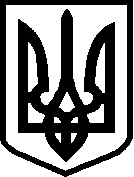 